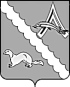 ДУМА АЛЕКСАНДРОВСКОГО РАЙОНАТОМСКОЙ ОБЛАСТИРЕШЕНИЕО внесении изменений в решение Думы Александровского района Томской областиот 27.12.2023 № 208 «О бюджете муниципального образования «Александровский район» на 2024 год и на плановый период 2025 и 2026 годов»Руководствуясь Бюджетным кодексом Российской Федерации, Положением «О бюджетном процессе в муниципальном образовании «Александровский район», утвержденным решением Думы Александровского района от Томской области 22.03.2012 № 150Дума Александровского района Томской области РЕШИЛА:Внести в решение Думы Александровского района Томской области от 27.12.2023 № 208 «О бюджете муниципального образования «Александровский район» на 2024 год и на плановый период 2025 и 2026 годов» следующие изменения:1) пункт 1 решения, изложить в следующей редакции:«1. Утвердить основные характеристики бюджета муниципального образования «Александровский район» на 2024 год:- общий объем доходов бюджета района в сумме 839 113,68461 тыс. рублей, в том числе налоговые и неналоговые доходы в сумме 177 958,70000 тыс. рублей, безвозмездные поступления в сумме 661 154,98461 тыс. рублей;- общий объем расходов бюджета района в сумме 862 342,85059 тыс. рублей;- прогнозируемый дефицит бюджета района в сумме 23 229,16598 тыс. рублей.»;2) пункт 2 решения, изложить в следующей редакции:«2. Утвердить основные характеристики бюджета муниципального образования «Александровский район» на 2025 год и на 2026 год:- прогнозируемый общий объем доходов бюджета района:на 2025 год в сумме 681 179,23014 тыс. рублей, в том числе налоговые и неналоговые доходы в сумме 188 936,50000 тыс. рублей, безвозмездные поступления в сумме 492 242,73014 тыс. рублей;на 2026 год в сумме 674 450,05014 тыс. рублей, в том числе налоговые и неналоговые доходы в сумме 208 792,90000 тыс. рублей, безвозмездные поступления в сумме 465 657,15014 тыс. рублей;- прогнозируемый общий объем расходов бюджета района:на 2025 год в сумме 681 179,23014 тыс. рублей, в том числе условно утвержденные расходы в сумме 8 442,000 тыс. рублей;на 2026 год в сумме 674 450,05014 тыс. рублей, в том числе условно утвержденные расходы в сумме 15 200,000 тыс. рублей;- прогнозируемый дефицит бюджета района на 2025 год в сумме 0,000 тыс. рублей, на 2026 год в сумме 0,000 тыс. рублей.»;приложения 2, 2.1, 3, 3.1, 4.1, 5, 5.1, 8, 8.1, 9, 9.1, 10, 11, 11.1 изложить в редакции согласно приложению 1 к настоящему решению;приложение 12:а) таблицы 3, 14, 17, 21, 22, 23, 26 изложить в редакции согласно приложению 2 к настоящему решению;б) дополнить таблицами 27, 28, 29, 30 согласно приложению 3 к настоящему решению.пункт 4 приложения 13 дополнить подпунктами 24 - 26 следующего содержания:«24) Создание условий для обеспечения перевозок воздушным транспортом (содержание вертолетных площадок по селам района, содержание технологических зданий (аэропорт) по селам района);25) на демонтаж и снос строений после пожара;26) на капитальный и текущий ремонт автомобильных дорог и инженерных сооружений на них в границах муниципальных районов и поселений.»;6) приложение 15, 16 изложить в редакции согласно приложению 4 к настоящему решению;7) абзац 2, 3, 4 пункта 8 решения, изложить в следующей редакции:«- на 2024 год в сумме 124 625,28716 тыс. рублей, в том числе 60 665,390 тыс. рублей в форме дотаций, 3 180,900 тыс. рублей в форме субвенций, 60 778,99716 тыс. рублей в форме иных межбюджетных трансфертов;- на 2025 год в сумме 79 300,180 тыс. рублей, в том числе 49 669,070 тыс. рублей в форме дотаций, 3 397,800 тыс. рублей в форме субвенций, 26 233,3100 тыс. рублей в форме иных межбюджетных трансфертов;- на 2026 год в сумме 77 313,200 тыс. рублей, в том числе 47 461,690 тыс. рублей в форме дотаций, 3 618,200 тыс. рублей в форме субвенций, 26 233,3100 тыс. рублей в форме иных межбюджетных трансфертов.»;8) абзац 2 пункта 11 решения, изложить в следующей редакции:«- на 2024 год в размере 25 762,09492 тыс. рублей;- на 2025 год в размере 5 121,000 тыс. рублей; - на 2026 год в размере 5 260,000 тыс. рублей.».2. Настоящее решение вступает в силу на следующий день после его официального опубликования. Приложение 1к решению Думы Александровского района от 17.04.2024 № 229Приложение 2к решению Думы Александровского района «О бюджете муниципального   образования «Александровский район» на 2024 год и на плановый период 2025 и 2026 годов»                                                                                              от 27.12.2023 № 208Прогнозируемый объём поступления доходов в бюджетмуниципального образования «Александровский район» на 2024 год      												             тыс. рублейПриложение 2.1к решению Думы Александровского района «О бюджете муниципального   образования «Александровский район» на 2024 год и на плановый период 2025 и 2026 годов» от 27.12.2023 № 208Прогнозируемый объём доходов в бюджет муниципального образования«Александровский район» на плановый период 2025 и 2026 годовтыс. рублейПриложение 3к решению Думы Александровского района «О бюджете муниципального   образования «Александровский район» на 2024 год и на плановый период 2025 и 2026 годов» от 27.12.2023 № 208Объём безвозмездных поступлений, передаваемых бюджету муниципального образования «Александровский район» из бюджета Томской области на 2024 годтыс. рублейПриложение 3.1к решению Думы Александровского района «О бюджете муниципального образования «Александровский район» на 2024 год и на плановый период 2025 и 2026 годов»  от 27.12.2023 № 208Объём безвозмездных поступлений, передаваемых бюджету муниципального образования «Александровский район» из бюджета Томской области на плановый период 2025 и 2026 годовтыс. рублейПриложение 4.1к решению Думы Александровского района «О бюджете муниципального образования «Александровский район» на 2024 год и на плановый период 2025 и 2026 годов»  от 27.12.2023 № 2080Объём иных межбюджетных трансфертов, передаваемых бюджету муниципального образования «Александровский район» из бюджетов сельских поселений Александровского района на плановый период 2025 и 2026 годов тыс. рублейПриложение 5к решению Думы Александровского района «О бюджете муниципального образования «Александровский район» на 2024 год и на плановый период 2025 и 2026 годов» от 27.12.2023 № 208Источники финансированиядефицита бюджета муниципального образования «Александровский район»на 2024 год тыс. рублейПриложение 5.1к решению Думы Александровского района «О бюджете муниципального образования «Александровский район» на 2024 год и на плановый период 2025 и 2026 годов» от 27.12.2023 № 208Источники финансированиядефицита бюджета муниципального образования «Александровский район»на плановый период 2025 и 2026 годов тыс. рублейПриложение 8к решению Думы Александровского района «О бюджете муниципального образования «Александровский район» на 2024 год и на плановый период 2025 и 2026 годов» от 27.12.2023 № 208Распределение бюджетных ассигнований по разделам, подразделам классификации расходов бюджета муниципального образования «Александровский район» на 2024 год                     тыс. рублейПриложение 8.1к решению Думы Александровского района «О бюджете муниципального образования «Александровский район» на 2024 год и на плановый период 2025 и 2026 годов» от 27.12.2023 № 208Распределение бюджетных ассигнований по разделам, подразделам классификации расходов бюджета муниципального образования «Александровский район» на плановый период 2025 и 2026 годов                    тыс. рублейПриложение 9к решению Думы Александровского района «О бюджете муниципального образования «Александровский район» на 2024 год и на плановый период 2025 и 2026 годов» от 27.12.2023 № 208Распределение бюджетных ассигнований бюджета муниципального образования «Александровский район» на 2024 год по целевым статьям (муниципальным программам Александровского района Томской области и непрограммным направлениям деятельности), группам видов расходов                                                                                                                 тыс. рублейПриложение 9.1к решению Думы Александровского района «О бюджете муниципального образования «Александровский район» на 2024 год и на плановый период 2025 и 2026 годов» от 27.12.2023 № 208Распределение бюджетных ассигнований бюджета муниципального образования «Александровский район» на 2024 год по целевым статьям (муниципальным программам Александровского района Томской области и непрограммным направлениям деятельности), группам видов расходов на плановый период 2025 и 2026 годов                                                                                                                тыс. рублейПриложение 10к решению Думы Александровского района «О бюджете муниципального образования «Александровский район» на 2024 год и на плановый период 2025 и 2026 годов» от 27.12.2023 № 208Перечень главных распорядителей и распорядителей средств бюджетамуниципального образования «Александровский район» Приложение 11к решению Думы Александровского района «О бюджете муниципального образования «Александровский район» на 2024 год и на плановый период 2025 и 2026 годов» от 27.12.2023 № 208Ведомственная структура расходов бюджета муниципального образования «Александровский район» на 2024 год                                                                                                         тыс. рублейПриложение 11.1к решению Думы Александровского района «О бюджете муниципального образования «Александровский район» на 2024 год и на плановый период 2025 и 2026 годов» от 27.12.2023 № 208Ведомственная структура расходов бюджета муниципального образования «Александровский район» на плановый период 2025 и 2026 годов                                                                                                         тыс. рублейПриложение 2к решению Думы Александровского района Томской области от17.04.2024 № 229 Приложение 12к решению Думы Александровского района «О бюджете муниципального образования «Александровский район» на 2024 год и на плановый период 2025 и 2026 годов» от 27.12.2023 № 208Таблица 3Распределение субвенций на осуществление переданных государственных полномочий                    на 2024 год и на плановый период 2025 и 2026 годов 			тыс. рублейПриложение 12к решению Думы Александровского района «О бюджете муниципального образования «Александровский район»на 2024 год и на плановый период 2025 и 2026 годов» от 27.12.2023 № 208Таблица 14Распределение иных межбюджетных трансфертов на обеспечение населения Александровского района Томской области чистой питьевой водой (обслуживание станции водоочистки) на 2024 год и плановый период 2025 и 2026 годов(код целевой статьи 6500200001) тыс. рублейПриложение 12к решению Думы Александровского района «О бюджете муниципального образования «Александровский район»на 2024 год и на плановый период 2025 и 2026 годов» от 27.12.2023 № 208Таблица 17Распределение иных межбюджетных трансфертов на возмещение расходов за воду, использованную для тушения пожаровна 2024 год и плановый период на 2025 и 2026 годов(код целевой статьи 6500200009) тыс. рублейПриложение 12к решению Думы Александровского района «О бюджете муниципального образования «Александровский район»на 2024 год и на плановый период 2025 и 2026 годов» от 27.12.2023 № 208Таблица 21Распределение иных межбюджетных трансфертов на реализацию программ формирования современной городской среды в рамках государственной программы «Жилье и городская среда Томской области»на 2024 год и плановый период на 2025 и 2026 годов тыс. рублейПриложение 12к решению Думы Александровского района «О бюджете муниципального образования «Александровский район»на 2024 год и на плановый период 2025 и 2026 годов» от 27.12.2023 № 208Таблица 22Распределение иных межбюджетных трансфертов на капитальный ремонт и (или) ремонт автомобильных дорог общего пользования местного значенияна 2024 год и плановый период на 2025 и 2026 годов(код целевой статьи 5200140930) тыс. рублейПриложение 12к решению Думы Александровского района «О бюджете муниципального образования «Александровский район»на 2024 год и на плановый период 2025 и 2026 годов» от 27.12.2023 № 208Таблица 23Распределение иных межбюджетных трансфертов на обеспечение доступа к воде питьевого качества населения сельских территорийна 2024 год и плановый период 2025 и 2026 годов(код целевой статьи 65F541370) тыс. рублейПриложение 12к решению Думы Александровского района «О бюджете муниципального образования «Александровский район»на 2024 год и на плановый период 2025 и 2026 годов» от 27.12.2023 № 208Таблица 26Распределение иных межбюджетных трансфертов на проведение обследования строительных конструкций зданий котельных в селахна 2024 год и плановый период 2025 и 2026 годов(код целевой статьи 6500100025) тыс. рублейПриложение 3к решению Думы Александровского района Томской области от 17.04.2024 № 229Приложение 12к решению Думы Александровского района «О бюджете муниципального образования «Александровский район»на 2024 год и на плановый период 2025 и 2026 годов» от 27.12.2023 № 208Таблица 27Распределение иных межбюджетных трансфертов на капитальный и текущий ремонт автомобильных дорог и инженерных сооружений на них в границах муниципальных районов и поселений на 2024 год и на плановый период 2025 и 2026 годов (код целевой статьи 5200100004) тыс. рублейПриложение 12к решению Думы Александровского района «О бюджете муниципального образования «Александровский район»на 2024 год и на плановый период 2025 и 2026 годов» от 27.12.2023 № 208Таблица 28Распределение иных межбюджетных трансфертов на возмещение расходов за воду, использованную для тушения пожаровна 2024 год и плановый период на 2025 и 2026 годов(код целевой статьи 5800300007) тыс. рублейПриложение 12к решению Думы Александровского района «О бюджете муниципального образования «Александровский район»на 2023 год и на плановый период 2024 и 2025 годов» от 27.12.2022 № 150Таблица 29Распределение иных межбюджетных трансфертовдемонтаж и снос строений после пожара на 2024 год и на плановый период 2025 и 2026 годов(код целевой статьи 5200300022)тыс. рублейПриложение 12к решению Думы Александровского района «О бюджете муниципального образования «Александровский район»на 2024 год и на плановый период 2025 и 2026 годов» от 27.12.2023 № 208Таблица 30Распределение иных межбюджетных трансфертов на создание условий для обеспечения перевозок воздушным транспортом (содержание вертолетных площадок по селам района, содержание технологических зданий (аэропорт) по селам района)на 2024 год и на плановый период 2025 и 2026 годов(код целевой статьи 5200100003)тыс. рублейПриложение 4к решению Думы Александровского района от 17.04.2024 № 229Приложение 15к решению Думы Александровского района «О бюджете муниципального   образования «Александровский район» на 2024 год и на плановый период 2025 и 2026 годов» от 27.12.2023 № 208Распределение бюджетных ассигнованийпо объектам капитального строительства муниципальной собственности Александровского района Томской области и объектам недвижимого имущества, приобретаемым в муниципальную собственность Александровского района Томской области, финансируемых за счет средств бюджета района, на 2024 год и на плановый период 2025 и 2026 годовтыс. рублейПриложение 16к решению Думы Александровского района «О бюджете муниципального образования «Александровский район» на 2024 год и на плановый период 2025 и 2026 годов»от 27.12.2023 № 208Распределение бюджетных ассигнований на проведение ремонтных работ объектов муниципальной собственности Александровского района Томской области на 2024 год и на плановый период 2025 и 2026 годов                                                                                                                     тыс. рублей17.04.2024                                                      № 229с. Александровскоес. АлександровскоеПредседатель Думы Александровского района        И.о.  Главы Александровского района___________________ М.А. Миронова                   _________________ С.Ф. ПановНаименование КВДКВДГл. администраторСумма на 2024 г.1234Итого:839 113,68461Налоговые и неналоговые доходы1.00.00000.00.0000.0000177 958,70000Налоги на прибыль, доходы1.01.00000.00.0000.000182140 410,30000Налог на доходы физических лиц1.01.02000.01.0000.110182140 410,30000Налог на доходы физических лиц с доходов, источником которых является налоговый агент, за исключением доходов, в отношении которых исчисление и уплата налога осуществляются в соответствии со статьями 227, 227.1 и 228 Налогового кодекса Российской Федерации, а также доходов от долевого участия в организации, полученных в виде дивидендов1.01.02010.01.0000.110182140 297,97200Федеральная налоговая служба1.01.02010.01.0000.110182140 297,97200Налог на доходы физических лиц с доходов, полученных от осуществления деятельности физическими лицами, зарегистрированными в качестве индивидуальных предпринимателей, нотариусов, занимающихся частной практикой, адвокатов, учредивших адвокатские кабинеты, и других лиц, занимающихся частной практикой в соответствии со статьей 227 Налогового кодекса Российской Федерации1.01.02020.01.0000.1101820,00000Налог на доходы физических лиц в части суммы налога, превышающей 650 000 рублей, относящейся к части налоговой базы, превышающей 5 000 000 рублей (за исключением налога на доходы физических лиц с сумм прибыли контролируемой иностранной компании, в том числе фиксированной прибыли контролируемой иностранной компании, а также налога на доходы физических лиц в отношении доходов от долевого участия в организации, полученных в виде дивидендов)1.01.02080.01.0000.110182112,32800Федеральная налоговая служба1.01.02080.01.1000.110182112,32800Налоги на товары (работы, услуги), реализуемые на территории российской федерации1.03.00000.00.0000.0001824 936,00000Акцизы по подакцизным товарам (продукции), производимым на территории Российской Федерации1.03.02000.01.0000.1101824 936,00000Доходы от уплаты акцизов на дизельное топливо, подлежащие распределению между бюджетами субъектов Российской Федерации и местными бюджетами с учетом установленных дифференцированных нормативов отчислений в местные бюджеты1.03.02230.01.0000.1101822 538,00000Федеральная налоговая служба1.03.02231.01.0000.1101822 538,00000Доходы от уплаты акцизов на моторные масла для дизельных и (или) карбюраторных (инжекторных) двигателей, подлежащие распределению между бюджетами субъектов Российской Федерации и местными бюджетами с учетом установленных дифференцированных нормативов отчислений в местные бюджеты1.03.02240.01.0000.11018213,00000Федеральная налоговая служба1.03.02241.01.0000.11018213,00000Доходы от уплаты акцизов на автомобильный бензин, подлежащие распределению между бюджетами субъектов Российской Федерации и местными бюджетами с учетом установленных дифференцированных нормативов отчислений в местные бюджеты1.03.02250.01.0000.1101822 694,00000Федеральная налоговая служба1.03.02251.01.0000.1101822 694,00000Доходы от уплаты акцизов на прямогонный бензин, подлежащие распределению между бюджетами субъектов Российской Федерации и местными бюджетами с учетом установленных дифференцированных нормативов отчислений в местные бюджеты1.03.02260.01.0000.110182-309,00000Федеральная налоговая служба1.03.02261.01.0000.110182-309,00000Налоги на совокупный доход1.05.00000.00.0000.0001826 031,80000Налог, взимаемый в связи с применением упрощенной системы налогообложения1.05.01000.00.0000.1101824 938,70000Налог, взимаемый с налогоплательщиков, выбравших в качестве объекта налогообложения доходы1.05.01010.01.0000.1101822 517,25500Налог, взимаемый с налогоплательщиков, выбравших в качестве объекта налогообложения доходы1.05.01011.01.0000.1101822 517,25500Федеральная налоговая служба1.05.01011.01.1000.1101822 517,25500Налог, взимаемый с налогоплательщиков, выбравших в качестве объекта налогообложения доходы, уменьшенные на величину расходов1.05.01020.01.0000.1101822 421,44500Налог, взимаемый с налогоплательщиков, выбравших в качестве объекта налогообложения доходы, уменьшенные на величину расходов (в том числе минимальный налог, зачисляемый в бюджеты субъектов Российской Федерации)1.05.01021.01.0000.1101822 421,44500Федеральная налоговая служба1.05.01021.01.1000.1101822 421,44500Единый налог на вмененный доход для отдельных видов деятельности1.05.02000.02.0000.1101820,00000Единый налог на вмененный доход для отдельных видов деятельности1.05.02010.02.0000.1101820,00000Единый сельскохозяйственный налог1.05.03000.01.0000.11018253,50000Единый сельскохозяйственный налог1.05.03010.01.0000.11018253,50000Федеральная налоговая служба1.05.03010.01.1000.11018253,50000Налог, взимаемый в связи с применением патентной системы налогообложения1.05.04000.02.0000.1101821 039,60000Налог, взимаемый в связи с применением патентной системы налогообложения, зачисляемый в бюджеты муниципальных районов1.05.04020.02.0000.1101821 039,60000Федеральная налоговая служба1.05.04020.02.1000.1101821 039,60000Налоги, сборы и регулярные платежи за пользование природными РЕСУРСАМИ1.07.00000.00.0000.000182100,00000Налог на добычу полезных ископаемых1.07.01000.01.0000.110182100,00000Налог на добычу общераспространенных полезных ископаемых1.07.01020.01.0000.110182100,00000Федеральная налоговая служба1.07.01020.01.1000.110182100,00000Государственная пошлина1.08.00000.00.0000.0001821 344,60000Государственная пошлина по делам, рассматриваемым в судах общей юрисдикции, мировыми судьями1.08.03000.01.0000.1101821 344,60000Государственная пошлина по делам, рассматриваемым в судах общей юрисдикции, мировыми судьями (за исключением Верховного Суда Российской Федерации)1.08.03010.01.0000.1101821 344,60000Федеральная налоговая служба1.08.03010.01.0000.1101821 344,60000Доходы от использования имущества, находящегося в государственной и муниципальной собственности1.11.00000.00.0000.0009019 357,30000Доходы, получаемые в виде арендной либо иной платы за передачу в возмездное пользование государственного и муниципального имущества (за исключением имущества бюджетных и автономных учреждений, а также имущества государственных и муниципальных унитарных предприятий, в том числе казенных)1.11.05000.00.0000.1209019 346,10000Доходы, получаемые в виде арендной платы за земельные участки, государственная собственность на которые не разграничена, а также средства от продажи права на заключение договоров аренды указанных земельных участков1.11.05010.00.0000.1209017 079,20000Администрация Александровского района Томской области1.11.05013.05.0000.1209017 079,20000Доходы, получаемые в виде арендной платы за земли после разграничения государственной собственности на землю, а также средства от продажи права на заключение договоров аренды указанных земельных участков (за исключением земельных участков бюджетных и автономных учреждений)1.11.05020.00.0000.120901317,90000Администрация Александровского района Томской области1.11.05025.05.0000.120901317,90000Доходы от сдачи в аренду имущества, составляющего государственную (муниципальную) казну (за исключением земельных участков)1.11.05070.00.0000.1209011 949,00000Администрация Александровского района Томской области1.11.05075.05.0000.1209011 949,00000Платежи от государственных и муниципальных унитарных предприятий1.11.07000.00.0000.12090111,20000Доходы от перечисления части прибыли государственных и муниципальных унитарных предприятий, остающейся после уплаты налогов и обязательных платежей1.11.07010.00.0000.12090111,20000Администрация Александровского района Томской области1.11.07015.05.0000.12090111,20000Платежи при пользовании природными ресурсами1.12.00000.00.0000.00004811 372,00000Плата за негативное воздействие на окружающую среду1.12.01000.01.0000.12004811 372,00000Плата за выбросы загрязняющих веществ в атмосферный воздух стационарными объектами1.12.01010.01.0000.1200481 031,44000Федеральная служба по надзору в сфере природопользования1.12.01010.01.6000.1200481 031,44000Плата за сбросы загрязняющих веществ в водные объекты1.12.01030.01.0000.12004856,86000Федеральная служба по надзору в сфере природопользования1.12.01030.01.6000.12004856,86000Плата за размещение отходов производства и потребления1.12.01040.01.0000.12004854,58600Плата за размещение отходов производства1.12.01041.01.0000.12004854,58600Федеральная служба по надзору в сфере природопользования1.12.01041.01.6000.12004854,58600Плата за выбросы загрязняющих веществ, образующихся при сжигании на факельных установках и (или) рассеивании попутного нефтяного газа1.12.01070.01.0000.12004810 229,11400Федеральная служба по надзору в сфере природопользования1.12.01070.01.6000.12004810 229,11400Доходы от оказания платных услуг и компенсации затрат государства1.13.00000.00.0000.0000002 826,80000Доходы от оказания платных услуг (работ)1.13.01000.00.0000.1300002 771,80000Доходы от оказания информационных услуг1.13.01070.00.0000.1309082 114,80000Доходы от оказания информационных услуг органами местного самоуправления муниципальных районов, казенными учреждениями муниципальных районов1.13.01075.00.0000.1309082 114,80000Муниципальное казённое учреждение Редакция газеты «Северянка» Александровского района Томской области1.13.01075.05.0000.1309082 114,80000Доходы от оказания платных услуг (работ)1.13.01000.00.0000.130903657,00000Прочие доходы от оказания платных услуг (работ)1.13.01990.00.0000.130903657,00000Отдел образования Администрации Александровского района1.13.01995.05.0000.130903657,00000Доходы от компенсации затрат государства1.13.02000.00.0000.13090155,00000Доходы, поступающие в порядке возмещения расходов, понесенных в связи с эксплуатацией имущества1.13.02060.00.0000.13090155,00000Администрация Александровского района Томской области1.13.02065.05.0000.13090155,00000Доходы от продажи материальных и нематериальных активов1.14.00000.00.0000.000901138,80000Доходы от реализации имущества, находящегося в государственной и муниципальной собственности (за исключением движимого имущества бюджетных и автономных учреждений, а также имущества государственных и муниципальных унитарных предприятий, в том числе казенных)1.14.02000.00.0000.000901100,00000Доходы от реализации имущества, находящегося в собственности муниципальных районов (за исключением движимого имущества муниципальных бюджетных и автономных учреждений, а также имущества муниципальных унитарных предприятий, в том числе казенных), в части реализации основных средств по указанному имуществу1.14.02050.05.0000.410901100,00000Администрация Александровского района Томской области1.14.02053.05.0000.410901100,00000Доходы от продажи земельных участков, находящихся в государственной и муниципальной собственности1.14.06000.00.0000.43090138,80000Доходы от продажи земельных участков, государственная собственность на которые не разграничена1.14.06010.00.0000.43090138,80000Администрация Александровского района Томской области1.14.06013.05.0000.43090138,80000Штрафы, санкции, возмещение ущерба1.16.00000.00.0000.0000001 441,10000Административные штрафы, установленные Кодексом Российской Федерации об административных правонарушениях1.16.01000.01.0000.140825399,47200Административные штрафы, установленные главой 5 Кодекса Российской Федерации об административных правонарушениях, за административные правонарушения, посягающие на права граждан1.16.01050.01.0000.1408255,47600Административные штрафы, установленные главой 5 Кодекса Российской Федерации об административных правонарушениях, за административные правонарушения, посягающие на права граждан, налагаемые мировыми судьями, комиссиями по делам несовершеннолетних и защите их прав1.16.01053.01.0000.1408255,47600Комитет по природопользованию, охране окружающей среды и обеспечению экологической безопасности1.16.01053.01.9000.14082510,80800Административные штрафы, установленные главой 6 Кодекса Российской Федерации об административных правонарушениях, за административные правонарушения, посягающие на здоровье, санитарно-эпидемиологическое благополучие населения и общественную нравственность1.16.01060.01.0000.14082510,80800Административные штрафы, установленные главой 6 Кодекса Российской Федерации об административных правонарушениях, за административные правонарушения, посягающие на здоровье, санитарно-эпидемиологическое благополучие населения и общественную нравственность, налагаемые мировыми судьями, комиссиями по делам несовершеннолетних и защите их прав1.16.01063.01.0000.14082510,80800Комитет по природопользованию, охране окружающей среды и обеспечению экологической безопасности1.16.01063.01.0000.14082510,80800Административные штрафы, установленные главой 7 Кодекса Российской Федерации об административных правонарушениях, за административные правонарушения в области охраны собственности1.16.01070.01.0000.1408250,86500Административные штрафы, установленные главой 7 Кодекса Российской Федерации об административных правонарушениях, за административные правонарушения в области охраны собственности, налагаемые мировыми судьями, комиссиями по делам несовершеннолетних и защите их прав1.16.01073.01.0000.1408250,86500Комитет по природопользованию, охране окружающей среды и обеспечению экологической безопасности1.16.01073.01.0000.1408250,86500Административные штрафы, установленные главой 8 Кодекса Российской Федерации об административных правонарушениях, за административные правонарушения в области охраны окружающей среды и природопользования1.16.01080.01.0000.14082523,05700Административные штрафы, установленные главой 8 Кодекса Российской Федерации об административных правонарушениях, за административные правонарушения в области охраны окружающей среды и природопользования, налагаемые мировыми судьями, комиссиями по делам несовершеннолетних и защите их прав1.16.01083.01.0000.14082523,05700Комитет по природопользованию, охране окружающей среды и обеспечению экологической безопасности1.16.01083.01.0000.14082523,05700Административные штрафы, установленные главой 15 Кодекса Российской Федерации об административных правонарушениях, за административные правонарушения в области финансов, налогов и сборов, страхования, рынка ценных бумаг1.16.01150.01.0000.14082513,83500Административные штрафы, установленные главой 15 Кодекса Российской Федерации об административных правонарушениях, за административные правонарушения в области финансов, налогов и сборов, страхования, рынка ценных бумаг (за исключением штрафов, указанных в пункте 6 статьи 46 Бюджетного кодекса Российской Федерации), налагаемые мировыми судьями, комиссиями по делам несовершеннолетних и защите их прав1.16.01153.01.0000.14082513,83500Комитет по природопользованию, охране окружающей среды и обеспечению экологической безопасности1.16.01153.01.9000.14082513,83500Административные штрафы, установленные главой 19 Кодекса Российской Федерации об административных правонарушениях, за административные правонарушения против порядка управления1.16.01190.01.0000.14082541,21500Административные штрафы, установленные главой 19 Кодекса Российской Федерации об административных правонарушениях, за административные правонарушения против порядка управления, налагаемые мировыми судьями, комиссиями по делам несовершеннолетних и защите их прав1.16.01193.01.0000.14082541,21500Комитет по природопользованию, охране окружающей среды и обеспечению экологической безопасности1.16.01193.01.0000.14082541,21500Административные штрафы, установленные главой 20 Кодекса Российской Федерации об административных правонарушениях, за административные правонарушения, посягающие на общественный порядок и общественную безопасность1.16.01200.01.0000.140825172,64400Административные штрафы, установленные главой 20 Кодекса Российской Федерации об административных правонарушениях, за административные правонарушения, посягающие на общественный порядок и общественную безопасность, налагаемые мировыми судьями, комиссиями по делам несовершеннолетних и защите их прав1.16.01203.01.0000.140825172,64400Комитет по природопользованию, охране окружающей среды и обеспечению экологической безопасности1.16.01203.01.9000.140825172,64400Административные штрафы, установленные Кодексом Российской Федерации об административных правонарушениях, за административные правонарушения в области производства и оборота этилового спирта, алкогольной и спиртосодержащей продукции, а также за административные правонарушения порядка ценообразования в части регулирования цен на этиловый спирт, алкогольную и спиртосодержащую продукцию1.16.01330.00.0000.140825131,57200Комитет по природопользованию, охране окружающей среды и обеспечению экологической безопасности1.16.01333.01.0000.140825131,57200Платежи в целях возмещения причиненного ущерба (убытков)1.16.10000.00.0000.1400001 041,62800Доходы от денежных взысканий (штрафов), поступающие в счет погашения задолженности, образовавшейся до 1 января 2020 года, подлежащие зачислению в бюджеты бюджетной системы Российской Федерации по нормативам, действовавшим в 2019 году1.16.10120.00.0000.140000302,77500Доходы от денежных взысканий (штрафов), поступающие в счет погашения задолженности, образовавшейся до 1 января 2020 года, подлежащие зачислению в бюджет муниципального образования по нормативам, действовавшим в 2019 году1.16.10123.01.0000.140000302,77500Федеральная служба по надзору в сфере природопользования1.16.10123.01.0000.140048299,77500Комитет по природопользованию, охране окружающей среды и обеспечению экологической безопасности1.16.10123.01.0000.1408253,00000Платежи, уплачиваемые в целях возмещения вреда1.16.11000.01.0000.140048738,85300Федеральная служба по надзору в сфере природопользования1.16.11050.01.0000.140048738,85300Безвозмездные поступления2.00.00000.00.0000.000000661 154,98461Безвозмездные поступления от других бюджетов бюджетной системы российской федерации2.02.00000.00.0000.000000668 354,82472Дотации бюджетам бюджетной системы Российской Федерации2.02.10000.00.0000.150000191 735,00000Дотации на выравнивание бюджетной обеспеченности2.02.15001.00.0000.15090240 037,50000Финансовый отдел Администрации Александровского района2.02.15001.05.0000.15090240 037,50000Дотации бюджетам на поддержку мер по обеспечению сбалансированности бюджетов2.02.15002.00.0000.150902151 697,50000Финансовый отдел Администрации Александровского района2.02.15002.05.0000.150902151 697,50000Субсидии бюджетам бюджетной системы Российской Федерации (межбюджетные субсидии)2.02.20000.00.0000.150000124 187,92560Субсидии бюджетам муниципальных районов на оснащение (обновление материально-технической базы) оборудованием, средствами обучения и воспитания образовательных организаций различных типов для реализации дополнительных общеразвивающих программ, для создания информационных систем в образовательных организациях2.02.25171.00.0000.150903684,20000Отдел образования Администрации Александровского района2.02.25171.05.0000.150903684,20000Субсидии бюджетам на проведение мероприятий по обеспечению деятельности советников директора по воспитанию и взаимодействию с детскими общественными объединениями в общеобразовательных организациях2.02.25179.00.0000.150903742,90000Отдел образования Администрации Александровского района2.02.25179.05.0000.150903742,90000Субсидии бюджетам на организацию бесплатного горячего питания обучающихся, получающих начальное общее образование в государственных и муниципальных образовательных организациях2.02.25304.00.0000.1509034 761,00000Отдел образования Администрации Александровского района2.02.25304.05.0000.1509034 761,00000Субсидии бюджетам муниципальных районов на обеспечение развития и укрепления материально-технической базы домов культуры в населенных пунктах с числом жителей до 50 тысяч человек2.02.25467.00.0000.1509071 675,00099Отдел культуры спорта и молодежной политики2.02.25467.05.0000.1509071 675,00099Субсидии бюджетам на реализацию мероприятий по обеспечению жильем молодых семей2.02.25497.00.0000.1509013 139,10189Администрация Александровского района Томской области2.02.25497.05.0000.1509013 139,10189Субсидии бюджетам на поддержку отрасли культуры2.02.25519.00.0000.150907117,71272Отдел культуры спорта и молодежной политики2.02.25519.05.0000.150907117,71272Субсидии бюджетам муниципальных районов на государственную поддержку малого и среднего предпринимательства, а также физических лиц, применяющих специальный налоговый режим «Налог на профессиональный доход», в субъектах Российской Федерации2.02.25527.00.0000.150901280,00000Администрация Александровского района Томской области2.02.25527.05.0000.150901280,00000Субсидии бюджетам муниципальных районов на подготовку проектов межевания земельных участков и на проведение кадастровых работ2.02.25599.00.0000.150901500,00000Администрация Александровского района Томской области2.02.25599.05.0000.150901500,00000Прочие субсидии2.02.29999.00.0000.150000112 288,01000Прочие субсидии бюджетам муниципальных районов2.02.29999.05.0000.15090139 398,01000Администрация Александровского района Томской области2.02.29999.05.0000.15090133 398,01000Прочие субсидии бюджетам муниципальных районов2.02.29999.05.0000.15090320 246,30000Отдел образования Администрации Александровского района2.02.29999.05.0000.15090320 246,30000Прочие субсидии бюджетам муниципальных районов2.02.29999.05.0000.15090752 643,70000Отдел культуры спорта и молодежной политики2.02.29999.05.0000.15090752 643,70000Субвенции бюджетам бюджетной системы Российской Федерации2.02.30000.00.0000.150000288 672,14912Субвенции местным бюджетам на выполнение передаваемых полномочий субъектов Российской Федерации2.02.30024.00.0000.150000269 038,07926Субвенции бюджетам муниципальных районов на выполнение передаваемых полномочий субъектов Российской Федерации2.02.30024.05.0000.1509018 953,67926Администрация Александровского района Томской области2.02.30024.05.0000.1509018 953,67926Субвенции бюджетам муниципальных районов на выполнение передаваемых полномочий субъектов Российской Федерации2.02.30024.05.0000.15090210 271,80000Финансовый отдел Администрации Александровского района2.02.30024.05.0000.15090210 271,80000Субвенции бюджетам муниципальных районов на выполнение передаваемых полномочий субъектов Российской Федерации2.02.30024.05.0000.150903249 812,60000Отдел образования Администрации Александровского района2.02.30024.05.0000.150903249 812,60000Субвенции бюджетам на содержание ребенка, находящегося под опекой, попечительством, а также вознаграждение, причитающееся опекуну (попечителю), приемному родителю2.02.30027.00.0000.15016 416,00000Субвенции бюджетам муниципальных районов на содержание ребенка, находящегося под опекой, попечительством, а также вознаграждение, причитающееся опекуну (попечителю), приемному родителю2.02.30027.05.0000.15090116 416,00000Администрация Александровского района Томской области2.02.30027.05.0000.15090116 416,00000Субвенции бюджетам муниципальных образований на предоставление жилых помещений детям-сиротам и детям, оставшимся без попечения родителей, лицам из их числа по договорам найма специализированных жилых помещений2.02.35082.00.0000.1501 153,46986Администрация Александровского района Томской области2.02.35082.05.0000.1509011 153,46986Субвенции бюджетам на осуществление первичного воинского учета органами местного самоуправления поселений, муниципальных и городских округов2.02.35118.00.0000.1502 056,60000Финансовый отдел Администрации Александровского района2.02.35118.05.0000.1509022 056,60000Субвенции бюджетам на осуществление полномочий по составлению (изменению) списков кандидатов в присяжные заседатели федеральных судов общей юрисдикции в Российской Федерации2.02.35120.00.0000.1508,00000Администрация Александровского района Томской области2.02.35120.05.0000.1509018,00000Иные межбюджетные трансферты2.02.40000.00.0000.15063 759,75000Межбюджетные трансферты, передаваемые бюджетам муниципальных образований на осуществление части полномочий по решению вопросов местного значения в соответствии с заключенными соглашениями2.02.40014.00.0000.15031 548,73000Межбюджетные трансферты, передаваемые бюджетам муниципальных районов из бюджетов поселений на осуществление части полномочий по решению вопросов местного значения в соответствии с заключенными соглашениями2.02.40014.05.0000.150693,80000Финансовый отдел Администрации Александровского района2.02.40014.05.0000.150902693,80000Межбюджетные трансферты, передаваемые бюджетам муниципальных районов из бюджетов поселений на осуществление части полномочий по решению вопросов местного значения в соответствии с заключенными соглашениями2.02.40014.05.0000.150697,80000Контрольно-ревизионная комиссия2.02.40014.05.0000.150906697,80000Межбюджетные трансферты, передаваемые бюджетам муниципальных районов из бюджетов поселений на осуществление части полномочий по решению вопросов местного значения в соответствии с заключенными соглашениями2.02.40014.05.0000.15030 157,13000Отдел культуры спорта и молодежной политики2.02.40014.05.0000.15090730 157,13000Межбюджетные трансферты, передаваемые бюджетам на ежемесячное денежное вознаграждение за классное руководство педагогическим работникам государственных и муниципальных образовательных организаций, реализующих образовательные программы начального общего образования, образовательные программы основного общего образования, образовательные программы среднего общего образования2.02.45303.00.0000.1508 896,70000Отдел образования Администрации Александровского района2.02.45303.05.0000.1509038 896,70000Прочие межбюджетные трансферты, передаваемые бюджетам2.02.49999.00.0000.15023 314,32000Прочие межбюджетные трансферты, передаваемые бюджетам муниципальных районов2.02.49999.05.0000.1501 826,52000Администрация Александровского района Томской области2.02.49999.05.0000.1509011 826,52000Прочие межбюджетные трансферты, передаваемые бюджетам муниципальных районов2.02.49999.05.0000.15021 487,80000Отдел образования Администрации Александровского района2.02.49999.05.0000.15090321 487,80000ПРОЧИЕ БЕЗВОЗМЕЗДНЫЕ ПОСТУПЛЕНИЯ2.07.00000.00.0000.000300,00000Прочие безвозмездные поступления в бюджеты муниципальных районов2.07.05000.05.0000.150300,00000Прочие безвозмездные поступления в бюджеты муниципальных районов2.07.05030.05.0000.150901300,00000Администрация Александровского района Томской области2.07.05030.05.0000.150901300,00000ДОХОДЫ БЮДЖЕТОВ БЮДЖЕТНОЙ СИСТЕМЫ РОССИЙСКОЙ ФЕДЕРАЦИИ ОТ ВОЗВРАТА ОСТАТКОВ СУБСИДИЙ, СУБВЕНЦИЙ И ИНЫХ МЕЖБЮДЖЕТНЫХ ТРАНСФЕРТОВ, ИМЕЮЩИХ ЦЕЛЕВОЕ НАЗНАЧЕНИЕ, ПРОШЛЫХ ЛЕТ2.18.00000.00.0000.150902226,49842Доходы бюджетов муниципальных районов от возврата организациями остатков субсидий прошлых лет2.18.05000.05.0000.150902226,49842Доходы бюджетов муниципальных районов от возврата организациями остатков субсидий прошлых лет2.18.05000.05.0000.15090232,60000Доходы бюджетов муниципальных районов от возврата прочих остатков субсидий, субвенций и иных межбюджетных трансфертов, имеющих целевое назначение, прошлых лет из бюджетов поселений2.18.60010.05.0000.150902193,89842ВОЗВРАТ ОСТАТКОВ СУБСИДИЙ, СУБВЕНЦИЙ И ИНЫХ МЕЖБЮДЖЕТНЫХ ТРАНСФЕРТОВ, ИМЕЮЩИХ ЦЕЛЕВОЕ НАЗНАЧЕНИЕ, ПРОШЛЫХ ЛЕТ2.19.00000.00.0000.000902-7 726,33853Возврат остатков субсидий, субвенций и иных межбюджетных трансфертов, имеющих целевое назначение, прошлых лет из бюджетов муниципальных районов2.19.00000.05.0000.150902-7 726,33853Возврат прочих остатков субсидий, субвенций и иных межбюджетных трансфертов, имеющих целевое назначение, прошлых лет из бюджетов муниципальных районов2.19.60010.05.0000.150902-7 726,33853Итого:839 113,68461Наименование КВДКВДГл. администраторСуммана 2025 годСуммана 2026 годНаименование КВДКВДГл. администраторСуммана 2025 годСуммана 2026 год12345Итого:681 179,23014674 450,05014Налоговые и неналоговые доходы1.00.00000.00.0000.000000188 936,50000208 792,90000Налоги на прибыль, доходы1.01.00000.00.0000.000182150 832,80000170 164,80000Налог на доходы физических лиц1.01.02000.01.0000.110182150 832,80000170 164,80000Налог на доходы физических лиц с доходов, источником которых является налоговый агент, за исключением доходов, в отношении которых исчисление и уплата налога осуществляются в соответствии со статьями 227, 227.1 и 228 Налогового кодекса Российской Федерации, а также доходов от долевого участия в организации, полученных в виде дивидендов1.01.02010.01.0000.110182150 712,13400170 028,66800Федеральная налоговая служба1.01.02010.01.0000.110182150 712,13400170 028,66800Налог на доходы физических лиц с доходов, полученных от осуществления деятельности физическими лицами, зарегистрированными в качестве индивидуальных предпринимателей, нотариусов, занимающихся частной практикой, адвокатов, учредивших адвокатские кабинеты, и других лиц, занимающихся частной практикой в соответствии со статьей 227 Налогового кодекса Российской Федерации1.01.02020.01.0000.1101820,000000,00000Налог на доходы физических лиц в части суммы налога, превышающей 650 000 рублей, относящейся к части налоговой базы, превышающей 5 000 000 рублей (за исключением налога на доходы физических лиц с сумм прибыли контролируемой иностранной компании, в том числе фиксированной прибыли контролируемой иностранной компании, а также налога на доходы физических лиц в отношении доходов от долевого участия в организации, полученных в виде дивидендов)1.01.02080.01.0000.110182120,66600136,13200Федеральная налоговая служба1.01.02080.01.1000.110182120,66600136,13200Налоги на товары (работы, услуги), реализуемые на территории российской федерации1.03.00000.00.0000.0001825 121,000005 260,00000Акцизы по подакцизным товарам (продукции), производимым на территории Российской Федерации1.03.02000.01.0000.1101825 121,000005 260,00000Доходы от уплаты акцизов на дизельное топливо, подлежащие распределению между бюджетами субъектов Российской Федерации и местными бюджетами с учетом установленных дифференцированных нормативов отчислений в местные бюджеты1.03.02230.01.0000.1101822 627,000002 692,00000Федеральная налоговая служба1.03.02231.01.0000.1101822 627,000002 692,00000Доходы от уплаты акцизов на моторные масла для дизельных и (или) карбюраторных (инжекторных) двигателей, подлежащие распределению между бюджетами субъектов Российской Федерации и местными бюджетами с учетом установленных дифференцированных нормативов отчислений в местные бюджеты1.03.02240.01.0000.11018213,0000014,00000Федеральная налоговая служба1.03.02241.01.0000.11018213,0000014,00000Доходы от уплаты акцизов на автомобильный бензин, подлежащие распределению между бюджетами субъектов Российской Федерации и местными бюджетами с учетом установленных дифференцированных нормативов отчислений в местные бюджеты1.03.02250.01.0000.1101822 789,000002 857,00000Федеральная налоговая служба1.03.02251.01.0000.1101822 789,000002 857,00000Доходы от уплаты акцизов на прямогонный бензин, подлежащие распределению между бюджетами субъектов Российской Федерации и местными бюджетами с учетом установленных дифференцированных нормативов отчислений в местные бюджеты1.03.02260.01.0000.110182-308,00000-303,00000Федеральная налоговая служба1.03.02261.01.0000.110182-308,00000-303,00000Налоги на совокупный доход1.05.00000.00.0000.0001826 273,000006 524,00000Налог, взимаемый в связи с применением упрощенной системы налогообложения1.05.01000.00.0000.1101825 136,200005 341,70000Налог, взимаемый с налогоплательщиков, выбравших в качестве объекта налогообложения доходы1.05.01010.01.0000.1101822 617,921002 722,66400Налог, взимаемый с налогоплательщиков, выбравших в качестве объекта налогообложения доходы1.05.01011.01.0000.1101822 617,921002 722,66400Федеральная налоговая служба1.05.01011.01.1000.1101822 617,921002 722,66400Налог, взимаемый с налогоплательщиков, выбравших в качестве объекта налогообложения доходы, уменьшенные на величину расходов1.05.01020.01.0000.1101822 518,279002 619,03600Налог, взимаемый с налогоплательщиков, выбравших в качестве объекта налогообложения доходы, уменьшенные на величину расходов (в том числе минимальный налог, зачисляемый в бюджеты субъектов Российской Федерации)1.05.01021.01.0000.1101822 518,279002 619,03600Федеральная налоговая служба1.05.01021.01.1000.1101822 518,279002 619,03600Единый налог на вмененный доход для отдельных видов деятельности1.05.02000.02.0000.1101820,000000,00000Единый налог на вмененный доход для отдельных видов деятельности1.05.02010.02.0000.1101820,000000,00000Единый сельскохозяйственный налог1.05.03000.01.0000.11018255,6000057,90000Единый сельскохозяйственный налог1.05.03010.01.0000.11018255,6000057,90000Федеральная налоговая служба1.05.03010.01.1000.11018255,6000057,90000Налог, взимаемый в связи с применением патентной системы налогообложения1.05.04000.02.0000.1101821 081,200001 124,40000Налог, взимаемый в связи с применением патентной системы налогообложения, зачисляемый в бюджеты муниципальных районов1.05.04020.02.0000.1101821 081,200001 124,40000Федеральная налоговая служба1.05.04020.02.1000.1101821 081,200001 124,40000Налоги, сборы и регулярные платежи за пользование природными ресурсами1.07.00000.00.0000.000182104,00000108,20000Налог на добычу полезных ископаемых1.07.01000.01.0000.110182104,00000108,20000Налог на добычу общераспространенных полезных ископаемых1.07.01020.01.0000.110182104,00000108,20000Федеральная налоговая служба1.07.01020.01.1000.110182104,00000108,20000Государственная пошлина1.08.00000.00.0000.0001821 398,400001 454,30000Государственная пошлина по делам, рассматриваемым в судах общей юрисдикции, мировыми судьями1.08.03000.01.0000.1101821 398,400001 454,30000Государственная пошлина по делам, рассматриваемым в судах общей юрисдикции, мировыми судьями (за исключением Верховного Суда Российской Федерации)1.08.03010.01.0000.1101821 398,400001 454,30000Федеральная налоговая служба1.08.03010.01.0000.1101821 398,400001 454,30000Доходы от использования имущества, находящегося в государственной и муниципальной собственности1.11.00000.00.0000.0009019 369,400009 382,10000Доходы, получаемые в виде арендной либо иной платы за передачу в возмездное пользование государственного и муниципального имущества (за исключением имущества бюджетных и автономных учреждений, а также имущества государственных и муниципальных унитарных предприятий, в том числе казенных)1.11.05000.00.0000.1209019 357,800009 370,00000Доходы, получаемые в виде арендной платы за земельные участки, государственная собственность на которые не разграничена, а также средства от продажи права на заключение договоров аренды указанных земельных участков1.11.05010.00.0000.1209017 079,200007 079,20000Администрация Александровского района Томской области1.11.05013.05.0000.1209017 079,200007 079,20000Доходы, получаемые в виде арендной платы за земли после разграничения государственной собственности на землю, а также средства от продажи права на заключение договоров аренды указанных земельных участков (за исключением земельных участков бюджетных и автономных учреждений)1.11.05020.00.0000.120901329,60000341,80000Администрация Александровского района Томской области1.11.05025.05.0000.120901329,60000341,80000Доходы от сдачи в аренду имущества, составляющего государственную (муниципальную) казну (за исключением земельных участков)1.11.05070.00.0000.1209011 949,000001 949,00000Администрация Александровского района Томской области1.11.05075.05.0000.1209011 949,000001 949,00000Платежи от государственных и муниципальных унитарных предприятий1.11.07000.00.0000.12090111,6000012,10000Доходы от перечисления части прибыли государственных и муниципальных унитарных предприятий, остающейся после уплаты налогов и обязательных платежей1.11.07010.00.0000.12090111,6000012,10000Администрации муниципальных образований1.11.07015.05.0000.12090111,6000012,10000Платежи при пользовании природными ресурсами1.12.00000.00.0000.00004811 372,0000011 372,00000Плата за негативное воздействие на окружающую среду1.12.01000.01.0000.12004811 372,0000011 372,00000Плата за выбросы загрязняющих веществ в атмосферный воздух стационарными объектами1.12.01010.01.0000.1200481 031,440001 031,44000Федеральная служба по надзору в сфере природопользования1.12.01010.01.6000.1200481 031,440001 031,44000Плата за сбросы загрязняющих веществ в водные объекты1.12.01030.01.0000.12004856,8600056,86000Федеральная служба по надзору в сфере природопользования1.12.01030.01.6000.12004856,8600056,86000Плата за размещение отходов производства и потребления1.12.01040.01.0000.12004854,5860054,58600Плата за размещение отходов производства1.12.01041.01.0000.12004854,5860054,58600Федеральная служба по надзору в сфере природопользования1.12.01041.01.6000.12004854,5860054,58600Плата за выбросы загрязняющих веществ, образующихся при сжигании на факельных установках и (или) рассеивании попутного нефтяного газа1.12.01070.01.0000.12004810 229,1140010 229,11400Федеральная служба по надзору в сфере природопользования1.12.01070.01.6000.12004810 229,1140010 229,11400Доходы от оказания платных услуг и компенсации затрат государства1.13.00000.00.0000.0000002 826,800002 826,80000Доходы от оказания платных услуг (работ)1.13.01000.00.0000.1300002 771,800002 771,80000Доходы от оказания информационных услуг1.13.01070.00.0000.1309012 114,800002 114,80000Доходы от оказания информационных услуг органами местного самоуправления муниципальных районов, казенными учреждениями муниципальных районов1.13.01075.00.0000.1309012 114,800002 114,80000Администрация Александровского района Томской области1.13.01075.05.0000.1309012 114,800002 114,80000Прочие доходы от оказания платных услуг (работ)1.13.01990.00.0000.130903657,00000657,00000Отдел образования Администрации Александровского района1.13.01995.05.0000.130903657,00000657,00000Доходы от компенсации затрат государства1.13.02000.00.0000.13090155,0000055,00000Доходы, поступающие в порядке возмещения расходов, понесенных в связи с эксплуатацией имущества1.13.02060.00.0000.13090155,0000055,00000Администрация Александровского района Томской области1.13.02065.05.0000.13090155,0000055,00000Доходы от продажи материальных и нематериальных активов1.14.00000.00.0000.000901140,40000142,00000Доходы от реализации имущества, находящегося в государственной и муниципальной собственности (за исключением движимого имущества бюджетных и автономных учреждений, а также имущества государственных и муниципальных унитарных предприятий, в том числе казенных)1.14.02000.00.0000.000901100,00000100,00000Доходы от реализации имущества, находящегося в собственности муниципальных районов (за исключением движимого имущества муниципальных бюджетных и автономных учреждений, а также имущества муниципальных унитарных предприятий, в том числе казенных), в части реализации основных средств по указанному имуществу1.14.02050.05.0000.410901100,00000100,00000Администрации муниципальных образований1.14.02053.05.0000.410901100,00000100,00000Доходы от продажи земельных участков, находящихся в государственной и муниципальной собственности1.14.06000.00.0000.43090140,4000042,00000Доходы от продажи земельных участков, государственная собственность на которые не разграничена1.14.06010.00.0000.43090140,4000042,00000Администрация Александровского района Томской области1.14.06013.05.0000.43090140,4000042,00000Штрафы, санкции, возмещение ущерба1.16.00000.00.0000.0000001 498,700001 558,70000Административные штрафы, установленные Кодексом Российской Федерации об административных правонарушениях1.16.01000.01.0000.140825415,43800432,07200Административные штрафы, установленные главой 5 Кодекса Российской Федерации об административных правонарушениях, за административные правонарушения, посягающие на права граждан1.16.01050.01.0000.1408255,695005,92300Административные штрафы, установленные главой 5 Кодекса Российской Федерации об административных правонарушениях, за административные правонарушения, посягающие на права граждан, налагаемые мировыми судьями, комиссиями по делам несовершеннолетних и защите их прав1.16.01053.01.0000.1408255,695005,92300Комитет по природопользованию, охране окружающей среды и обеспечению экологической безопасности1.16.01053.01.9000.1408255,695005,92300Административные штрафы, установленные главой 6 Кодекса Российской Федерации об административных правонарушениях, за административные правонарушения, посягающие на здоровье, санитарно-эпидемиологическое благополучие населения и общественную нравственность1.16.01060.01.0000.14082511,2400011,69000Административные штрафы, установленные главой 6 Кодекса Российской Федерации об административных правонарушениях, за административные правонарушения, посягающие на здоровье, санитарно-эпидемиологическое благополучие населения и общественную нравственность, налагаемые мировыми судьями, комиссиями по делам несовершеннолетних и защите их прав1.16.01063.01.0000.14082511,2400011,69000Комитет по природопользованию, охране окружающей среды и обеспечению экологической безопасности1.16.01063.01.0000.14082511,2400011,69000Административные штрафы, установленные главой 7 Кодекса Российской Федерации об административных правонарушениях, за административные правонарушения в области охраны собственности1.16.01070.01.0000.1408250,899000,93500Административные штрафы, установленные главой 7 Кодекса Российской Федерации об административных правонарушениях, за административные правонарушения в области охраны собственности, налагаемые мировыми судьями, комиссиями по делам несовершеннолетних и защите их прав1.16.01073.01.0000.1408250,899000,93500Комитет по природопользованию, охране окружающей среды и обеспечению экологической безопасности1.16.01073.01.0000.1408250,899000,93500Административные штрафы, установленные главой 8 Кодекса Российской Федерации об административных правонарушениях, за административные правонарушения в области охраны окружающей среды и природопользования1.16.01080.01.0000.14082523,9790024,93900Административные штрафы, установленные главой 8 Кодекса Российской Федерации об административных правонарушениях, за административные правонарушения в области охраны окружающей среды и природопользования, налагаемые мировыми судьями, комиссиями по делам несовершеннолетних и защите их прав1.16.01083.01.0000.14082523,9790024,93900Комитет по природопользованию, охране окружающей среды и обеспечению экологической безопасности1.16.01083.01.0000.14082523,9790024,93900Административные штрафы, установленные главой 15 Кодекса Российской Федерации об административных правонарушениях, за административные правонарушения в области финансов, налогов и сборов, страхования, рынка ценных бумаг1.16.01150.01.0000.14082514,3870014,96400Административные штрафы, установленные главой 15 Кодекса Российской Федерации об административных правонарушениях, за административные правонарушения в области финансов, налогов и сборов, страхования, рынка ценных бумаг (за исключением штрафов, указанных в пункте 6 статьи 46 Бюджетного кодекса Российской Федерации), налагаемые мировыми судьями, комиссиями по делам несовершеннолетних и защите их прав1.16.01153.01.0000.14082514,3870014,96400Комитет по природопользованию, охране окружающей среды и обеспечению экологической безопасности1.16.01153.01.9000.14082514,3870014,96400Административные штрафы, установленные главой 19 Кодекса Российской Федерации об административных правонарушениях, за административные правонарушения против порядка управления1.16.01190.01.0000.14082542,8630044,57900Административные штрафы, установленные главой 19 Кодекса Российской Федерации об административных правонарушениях, за административные правонарушения против порядка управления, налагаемые мировыми судьями, комиссиями по делам несовершеннолетних и защите их прав1.16.01193.01.0000.14082542,8630044,57900Комитет по природопользованию, охране окружающей среды и обеспечению экологической безопасности1.16.01193.01.0000.14082542,8630044,57900Административные штрафы, установленные главой 20 Кодекса Российской Федерации об административных правонарушениях, за административные правонарушения, посягающие на общественный порядок и общественную безопасность1.16.01200.01.0000.140825179,54400186,73300Административные штрафы, установленные главой 20 Кодекса Российской Федерации об административных правонарушениях, за административные правонарушения, посягающие на общественный порядок и общественную безопасность, налагаемые мировыми судьями, комиссиями по делам несовершеннолетних и защите их прав1.16.01203.01.0000.140825179,54400186,73300Комитет по природопользованию, охране окружающей среды и обеспечению экологической безопасности1.16.01203.01.9000.140825179,54400186,73300Административные штрафы, установленные Кодексом Российской Федерации об административных правонарушениях, за административные правонарушения в области производства и оборота этилового спирта, алкогольной и спиртосодержащей продукции, а также за административные правонарушения порядка ценообразования в части регулирования цен на этиловый спирт, алкогольную и спиртосодержащую продукцию1.16.01330.00.0000.140825136,83100142,30900Комитет по природопользованию, охране окружающей среды и обеспечению экологической безопасности1.16.01333.01.0000.140825136,83100142,30900Платежи в целях возмещения причиненного ущерба (убытков)1.16.10000.00.0000.140000314,87800327,48300Доходы от денежных взысканий (штрафов), поступающие в счет погашения задолженности, образовавшейся до 1 января 2020 года, подлежащие зачислению в бюджеты бюджетной системы Российской Федерации по нормативам, действовавшим в 2019 году1.16.10120.00.0000.140000314,87800327,48300Доходы от денежных взысканий (штрафов), поступающие в счет погашения задолженности, образовавшейся до 1 января 2020 года, подлежащие зачислению в бюджет муниципального образования по нормативам, действовавшим в 2019 году1.16.10123.01.0000.140000314,87800327,48300Федеральная служба по надзору в сфере природопользования1.16.10123.01.0000.140048311,77800324,28300Комитет по природопользованию, охране окружающей среды и обеспечению экологической безопасности1.16.10123.01.0000.1408253,100003,20000Платежи, уплачиваемые в целях возмещения вреда1.16.11000.01.0000.140048768,38400799,14500Федеральная служба по надзору в сфере природопользования1.16.11050.01.0000.140048768,38400799,14500Безвозмездные поступления2.00.00000.00.0000.000492 242,73014465 657,15014Безвозмездные поступления от других бюджетов бюджетной системы российской федерации2.02.00000.00.0000.000492 242,73014465 657,15014Дотации бюджетам бюджетной системы Российской Федерации2.02.10000.00.0000.150902149 589,29000125 823,99000Дотации на выравнивание бюджетной обеспеченности2.02.15001.00.0000.15090213 625,500006 964,10000Финансовый отдел Администрации Александровского района2.02.15001.05.0000.15090213 625,500006 964,10000Дотации бюджетам на поддержку мер по обеспечению сбалансированности бюджетов2.02.15002.00.0000.150902135 963,79000118 859,89000Финансовый отдел Администрации Александровского района2.02.15002.05.0000.150902135 963,79000118 859,89000Субсидии бюджетам бюджетной системы Российской Федерации (межбюджетные субсидии)2.02.20000.00.0000.15043 667,1100043 510,31000Субсидии бюджетам на проведение мероприятий по обеспечению деятельности советников директора по воспитанию и взаимодействию с детскими общественными объединениями в общеобразовательных организациях2.02.25179.00.0000.150903742,90000901,30000Отдел образования Администрации Александровского района2.02.25179.05.0000.150903742,90000901,30000Субсидии бюджетам на организацию бесплатного горячего питания обучающихся, получающих начальное общее образование в государственных и муниципальных образовательных организациях2.02.25304.00.0000.1509034 574,000004 252,00000Отдел образования Администрации Александровского района2.02.25304.05.0000.1509034 574,000004 252,00000Субсидии бюджетам на реализацию мероприятий по обеспечению жильем молодых семей2.02.25497.00.0000.1509010,000000,00000Администрация Александровского района Томской области2.02.25497.05.0000.1509010,000000,00000Субсидии бюджетам муниципальных районов на подготовку проектов межевания земельных участков и на проведение кадастровых работ2.02.25599.00.0000.150901700,00000700,00000Администрация Александровского района Томской области2.02.25599.05.0000.150901700,00000700,00000Прочие субсидии2.02.29999.00.0000.15000037 650,2100037 657,01000Прочие субсидии бюджетам муниципальных районов2.02.29999.05.0000.15090125 408,0100025 408,01000Администрация Александровского района Томской области2.02.29999.05.0000.15090125 408,0100025 408,01000Прочие субсидии бюджетам муниципальных районов2.02.29999.05.0000.1509037 206,400007 213,20000Отдел образования Администрации Александровского района2.02.29999.05.0000.1509037 206,400007 213,20000Прочие субсидии бюджетам муниципальных районов2.02.29999.05.0000.1509075 035,800005 035,80000Отдел культуры спорта и молодежной политики2.02.29999.05.0000.1509075 035,800005 035,80000Субвенции бюджетам бюджетной системы Российской Федерации2.02.30000.00.0000.150262 290,53014262 528,93014Субвенции местным бюджетам на выполнение передаваемых полномочий субъектов Российской Федерации2.02.30024.00.0000.150242 435,66445242 435,66445Субвенции бюджетам муниципальных районов на выполнение передаваемых полномочий субъектов Российской Федерации2.02.30024.05.0000.1509018 867,364458 867,36445Администрация Александровского района Томской области2.02.30024.05.0000.1509018 867,364458 867,36445Субвенции бюджетам муниципальных районов на выполнение передаваемых полномочий субъектов Российской Федерации2.02.30024.05.0000.15090210 321,9000010 321,90000Финансовый отдел Администрации Александровского района2.02.30024.05.0000.15090210 321,9000010 321,90000Субвенции бюджетам муниципальных районов на выполнение передаваемых полномочий субъектов Российской Федерации2.02.30024.05.0000.150903223 246,40000223 246,40000Отдел образования Администрации Александровского района2.02.30024.05.0000.150903223 246,40000223 246,40000Субвенции бюджетам на содержание ребенка, находящегося под опекой, попечительством, а также вознаграждение, причитающееся опекуну (попечителю), приемному родителю2.02.30027.00.0000.15016 416,0000016 416,00000Субвенции бюджетам муниципальных районов на содержание ребенка, находящегося под опекой, попечительством, а также вознаграждение, причитающееся опекуну (попечителю), приемному родителю2.02.30027.05.0000.15090116 416,0000016 416,00000Администрация Александровского района Томской области2.02.30027.05.0000.15090116 416,0000016 416,00000Субвенции бюджетам муниципальных образований на предоставление жилых помещений детям-сиротам и детям, оставшимся без попечения родителей, лицам из их числа по договорам найма специализированных жилых помещений2.02.35082.00.0000.1501 157,365691 157,36569Администрация Александровского района Томской области2.02.35082.05.0000.1509011 157,365691 157,36569Субвенции бюджетам на осуществление первичного воинского учета органами местного самоуправления поселений, муниципальных и городских округов2.02.35118.00.0000.1502 273,500002 493,90000Финансовый отдел Администрации Александровского района2.02.35118.05.0000.1509022 273,500002 493,90000Субвенции бюджетам на осуществление полномочий по составлению (изменению) списков кандидатов в присяжные заседатели федеральных судов общей юрисдикции в Российской Федерации2.02.35120.00.0000.1508,0000026,00000Администрация Александровского района Томской области2.02.35120.05.0000.1509018,0000026,00000Иные межбюджетные трансферты2.02.40000.00.0000.15036 695,8000033 793,92000Межбюджетные трансферты, передаваемые бюджетам муниципальных образований на осуществление части полномочий по решению вопросов местного значения в соответствии с заключенными соглашениями2.02.40014.00.0000.15025 295,1000022 395,32000Межбюджетные трансферты, передаваемые бюджетам муниципальных районов из бюджетов поселений на осуществление части полномочий по решению вопросов местного значения в соответствии с заключенными соглашениями2.02.40014.05.0000.150693,80000693,80000Финансовый отдел Администрации Александровского района2.02.40014.05.0000.150902693,80000693,80000Межбюджетные трансферты, передаваемые бюджетам муниципальных районов из бюджетов поселений на осуществление части полномочий по решению вопросов местного значения в соответствии с заключенными соглашениями2.02.40014.05.0000.150697,80000697,80000Контрольно-ревизионная комиссия2.02.40014.05.0000.150906697,80000697,80000Межбюджетные трансферты, передаваемые бюджетам муниципальных районов из бюджетов поселений на осуществление части полномочий по решению вопросов местного значения в соответствии с заключенными соглашениями2.02.40014.05.0000.15023 903,5000021 003,72000Отдел культуры спорта и молодежной политики2.02.40014.05.0000.15090723 903,5000021 003,72000Межбюджетные трансферты, передаваемые бюджетам на ежемесячное денежное вознаграждение за классное руководство педагогическим работникам государственных и муниципальных образовательных организаций, реализующих образовательные программы начального общего образования, образовательные программы основного общего образования, образовательные программы среднего общего образования2.02.45303.00.0000.1508 893,400008 891,30000Отдел образования Администрации Александровского района2.02.45303.05.0000.1509038 893,400008 891,30000Прочие межбюджетные трансферты, передаваемые бюджетам2.02.49999.00.0000.1502 507,300002 507,30000Прочие межбюджетные трансферты, передаваемые бюджетам муниципальных районов2.02.49999.05.0000.1501 784,000001 784,00000Администрация Александровского района Томской области2.02.49999.05.0000.1509011 784,000001 784,00000Прочие межбюджетные трансферты, передаваемые бюджетам муниципальных районов2.02.49999.05.0000.150723,30000723,30000Отдел образования Администрации Александровского района2.02.49999.05.0000.150903723,30000723,30000Итого:681 179,23014674 450,05014Наименование КВДКВДКод целиСумма на 2024 г.Наименование КВДКВДКод целиСумма на 2024 г.1234Безвозмездные поступления2.00.00000.00.0000.000636 806,09472Безвозмездные поступления от других бюджетов бюджетной системы российской федерации2.02.00000.00.0000.000636 806,09472Дотации бюджетам бюджетной системы Российской Федерации2.02.10000.00.0000.1500191 735,00000Дотации на выравнивание бюджетной обеспеченности2.02.15001.00.0000.150040 037,50000Дотации бюджетам муниципальных районов на выравнивание бюджетной обеспеченности из бюджета субъекта Российской Федерации2.02.15001.05.0000.150040 037,50000Дотации бюджетам на поддержку мер по обеспечению сбалансированности бюджетов2.02.15002.00.0000.1500151 697,50000Дотации бюджетам муниципальных районов на поддержку мер по обеспечению сбалансированности бюджетов2.02.15002.05.0000.1500151 697,50000Субсидии бюджетам бюджетной системы Российской Федерации (межбюджетные субсидии)2.02.20000.00.0000.150124 187,92560Субсидии бюджетам муниципальных районов на оснащение (обновление материально-технической базы) оборудованием, средствами обучения и воспитания образовательных организаций различных типов для реализации дополнительных общеразвивающих программ, для создания информационных систем в образовательных организациях2.02.25171.00.0000.150684,20000Обновление материально-технической базы образовательных организаций для внедрения цифровой образовательной среды и развития цифровых навыков обучающихся2.02.25171.05.0000.1502451710X115690000000684,20000Субсидии бюджетам муниципальных районов на проведение мероприятий по обеспечению деятельности советников директора по воспитанию и взаимодействию с детскими общественными объединениями в общеобразовательных организациях2.02.25179.00.0000.150742,90000Финансовое обеспечение мероприятий по обеспечению деятельности советников директора по воспитанию и взаимодействию с детскими общественными объединениями в общеобразовательных организациях2.02.25179.05.0000.15024-51790-00000-00000742,90000Субсидии бюджетам муниципальных районов на организацию бесплатного горячего питания обучающихся, получающих начальное общее образование в государственных и муниципальных образовательных организациях2.02.25304.00.0000.1504 761,00000Организация бесплатного горячего питания обучающихся, получающих начальное общее образование в муниципальных образовательных организациях2.02.25304.05.0000.15024-53040-00000-000024 761,00000Субсидии бюджетам муниципальных районов на обеспечение развития и укрепления материально-технической базы домов культуры в населенных пунктах с числом жителей до 50 тысяч человек2.02.25467.00.0000.1501 675,00099Обеспечение развития и укрепления материально-технической базы домов культуры в населенных пунктах с числом жителей до 50 тыс. человек2.02.25467.05.0000.15024-54670-00000-000001 675,00099Субсидии бюджетам муниципальных районов на реализацию мероприятий по обеспечению жильем молодых семей2.02.25497.00.0000.1503 139,10189Обеспечение жильем молодых семей2.02.25497.05.0000.15024-54970-00000-000003 139,10189Субсидии бюджетам на поддержку отрасли культуры2.02.25519.00.0000.150117,71272Государственная поддержка лучших сельских учреждений и лучших работников сельских учреждений культуры2.02.25519.05.0000.1502455190X10025000000051,54639Государственная поддержка отрасли культуры по модернизации библиотек в части комплектования книжных фондов библиотек муниципальных образований2.02.25519.05.0000.1502455190X23278000000066,16633Субсидии бюджетам муниципальных районов на государственную поддержку малого и среднего предпринимательства, а также физических лиц, применяющих специальный налоговый режим "Налог на профессиональный доход", в субъектах Российской Федерации2.02.25527.00.0000.150280,00000Софинансирование расходов на развитие и обеспечение деятельности муниципальных центров поддержки предпринимательства2.02.25527.05.0000.150132280,00000Субсидии бюджетам муниципальных районов на подготовку проектов межевания земельных участков и на проведение кадастровых работ2.02.25599.00.0000.150500,00000Подготовка проектов межевания земельных участков и на проведение кадастровых работ2.02.25599.05.0000.150142500,00000Прочие субсидии2.02.29999.00.0000.150112 288,01000Прочие субсидии бюджетам муниципальных районов2.02.29999.05.0000.150112 288,01000Приобретение оборудования для малобюджетных спортивных площадок по месту жительства и учебы в муниципальных образованиях2.02.29999.05.0000.150045682,50000Проведение капитального ремонта объектов коммунальной инфраструктуры в целях подготовки хозяйственного комплекса Томской области к безаварийному прохождению отопительного сезона2.02.29999.05.0000.1500453 400,00000Компенсация расходов за электроэнергию предприятиям рыбохозяйственного комплекса2.02.29999.05.0000.150072700,00000Обеспечение пожарной безопасности в муниципальных образовательных организациях2.02.29999.05.0000.1500841 075,00000Мероприятия по обеспечению доступа к воде питьевого качества населения сельских территорий2.02.29999.05.0000.150128545,31000Подготовка проектов межевания земельных участков и на проведение кадастровых работ2.02.29999.05.0000.1501420,00000Обеспечение участия спортивных сборных команд муниципальных районов и городских округов Томской области в официальных региональных спортивных, физкультурных мероприятий, проводимых на территории Томской области2.02.29999.05.0000.1501891 883,30000Обеспечение условий для развития физической культуры и массового спорта2.02.29999.05.0000.1502043 188,90000Компенсация расходов по организации электроснабжения от дизельных электростанций2.02.29999.05.0000.15020814 816,40000Капитальный ремонт и (или) ремонт автомобильных дорог общего пользования местного значения2.02.29999.05.0000.1502449 890,00000Обновление материально-технической базы образовательных организаций для внедрения цифровой образовательной среды и развития цифровых навыков обучающихся2.02.29999.05.0000.1502451710X1156900000000,00000Обеспечение обучающихся с ограниченными возможностями здоровья, не проживающих в муниципальных образовательных организациях, осуществляющих образовательную деятельность по основным общеобразовательным программам, бесплатным двухразовым питанием.2.02.29999.05.0000.1503114 117,40000Стимулирующие выплаты в муниципальных организациях дополнительного образования Томской области2.02.29999.05.0000.150316527,80000Обеспечение учебными комплектами в соответствии с федеральными государственными образовательными стандартами муниципальных общеобразовательных организаций 2.02.29999.05.0000.1504201 305,70000Достижение целевых показателей по плану мероприятий («дорожной карте») «Изменение в сфере образования в части повышения заработной платы педагогических работников муниципальных организаций дополнительного образования в рамках государственной программы «Развитие культуры и туризма»2.02.29999.05.0000.1504604 833,20000Достижение целевых показателей по плану мероприятий («дорожная карта») «Изменения в сфере образования Томской области», в части повышения заработной педагогических работников муниципальных дополнительного образования детей2.02.29999.05.0000.15048011 961,60000Достижение целевых показателей по плану мероприятий («дорожной карте») «Изменение в сфере культуры, направленные на повышение её эффективности в части повышения заработной платы работников культуры муниципальных учреждений культуры»2.02.29999.05.0000.15051042 774,70000Оплата труда руководителям и специалистам муниципальных учреждений культуры и искусства в части надбавок и доплат к тарифной ставке (должностному окладу)2.02.29999.05.0000.1507601 164,40000Организация транспортного обслуживания населения воздушным транспортом в границах МР2.02.29999.05.0000.1508008 163,00000Организация отдыха детей в каникулярное время2.02.29999.05.0000.1509161 258,80000Субвенции бюджетам бюджетной системы Российской Федерации2.02.30000.00.0000.150288 672,14912Субвенции местным бюджетам на выполнение передаваемых полномочий субъектов Российской Федерации2.02.30024.00.0000.150269 038,07926Субвенции бюджетам муниципальных районов на выполнение передаваемых полномочий субъектов Российской Федерации2.02.30024.05.0000.150269 038,07926Субвенция на осуществление отдельных государственных полномочий по расчету и предоставлению дотации поселениям Томской области за счет средств областного бюджета2.02.30024.05.0000.15003010 271,80000Субвенция на предоставления бесплатной методической, психолого-педагогической, диагностической и консультативной помощи, в том числе в дошкольных образовательных организациях и общеобразовательных организациях, если в них созданы соответствующие консультационные центры, родителям (законным представителям) несовершеннолетних обучающихся, обеспечивающих получение детьми дошкольного образования в форме семейного образования2.02.30024.05.0000.150085539,90000Субвенция на осуществление отдельных государственных полномочий по организации и осуществлению деятельности по опеке и попечительству совершеннолетних2.02.30024.05.0000.150210137,20000Субвенции на выплату надбавок к тарифной ставке (должностному окладу) педагогическим работникам муниципальных образовательных организаций2.02.30024.05.0000.15021668,80000Субвенция на осуществление отдельных государственных полномочий по созданию и обеспечению деятельности комиссий по делам несовершеннолетних и защите их прав2.02.30024.05.0000.1502191 029,40000Субвенция на осуществление отдельных полномочий по поддержке сельскохозяйственного производства в том числе на (осуществление управленческих функций органов местного самоуправления)2.02.30024.05.0000.150222611,20000Субвенция на осуществление государственных полномочий по регистрации и учету граждан, имеющих право на получение социальных выплат для приобретения жилья в связи с переселением из районов Крайнего Севера и приравненных к ним местностей2.02.30024.05.0000.15022538,60000Субвенция на осуществление отдельных государственных полномочий по регулированию тарифов на перевозки пассажиров и багажа всеми видами общественного транспорта в городском, пригородном и междугородном сообщении (кроме железнодорожного транспорта) по городским, пригородным и междугородным муниципальным маршрутам2.02.30024.05.0000.15022634,90000Субвенция на осуществление отдельных государственных полномочий по созданию и обеспечению деятельности административных комиссий в Томской области2.02.30024.05.0000.1502271 112,40000Субвенция на организацию мероприятий при осуществлении деятельности по обращению с животными без владельцев2.02.30024.05.0000.150228469,60000Субвенция на осуществление управленческих функций органами местного самоуправления на проведение мероприятий по регулированию численности безнадзорных животных2.02.30024.05.0000.15022964,30000Субвенции на осуществление отдельных государственных полномочий по хранению, комплектованию, учету и использованию архивных документов, относящихся к собственности Томской области2.02.30024.05.0000.150231259,20000Субвенции местным бюджетам на обеспечение государственных гарантий реализации прав на получение общедоступного и бесплатного дошкольного образования в дошкольных образовательных организациях2.02.30024.05.0000.15031557 457,20000Субвенция на обеспечение государственных гарантий реализации прав граждан на получение общедоступного и бесплатного дошкольного, начального общего, основного общего, среднего общего образования, а также обеспечение дополнительного образования детей в муниципальных общеобразовательных организациях2.02.30024.05.0000.150401191 409,40000Субвенция на осуществление отдельных государственных полномочий по регистрации коллективных договоров2.02.30024.05.0000.150413145,10000Субвенция на осуществление отдельных государственных полномочий по поддержке сельскохозяйственного производства (поддержка малых форм хозяйствования)2.02.30024.05.0000.150551435,47926Субвенция на осуществление отдельных государственных полномочий по организации и осуществлению деятельности по опеке и попечительству несовершеннолетних2.02.30024.05.0000.1507704 616,30000Субвенция на осуществление отдельных государственных полномочий на обеспечение одеждой, обувью, мягким инвентарем, оборудованием и единовременным денежным пособием детей сирот и детей, оставшихся без попечения родителей, а также лиц из числа детей - сирот и детей, оставшихся без попечения родителей, - выпускников образовательных учреждений, находящихся (находившихся) под опекой (попечительством) в приемных семьях, и выпускников негосударственных общеобразовательных учреждений, находящихся (находившихся) под опекой (попечительством), в приемных семьях2.02.30024.05.0000.150830337,30000Субвенции бюджетам на содержание ребенка, находящегося под опекой, попечительством, а также вознаграждение, причитающееся опекуну (попечителю), приемному родителю2.02.30027.00.0000.15016 416,00000Субвенции бюджетам муниципальных районов на содержание ребенка, находящегося под опекой, попечительством, а также вознаграждение, причитающееся опекуну (попечителю), приемному родителю2.02.30027.05.0000.15016 416,00000Ежемесячная выплата денежных средств опекунам (попечителям) на содержание детей и обеспечение денежными средствами лиц из числа детей-сирот и детей оставшихся без попечения родителей, находившихся под опекой(попечительством), в приемной семье и продолжающих обучение в муниципальных общеобразовательных организациях.2.02.30027.05.0000.150217399,60000Содержание приемных семей, включающее в себя денежные средства приемным семьям на содержание детей, и ежемесячную выплату вознаграждения, причитающегося приемным родителям2.02.30027.05.0000.15021816 016,40000Субвенции бюджетам муниципальных образований на предоставление жилых помещений детям-сиротам и детям, оставшимся без попечения родителей, лицам из их числа по договорам найма специализированных жилых помещений2.02.35082.00.0000.1501 153,46986Осуществление полномочий на предоставление жилых помещений детям-сиротам и детям, оставшимся без попечения родителей, лицам из их числа по договорам найма специализированных жилых помещений2.02.35082.05.0000.1507801 153,46986Субвенции бюджетам на осуществление первичного воинского учета органами местного самоуправления поселений, муниципальных и городских округов2.02.35118.00.0000.1502 056,60000Осуществление первичного воинского учета органами местного самоуправления поселений, муниципальных и городских округов2.02.35118.05.0000.15024-51180-00000-000002 056,60000Субвенции бюджетам муниципальных районов на осуществление полномочий по составлению (изменению) списков кандидатов в присяжные заседатели федеральных судов общей юрисдикции в Российской Федерации2.02.35120.00.0000.1508,00000Осуществление полномочий по составлению (изменению) списков кандидатов в присяжные заседатели федеральных судов общей юрисдикции в Российской Федерации2.02.35120.05.0000.15024-51200-00000-000008,00000Иные межбюджетные трансферты2.02.40000.00.0000.15032 211,02000Межбюджетные трансферты, передаваемые бюджетам на ежемесячное денежное вознаграждение за классное руководство педагогическим работникам государственных и муниципальных образовательных организаций, реализующих образовательные программы начального общего образования, образовательные программы основного общего образования, образовательные программы среднего общего образования2.02.45303.00.0000.1508 896,70000Ежемесячное денежное вознаграждение за классное руководство педагогическим работникам государственных и муниципальных общеобразовательных организаций2.02.45303.05.0000.15024-53030-00000-000008 896,70000Прочие межбюджетные трансферты, передаваемые бюджетам2.02.49999.00.0000.15023 314,32000Прочие межбюджетные трансферты, передаваемые бюджетам муниципальных районов2.02.49999.05.0000.15023 314,32000Оказание помощи малоимущим, многодетным семьям и семьям, находящимся в трудной жизненной ситуации, по установке и обслуживанию автономных дымовых пожарных извещателей в жилых помещениях2.02.49999.05.0000.15007942,52000Частичная оплата стоимости питания для отдельных категорий, обучающихся в муниципальных образовательных учреждениях.2.02.49999.05.0000.150202563,90000Достижение целевых показателей по плану мероприятий («дорожная карта») «Изменения в сфере образования Томской области» в части повышение заработной платы педагогических работников муниципальных дошкольных образовательных учреждений2.02.49999.05.0000.1504908 950,40000Достижение целевых показателей по плану мероприятий («дорожная карта») «Изменения в сфере образования в Томской области», в части повышения заработной платы педагогических работников муниципальных общеобразовательных организаций2.02.49999.05.0000.15052011 814,10000На выплату ежемесячной стипендии Губернатора Томской области молодым учителям областных государственных и муниципальных образовательных организаций Томской области2.02.49999.05.0000.150906159,40000Межбюджетные трансферты на проезд по направлениям врачей в медицинские организации, расположенные на территории Томской области, оказывающие специализированную медицинскую помощь, лиц, проживающих в р-х Крайнего Севера и приравненных к ним местностях, при отсутствии круглогодичного транспортного наземного сообщения с областным центром, а также лиц, сопровождающих указанных лиц в случаях, если последние не достигли восемнадцатилетнего возраста, либо являются инвалидами по слуху и зрению одновременно, либо являются инвалидами, имеющими стойкие расстройства функции зрения или самостоятельного передвижения2.02.49999.05.0000.1509881 784,00000ИТОГО:632 706,09472Наименование КВДКВДКод целиСумма на 2025 годСумма на 2026 годНаименование КВДКВДКод целиСумма на 2025 годСумма на 2026 год12345Безвозмездные поступления2.00.00000.00.0000.000466 947,63014443 261,83014Безвозмездные поступления от других бюджетов бюджетной системы российской федерации2.02.00000.00.0000.000466 947,63014443 261,83014Дотации бюджетам бюджетной системы Российской Федерации2.02.10000.00.0000.1500149 589,29000125 823,99000Дотации на выравнивание бюджетной обеспеченности2.02.15001.00.0000.150013 625,500006 964,10000Дотации бюджетам муниципальных районов на выравнивание бюджетной обеспеченности из бюджета субъекта Российской Федерации2.02.15001.05.0000.150013 625,500006 964,10000Дотации бюджетам на поддержку мер по обеспечению сбалансированности бюджетов2.02.15002.00.0000.1500135 963,79000118 859,89000Дотации бюджетам муниципальных районов на поддержку мер по обеспечению сбалансированности бюджетов2.02.15002.05.0000.1500135 963,79000118 859,89000Субсидии бюджетам бюджетной системы Российской Федерации (межбюджетные субсидии)2.02.20000.00.0000.15043 667,1100043 510,31000Субсидии бюджетам муниципальных районов на оснащение (обновление материально-технической базы) оборудованием, средствами обучения и воспитания образовательных организаций различных типов для реализации дополнительных общеразвивающих программ, для создания информационных систем в образовательных организациях2.02.25171.00.0000.1500,000000,00000Обновление материально-технической базы образовательных организаций для внедрения цифровой образовательной среды и развития цифровых навыков обучающихся2.02.25171.05.0000.1502451710X1156900000000,000000,00000Субсидии бюджетам муниципальных районов на проведение мероприятий по обеспечению деятельности советников директора по воспитанию и взаимодействию с детскими общественными объединениями в общеобразовательных организациях2.02.25179.00.0000.150742,90000901,30000Финансовое обеспечение мероприятий по обеспечению деятельности советников директора по воспитанию и взаимодействию с детскими общественными объединениями в общеобразовательных организациях2.02.25179.05.0000.15024-51790-00000-00000742,90000901,30000Субсидии бюджетам муниципальных районов на организацию бесплатного горячего питания обучающихся, получающих начальное общее образование в государственных и муниципальных образовательных организациях2.02.25304.00.0000.1504 574,000004 252,00000Организация бесплатного горячего питания обучающихся, получающих начальное общее образование в муниципальных образовательных организациях2.02.25304.05.0000.15024-53040-00000-000024 574,000004 252,00000Субсидии бюджетам муниципальных районов на обеспечение развития и укрепления материально-технической базы домов культуры в населенных пунктах с числом жителей до 50 тысяч человек2.02.25467.00.0000.1500,000000,00000Обеспечение развития и укрепления материально-технической базы домов культуры в населенных пунктах с числом жителей до 50 тыс. человек2.02.25467.05.0000.15024-54670-00000-000000,000000,00000Субсидии бюджетам муниципальных районов на реализацию мероприятий по обеспечению жильем молодых семей2.02.25497.00.0000.1500,000000,00000Обеспечение жильем молодых семей2.02.25497.05.0000.15024-54970-00000-000000,000000,00000Субсидии бюджетам на поддержку отрасли культуры2.02.25519.00.0000.1500,000000,00000Государственная поддержка лучших сельских учреждений и лучших работников сельских учреждений культуры2.02.25519.05.0000.1502455190X1002500000000,000000,00000Государственная поддержка отрасли культуры по модернизации библиотек в части комплектования книжных фондов библиотек муниципальных образований2.02.25519.05.0000.1502455190X2327800000000,000000,00000Субсидии бюджетам муниципальных районов на государственную поддержку малого и среднего предпринимательства, а также физических лиц, применяющих специальный налоговый режим «Налог на профессиональный доход», в субъектах Российской Федерации2.02.25527.00.0000.1500,000000,00000Софинансирование расходов на развитие и обеспечение деятельности муниципальных центров поддержки предпринимательства2.02.25527.05.0000.1501320,000000,00000Субсидии бюджетам муниципальных районов на подготовку проектов межевания земельных участков и на проведение кадастровых работ2.02.25599.00.0000.150700,00000700,00000Подготовка проектов межевания земельных участков и на проведение кадастровых работ2.02.25599.05.0000.150142700,00000700,00000Прочие субсидии2.02.29999.00.0000.15037 650,2100037 657,01000Прочие субсидии бюджетам муниципальных районов2.02.29999.05.0000.15037 650,2100037 657,01000Приобретение оборудования для малобюджетных спортивных площадок по месту жительства и учебы в муниципальных образованиях2.02.29999.05.0000.150045682,50000682,50000Компенсация расходов за электроэнергию предприятиям рыбохозяйственного комплекса2.02.29999.05.0000.1500720,000000,00000Обеспечение пожарной безопасности в муниципальных образовательных организациях2.02.29999.05.0000.1500840,000000,00000Мероприятия по обеспечению доступа к воде питьевого качества населения сельских территорий2.02.29999.05.0000.150128545,31000545,31000Подготовка проектов межевания земельных участков и на проведение кадастровых работ2.02.29999.05.0000.1501420,000000,00000Обеспечение участия спортивных сборных команд муниципальных районов и городских округов Томской области в официальных региональных спортивных, физкультурных мероприятий, проводимых на территории Томской области2.02.29999.05.0000.1501891 883,300001 883,30000Обеспечение условий для развития физической культуры и массового спорта2.02.29999.05.0000.1502043 188,900003 188,90000Компенсация расходов по организации электроснабжения от дизельных электростанций2.02.29999.05.0000.15020814 816,4000014 816,40000Капитальный ремонт и (или) ремонт автомобильных дорог общего пользования местного значения2.02.29999.05.0000.1502440,000000,00000Обновление материально-технической базы образовательных организаций для внедрения цифровой образовательной среды и развития цифровых навыков обучающихся2.02.29999.05.0000.1502451710X1156900000000,000000,00000Обеспечение обучающихся с ограниченными возможностями здоровья, не проживающих в муниципальных образовательных организациях, осуществляющих образовательную деятельность по основным общеобразовательным программам, бесплатным двухразовым питанием.2.02.29999.05.0000.1503114 114,100004 120,90000Стимулирующие выплаты в муниципальных организациях дополнительного образования Томской области2.02.29999.05.0000.150316527,80000527,80000Обеспечение учебными комплектами в соответствии с федеральными государственными образовательными стандартами муниципальных общеобразовательных организаций 2.02.29999.05.0000.1504201 305,700001 305,70000Достижение целевых показателей по плану мероприятий («дорожной карте») «Изменение в сфере образования в части повышения заработной платы педагогических работников муниципальных организаций дополнительного образования в рамках государственной программы «Развитие культуры и туризма»2.02.29999.05.0000.1504600,000000,00000Достижение целевых показателей по плану мероприятий («дорожная карта») «Изменения в сфере образования Томской области», в части повышения заработной педагогических работников муниципальных дополнительного образования детей2.02.29999.05.0000.1504800,000000,00000Достижение целевых показателей по плану мероприятий («дорожной карте») «Изменение в сфере культуры, направленные на повышение её эффективности в части повышения заработной платы работников культуры муниципальных учреждений культуры»2.02.29999.05.0000.1505100,000000,00000Оплата труда руководителям и специалистам муниципальных учреждений культуры и искусства в части надбавок и доплат к тарифной ставке (должностному окладу)2.02.29999.05.0000.1507601 164,400001 164,40000Организация транспортного обслуживания населения воздушным транспортом в границах МР2.02.29999.05.0000.1508008 163,000008 163,00000Организация отдыха детей в каникулярное время2.02.29999.05.0000.1509161 258,800001 258,80000Субвенции бюджетам бюджетной системы Российской Федерации2.02.30000.00.0000.150262 290,53014262 528,93014Субвенции местным бюджетам на выполнение передаваемых полномочий субъектов Российской Федерации2.02.30024.00.0000.150242 435,66445242 435,66445Субвенции бюджетам муниципальных районов на выполнение передаваемых полномочий субъектов Российской Федерации2.02.30024.05.0000.150242 435,66445242 435,66445Субвенция на осуществление отдельных государственных полномочий по расчету и предоставлению дотации поселениям Томской области за счет средств областного бюджета2.02.30024.05.0000.15003010 321,9000010 321,90000Субвенция на предоставления бесплатной методической, психолого-педагогической, диагностической и консультативной помощи, в том числе в дошкольных образовательных организациях и общеобразовательных организациях, если в них созданы соответствующие консультационные центры, родителям (законным представителям) несовершеннолетних обучающихся, обеспечивающих получение детьми дошкольного образования в форме семейного образования2.02.30024.05.0000.150085539,50000539,50000Субвенция на осуществление отдельных государственных полномочий по организации и осуществлению деятельности по опеке и попечительству совершеннолетних2.02.30024.05.0000.150210137,20000137,20000Субвенции на выплату надбавок к тарифной ставке (должностному окладу) педагогическим работникам муниципальных образовательных организаций2.02.30024.05.0000.15021668,8000068,80000Субвенция на осуществление отдельных государственных полномочий по созданию и обеспечению деятельности комиссий по делам несовершеннолетних и защите их прав2.02.30024.05.0000.1502191 029,400001 029,40000Субвенция на осуществление отдельных полномочий по поддержке сельскохозяйственного производства в том числе на (осуществление управленческих функций органов местного самоуправления)2.02.30024.05.0000.150222611,20000611,20000Субвенция на осуществление государственных полномочий по регистрации и учету граждан, имеющих право на получение социальных выплат для приобретения жилья в связи с переселением из районов Крайнего Севера и приравненных к ним местностей2.02.30024.05.0000.15022538,6000038,60000Субвенция на осуществление отдельных государственных полномочий по регулированию тарифов на перевозки пассажиров и багажа всеми видами общественного транспорта в городском, пригородном и междугородном сообщении (кроме железнодорожного транспорта) по городским, пригородным и междугородным муниципальным маршрутам2.02.30024.05.0000.15022634,9000034,90000Субвенция на осуществление отдельных государственных полномочий по созданию и обеспечению деятельности административных комиссий в Томской области2.02.30024.05.0000.1502271 112,400001 112,40000Субвенция на организацию мероприятий при осуществлении деятельности по обращению с животными без владельцев2.02.30024.05.0000.150228470,00000470,00000Субвенция на осуществление управленческих функций органами местного самоуправления на проведение мероприятий по регулированию численности безнадзорных животных2.02.30024.05.0000.15022964,3000064,30000Субвенции на осуществление отдельных государственных полномочий по хранению, комплектованию, учету и использованию архивных документов, относящихся к собственности Томской области2.02.30024.05.0000.150231259,20000259,20000Субвенции местным бюджетам на обеспечение государственных гарантий реализации прав на получение общедоступного и бесплатного дошкольного образования в дошкольных образовательных организациях2.02.30024.05.0000.15031551 406,6000051 406,60000Субвенция на обеспечение государственных гарантий реализации прав граждан на получение общедоступного и бесплатного дошкольного, начального общего, основного общего, среднего общего образования, а также обеспечение дополнительного образования детей в муниципальных общеобразовательных организациях2.02.30024.05.0000.150401170 893,80000170 893,80000Субвенция на осуществление отдельных государственных полномочий по регистрации коллективных договоров2.02.30024.05.0000.150413145,10000145,10000Субвенция на осуществление отдельных государственных полномочий по поддержке сельскохозяйственного производства (поддержка малых форм хозяйствования)2.02.30024.05.0000.150551349,16445349,16445Субвенция на осуществление отдельных государственных полномочий по организации и осуществлению деятельности по опеке и попечительству несовершеннолетних2.02.30024.05.0000.1507704 616,300004 616,30000Субвенция на осуществление отдельных государственных полномочий на обеспечение одеждой, обувью, мягким инвентарем, оборудованием и единовременным денежным пособием детей сирот и детей, оставшихся без попечения родителей, а также лиц из числа детей - сирот и детей, оставшихся без попечения родителей, - выпускников образовательных учреждений, находящихся (находившихся) под опекой (попечительством) в приемных семьях, и выпускников негосударственных общеобразовательных учреждений, находящихся (находившихся) под опекой (попечительством), в приемных семьях2.02.30024.05.0000.150830337,30000337,30000Субвенции бюджетам на содержание ребенка, находящегося под опекой, попечительством, а также вознаграждение, причитающееся опекуну (попечителю), приемному родителю2.02.30027.00.0000.15016 416,0000016 416,00000Субвенции бюджетам муниципальных районов на содержание ребенка, находящегося под опекой, попечительством, а также вознаграждение, причитающееся опекуну (попечителю), приемному родителю2.02.30027.05.0000.15016 416,0000016 416,00000Ежемесячная выплата денежных средств опекунам (попечителям) на содержание детей и обеспечение денежными средствами лиц из числа детей-сирот и детей оставшихся без попечения родителей, находившихся под опекой(попечительством), в приемной семье и продолжающих обучение в муниципальных общеобразовательных организациях.2.02.30027.05.0000.150217399,60000399,60000Содержание приемных семей, включающее в себя денежные средства приемным семьям на содержание детей, и ежемесячную выплату вознаграждения, причитающегося приемным родителям2.02.30027.05.0000.15021816 016,4000016 016,40000Субвенции бюджетам муниципальных образований на предоставление жилых помещений детям-сиротам и детям, оставшимся без попечения родителей, лицам из их числа по договорам найма специализированных жилых помещений2.02.35082.00.0000.1501 157,365691 157,36569Осуществление полномочий на предоставление жилых помещений детям-сиротам и детям, оставшимся без попечения родителей, лицам из их числа по договорам найма специализированных жилых помещений2.02.35082.05.0000.1507801 157,365691 157,36569Субвенции бюджетам на осуществление первичного воинского учета органами местного самоуправления поселений, муниципальных и городских округов2.02.35118.00.0000.1502 273,500002 493,90000Осуществление первичного воинского учета органами местного самоуправления поселений, муниципальных и городских округов2.02.35118.05.0000.15024-51180-00000-000002 273,500002 493,90000Субвенции бюджетам муниципальных районов на осуществление полномочий по составлению (изменению) списков кандидатов в присяжные заседатели федеральных судов общей юрисдикции в Российской Федерации2.02.35120.00.0000.1508,0000026,00000Осуществление полномочий по составлению (изменению) списков кандидатов в присяжные заседатели федеральных судов общей юрисдикции в Российской Федерации2.02.35120.05.0000.15024-51200-00000-000008,0000026,00000Иные межбюджетные трансферты2.02.40000.00.0000.15011 400,7000011 398,60000Межбюджетные трансферты, передаваемые бюджетам на ежемесячное денежное вознаграждение за классное руководство педагогическим работникам государственных и муниципальных образовательных организаций, реализующих образовательные программы начального общего образования, образовательные программы основного общего образования, образовательные программы среднего общего образования2.02.45303.00.0000.1508 893,400008 891,30000Ежемесячное денежное вознаграждение за классное руководство педагогическим работникам государственных и муниципальных общеобразовательных организаций2.02.45303.05.0000.15024-53030-00000-000008 893,400008 891,30000Прочие межбюджетные трансферты, передаваемые бюджетам2.02.49999.00.0000.1502 507,300002 507,30000Прочие межбюджетные трансферты, передаваемые бюджетам муниципальных районов2.02.49999.05.0000.1502 507,300002 507,30000Оказание помощи малоимущим, многодетным семьям и семьям, находящимся в трудной жизненной ситуации, по установке и обслуживанию автономных дымовых пожарных извещателей в жилых помещениях2.02.49999.05.0000.1500790,000000,00000Частичная оплата стоимости питания для отдельных категорий, обучающихся в муниципальных образовательных учреждениях.2.02.49999.05.0000.150202563,90000563,90000Достижение целевых показателей по плану мероприятий («дорожная карта») «Изменения в сфере образования Томской области» в части повышение заработной платы педагогических работников муниципальных дошкольных образовательных учреждений2.02.49999.05.0000.1504900,000000,00000Достижение целевых показателей по плану мероприятий («дорожная карта») «Изменения в сфере образования в Томской области», в части повышения заработной платы педагогических работников муниципальных общеобразовательных организаций2.02.49999.05.0000.1505200,000000,00000На выплату ежемесячной стипендии Губернатора Томской области молодым учителям областных государственных и муниципальных образовательных организаций Томской области2.02.49999.05.0000.150906159,40000159,40000межбюджетные трансферты на проезд по направлениям врачей в медицинские организации, расположенные на территории Томской области, оказывающие специализированную медицинскую помощь, лиц, проживающих в р-х Крайнего Севера и приравненных к ним местностях, при отсутствии круглогодичного транспортного наземного сообщения с областным центром, а также лиц, сопровождающих указанных лиц в случаях, если последние не достигли восемнадцатилетнего возраста, либо являются инвалидами по слуху и зрению одновременно, либо являются инвалидами, имеющими стойкие расстройства функции зрения или самостоятельного передвижения2.02.49999.05.0000.1509881 784,000001 784,00000ИТОГО:466 947,63014443 261,83014Наименование кодаКВДКод целиСумма на 2025 годСумма на 2026 год12345Итого25 295,1000022 395,32000Межбюджетные трансферты, передаваемые бюджетам муниципальных районов из бюджетов поселений на осуществление части полномочий по решению вопросов местного значения в соответствии с заключенными соглашениями2.00.00000.00.0000.00025 295,1000022 395,32000Межбюджетные трансферты, передаваемые бюджетам муниципальных районов из бюджетов поселений на осуществление части полномочий по решению вопросов местного значения в соответствии с заключенными соглашениями2.02.00000.00.0000.00025 295,1000022 395,32000Межбюджетные трансферты, передаваемые бюджетам муниципальных районов из бюджетов поселений на осуществление части полномочий по решению вопросов местного значения в соответствии с заключенными соглашениями2.02.40000.00.0000.15025 295,1000022 395,32000Межбюджетные трансферты, передаваемые бюджетам муниципальных районов из бюджетов поселений на осуществление части полномочий по решению вопросов местного значения в соответствии с заключенными соглашениями2.02.40014.00.0000.15025 295,1000022 395,32000Межбюджетные трансферты, передаваемые бюджетам муниципальных районов из бюджетов поселений на осуществление части полномочий по решению вопросов местного значения в соответствии с заключенными соглашениями2.02.40014.05.0000.15025 295,1000022 395,32000Межбюджетные трансферты, передаваемые бюджетам муниципальных районов из бюджетов поселений на осуществление части полномочий по решению вопросов местного значения в соответствии с заключенными соглашениями на казначейское исполнение бюджета2.02.40014.05.0000.150130693,80000693,80000в том числе в разрезе поселений:Администрация Александровского сельского поселения2.02.40014.05.0000.150130500,10000500,10000Администрация Лукашкин-Ярского сельского поселения2.02.40014.05.0000.15013046,8000046,80000Администрация Назинского сельского поселения2.02.40014.05.0000.15013032,6000032,60000Администрация Северного сельского поселения2.02.40014.05.0000.15013032,6000032,60000Муниципальное казённое учреждение «Администрация Новоникольского сельского поселения»2.02.40014.05.0000.15013032,7000032,70000Муниципальное казённое учреждение «Администрация Октябрьского сельского поселения»2.02.40014.05.0000.15013032,7000032,70000Межбюджетные трансферты, передаваемые бюджетам муниципальных районов из бюджетов поселений на осуществление части полномочий по решению вопросов местного значения в соответствии с заключенными соглашениями на содержание специалиста КРК2.02.40014.05.0000.150131697,80000697,80000в том числе в разрезе поселений:Администрация Александровского сельского поселения2.02.40014.05.0000.150131506,00000506,00000Администрация Лукашкин-Ярского сельского поселения2.02.40014.05.0000.15013144,3000044,30000Администрация Назинского сельского поселения2.02.40014.05.0000.15013141,0000041,00000Администрация Северного сельского поселения2.02.40014.05.0000.15013134,5000034,50000Муниципальное казённое учреждение «Администрация Новоникольского сельского поселения»2.02.40014.05.0000.15013137,4000037,40000Муниципальное казённое учреждение «Администрация Октябрьского сельского поселения»2.02.40014.05.0000.15013134,6000034,60000Межбюджетные трансферты, передаваемые бюджетам муниципальных районов из бюджетов поселений на осуществление части полномочий по решению вопросов местного значения в соответствии с заключенными соглашениями на предоставление услуг в сфере физической культуры и спорта2.02.40014.05.0000.1501616 941,700006 941,70000в том числе в разрезе поселений:Администрация Александровского сельского поселения2.02.40014.05.0000.1501615 958,983005 958,98300Администрация Лукашкин-Ярского сельского поселения2.02.40014.05.0000.15016110,0000010,00000Администрация Назинского сельского поселения2.02.40014.05.0000.15016134,0000034,00000Муниципальное казённое учреждение «Администрация Новоникольского сельского поселения»2.02.40014.05.0000.15016117,0000017,00000Муниципальное казённое учреждение «Администрация Октябрьского сельского поселения»2.02.40014.05.0000.15016113,0000013,00000Межбюджетные трансферты, передаваемые бюджетам муниципальных районов из бюджетов поселений на осуществление части полномочий по решению вопросов местного значения в соответствии с заключенными соглашениями на обслуживание населения в сфере молодежной политики2.02.40014.05.0000.1501621 065,595001 065,59500в том числе в разрезе поселений:Администрация Александровского сельского поселения2.02.40014.05.0000.1501621 065,595001 065,59500Межбюджетные трансферты, передаваемые бюджетам муниципальных районов из бюджетов поселений на осуществление части полномочий по решению вопросов местного значения в соответствии с заключенными соглашениями на предоставление услуг в сфере культуры2.02.40014.05.0000.15016313 938,7050011 038,92500в том числе в разрезе поселений:Администрация Александровского сельского поселения2.02.40014.05.0000.1501638 816,075005 916,29500Администрация Лукашкин-Ярского сельского поселения2.02.40014.05.0000.150163672,46000672,46000Администрация Назинского сельского поселения2.02.40014.05.0000.1501631 375,030001 375,03000Администрация Северного сельского поселения2.02.40014.05.0000.150163926,18000926,18000Муниципальное казённое учреждение «Администрация Новоникольского сельского поселения»2.02.40014.05.0000.1501631 311,000001 311,00000Муниципальное казённое учреждение «Администрация Октябрьского сельского поселения»2.02.40014.05.0000.150163837,96000837,96000Межбюджетные трансферты, передаваемые бюджетам муниципальных районов из бюджетов поселений на осуществление части полномочий по решению вопросов местного значения в соответствии с заключенными соглашениями на предоставление услуг в сфере музейного обслуживания населения2.02.40014.05.0000.1501641 826,500001 826,50000в том числе в разрезе поселений:Администрация Александровского сельского поселения2.02.40014.05.0000.1501641 826,500001 826,50000Межбюджетные трансферты, передаваемые бюджетам муниципальных районов из бюджетов поселений на осуществление части полномочий по решению вопросов местного значения в соответствии с заключенными соглашениями на программные мероприятия2.02.40014.05.0000.150167131,00000131,00000в том числе в разрезе поселений:Администрация Александровского сельского поселения2.02.40014.05.0000.150167131,00000131,00000Источники внутреннего финансирования дефицита бюджетСумма на 2024 годКредиты,в том числе:0,0Кредиты, привлекаемые от кредитных организаций:объем привлеченияобъем средств, направляемых на погашение основной суммы долга16 285,00016 285,0000,000Кредиты, привлекаемые от других бюджетов бюджетной системы Российской Федерации:объем привлечения	объем средств, направляемых на погашение основной суммы долга-16 285,0000,000-16 285,000Изменение остатков средств на счетах по учету средств бюджета района в течение финансового года:увеличение прочих остатков денежных средств бюджетов муниципальных районовуменьшение прочих остатков денежных средств бюджетов муниципальных районов23 229,16598- 855 398,68461878 627,85059Итого источников внутреннего финансирования дефицита бюджета - 23 229,16598Источники внутреннего финансирования дефицита бюджетСумма на 2025 годСумма на 2026 годКредиты,в том числе:0,0000,000Кредиты, привлекаемые от кредитных организаций:объем привлеченияобъем средств, направляемых на погашение основной суммы долга17 985,00021 185,000-3 200,00016 560,00016 560,0000,000Кредиты, привлекаемые от других бюджетов бюджетной системы Российской Федерации:объем привлечения	объем средств, направляемых на погашение основной суммы долга-17 985,0000,000-17 985,000-16 560,0000,000-16 560,000Изменение остатков средств на счетах по учету средств бюджета района в течение финансового года:увеличение прочих остатков денежных средств бюджетов муниципальных районовуменьшение прочих остатков денежных средств бюджетов муниципальных районов0,000- 702 364,23014702 364,230140,000- 691 010,05014691 010,05014Итого источников внутреннего финансирования дефицита бюджета 0,000,00Наименование показателяКФСРСумма на 2024 годНаименование показателяКФСРСумма на 2024 год123Всего:862 342,85059Общегосударственные вопросы010077 659,33605Функционирование высшего должностного лица субъекта Российской Федерации и муниципального образования01022 956,10000Функционирование законодательных (представительных) органов государственной власти и представительных органов муниципальных образований01031 185,80000Функционирование Правительства Российской Федерации, высших исполнительных органов государственной власти субъектов Российской Федерации, местных администраций010446 019,10000Судебная система01058,00000Обеспечение деятельности финансовых, налоговых и таможенных органов и органов финансового (финансово-бюджетного) надзора010614 247,89000Резервные фонды01112 000,00000Другие общегосударственные вопросы011311 242,44605Национальная оборона02002 056,60000Мобилизационная и вневойсковая подготовка02032 056,60000Национальная безопасность и правоохранительная деятельность03001 397,52000Защита населения и территории от чрезвычайных ситуаций природного и техногенного характера, пожарная безопасность03101 247,52000Другие вопросы в области национальной безопасности и правоохранительной деятельности0314150,00000Национальная экономика040051 382,14418Сельское хозяйство и рыболовство04053 480,57926Транспорт040820 534,07000Дорожное хозяйство (дорожные фонды)040925 762,09492Связь и информатика0410402,70000Другие вопросы в области национальной экономики04121 202,70000Жилищно-коммунальное хозяйство050035 829,11852Жилищное хозяйство0501150,00000Коммунальное хозяйство050230 654,76308Благоустройство05035 024,35544Охрана окружающей среды060012 672,00000Другие вопросы в области охраны окружающей среды060512 672,00000Образование0700464 050,06900Дошкольное образование0701116 766,81900Общее образование0702257 882,02000Дополнительное образование детей070349 792,13000Профессиональная подготовка, переподготовка и повышение квалификации070580,00000Молодежная политика0707142,00000Другие вопросы в области образования070939 387,10000Культура, кинематография080096 777,95066Культура080185 772,25166Другие вопросы в области культуры, кинематографии080411 005,69900Здравоохранение09002 998,00000Другие вопросы в области здравоохранения09092 998,00000Социальная политика100022 017,27175Социальное обеспечение населения1003335,00000Охрана семьи и детства100421 682,27175Физическая культура110023 570,01043Физическая культура110120 206,23700Массовый спорт11021 050,75000Спорт высших достижений11032 313,02343Средства массовой информации12007 166,43000Периодическая печать и издательства1201673,00000Периодическая печать и издательства12026 493,43000Обслуживание государственного (муниципального) долга13004 101,01000Обслуживание государственного (муниципального) внутреннего долга13014 101,01000Межбюджетные трансферты общего характера бюджетам бюджетной системы российской федерации140060 665,39000Дотации на выравнивание бюджетной обеспеченности субъектов Российской Федерации и муниципальных образований140134 833,90000Иные дотации140225 831,49000Наименование показателяКФСРСумма на 2025 годСумма на 2026 годНаименование показателяКФСРСумма на 2025 годСумма на 2026 год1234Всего:681 179,23014674 450,05014Общегосударственные вопросы010083 571,5900086 432,99000Функционирование высшего должностного лица субъекта Российской Федерации и муниципального образования01022 956,100002 956,10000Функционирование законодательных (представительных) органов государственной власти и представительных органов муниципальных образований01031 075,800001 185,80000Функционирование Правительства Российской Федерации, высших исполнительных органов государственной власти субъектов Российской Федерации, местных администраций010445 988,5000045 989,10000Судебная система01058,0000026,00000Обеспечение деятельности финансовых, налоговых и таможенных органов и органов финансового (финансово-бюджетного) надзора010614 211,4900013 997,89000Резервные фонды01112 000,000002 000,00000Другие общегосударственные вопросы011317 331,7000020 278,10000Национальная оборона02002 273,500002 493,90000Мобилизационная и вневойсковая подготовка02032 273,500002 493,90000Национальная безопасность и правоохранительная деятельность0300877,70000877,70000Защита населения и территории от чрезвычайных ситуаций природного и техногенного характера, пожарная безопасность0310727,70000727,70000Другие вопросы в области национальной безопасности и правоохранительной деятельности0314150,00000150,00000Национальная экономика040029 019,0274528 170,10745Сельское хозяйство и рыболовство04052 594,264452 594,26445Транспорт040819 978,3630018 990,44300Дорожное хозяйство (дорожные фонды)04095 121,000005 260,00000Связь и информатика0410402,70000402,70000Другие вопросы в области национальной экономики0412922,70000922,70000Жилищно-коммунальное хозяйство050016 813,5100016 813,51000Жилищное хозяйство05010,000000,00000Коммунальное хозяйство050216 813,5100016 813,51000Благоустройство05030,000000,00000Охрана окружающей среды060012 672,0000012 672,00000Другие вопросы в области охраны окружающей среды060512 672,0000012 672,00000Образование0700393 535,18000391 414,48000Дошкольное образование0701101 636,88000100 855,48000Общее образование0702222 628,20000221 424,40000Дополнительное образование детей070331 986,0000031 850,50000Профессиональная подготовка, переподготовка и повышение квалификации070580,0000080,00000Молодежная политика0707142,00000142,00000Другие вопросы в области образования070937 062,1000037 062,10000Культура, кинематография080038 792,6000035 438,82000Культура080128 812,5000025 802,72000Другие вопросы в области культуры, кинематографии08049 980,100009 636,10000Здравоохранение09002 998,000002 998,00000Другие вопросы в области здравоохранения09092 998,000002 998,00000Социальная политика100018 747,0656917 747,06569Социальное обеспечение населения1003200,00000200,00000Охрана семьи и детства100418 547,0656917 547,06569Физическая культура110020 525,0870020 443,08700Физическая культура110117 262,8370017 180,83700Массовый спорт1102970,75000970,75000Спорт высших достижений11032 291,500002 291,50000Средства массовой информации12007 166,400007 166,40000Периодическая печать и издательства1201673,00000673,00000Периодическая печать и издательства12026 493,400006 493,40000Обслуживание государственного (муниципального) долга13004 518,500004 320,30000Обслуживание государственного (муниципального) внутреннего долга13014 518,500004 320,30000Межбюджетные трансферты общего характера бюджетам бюджетной системы российской федерации140049 669,0700047 461,69000Дотации на выравнивание бюджетной обеспеченности субъектов Российской Федерации и муниципальных образований140133 090,9000026 742,90000Иные дотации140216 578,1700020 718,79000Наименование показателяКод бюджетной классификацииКод бюджетной классификацииСумма на 2024 годНаименование показателяКЦСРКВРСумма на 2024 год1234ВСЕГО:862 342,85059Всего по муниципальным программам814 230,21854Муниципальная программа «Формирование современной городской среды на территории Александровского района на 2018-2024 годы»48000000001 735,00000Благоустройство муниципальных территорий общего пользования4800200000850,00000Обустройство Аллеи памяти в парковой зоне с. Александровское Александровского района Томской области4800200004850,00000Межбюджетные трансферты4800200004500850,00000Иные межбюджетные трансферты4800200004540850,00000Реализация программ формирования современной городской среды в рамках государственной программы "Жилье и городская среда Томской области"4800200005525,79321Межбюджетные трансферты4800200005500525,79321Иные межбюджетные трансферты4800200005540525,79321Реализация программ формирования современной городской среды в рамках государственной программы «Жилье и городская среда Томской области»480F255550359,20679Межбюджетные трансферты480F255550500359,20679Иные межбюджетные трансферты480F255550540359,20679Муниципальная программа «Развитие информационного общества в Александровском районе на 2020 - 2022 годы и на перспективу до 2026 года»49000000001 073,00400Обеспечение эффективной и бесперебойной работы информационных систем Администрации района и сельских поселений49001000001 073,00400Сопровождение программного обеспечения по автоматизации процесса муниципальных закупок «АЦК - Муниципальный заказ»49001000021 046,90400Закупка товаров, работ и услуг для обеспечения государственных (муниципальных) нужд49001000022001 046,90400Иные закупки товаров, работ и услуг для обеспечения государственных (муниципальных) нужд49001000022401 046,90400Приобретение программы Контур. Фокус490010000326,10000Закупка товаров, работ и услуг для обеспечения государственных (муниципальных) нужд490010000320026,10000Иные закупки товаров, работ и услуг для обеспечения государственных (муниципальных) нужд490010000324026,10000Муниципальная программа «Устойчивое развитие сельских территорий Александровского района на 2019 - 2023 годы и на перспективу до 2026 года»50000000002 304,62000Повышение уровня и качества жизни на селе на основе развития социальной инфраструктуры и инженерного обустройства населенных пунктов, расположенных в сельской местности50001000002 304,62000Капитальный ремонт административного здания РОО50001000081 925,00000Закупка товаров, работ и услуг для обеспечения государственных (муниципальных) нужд50001000082001 925,00000Иные закупки товаров, работ и услуг для обеспечения государственных (муниципальных) нужд50001000082401 925,00000Государственная экспертиза ПСД «Водоснабжение южной части села»5000100014379,62000Межбюджетные трансферты5000100014500379,62000Иные межбюджетные трансферты5000100014540379,62000Муниципальная программа «Социальная поддержка населения Александровского района на 2017-2021 годы и на плановый период до 2026 года»510000000045 232,66886Меры по улучшению социального положения малообеспеченных слоев населения, пожилых людей, инвалидов и социально незащищенных слоев населения510010000025 676,50000Питание детей из малообеспеченных семей в общеобразовательных учреждениях51001000012 945,40000Закупка товаров, работ и услуг для обеспечения государственных (муниципальных) нужд5100100001200313,20000Иные закупки товаров, работ и услуг для обеспечения государственных (муниципальных) нужд5100100001240313,20000Предоставление субсидий бюджетным, автономным учреждениям и иным некоммерческим организациям51001000016002 632,20000Субсидии автономным учреждениям51001000016202 632,20000Организация питания детей, проживающих в интернате5100100004150,00000Предоставление субсидий бюджетным, автономным учреждениям и иным некоммерческим организациям5100100004600150,00000Субсидии автономным учреждениям5100100004620150,00000Возмещение части затрат на содержание в детских дошкольных учреждениях детей из семей, имеющих 3-х и более несовершеннолетних детей5100100005841,50000Социальное обеспечение и иные выплаты населению510010000530095,60000Социальные выплаты гражданам, кроме публичных нормативных социальных выплат510010000532095,60000Предоставление субсидий бюджетным, автономным учреждениям и иным некоммерческим организациям5100100005600745,90000Субсидии бюджетным учреждениям5100100005610364,90000Субсидии автономным учреждениям5100100005620381,00000Организация перевозок тел (останков) умерших или погибших в места проведения патологоанатомического вскрытия, судебное - медицинской экспертизы51001000061 010,00000Межбюджетные трансферты51001000065001 010,00000Иные межбюджетные трансферты51001000065401 010,00000Меры социальной поддержки семей мобилизованных в Вооруженные Силы РФ для участия в специальной военной операции51001000111 337,70000Закупка товаров, работ и услуг для обеспечения государственных (муниципальных) нужд51001000112001 337,70000Иные закупки товаров, работ и услуг для обеспечения государственных (муниципальных) нужд51001000112401 337,70000Меры социальной поддержки детей-сирот и детей, оставшихся без попечения родителей, находившихся под опекой, детей-инвалидов.5100100012200,00000Закупка товаров, работ и услуг для обеспечения государственных (муниципальных) нужд5100100012200200,00000Иные закупки товаров, работ и услуг для обеспечения государственных (муниципальных) нужд5100100012240200,00000Организация питания детей, находящихся в трудной жизненной ситуации510010001479,80000Закупка товаров, работ и услуг для обеспечения государственных (муниципальных) нужд510010001420079,80000Иные закупки товаров, работ и услуг для обеспечения государственных (муниципальных) нужд510010001424079,80000Обеспечение одеждой, обувью, мягким инвентарем, оборудованием и единовременным денежным пособием детей-сирот и детей, оставшихся без попечения родителей, а также лиц из числа детей-сирот и детей, оставшихся без попечения родителей, - выпускников муниципальных образовательных организаций, находящихся (находившихся) под опекой (попечительством) или в приемных семьях, и выпускников частных общеобразовательных организаций, находящихся (находившихся) под опекой (попечительством), в приемных семьях5100140740337,30000Социальное обеспечение и иные выплаты населению5100140740300337,30000Социальные выплаты гражданам, кроме публичных нормативных социальных выплат5100140740320337,30000Ежемесячная выплата денежных средств опекунам (попечителям) на содержание детей и обеспечение денежными средствами лиц из числа детей-сирот и детей, оставшихся без попечения родителей, находившихся под опекой (попечительством), в приемной семье и продолжающих обучение в муниципальных общеобразовательных организациях5100140760399,60000Социальное обеспечение и иные выплаты населению5100140760300399,60000Социальные выплаты гражданам, кроме публичных нормативных социальных выплат5100140760320399,60000Содержание приемных семей, включающее в себя денежные средства приемным семьям на содержание детей и ежемесячную выплату вознаграждения, причитающегося приемным родителям510014077016 016,40000Социальное обеспечение и иные выплаты населению510014077030016 016,40000Социальные выплаты гражданам, кроме публичных нормативных социальных выплат510014077032016 016,40000Организация отдыха детей в каникулярное время51001407902 358,80000Закупка товаров, работ и услуг для обеспечения государственных (муниципальных) нужд51001407902002 154,39988Иные закупки товаров, работ и услуг для обеспечения государственных (муниципальных) нужд51001407902402 154,39988Предоставление субсидий бюджетным, автономным учреждениям и иным некоммерческим организациям5100140790600204,40012Субсидии бюджетным учреждениям5100140790610170,34500Субсидии автономным учреждениям510014079062034,05512Предоставление жилых помещений детям-сиротам и детям, оставшимся без попечения родителей, лицам из их числа по договорам найма специализированных жилых помещений51002000001 153,46986Предоставление жилых помещений детям-сиротам (областной бюджет)51002А08201 153,46986Расходы на выплаты персоналу в целях обеспечения выполнения функций государственными (муниципальными) органами, казенными учреждениями, органами управления государственными внебюджетными фондами51002А082010023,90000Расходы на выплаты персоналу государственных (муниципальных) органов51002А082012023,90000Закупка товаров, работ и услуг для обеспечения государственных (муниципальных) нужд51002А08202002,40000Иные закупки товаров, работ и услуг для обеспечения государственных (муниципальных) нужд51002А08202402,40000Межбюджетные трансферты51002А08205001 127,16986Субвенции51002А08205301 127,16986Меры по укреплению здоровья малообеспеченных слоев населения, пожилых людей и инвалидов51003000002 234,00000Обеспечение проезда по направлениям врачей в медицинские организации, расположенные на территории Томской области, оказывающие специализированную медицинскую помощь, лиц, проживающих в районах Крайнего Севера и приравненных к ним местностях, при отсутствии круглогодичного транспортного наземного сообщения с областным центром, а также лиц, сопровождающих указанных лиц в случаях, если последние не достигли восемнадцатилетнего возраста, либо являются инвалидами по слуху и зрению одновременно, либо являются инвалидами, имеющими стойкие расстройства функции зрения или самостоятельного передвижения51003403002 234,00000Социальное обеспечение и иные выплаты населению51003403003002 234,00000Социальные выплаты гражданам, кроме публичных нормативных социальных выплат51003403003202 234,00000Предоставление помощи и услуг гражданам и инвалидам, малообеспеченным слоям населения51004000001 335,00000Оказание материальной помощи гражданам, оказавшимся в трудной жизненной ситуации5100400001335,00000Социальное обеспечение и иные выплаты населению5100400001300335,00000Социальные выплаты гражданам, кроме публичных нормативных социальных выплат5100400001320335,00000Возмещение части затрат на газификацию отдельным категориям граждан51004000101 000,00000Социальное обеспечение и иные выплаты населению51004000103001 000,00000Иные выплаты населению51004000103601 000,00000Социальная поддержка граждан, проживающих в сельской местности510050000012 724,70000Компенсация расходов на оплату стоимости проезда и провоза багажа к месту использования отпуска и обратно51005000016 703,80000Расходы на выплаты персоналу в целях обеспечения выполнения функций государственными (муниципальными) органами, казенными учреждениями, органами управления государственными внебюджетными фондами51005000011002 706,30000Расходы на выплаты персоналу казенных учреждений51005000011101 206,30000Расходы на выплаты персоналу государственных (муниципальных) органов51005000011201 500,00000Предоставление субсидий бюджетным, автономным учреждениям и иным некоммерческим организациям51005000016003 997,50000Субсидии бюджетным учреждениям51005000016101 397,50000Субсидии автономным учреждениям51005000016202 600,00000Возмещение убытков, связанных с реализацией наркотических, психотропных и сильнодействующих лекарственных средств5100500002160,00000Иные бюджетные ассигнования5100500002800160,00000Субсидии юридическим лицам (кроме некоммерческих организаций), индивидуальным предпринимателям, физическим лицам - производителям товаров, работ, услуг5100500002810160,00000Социальная поддержка гражданину, обучающемуся, по договору о целевом обучении, заключенному с органами местного самоуправления510050000478,00000Социальное обеспечение и иные выплаты населению510050000430078,00000Иные выплаты населению510050000436078,00000Организация и осуществление деятельности по опеке и попечительству в соответствии с Законом Томской области от 28 декабря 2007 года № 298-ОЗ «О наделении органов местного самоуправления отдельными государственными полномочиями»5100540700137,20000Расходы на выплаты персоналу в целях обеспечения выполнения функций государственными (муниципальными) органами, казенными учреждениями, органами управления государственными внебюджетными фондами5100540700100124,72700Расходы на выплаты персоналу государственных (муниципальных) органов5100540700120124,72700Закупка товаров, работ и услуг для обеспечения государственных (муниципальных) нужд510054070020012,47300Иные закупки товаров, работ и услуг для обеспечения государственных (муниципальных) нужд510054070024012,47300Обеспечение работы Комиссии по делам несовершеннолетних и защите их прав51005407301 029,40000Расходы на выплаты персоналу в целях обеспечения выполнения функций государственными (муниципальными) органами, казенными учреждениями, органами управления государственными внебюджетными фондами5100540730100971,08000Расходы на выплаты персоналу государственных (муниципальных) органов5100540730120971,08000Закупка товаров, работ и услуг для обеспечения государственных (муниципальных) нужд510054073020058,32000Иные закупки товаров, работ и услуг для обеспечения государственных (муниципальных) нужд510054073024058,32000Осуществление отдельных государственных полномочий по организации и осуществлению деятельности по опеки и попечительству в Томской области51005407804 616,30000Расходы на выплаты персоналу в целях обеспечения выполнения функций государственными (муниципальными) органами, казенными учреждениями, органами управления государственными внебюджетными фондами51005407801004 146,38600Расходы на выплаты персоналу государственных (муниципальных) органов51005407801204 146,38600Закупка товаров, работ и услуг для обеспечения государственных (муниципальных) нужд5100540780200469,91400Иные закупки товаров, работ и услуг для обеспечения государственных (муниципальных) нужд5100540780240469,91400Меры по созданию благоприятных условий для реализации интеллектуальных и культурных потребностей малообеспеченных граждан, пожилых людей и инвалидов51006000002 108,99900Финансовая поддержка общественных организаций (Совет ветеранов, Общество инвалидов)5100600001416,00000Предоставление субсидий бюджетным, автономным учреждениям и иным некоммерческим организациям5100600001600416,00000Субсидии некоммерческим организациям (за исключением государственных (муниципальных) учреждений, государственных корпораций (компаний), публично-правовых компаний)5100600001630416,00000Проведение мероприятий5100600002110,00000Предоставление субсидий бюджетным, автономным учреждениям и иным некоммерческим организациям5100600002600110,00000Субсидии некоммерческим организациям (за исключением государственных (муниципальных) учреждений, государственных корпораций (компаний), публично-правовых компаний)5100600002630110,00000Организация участия в праздничных мероприятиях значимых для жителей Александровского района, а также профессиональных праздниках, юбилеях и датах51006000031 369,59900Закупка товаров, работ и услуг для обеспечения государственных (муниципальных) нужд51006000032001 175,00000Иные закупки товаров, работ и услуг для обеспечения государственных (муниципальных) нужд51006000032401 175,00000Социальное обеспечение и иные выплаты населению5100600003300160,00000Иные выплаты населению5100600003360160,00000Предоставление субсидий бюджетным, автономным учреждениям и иным некоммерческим организациям510060000360034,59900Субсидии бюджетным учреждениям510060000361034,59900Расходы, связанные с занесением на доску почета Александровского района5100600004213,40000Закупка товаров, работ и услуг для обеспечения государственных (муниципальных) нужд510060000420044,40000Иные закупки товаров, работ и услуг для обеспечения государственных (муниципальных) нужд510060000424044,40000Социальное обеспечение и иные выплаты населению5100600004300169,00000Иные выплаты населению5100600004360169,00000Муниципальная программа «Социальное развитие сел Александровского района на 2017-2021 годы и на плановый период до 2026 года»520000000088 050,39418Создание условий развития социальной сферы и инфраструктуры на селе520010000060 587,76492Создание условий для обеспечения перевозок воздушным транспортом (содержание вертолетных площадок по селам района, содержание технологических зданий (аэропорт) по селам района)5200100003881,77000Закупка товаров, работ и услуг для обеспечения государственных (муниципальных) нужд5200100003200570,00000Иные закупки товаров, работ и услуг для обеспечения государственных (муниципальных) нужд5200100003240570,00000Межбюджетные трансферты5200100003500311,77000Иные межбюджетные трансферты5200100003540311,77000Капитальный и текущий ремонт автомобильных дорог и инженерных сооружений на них в границах муниципальных районов и поселений52001000045 107,69492Межбюджетные трансферты52001000045003 230,28792Иные межбюджетные трансферты52001000045403 230,28792Иные бюджетные ассигнования52001000048001 877,40700Резервные средства52001000048701 877,40700Создание условий для обеспечения перевозок водным транспортом (обустройство сходней, траление паромных причалов)5200100007322,30000Закупка товаров, работ и услуг для обеспечения государственных (муниципальных) нужд520010000720047,00000Иные закупки товаров, работ и услуг для обеспечения государственных (муниципальных) нужд520010000724047,00000Межбюджетные трансферты5200100007500275,30000Иные межбюджетные трансферты5200100007540275,30000Установка знаков навигационного ограждения судового хода5200100008337,40000Закупка товаров, работ и услуг для обеспечения государственных (муниципальных) нужд5200100008200165,00000Иные закупки товаров, работ и услуг для обеспечения государственных (муниципальных) нужд5200100008240165,00000Межбюджетные трансферты5200100008500172,40000Иные межбюджетные трансферты5200100008540172,40000Межбюджетные трансферты на содержание зимника б.н.п. Медведево- п.Северный5200100013400,00000Межбюджетные трансферты5200100013500400,00000Иные межбюджетные трансферты5200100013540400,00000Возмещение расходов за оказанные услуги сети передачи данных Интернет в рамках Проекта СЗО5200100022280,00000Межбюджетные трансферты5200100022500280,00000Иные межбюджетные трансферты5200100022540280,00000Возмещение расходов, связанных с содержанием оборудования сетей сотовой связи стандарта GSM5200100023122,70000Межбюджетные трансферты5200100023500122,70000Иные межбюджетные трансферты5200100023540122,70000Подготовительные работы теплохода КС-40 для работы в навигационный период520010003080,00000Закупка товаров, работ и услуг для обеспечения государственных (муниципальных) нужд520010003020080,00000Иные закупки товаров, работ и услуг для обеспечения государственных (муниципальных) нужд520010003024080,00000Компенсация расходов по организации электроснабжения от дизельных электростанций520014012014 818,90000Межбюджетные трансферты520014012050014 818,90000Иные межбюджетные трансферты520014012054014 818,90000Капитальный ремонт и (или) ремонт автомобильных дорог общего пользования местного значения520014093020 254,40000Межбюджетные трансферты520014093050020 254,40000Иные межбюджетные трансферты520014093054020 254,40000Организация транспортного обслуживания населения воздушным транспортом в границах муниципальных районов520014112017 982,60000Закупка товаров, работ и услуг для обеспечения государственных (муниципальных) нужд520014112020017 982,60000Иные закупки товаров, работ и услуг для обеспечения государственных (муниципальных) нужд520014112024017 982,60000Оказание помощи в развитии личного подсобного хозяйства5200200000535,47926Оказание адресной помощи физическим и юридическим лицам, на приобретение и заготовку грубых кормов5200200002100,00000Иные бюджетные ассигнования5200200002800100,00000Субсидии юридическим лицам (кроме некоммерческих организаций), индивидуальным предпринимателям, физическим лицам - производителям товаров, работ, услуг5200200002810100,00000Осуществление отдельных государственных полномочий по поддержке сельскохозяйственного производства (поддержка малых форм хозяйствования)5200240200435,47926Иные бюджетные ассигнования5200240200800435,47926Субсидии юридическим лицам (кроме некоммерческих организаций), индивидуальным предпринимателям, физическим лицам - производителям товаров, работ, услуг5200240200810435,47926Повышение комфортности среды жизнедеятельности граждан, проживающих в сельской местности520030000012 933,25000Утилизация ртутьсодержащих ламп5200300004114,90000Закупка товаров, работ и услуг для обеспечения государственных (муниципальных) нужд520030000420093,90000Иные закупки товаров, работ и услуг для обеспечения государственных (муниципальных) нужд520030000424093,90000Предоставление субсидий бюджетным, автономным учреждениям и иным некоммерческим организациям520030000460021,00000Субсидии автономным учреждениям520030000462021,00000Поддержка кадрового обеспечения на территории Александровского района (привлечение и закрепление кадров на селе)52003000052 728,92000Расходы на выплаты персоналу в целях обеспечения выполнения функций государственными (муниципальными) органами, казенными учреждениями, органами управления государственными внебюджетными фондами5200300005100111,00000Расходы на выплаты персоналу казенных учреждений5200300005110111,00000Социальное обеспечение и иные выплаты населению5200300005300764,00000Социальные выплаты гражданам, кроме публичных нормативных социальных выплат5200300005320764,00000Предоставление субсидий бюджетным, автономным учреждениям и иным некоммерческим организациям52003000056001 853,92000Субсидии бюджетным учреждениям5200300005610317,10000Субсидии автономным учреждениям52003000056201 536,82000Информирование населения о деятельности органов местного самоуправления Александровского района и информационно-разъяснительная работа по актуальным социально-значимым вопросам в печатных изданиях5200300006290,00000Закупка товаров, работ и услуг для обеспечения государственных (муниципальных) нужд5200300006200290,00000Иные закупки товаров, работ и услуг для обеспечения государственных (муниципальных) нужд5200300006240290,00000Информационные услуги: изготовление сюжетов по актуальным социально-значимым вопросам на телевидении5200300007673,00000Закупка товаров, работ и услуг для обеспечения государственных (муниципальных) нужд5200300007200673,00000Иные закупки товаров, работ и услуг для обеспечения государственных (муниципальных) нужд5200300007240673,00000Обслуживание объектов муниципальной собственности52003000081 675,00000Закупка товаров, работ и услуг для обеспечения государственных (муниципальных) нужд52003000082001 675,00000Иные закупки товаров, работ и услуг для обеспечения государственных (муниципальных) нужд52003000082401 675,00000Мероприятия по землеустройству5200300009285,00000Закупка товаров, работ и услуг для обеспечения государственных (муниципальных) нужд5200300009200285,00000Иные закупки товаров, работ и услуг для обеспечения государственных (муниципальных) нужд5200300009240285,00000Проведение специальной оценки условий труда520030001248,00000Предоставление субсидий бюджетным, автономным учреждениям и иным некоммерческим организациям520030001260048,00000Субсидии бюджетным учреждениям520030001261048,00000Текущий ремонт5200300013250,00000Закупка товаров, работ и услуг для обеспечения государственных (муниципальных) нужд5200300013200250,00000Иные закупки товаров, работ и услуг для обеспечения государственных (муниципальных) нужд5200300013240250,00000Выезд на место обнаружения следов медведей и выгон медведей на территории, не представляющие опасности для населения Александровского района520030001650,00000Закупка товаров, работ и услуг для обеспечения государственных (муниципальных) нужд520030001620050,00000Иные закупки товаров, работ и услуг для обеспечения государственных (муниципальных) нужд520030001624050,00000Финансовое обеспечение деятельности редакции газеты «Северянка»52003000176 168,43000Расходы на выплаты персоналу в целях обеспечения выполнения функций государственными (муниципальными) органами, казенными учреждениями, органами управления государственными внебюджетными фондами52003000171004 642,44000Расходы на выплаты персоналу казенных учреждений52003000171104 642,44000Закупка товаров, работ и услуг для обеспечения государственных (муниципальных) нужд52003000172001 525,99000Иные закупки товаров, работ и услуг для обеспечения государственных (муниципальных) нужд52003000172401 525,99000Демонтаж и снос строений после пожара5200300022150,00000Межбюджетные трансферты5200300022500150,00000Иные межбюджетные трансферты5200300022540150,00000Подготовка проектов межевания земельных участков и на проведение кадастровых работ52003L5990500,00000Закупка товаров, работ и услуг для обеспечения государственных (муниципальных) нужд52003L5990200500,00000Иные закупки товаров, работ и услуг для обеспечения государственных (муниципальных) нужд52003L5990240500,00000Регулирование численности безнадзорных животных5200400000833,90000Осуществление деятельности по обращению с животными без владельцев5200400002300,00000Закупка товаров, работ и услуг для обеспечения государственных (муниципальных) нужд5200400002200300,00000Иные закупки товаров, работ и услуг для обеспечения государственных (муниципальных) нужд5200400002240300,00000Организация мероприятий при осуществлении деятельности по обращению с животными без владельцев5200440160469,60000Закупка товаров, работ и услуг для обеспечения государственных (муниципальных) нужд5200440160200469,60000Иные закупки товаров, работ и услуг для обеспечения государственных (муниципальных) нужд5200440160240469,60000Осуществление управленческих функций органами местного самоуправления520044017064,30000Расходы на выплаты персоналу в целях обеспечения выполнения функций государственными (муниципальными) органами, казенными учреждениями, органами управления государственными внебюджетными фондами520044017010064,30000Расходы на выплаты персоналу государственных (муниципальных) органов520044017012064,30000Природоохранные мероприятия520050000013 160,00000Утилизация твердых коммунальных отходов5200500001488,00000Межбюджетные трансферты5200500001500488,00000Иные межбюджетные трансферты5200500001540488,00000Ликвидация мест несанкционированного размещения отходов52005000036 251,00000Межбюджетные трансферты52005000035006 251,00000Иные межбюджетные трансферты52005000035406 251,00000Разработка проектно-сметной документации в целях реализации мероприятий, направленных на рекультивацию объектов размещения отходов, в том числе твердых коммунальных отходов52005000056 421,00000Закупка товаров, работ и услуг для обеспечения государственных (муниципальных) нужд52005000052006 421,00000Иные закупки товаров, работ и услуг для обеспечения государственных (муниципальных) нужд52005000052406 421,00000Муниципальная программа «Развитие малого и среднего предпринимательства на территории Александровского района на 2022-2026 годы»5300000000862,00000Развитие инфраструктуры поддержки малого и среднего предпринимательства5300100000350,00000Создание, развитие и обеспечение деятельности муниципальных центров поддержки предпринимательства, предусмотренных в муниципальных программах (подпрограммах), содержащих мероприятия, направленные на развитие малого и среднего предпринимательства5300140080350,00000Иные бюджетные ассигнования5300140080800350,00000Субсидии юридическим лицам (кроме некоммерческих организаций), индивидуальным предпринимателям, физическим лицам - производителям товаров, работ, услуг5300140080810350,00000Финансово-кредитное и имущественное обеспечение малого предпринимательства5300300000452,00000Возмещение части затрат по производству хлеба организациям, использующим электроэнергию, вырабатываемую дизельными электростанциями5300300001400,00000Иные бюджетные ассигнования5300300001800400,00000Субсидии юридическим лицам (кроме некоммерческих организаций), индивидуальным предпринимателям, физическим лицам - производителям товаров, работ, услуг5300300001810400,00000Расходы на реализацию мероприятий муниципальных программ (подпрограмм), направленных на развитие малого и среднего предпринимательства530034002052,00000Иные бюджетные ассигнования530034002080052,00000Субсидии юридическим лицам (кроме некоммерческих организаций), индивидуальным предпринимателям, физическим лицам - производителям товаров, работ, услуг530034002081052,00000Организация системы продвижения товаров и услуг, производимых субъектами малого и среднего предпринимательства и формирование позитивного образа предпринимательской деятельности, и формирование позитивного образа предпринимательской деятельности530040000060,00000530040000160,00000Организация участия субъектов малого и среднего предпринимательства в выставках, ярмарках, форумах, конференциях по проблемам малого и среднего предпринимательства, семинарах и "круглых столах" с участием представителей органов местного самоуправления530040000160,00000Иные бюджетные ассигнования530040000180060,00000Субсидии юридическим лицам (кроме некоммерческих организаций), индивидуальным предпринимателям, физическим лицам - производителям товаров, работ, услуг530040000181060,00000Муниципальная программа «Предоставление молодым семьям поддержки на приобретение (строительство) жилья на территории Александровского района на 2021-2025 годы»54000000004 139,10189Улучшение жилищных условий молодых семей Томской области54001000004 139,10189Улучшение жилищных условий молодых семей Томской области54001L49704 139,10189Социальное обеспечение и иные выплаты населению54001L49703004 139,10189Социальные выплаты гражданам, кроме публичных нормативных социальных выплат54001L49703204 139,10189Муниципальная программа «Профилактика террористической и экстремистской деятельности в Александровском районе на 2019 - 2023 годы и на плановый период до 2025 года»55000000007 351,55000Создание надежной системы антитеррористической безопасности, повышение уровня защищенности граждан и уязвимых объектов55003000001 619,60000Оснащение и годовое обслуживание автотранспорта комплексной системой безопасности по спутниковым каналам передачи данных550030000157,00000Предоставление субсидий бюджетным, автономным учреждениям и иным некоммерческим организациям550030000160057,00000Субсидии бюджетным учреждениям550030000161038,00000Субсидии автономным учреждениям550030000162019,00000Техническое обслуживание системы контроля доступа (домофоны)5500300002284,00000Предоставление субсидий бюджетным, автономным учреждениям и иным некоммерческим организациям5500300002600284,00000Субсидии бюджетным учреждениям550030000261037,30000Субсидии автономным учреждениям5500300002620246,70000Установка и обслуживание систем видеонаблюдения5500300003868,60000Закупка товаров, работ и услуг для обеспечения государственных (муниципальных) нужд5500300003200361,40000Иные закупки товаров, работ и услуг для обеспечения государственных (муниципальных) нужд5500300003240361,40000Предоставление субсидий бюджетным, автономным учреждениям и иным некоммерческим организациям5500300003600507,20000Субсидии бюджетным учреждениям5500300003610207,00000Субсидии автономным учреждениям5500300003620300,20000Расходы специалиста по мобилизационной работе района550030000450,00000Закупка товаров, работ и услуг для обеспечения государственных (муниципальных) нужд550030000420050,00000Иные закупки товаров, работ и услуг для обеспечения государственных (муниципальных) нужд550030000424050,00000Организация эксплуатационного технического обслуживания муниципальной системы оповещения5500300006360,00000Закупка товаров, работ и услуг для обеспечения государственных (муниципальных) нужд5500300006200360,00000Иные закупки товаров, работ и услуг для обеспечения государственных (муниципальных) нужд5500300006240360,00000Мероприятия, направленные на реализацию Федерального закона от 06.03.2006 № 35-ФЗ «О противодействии терроризму»55005000001 139,25000Организация физической охраны объекта 2 категории опасности55005000021 139,25000Предоставление субсидий бюджетным, автономным учреждениям и иным некоммерческим организациям55005000026001 139,25000Субсидии бюджетным учреждениям55005000026101 139,25000Организация деятельности Единой дежурно - диспетчерской службы Администрации Александровского района55006000004 592,70000Организация деятельности Единой дежурно - диспетчерской службы Администрации Александровского района55006000014 592,70000Расходы на выплаты персоналу в целях обеспечения выполнения функций государственными (муниципальными) органами, казенными учреждениями, органами управления государственными внебюджетными фондами55006000011004 531,50000Расходы на выплаты персоналу казенных учреждений55006000011104 531,50000Закупка товаров, работ и услуг для обеспечения государственных (муниципальных) нужд550060000120061,20000Иные закупки товаров, работ и услуг для обеспечения государственных (муниципальных) нужд550060000124061,20000Муниципальная программа «Управление муниципальными финансами муниципального образования «Александровский район»560000000078 049,80000Подпрограмма «Создание организационных условий для составления и исполнение бюджета района»5610000000376,50000Создание организационных условий для составления и исполнения бюджета района5610100000376,50000Организация составления и исполнения районного бюджета5610100001346,50000Закупка товаров, работ и услуг для обеспечения государственных (муниципальных) нужд5610100001200346,50000Иные закупки товаров, работ и услуг для обеспечения государственных (муниципальных) нужд5610100001240346,50000Создание условий для повышения качественного планирования и исполнения бюджета561010000230,00000Закупка товаров, работ и услуг для обеспечения государственных (муниципальных) нужд561010000220030,00000Иные закупки товаров, работ и услуг для обеспечения государственных (муниципальных) нужд561010000224030,00000Подпрограмма «Повышение финансовой самостоятельности бюджет»562000000062 721,99000Обеспечение сбалансированности доходов и расходов поселений Александровского района Томской области562020000060 665,39000Выравнивание бюджетной обеспеченности562020000124 562,10000Межбюджетные трансферты562020000150024 562,10000Дотации562020000151024 562,10000Создание условий для обеспечения равных финансовых возможностей муниципальных образований по решению вопросов местного самоуправления562020000225 831,49000Межбюджетные трансферты562020000250025 831,49000Дотации562020000251025 831,49000Предоставление дотаций бюджетам сельских поселений Александровского района Томской области за счет средств субвенции из областного бюджета5620240M7010 271,80000Межбюджетные трансферты5620240M7050010 271,80000Дотации5620240M7051010 271,80000Обеспечение переданных сельским поселениям государственных полномочий56203000002 056,60000Осуществление первичного воинского учета на территориях, где отсутствуют военные комиссариаты56203511802 056,60000Межбюджетные трансферты56203511805002 056,60000Субвенции56203511805302 056,60000Подпрограмма «Управление муниципальным долгом Александровского района»56300000004 101,01000Обслуживание муниципального долга муниципального образования «Александровский район»56301000004 101,01000Минимизация стоимости заимствования56301000014 101,01000Обслуживание государственного (муниципального) долга56301000017004 101,01000Обслуживание муниципального долга56301000017304 101,01000Подпрограмма «Обеспечивающая подпрограмма»564000000010 850,30000Финансовое обеспечение деятельности564010000010 850,30000Денежное содержание муниципальных служащих56401000018 760,40000Расходы на выплаты персоналу в целях обеспечения выполнения функций государственными (муниципальными) органами, казенными учреждениями, органами управления государственными внебюджетными фондами56401000011008 760,40000Расходы на выплаты персоналу государственных (муниципальных) органов56401000011208 760,40000Расходы на содержание органов местного самоуправления и обеспечения их функций5640100002753,20000Расходы на выплаты персоналу в целях обеспечения выполнения функций государственными (муниципальными) органами, казенными учреждениями, органами управления государственными внебюджетными фондами5640100002100753,20000Расходы на выплаты персоналу государственных (муниципальных) органов5640100002120753,20000Расходы на закупку товаров, услуг для обеспечения муниципальных нужд5640100003608,10000Расходы на выплаты персоналу в целях обеспечения выполнения функций государственными (муниципальными) органами, казенными учреждениями, органами управления государственными внебюджетными фондами564010000310060,10000Расходы на выплаты персоналу государственных (муниципальных) органов564010000312060,10000Закупка товаров, работ и услуг для обеспечения государственных (муниципальных) нужд5640100003200548,00000Иные закупки товаров, работ и услуг для обеспечения государственных (муниципальных) нужд5640100003240548,00000Расходы на содержание органов местного самоуправления и обеспечение их функций за счет средств межбюджетных трансфертов5640199130728,60000Расходы на выплаты персоналу в целях обеспечения выполнения функций государственными (муниципальными) органами, казенными учреждениями, органами управления государственными внебюджетными фондами5640199130100716,60000Расходы на выплаты персоналу государственных (муниципальных) органов5640199130120716,60000Закупка товаров, работ и услуг для обеспечения государственных (муниципальных) нужд564019913020012,00000Иные закупки товаров, работ и услуг для обеспечения государственных (муниципальных) нужд564019913024012,00000Муниципальная программа «Пожарная безопасность на объектах бюджетной сферы Александровского района на 2022-2026 годы»58000000005 093,12000Обеспечение раннего обнаружения пожара и организованного проведения эвакуации58001000002 903,70000Установка и обслуживание систем автоматической пожарной сигнализации в административных зданиях5800100001185,50000Закупка товаров, работ и услуг для обеспечения государственных (муниципальных) нужд5800100001200185,50000Иные закупки товаров, работ и услуг для обеспечения государственных (муниципальных) нужд5800100001240185,50000Монтаж, настройка и обслуживание объектов станции радиосистемы передачи данных о пожаре ПАК «Стрелец-Мониторинг» управления оповещения5800100005444,00000Закупка товаров, работ и услуг для обеспечения государственных (муниципальных) нужд5800100005200193,20000Иные закупки товаров, работ и услуг для обеспечения государственных (муниципальных) нужд5800100005240193,20000Предоставление субсидий бюджетным, автономным учреждениям и иным некоммерческим организациям5800100005600250,80000Субсидии бюджетным учреждениям5800100005610140,40000Субсидии автономным учреждениям5800100005620110,40000Техническое обслуживание систем пожаротушения5800100006124,20000Предоставление субсидий бюджетным, автономным учреждениям и иным некоммерческим организациям5800100006600124,20000Субсидии автономным учреждениям5800100006620124,20000Обеспечение пожарной безопасности в муниципальных образовательных организациях58001413902 150,00000Предоставление субсидий бюджетным, автономным учреждениям и иным некоммерческим организациям58001413906002 150,00000Субсидии автономным учреждениям58001413906202 150,00000Увеличение времени безопасного пребывания персонала на объектах бюджетной сферы при возникновении пожаров5800200000576,50000Проведение огнезащитной обработки деревянных конструкций чердачных помещений5800200003370,00000Закупка товаров, работ и услуг для обеспечения государственных (муниципальных) нужд580020000320090,00000Иные закупки товаров, работ и услуг для обеспечения государственных (муниципальных) нужд580020000324090,00000Предоставление субсидий бюджетным, автономным учреждениям и иным некоммерческим организациям5800200003600280,00000Субсидии автономным учреждениям5800200003620280,00000Приобретение огнетушителей, противопожарного оборудования и снаряжения, перезарядка огнетушителей5800200004194,00000Закупка товаров, работ и услуг для обеспечения государственных (муниципальных) нужд580020000420060,00000Иные закупки товаров, работ и услуг для обеспечения государственных (муниципальных) нужд580020000424060,00000Предоставление субсидий бюджетным, автономным учреждениям и иным некоммерческим организациям5800200004600134,00000Субсидии бюджетным учреждениям580020000461076,00000Субсидии автономным учреждениям580020000462058,00000Проверка качества огнезащитной обработки деревянных конструкций580020000612,50000Предоставление субсидий бюджетным, автономным учреждениям и иным некоммерческим организациям580020000660012,50000Субсидии бюджетным учреждениям580020000661012,50000Обеспечение мер первичной пожарной безопасности58003000001 612,92000Замеры сопротивления изоляции в зданиях5800300002365,40000Закупка товаров, работ и услуг для обеспечения государственных (муниципальных) нужд580030000220085,00000Иные закупки товаров, работ и услуг для обеспечения государственных (муниципальных) нужд580030000224085,00000Предоставление субсидий бюджетным, автономным учреждениям и иным некоммерческим организациям5800300002600280,40000Субсидии бюджетным учреждениям580030000261052,00000Субсидии автономным учреждениям5800300002620228,40000Содержание пожарных машин в селах района5800300005727,70000Межбюджетные трансферты5800300005500727,70000Иные межбюджетные трансферты5800300005540727,70000Поддержка деятельности добровольных пожарных дружин5800300006250,00000Социальное обеспечение и иные выплаты населению5800300006300250,00000Иные выплаты населению5800300006360250,00000Возмещение расходов связанных с тушением пожаров5800300007227,30000Межбюджетные трансферты5800300007500227,30000Иные межбюджетные трансферты5800300007540227,30000Оказание помощи малоимущим, многодетным семьям, находящимся в трудной жизненной ситуации, по установке и обслуживанию автономных дымовых пожарных извещателей в жилых помещениях580034134042,52000Закупка товаров, работ и услуг для обеспечения государственных (муниципальных) нужд580034134020042,52000Иные закупки товаров, работ и услуг для обеспечения государственных (муниципальных) нужд580034134024042,52000Муниципальная программа «Повышение энергетической эффективности на территории Александровского района Томской области 2021-2025 годы»60000000001 325,80000Энергосбережение и повышение энергетической эффективности в муниципальных учреждениях6000200000965,50000Промывка и гидравлическое испытание трубопроводов системы отопления6000200001788,40000Закупка товаров, работ и услуг для обеспечения государственных (муниципальных) нужд6000200001200219,00000Иные закупки товаров, работ и услуг для обеспечения государственных (муниципальных) нужд6000200001240219,00000Предоставление субсидий бюджетным, автономным учреждениям и иным некоммерческим организациям6000200001600569,40000Субсидии бюджетным учреждениям6000200001610301,50000Субсидии автономным учреждениям6000200001620267,90000Техническое обслуживание узлов учета энергоресурсов (ремонт и поверка)6000200002177,10000Предоставление субсидий бюджетным, автономным учреждениям и иным некоммерческим организациям6000200002600177,10000Субсидии бюджетным учреждениям600020000261088,50000Субсидии автономным учреждениям600020000262088,60000Энергосбережение и повышение энергетической эффективности в коммунальной инфраструктуре6000400000360,30000Оснащение образовательных учреждений фильтрами для очистки воды6000400001193,00000Закупка товаров, работ и услуг для обеспечения государственных (муниципальных) нужд600040000120024,00000Иные закупки товаров, работ и услуг для обеспечения государственных (муниципальных) нужд600040000124024,00000Предоставление субсидий бюджетным, автономным учреждениям и иным некоммерческим организациям6000400001600169,00000Субсидии бюджетным учреждениям600040000161062,00000Субсидии автономным учреждениям6000400001620107,00000Промывка системы водоснабжения6000400002167,30000Закупка товаров, работ и услуг для обеспечения государственных (муниципальных) нужд600040000220025,50000Иные закупки товаров, работ и услуг для обеспечения государственных (муниципальных) нужд600040000224025,50000Предоставление субсидий бюджетным, автономным учреждениям и иным некоммерческим организациям6000400002600141,80000Субсидии бюджетным учреждениям600040000261050,30000Субсидии автономным учреждениям600040000262091,50000Муниципальная программа «Профилактика правонарушений и наркомании на территории Александровского района на 2018-2022 годы и на перспективу до 2026 года»61000000001 944,40000Организационные мероприятия по профилактике правонарушений на территории Александровского района61001000001 923,40000Содержание спортивного патриотического клуба «Феникс»610010000236,00000Предоставление субсидий бюджетным, автономным учреждениям и иным некоммерческим организациям610010000260036,00000Субсидии бюджетным учреждениям610010000261036,00000Участие в межрегиональном молодежном фестивале гражданских инициатив «Россия - это мы!»610010000740,00000Предоставление субсидий бюджетным, автономным учреждениям и иным некоммерческим организациям610010000760040,00000Субсидии автономным учреждениям610010000762040,00000Организация проводов в ряды Российской армии610010000945,00000Предоставление субсидий бюджетным, автономным учреждениям и иным некоммерческим организациям610010000960045,00000Субсидии бюджетным учреждениям610010000961045,00000Содержание мотоклуба6100100010540,00000Предоставление субсидий бюджетным, автономным учреждениям и иным некоммерческим организациям6100100010600540,00000Субсидии бюджетным учреждениям6100100010610540,00000Поддержка деятельности народных дружин6100100015150,00000Социальное обеспечение и иные выплаты населению6100100015300150,00000Иные выплаты населению6100100015360150,00000Обеспечение работы Административной комиссии61001409401 112,40000Расходы на выплаты персоналу в целях обеспечения выполнения функций государственными (муниципальными) органами, казенными учреждениями, органами управления государственными внебюджетными фондами61001409401001 004,00000Расходы на выплаты персоналу государственных (муниципальных) органов61001409401201 004,00000Закупка товаров, работ и услуг для обеспечения государственных (муниципальных) нужд6100140940200108,40000Иные закупки товаров, работ и услуг для обеспечения государственных (муниципальных) нужд6100140940240108,40000Информационно-методическое обеспечение профилактики правонарушений, наркомании, алкоголизма и табакокурения610020000021,00000Информирование граждан о способах и средствах правомерной защиты от преступных и иных посягательств путем проведения соответствующей разъяснительной работы в средствах массовой информации610020000121,00000Закупка товаров, работ и услуг для обеспечения государственных (муниципальных) нужд610020000120021,00000Иные закупки товаров, работ и услуг для обеспечения государственных (муниципальных) нужд610020000124021,00000Муниципальная программа «Развитие физической культуры и спорта в Александровском районе на 2018-2022 годы и на перспективу до 2028 года»620000000033 790,21043Кадровое обеспечение сферы физической культуры и спорта620010000015 561,30000Создание условий для предоставления услуг дополнительного образования детей по физкультурно-спортивной направленности620010000110 894,00000Предоставление субсидий бюджетным, автономным учреждениям и иным некоммерческим организациям620010000160010 894,00000Субсидии бюджетным учреждениям620010000161010 894,00000Содержание спортивного комплекса «Обь»62001000024 667,30000Предоставление субсидий бюджетным, автономным учреждениям и иным некоммерческим организациям62001000026004 667,30000Субсидии бюджетным учреждениям62001000026104 667,30000Популяризация физической культуры и занятием спортом620020000013 821,42343Организация и проведение спортивных мероприятий среди детей и подростков района (зимняя и летняя спартакиада)620020000124,30000Предоставление субсидий бюджетным, автономным учреждениям и иным некоммерческим организациям620020000160024,30000Субсидии бюджетным учреждениям620020000161024,30000Проведение районного спортивного праздника «Лыжня зовет»620020000242,30000Предоставление субсидий бюджетным, автономным учреждениям и иным некоммерческим организациям620020000260042,30000Субсидии бюджетным учреждениям620020000261042,30000Проведение районного спортивного праздника «День физкультурника»620020000328,80000Предоставление субсидий бюджетным, автономным учреждениям и иным некоммерческим организациям620020000360028,80000Субсидии бюджетным учреждениям620020000361028,80000Первенство на Кубок Главы района по самбо620020000444,20000Предоставление субсидий бюджетным, автономным учреждениям и иным некоммерческим организациям620020000460044,20000Субсидии бюджетным учреждениям620020000461044,20000Проведение спортивного мероприятия "Кросс нации"620020000536,00000Предоставление субсидий бюджетным, автономным учреждениям и иным некоммерческим организациям620020000560036,00000Субсидии бюджетным учреждениям620020000561036,00000Содержание проката коньков на стадионе "Геолог"6200200011220,50000Предоставление субсидий бюджетным, автономным учреждениям и иным некоммерческим организациям6200200011600220,50000Субсидии бюджетным учреждениям6200200011610220,50000Обеспечение участия спортивных сборных команд района в официальных региональных спортивных, физкультурных мероприятиях, проводимых на территории Томской области6200200015309,10000Закупка товаров, работ и услуг для обеспечения государственных (муниципальных) нужд6200200015200309,10000Иные закупки товаров, работ и услуг для обеспечения государственных (муниципальных) нужд6200200015240309,10000Создание условий для эффективного функционирования спортивных объектов на территории Александровского района62002000163 140,20000Предоставление субсидий бюджетным, автономным учреждениям и иным некоммерческим организациям62002000166003 140,20000Субсидии бюджетным учреждениям62002000166103 140,20000Проведение районных летних сельских спортивных игр "Стадион для всех"620020001945,00000Предоставление субсидий бюджетным, автономным учреждениям и иным некоммерческим организациям620020001960045,00000Субсидии бюджетным учреждениям620020001961045,00000Проведение акарицидной обработки территорий учреждений физической культуры и спорта620020002024,50000Предоставление субсидий бюджетным, автономным учреждениям и иным некоммерческим организациям620020002060024,50000Субсидии бюджетным учреждениям620020002061024,50000Устройство асфальтобетонного покрытия площади центрального входа стадиона «Геолог»6200200021600,00000Предоставление субсидий бюджетным, автономным учреждениям и иным некоммерческим организациям6200200021600600,00000Субсидии бюджетным учреждениям6200200021610600,00000Обеспечение участия спортивных сборных команд района в официальных региональных спортивных, физкультурных мероприятиях, проводимых на территории Томской области62002403202 003,92343Закупка товаров, работ и услуг для обеспечения государственных (муниципальных) нужд62002403202001 352,58600Иные закупки товаров, работ и услуг для обеспечения государственных (муниципальных) нужд62002403202401 352,58600Предоставление субсидий бюджетным, автономным учреждениям и иным некоммерческим организациям6200240320600629,81400Субсидии бюджетным учреждениям6200240320610629,81400Иные бюджетные ассигнования620024032080021,52343Уплата налогов, сборов и иных платежей620024032085021,52343Создание условий для эффективного функционирования спортивных объектов на территории Александровского сельского поселения62002711617 228,60000Предоставление субсидий бюджетным, автономным учреждениям и иным некоммерческим организациям62002711616007 228,60000Субсидии бюджетным учреждениям62002711616107 228,60000Финансовое обеспечение мероприятий, направленных на обслуживание населения в сфере физической культуры и спорта620029916174,00000Предоставление субсидий бюджетным, автономным учреждениям и иным некоммерческим организациям620029916160074,00000Субсидии бюджетным учреждениям620029916161074,00000Спорт - Норма жизни620P5000004 407,48700Приобретение оборудования для малобюджетных спортивных площадок по месту жительства и учебы на территории Томской области620P5400061 050,75000Предоставление субсидий бюджетным, автономным учреждениям и иным некоммерческим организациям620P5400066001 050,75000Субсидии бюджетным учреждениям620P5400066101 050,75000Обеспечение условий для развития физической культуры и массового спорта620P5400083 356,73700Предоставление субсидий бюджетным, автономным учреждениям и иным некоммерческим организациям620P5400086003 356,73700Субсидии бюджетным учреждениям620P5400086103 356,73700Муниципальная программа «Развитие рыбной промышленности в Александровском районе на 2021-2025 годы»63000000001 000,00000Возмещению разницы в тарифах за электроэнергию, вырабатываемую дизельными электростанциями и потребляемую промышленными холодильными камерами для хранения рыбной продукции63002000001 000,00000Компенсация расходов за электроэнергию предприятиям рыбохозяйственного комплекса63002402501 000,00000Иные бюджетные ассигнования63002402508001 000,00000Субсидии юридическим лицам (кроме некоммерческих организаций), индивидуальным предпринимателям, физическим лицам - производителям товаров, работ, услуг63002402508101 000,00000Муниципальная программа "Развитие образования в Александровском районе на 2021- 2025 годы и на перспективу до 2028 года"6400000000419 799,94900Мероприятия, направленные на предоставление общедоступного и бесплатного начального общего, основного общего, среднего общего образования по основным образовательным программам6400100000248 399,40000Реализация образовательных программ начального, основного и среднего общего образования, адаптированных образовательных программ640010000125 178,00000Расходы на выплаты персоналу в целях обеспечения выполнения функций государственными (муниципальными) органами, казенными учреждениями, органами управления государственными внебюджетными фондами64001000011003 747,30000Расходы на выплаты персоналу казенных учреждений64001000011103 747,30000Закупка товаров, работ и услуг для обеспечения государственных (муниципальных) нужд640010000120010 139,90000Иные закупки товаров, работ и услуг для обеспечения государственных (муниципальных) нужд640010000124010 139,90000Предоставление субсидий бюджетным, автономным учреждениям и иным некоммерческим организациям640010000160011 196,90000Субсидии автономным учреждениям640010000162011 196,90000Иные бюджетные ассигнования640010000180093,90000Уплата налогов, сборов и иных платежей640010000185093,90000Организация подвоза обучающихся детей из населенных пунктов района к общеобразовательным учреждениям6400100002125,00000Предоставление субсидий бюджетным, автономным учреждениям и иным некоммерческим организациям6400100002600125,00000Субсидии автономным учреждениям6400100002620125,00000Обеспечение государственных гарантий реализации прав на получение общедоступного и бесплатного дошкольного, начального общего, основного общего, среднего общего образования в муниципальных общеобразовательных организациях в Томской области, обеспечение дополнительного образования детей в муниципальных общеобразовательных организациях в Томской области6400140420191 409,40000Расходы на выплаты персоналу в целях обеспечения выполнения функций государственными (муниципальными) органами, казенными учреждениями, органами управления государственными внебюджетными фондами640014042010044 202,10000Расходы на выплаты персоналу казенных учреждений640014042011044 202,10000Закупка товаров, работ и услуг для обеспечения государственных (муниципальных) нужд6400140420200705,00000Иные закупки товаров, работ и услуг для обеспечения государственных (муниципальных) нужд6400140420240705,00000Предоставление субсидий бюджетным, автономным учреждениям и иным некоммерческим организациям6400140420600146 502,30000Субсидии автономным учреждениям6400140420620146 502,30000Частичная оплата стоимости питания отдельных категорий, обучающихся в муниципальных общеобразовательных организациях Томской области, за исключением обучающихся с ограниченными возможностями здоровья6400140440563,90000Закупка товаров, работ и услуг для обеспечения государственных (муниципальных) нужд640014044020067,50000Иные закупки товаров, работ и услуг для обеспечения государственных (муниципальных) нужд640014044024067,50000Предоставление субсидий бюджетным, автономным учреждениям и иным некоммерческим организациям6400140440600496,40000Субсидии автономным учреждениям6400140440620496,40000Достижение целевых показателей по плану мероприятий («дорожной карте») «Изменения в сфере образования в Томской области», в части повышения заработной платы педагогических работников муниципальных общеобразовательных организаций640014046011 814,10000Расходы на выплаты персоналу в целях обеспечения выполнения функций государственными (муниципальными) органами, казенными учреждениями, органами управления государственными внебюджетными фондами64001404601002 763,10000Расходы на выплаты персоналу казенных учреждений64001404601102 763,10000Предоставление субсидий бюджетным, автономным учреждениям и иным некоммерческим организациям64001404606009 051,00000Субсидии автономным учреждениям64001404606209 051,00000Ежемесячная стипендия Губернатора Томской области молодым учителям муниципальных образовательных организаций Томской области6400140520159,40000Предоставление субсидий бюджетным, автономным учреждениям и иным некоммерческим организациям6400140520600159,40000Субсидии автономным учреждениям6400140520620159,40000Осуществление отдельных государственных полномочий по выплате надбавок к должностному окладу педагогическим работникам муниципальных образовательных организаций640014053068,80000Предоставление субсидий бюджетным, автономным учреждениям и иным некоммерческим организациям640014053060068,80000Субсидии автономным учреждениям640014053062068,80000Обеспечение обучающихся с ограниченными возможностями здоровья, не проживающих в муниципальных образовательных организациях, осуществляющих образовательную деятельность по основным общеобразовательным программам, бесплатным двухразовым питанием.64001413304 117,40000Закупка товаров, работ и услуг для обеспечения государственных (муниципальных) нужд6400141330200734,40000Иные закупки товаров, работ и услуг для обеспечения государственных (муниципальных) нужд6400141330240734,40000Предоставление субсидий бюджетным, автономным учреждениям и иным некоммерческим организациям64001413306003 383,00000Субсидии бюджетным учреждениям6400141330610333,00000Субсидии автономным учреждениям64001413306203 050,00000Обеспечение учебными комплектами в соответствии с федеральными государственными образовательными стандартами муниципальных общеобразовательных организаций64001414401 305,70000Закупка товаров, работ и услуг для обеспечения государственных (муниципальных) нужд64001414402001 305,70000Иные закупки товаров, работ и услуг для обеспечения государственных (муниципальных) нужд64001414402401 305,70000Ежемесячное денежное вознаграждение за классное руководство педагогическим работникам государственных и муниципальных общеобразовательных организаций, реализующих образовательные программы начального общего образования, образовательные программы основного общего образования, образовательные программы среднего общего образования64001530308 896,70000Расходы на выплаты персоналу в целях обеспечения выполнения функций государственными (муниципальными) органами, казенными учреждениями, органами управления государственными внебюджетными фондами64001530301002 178,30000Расходы на выплаты персоналу казенных учреждений64001530301102 178,30000Предоставление субсидий бюджетным, автономным учреждениям и иным некоммерческим организациям64001530306006 718,40000Субсидии автономным учреждениям64001530306206 718,40000Организация бесплатного горячего питания обучающихся, получающих начальное общее образование в муниципальных образовательных организациях64001L30414 761,00000Закупка товаров, работ и услуг для обеспечения государственных (муниципальных) нужд64001L3041200380,00000Иные закупки товаров, работ и услуг для обеспечения государственных (муниципальных) нужд64001L3041240380,00000Предоставление субсидий бюджетным, автономным учреждениям и иным некоммерческим организациям64001L30416004 381,00000Субсидии автономным учреждениям64001L30416204 381,00000Мероприятия, направленные на представление общедоступного, бесплатного дошкольного образования6400200000113 174,71900Реализация образовательных программ дошкольного образования640020000246 227,21900Расходы на выплаты персоналу в целях обеспечения выполнения функций государственными (муниципальными) органами, казенными учреждениями, органами управления государственными внебюджетными фондами64002000021004 240,70000Расходы на выплаты персоналу казенных учреждений64002000021104 240,70000Закупка товаров, работ и услуг для обеспечения государственных (муниципальных) нужд64002000022002 087,90000Иные закупки товаров, работ и услуг для обеспечения государственных (муниципальных) нужд64002000022402 087,90000Предоставление субсидий бюджетным, автономным учреждениям и иным некоммерческим организациям640020000260039 893,21900Субсидии бюджетным учреждениям640020000261017 801,90000Субсидии автономным учреждениям640020000262022 091,31900Иные бюджетные ассигнования64002000028005,40000Уплата налогов, сборов и иных платежей64002000028505,40000Обеспечение государственных гарантий реализации прав на получение общедоступного и бесплатного дошкольного образования в муниципальных дошкольных образовательных организациях в Томской области640024037057 457,20000Расходы на выплаты персоналу в целях обеспечения выполнения функций государственными (муниципальными) органами, казенными учреждениями, органами управления государственными внебюджетными фондами64002403701005 321,30000Расходы на выплаты персоналу казенных учреждений64002403701105 321,30000Закупка товаров, работ и услуг для обеспечения государственных (муниципальных) нужд6400240370200229,60000Иные закупки товаров, работ и услуг для обеспечения государственных (муниципальных) нужд6400240370240229,60000Предоставление субсидий бюджетным, автономным учреждениям и иным некоммерческим организациям640024037060051 906,30000Субсидии бюджетным учреждениям640024037061021 147,50000Субсидии автономным учреждениям640024037062030 758,80000Осуществление отдельных государственных полномочий по обеспечению предоставления бесплатной методической, психолого-педагогической, диагностической и консультативной помощи, в т.ч. в дошкольных образовательных организациях и общеобразовательных организациях. если в них созданы соответствующие консультационные центры, родителям (законным представителям) несовершеннолетних обучающихся, обеспечивающих получение детьми дошкольного образования в форме семейного образования6400240380539,90000Предоставление субсидий бюджетным, автономным учреждениям и иным некоммерческим организациям6400240380600539,90000Субсидии автономным учреждениям6400240380620539,90000Достижение целевых показателей по плану мероприятий («дорожной карте») «Изменения в сфере образования в Томской области» в части повышения заработной платы педагогических работников муниципальных дошкольных образовательных организаций64002403908 950,40000Расходы на выплаты персоналу в целях обеспечения выполнения функций государственными (муниципальными) органами, казенными учреждениями, органами управления государственными внебюджетными фондами6400240390100467,40000Расходы на выплаты персоналу казенных учреждений6400240390110467,40000Предоставление субсидий бюджетным, автономным учреждениям и иным некоммерческим организациям64002403906008 483,00000Субсидии бюджетным учреждениям64002403906103 411,90000Субсидии автономным учреждениям64002403906205 071,10000Мероприятия, направленные на предоставление дополнительного образования детям в учреждениях дополнительного образования640030000025 948,53000Реализация дополнительных общеобразовательных программ640030000112 174,73000Предоставление субсидий бюджетным, автономным учреждениям и иным некоммерческим организациям640030000160012 174,73000Субсидии бюджетным учреждениям640030000161012 174,73000Обеспечение затрат, связанных с реализацией проекта по обеспечению системы персонифицированного финансирования дополнительного образования детей64003000021 284,40000Предоставление субсидий бюджетным, автономным учреждениям и иным некоммерческим организациям64003000026001 284,40000Субсидии бюджетным учреждениям64003000026101 284,40000Стимулирующие выплаты в муниципальных организациях дополнительного образования Томской области6400340400527,80000Предоставление субсидий бюджетным, автономным учреждениям и иным некоммерческим организациям6400340400600527,80000Субсидии бюджетным учреждениям6400340400610527,80000Достижение целевых показателей по плану мероприятий («дорожной карте») «Изменения в сфере образования в Томской области» в части повышения заработной платы педагогических работников муниципальных организаций дополнительного образования Томской области640034041011 961,60000Предоставление субсидий бюджетным, автономным учреждениям и иным некоммерческим организациям640034041060011 961,60000Субсидии бюджетным учреждениям640034041061011 961,60000Организация системы управления образовательными учреждениями в части методического, финансово - экономического и материально - технического обеспечения640040000030 850,20000Поощрение медалистов640040000182,00000Социальное обеспечение и иные выплаты населению640040000130082,00000Иные выплаты населению640040000136082,00000Проведение районной олимпиады среди школьников640040000283,00000Закупка товаров, работ и услуг для обеспечения государственных (муниципальных) нужд640040000220083,00000Иные закупки товаров, работ и услуг для обеспечения государственных (муниципальных) нужд640040000224083,00000Участие школьников в областных предметных олимпиадах640040000353,00000Расходы на выплаты персоналу в целях обеспечения выполнения функций государственными (муниципальными) органами, казенными учреждениями, органами управления государственными внебюджетными фондами640040000310053,00000Расходы на выплаты персоналу казенных учреждений640040000311053,00000Проведение учебных сборов для учеников старших классов640040000440,00000Закупка товаров, работ и услуг для обеспечения государственных (муниципальных) нужд640040000420040,00000Иные закупки товаров, работ и услуг для обеспечения государственных (муниципальных) нужд640040000424040,00000Денежное содержание муниципальных служащих64004000051 325,20000Расходы на выплаты персоналу в целях обеспечения выполнения функций государственными (муниципальными) органами, казенными учреждениями, органами управления государственными внебюджетными фондами64004000051001 325,20000Расходы на выплаты персоналу государственных (муниципальных) органов64004000051201 325,20000Вручение Почетной премии Александровского района в области образования640040000650,00000Социальное обеспечение и иные выплаты населению640040000630050,00000Премии и гранты640040000635050,00000Осуществление централизованного управления образовательными учреждениями640040000726 546,20000Расходы на выплаты персоналу в целях обеспечения выполнения функций государственными (муниципальными) органами, казенными учреждениями, органами управления государственными внебюджетными фондами640040000710023 381,50000Расходы на выплаты персоналу казенных учреждений640040000711023 381,50000Закупка товаров, работ и услуг для обеспечения государственных (муниципальных) нужд64004000072003 110,60000Иные закупки товаров, работ и услуг для обеспечения государственных (муниципальных) нужд64004000072403 110,60000Социальное обеспечение и иные выплаты населению640040000730050,00000Иные выплаты населению640040000736050,00000Иные бюджетные ассигнования64004000078004,10000Уплата налогов, сборов и иных платежей64004000078504,10000Проведение мероприятий экологической направленности640040000827,00000Социальное обеспечение и иные выплаты населению640040000830027,00000Иные выплаты населению640040000836027,00000Кубок Губернатора по робототехнике6400400009195,00000Расходы на выплаты персоналу в целях обеспечения выполнения функций государственными (муниципальными) органами, казенными учреждениями, органами управления государственными внебюджетными фондами6400400009100195,00000Расходы на выплаты персоналу казенных учреждений6400400009110195,00000Укрепление материально-технической базы учреждений640040001050,00000Закупка товаров, работ и услуг для обеспечения государственных (муниципальных) нужд640040001020050,00000Иные закупки товаров, работ и услуг для обеспечения государственных (муниципальных) нужд640040001024050,00000Проведение акарицидной обработки территории образовательных учреждений6400400011476,20000Закупка товаров, работ и услуг для обеспечения государственных (муниципальных) нужд6400400011200145,00000Иные закупки товаров, работ и услуг для обеспечения государственных (муниципальных) нужд6400400011240145,00000Предоставление субсидий бюджетным, автономным учреждениям и иным некоммерческим организациям6400400011600331,20000Субсидии бюджетным учреждениям6400400011610101,20000Субсидии автономным учреждениям6400400011620230,00000Уборка снега в образовательных учреждениях6400400012529,70000Закупка товаров, работ и услуг для обеспечения государственных (муниципальных) нужд6400400012200113,80000Иные закупки товаров, работ и услуг для обеспечения государственных (муниципальных) нужд6400400012240113,80000Предоставление субсидий бюджетным, автономным учреждениям и иным некоммерческим организациям6400400012600415,90000Субсидии бюджетным учреждениям6400400012610154,90000Субсидии автономным учреждениям6400400012620261,00000Текущий ремонт образовательных учреждений64004000141 300,00000Закупка товаров, работ и услуг для обеспечения государственных (муниципальных) нужд6400400014200285,00000Иные закупки товаров, работ и услуг для обеспечения государственных (муниципальных) нужд6400400014240285,00000Предоставление субсидий бюджетным, автономным учреждениям и иным некоммерческим организациям64004000146001 015,00000Субсидии бюджетным учреждениям6400400014610335,00000Субсидии автономным учреждениям6400400014620680,00000Участие в региональном этапе Всероссийского конкурса юных инспекторов движения "Безопасное колесо"640040001692,90000Расходы на выплаты персоналу в целях обеспечения выполнения функций государственными (муниципальными) органами, казенными учреждениями, органами управления государственными внебюджетными фондами640040001610092,90000Расходы на выплаты персоналу казенных учреждений640040001611092,90000Успех каждого ребенка640E200000684,20000Оснащение (обновление материально-технической базы) оборудованием, средствами обучения и воспитания образовательных организаций различных типов для реализации дополнительных общеразвивающих программ. для создания информационных систем в образовательных организациях640E251710684,20000Предоставление субсидий бюджетным, автономным учреждениям и иным некоммерческим организациям640E251710600684,20000Субсидии автономным учреждениям640E251710620684,20000Патриотическое воспитание граждан Российской Федерации640EВ00000742,90000Проведение мероприятий по обеспечению деятельности советников директора по воспитанию и взаимодействию с детскими общественными объединениями в общеобразовательных организациях640EВ51790742,90000Предоставление субсидий бюджетным, автономным учреждениям и иным некоммерческим организациям640EВ51790600742,90000Субсидии автономным учреждениям640EВ51790620742,90000Муниципальная программа «Комплексное развитие систем коммунальной инфраструктуры на территории Александровского района на 2021-2026 годы»650000000017 473,29852Теплоснабжение650010000012 855,50000На пополнение оборотных средств, для завоза угля на отопительный сезон, организациям оказывающих услуги учреждениям бюджетной сферы65001000096 716,50000Межбюджетные трансферты65001000095006 716,50000Иные межбюджетные трансферты65001000095406 716,50000Проведение обследования строительных конструкций зданий котельных в селах6500100025140,00000Закупка товаров, работ и услуг для обеспечения государственных (муниципальных) нужд650010002520035,00000Иные закупки товаров, работ и услуг для обеспечения государственных (муниципальных) нужд650010002524035,00000Межбюджетные трансферты6500100025500105,00000Иные межбюджетные трансферты6500100025540105,00000Постановка на кадастровый учет линейных сооружений и регистрация прав собственности (сети тепловодоснабжения)6500100026599,00000Межбюджетные трансферты6500100026500599,00000Иные межбюджетные трансферты6500100026540599,00000Проведение капитальных ремонтов объектов коммунальной инфраструктуры в целях подготовки хозяйственного комплекса Томской области к безаварийному прохождению отопительного сезона65001409105 400,00000Закупка товаров, работ и услуг для обеспечения государственных (муниципальных) нужд65001409102003 400,00000Иные закупки товаров, работ и услуг для обеспечения государственных (муниципальных) нужд65001409102403 400,00000Иные бюджетные ассигнования65001409108002 000,00000Резервные средства65001409108702 000,00000Водоснабжение65002000001 602,43308Мероприятия по обеспечению населения Александровского района чистой питьевой водой (обслуживание станции водоочистки)65002000011 602,43308Межбюджетные трансферты65002000015001 602,43308Иные межбюджетные трансферты65002000015401 602,43308Водоотведение, сбор и утилизация твердых коммунальных и бытовых отходов653003000001 939,35544Строительство объекта «Площадка временного накопления твердых коммунальных отходов в с. Александровское Александровского района Томской области (ПСД)650034П0201 939,35544Капитальные вложения в объекты государственной (муниципальной) собственности650034П0204001 939,35544Бюджетные инвестиции650034П0204101 939,35544Электроснабжение6500400000530,70000Оплата потерь по электроэнергии6500400001165,00000Межбюджетные трансферты6500400001500165,00000Иные межбюджетные трансферты6500400001540165,00000Ежегодное обслуживание линий электропередач п. Северный650040000215,70000Межбюджетные трансферты650040000250015,70000Иные межбюджетные трансферты650040000254015,70000Изменение схемы освещения в ночное время с. Александровское6500400009350,00000Межбюджетные трансферты6500400009500350,00000Иные межбюджетные трансферты6500400009540350,00000Чистая вода650F500000545,31000Мероприятия по обеспечению доступа к воде питьевого качества населения сельских территорий650F541370545,31000Закупка товаров, работ и услуг для обеспечения государственных (муниципальных) нужд650F541370200154,32384Иные закупки товаров, работ и услуг для обеспечения государственных (муниципальных) нужд650F541370240154,32384Межбюджетные трансферты650F541370500390,98616Иные межбюджетные трансферты650F541370540390,98616Муниципальная программа «Развитие культуры, спорта и молодежной политики в Александровском районе на 2019 - 2028 годы»6600000000105 005,30166Мероприятия, направленные на предоставление услуг в сфере культуры66001000009 226,10000Финансовое обеспечение деятельности отдела культуры, спорта и молодежной политики66001000017 726,21400Расходы на выплаты персоналу в целях обеспечения выполнения функций государственными (муниципальными) органами, казенными учреждениями, органами управления государственными внебюджетными фондами66001000011007 193,17900Расходы на выплаты персоналу казенных учреждений66001000011107 193,17900Закупка товаров, работ и услуг для обеспечения государственных (муниципальных) нужд6600100001200528,33500Иные закупки товаров, работ и услуг для обеспечения государственных (муниципальных) нужд6600100001240528,33500Иные бюджетные ассигнования66001000018004,70000Уплата налогов, сборов и иных платежей66001000018504,70000Денежное содержание муниципальных служащих66001000021 499,88600Расходы на выплаты персоналу в целях обеспечения выполнения функций государственными (муниципальными) органами, казенными учреждениями, органами управления государственными внебюджетными фондами66001000021001 499,88600Расходы на выплаты персоналу государственных (муниципальных) органов66001000021201 499,88600Мероприятия, направленные на предоставление культурно-досуговых услуг населению660020000071 116,59394Налог на имущество6600200001315,00000Предоставление субсидий бюджетным, автономным учреждениям и иным некоммерческим организациям6600200001600315,00000Субсидии бюджетным учреждениям6600200001610315,00000Укрепление материально-технической базы центра досуга и народного творчества Александровского района Томской области660020000335,30000Предоставление субсидий бюджетным, автономным учреждениям и иным некоммерческим организациям660020000360035,30000Субсидии бюджетным учреждениям660020000361035,30000Достижение целевых показателей по плану мероприятий («дорожной карте») «Изменения в сфере культуры, направленные на повышение её эффективности», в части повышения заработной платы работников культуры муниципальных учреждений культуры660024065042 774,70000Предоставление субсидий бюджетным, автономным учреждениям и иным некоммерческим организациям660024065060042 774,70000Субсидии бюджетным учреждениям660024065061042 774,70000Оплата труда руководителей и специалистов муниципальных учреждений культуры и искусства в части выплат надбавок и доплат к тарифной ставке (должностному окладу)66002406601 164,40000Предоставление субсидий бюджетным, автономным учреждениям и иным некоммерческим организациям66002406606001 164,40000Субсидии бюджетным учреждениям66002406606101 164,40000Предоставление культурно-досуговых услуг на территории Александровского сельского поселения660027116319 826,40500Предоставление субсидий бюджетным, автономным учреждениям и иным некоммерческим организациям660027116360019 826,40500Субсидии бюджетным учреждениям660027116361019 826,40500Предоставление культурно-досуговых услуг на территории Александровского района66002991635 237,63000Предоставление субсидий бюджетным, автономным учреждениям и иным некоммерческим организациям66002991636005 237,63000Субсидии бюджетным учреждениям66002991636105 237,63000Обеспечение развития и укрепления материально-технической базы домов культуры в населенных пунктах с числом жителей до 50 тыс. человек6602L46701 763,15894Предоставление субсидий бюджетным, автономным учреждениям и иным некоммерческим организациям6602L46706001 763,15894Субсидии бюджетным учреждениям6602L46706101 763,15894Мероприятия, направленные на предоставление услуг в сфере библиотечного обслуживания населения66003000009 100,96633Обеспечение деятельности библиотечного комплекса66003000018 880,50000Предоставление субсидий бюджетным, автономным учреждениям и иным некоммерческим организациям66003000016008 880,50000Субсидии бюджетным учреждениям66003000016108 880,50000Создание и оснащение учебно-материальной базы и учебно-консультационного пункта6600300002150,00000Предоставление субсидий бюджетным, автономным учреждениям и иным некоммерческим организациям6600300002600150,00000Субсидии бюджетным учреждениям6600300002610150,00000Модернизация библиотек в части комплектования книжных фондов библиотек муниципальных образований и государственных общедоступных библиотек субъектов Российской Федерации66003L519170,46633Предоставление субсидий бюджетным, автономным учреждениям и иным некоммерческим организациям66003L519160070,46633Субсидии бюджетным учреждениям66003L519161070,46633Мероприятия, направленные на обслуживание населения в сфере дополнительного образования в культуре660040000011 570,20000Обеспечение деятельности учреждений дополнительного образования в сфере культуры66004000016 689,20000Предоставление субсидий бюджетным, автономным учреждениям и иным некоммерческим организациям66004000016006 689,20000Субсидии бюджетным учреждениям66004000016106 689,20000Участие учащихся детской школы искусств в областных конкурсных мероприятиях660040000247,80000Предоставление субсидий бюджетным, автономным учреждениям и иным некоммерческим организациям660040000260047,80000Субсидии бюджетным учреждениям660040000261047,80000Достижение целевых показателей по плану мероприятий («дорожной карте») «Изменения в сфере образования в Томской области», в части повышения заработной платы педагогических работников муниципальных организаций дополнительного образования66004406704 833,20000Предоставление субсидий бюджетным, автономным учреждениям и иным некоммерческим организациям66004406706004 833,20000Субсидии бюджетным учреждениям66004406706104 833,20000Мероприятия, направленные на предоставление услуг в сфере музейного обслуживания населения66005000001 826,50000Обеспечение деятельности музея истории и культуры66005711641 826,50000Предоставление субсидий бюджетным, автономным учреждениям и иным некоммерческим организациям66005711646001 826,50000Субсидии бюджетным учреждениям66005711646101 826,50000Мероприятия, направленные на обслуживание населения в сфере молодежной политики66006000001 065,59500Обеспечение деятельности молодежной политики66006711621 065,59500Предоставление субсидий бюджетным, автономным учреждениям и иным некоммерческим организациям66006711626001 065,59500Субсидии бюджетным учреждениям66006711626101 065,59500Мероприятия, направленные на патриотическое воспитание молодых граждан на территории Александровского сельского поселения6600800000131,00000Цикл мероприятий, направленных на патриотическое воспитание молодёжи (Соревнования среди курсантов СПК «Беркут» и ОСК «Десантник», курс молодого бойца, день призывника, «приз Деда Мороза», приобретение материалов и обмундирование для курсантов)6600806167131,00000Предоставление субсидий бюджетным, автономным учреждениям и иным некоммерческим организациям6600806167600131,00000Субсидии бюджетным учреждениям6600806167610131,00000Мероприятия, направленные на предоставление услуг по показу кинофильмов6600900000916,80000Обеспечение деятельности по показу кинофильмов6600900001916,80000Предоставление субсидий бюджетным, автономным учреждениям и иным некоммерческим организациям6600900001600916,80000Субсидии бюджетным учреждениям6600900001610916,80000Творческие люди660А20000051,54639Государственная поддержка лучших сельских учреждений и лучших работников сельских учреждений культуры660А25519451,54639Предоставление субсидий бюджетным, автономным учреждениям и иным некоммерческим организациям660А25519460051,54639Субсидии бюджетным учреждениям660А25519461051,54639Непрограммное направление расходов990000000048 112,63205Членский взнос в ассоциацию «Совет муниципальных образований Томской области»9900000006240,00000Иные бюджетные ассигнования9900000006800240,00000Уплата налогов, сборов и иных платежей9900000006850240,00000Переподготовка и повышение квалификации990000002250,00000Расходы на выплаты персоналу в целях обеспечения выполнения функций государственными (муниципальными) органами, казенными учреждениями, органами управления государственными внебюджетными фондами990000002210044,50000Расходы на выплаты персоналу казенных учреждений990000002211044,50000Закупка товаров, работ и услуг для обеспечения государственных (муниципальных) нужд99000000222005,50000Иные закупки товаров, работ и услуг для обеспечения государственных (муниципальных) нужд99000000222405,50000Осуществление полномочий по составлению (изменению) списков кандидатов в присяжные заседатели федеральных судов общей юрисдикции в Российской Федерации99000512008,00000Закупка товаров, работ и услуг для обеспечения государственных (муниципальных) нужд99000512002008,00000Иные закупки товаров, работ и услуг для обеспечения государственных (муниципальных) нужд99000512002408,00000Руководство и управление в сфере установленных функций органов местного самоуправления муниципальных образований990010000045 542,79000Глава муниципального образования99001000102 956,10000Расходы на выплаты персоналу в целях обеспечения выполнения функций государственными (муниципальными) органами, казенными учреждениями, органами управления государственными внебюджетными фондами99001000101002 956,10000Расходы на выплаты персоналу государственных (муниципальных) органов99001000101202 956,10000Заместители высшего должностного лица муниципального образования99001000206 924,80000Расходы на выплаты персоналу в целях обеспечения выполнения функций государственными (муниципальными) органами, казенными учреждениями, органами управления государственными внебюджетными фондами99001000201006 924,80000Расходы на выплаты персоналу государственных (муниципальных) органов99001000201206 924,80000Центральный аппарат990010003034 572,89000Расходы на выплаты персоналу в целях обеспечения выполнения функций государственными (муниципальными) органами, казенными учреждениями, органами управления государственными внебюджетными фондами990010003010029 339,69000Расходы на выплаты персоналу государственных (муниципальных) органов990010003012029 339,69000Закупка товаров, работ и услуг для обеспечения государственных (муниципальных) нужд99001000302005 093,20000Иные закупки товаров, работ и услуг для обеспечения государственных (муниципальных) нужд99001000302405 093,20000Социальное обеспечение и иные выплаты населению990010003030064,00000Иные выплаты населению990010003036064,00000Иные бюджетные ассигнования990010003080076,00000Уплата налогов, сборов и иных платежей990010003085076,00000Осуществление отдельных государственных полномочий по регистрации коллективных договоров9900140040145,10000Расходы на выплаты персоналу в целях обеспечения выполнения функций государственными (муниципальными) органами, казенными учреждениями, органами управления государственными внебюджетными фондами9900140040100143,60000Расходы на выплаты персоналу государственных (муниципальных) органов9900140040120143,60000Закупка товаров, работ и услуг для обеспечения государственных (муниципальных) нужд99001400402001,50000Иные закупки товаров, работ и услуг для обеспечения государственных (муниципальных) нужд99001400402401,50000Осуществление отдельных государственных полномочий по поддержке сельскохозяйственного производства, в том числе на осуществление управленческих функций органами местного самоуправления9900140210611,20000Расходы на выплаты персоналу в целях обеспечения выполнения функций государственными (муниципальными) органами, казенными учреждениями, органами управления государственными внебюджетными фондами9900140210100588,44000Расходы на выплаты персоналу государственных (муниципальных) органов9900140210120588,44000Закупка товаров, работ и услуг для обеспечения государственных (муниципальных) нужд990014021020022,76000Иные закупки товаров, работ и услуг для обеспечения государственных (муниципальных) нужд990014021024022,76000Осуществление отдельных государственных полномочий по регулированию тарифов на перевозки пассажиров и багажа всеми видами общественного транспорта в городском, пригородном и междугородном сообщении (кроме железнодорожного транспорта) по городским, пригородным и междугородным муниципальным маршрутам990014045034,90000Расходы на выплаты персоналу в целях обеспечения выполнения функций государственными (муниципальными) органами, казенными учреждениями, органами управления государственными внебюджетными фондами990014045010031,73000Расходы на выплаты персоналу государственных (муниципальных) органов990014045012031,73000Закупка товаров, работ и услуг для обеспечения государственных (муниципальных) нужд99001404502003,17000Иные закупки товаров, работ и услуг для обеспечения государственных (муниципальных) нужд99001404502403,17000Осуществление отдельных государственных полномочий по хранению, комплектованию, учету и использованию архивных документов, относящихся к собственности Томской области9900140640259,20000Расходы на выплаты персоналу в целях обеспечения выполнения функций государственными (муниципальными) органами, казенными учреждениями, органами управления государственными внебюджетными фондами9900140640100228,80000Расходы на выплаты персоналу государственных (муниципальных) органов9900140640120228,80000Закупка товаров, работ и услуг для обеспечения государственных (муниципальных) нужд990014064020030,40000Иные закупки товаров, работ и услуг для обеспечения государственных (муниципальных) нужд990014064024030,40000Осуществление государственных полномочий по регистрации и учету граждан, имеющих право на получение социальных выплат для приобретения жилья в связи с переселением из районов Крайнего Севера и приравненных к ним местностей990014080038,60000Расходы на выплаты персоналу в целях обеспечения выполнения функций государственными (муниципальными) органами, казенными учреждениями, органами управления государственными внебюджетными фондами990014080010035,09100Расходы на выплаты персоналу государственных (муниципальных) органов990014080012035,09100Закупка товаров, работ и услуг для обеспечения государственных (муниципальных) нужд99001408002003,50900Иные закупки товаров, работ и услуг для обеспечения государственных (муниципальных) нужд99001408002403,50900Резервные фонды99002000002 271,84205Резервные фонды органов местного самоуправления (районный бюджет)99002000011 500,00000Иные бюджетные ассигнования99002000018001 500,00000Резервные средства99002000018701 500,00000Резервный фонд местных администраций муниципального образования по предупреждению и ликвидации чрезвычайных ситуаций и последствий стихийных бедствий (районный бюджет)9900200002500,00000Иные бюджетные ассигнования9900200002800500,00000Резервные средства9900200002870500,00000Резерв средств для обеспечения софинансирования при участии в реализации государственных программ9900200003271,84205Иные бюджетные ассигнования9900200003800271,84205Резервные средства9900200003870271,84205Наименование показателяКод бюджетной классификацииКод бюджетной классификацииСумма на 2025 годСумма на 2026 годНаименование показателяКЦСРКВРСумма на 2025 годСумма на 2026 год12345ВСЕГО:681 179,23014674 450,05014Муниципальная программа «Развитие информационного общества в Александровском районе на 2020 - 2022 годы и на перспективу до 2026 года»490000000026,1000026,10000Обеспечение эффективной и бесперебойной работы информационных систем Администрации района и сельских поселений490010000026,1000026,10000Приобретение программы Контур. Фокус490010000326,1000026,10000Закупка товаров, работ и услуг для обеспечения государственных (муниципальных) нужд490010000320026,1000026,10000Иные закупки товаров, работ и услуг для обеспечения государственных (муниципальных) нужд490010000324026,1000026,10000Муниципальная программа «Социальная поддержка населения Александровского района на 2017-2021 годы и на плановый период до 2026 года»510000000042 519,5656942 071,96569Меры по улучшению социального положения малообеспеченных слоев населения, пожилых людей, инвалидов и социально незащищенных слоев населения510010000025 016,5000025 016,50000Питание детей из малообеспеченных семей в общеобразовательных учреждениях51001000012 945,400002 945,40000Закупка товаров, работ и услуг для обеспечения государственных (муниципальных) нужд5100100001200313,20000313,20000Иные закупки товаров, работ и услуг для обеспечения государственных (муниципальных) нужд5100100001240313,20000313,20000Предоставление субсидий бюджетным, автономным учреждениям и иным некоммерческим организациям51001000016002 632,200002 632,20000Субсидии автономным учреждениям51001000016202 632,200002 632,20000Организация питания детей, проживающих в интернате5100100004150,00000150,00000Предоставление субсидий бюджетным, автономным учреждениям и иным некоммерческим организациям5100100004600150,00000150,00000Субсидии автономным учреждениям5100100004620150,00000150,00000Возмещение части затрат на содержание в детских дошкольных учреждениях детей из семей, имеющих 3-х и более несовершеннолетних детей5100100005841,50000841,50000Социальное обеспечение и иные выплаты населению510010000530095,6000095,60000Социальные выплаты гражданам, кроме публичных нормативных социальных выплат510010000532095,6000095,60000Предоставление субсидий бюджетным, автономным учреждениям и иным некоммерческим организациям5100100005600745,90000745,90000Субсидии бюджетным учреждениям5100100005610364,90000364,90000Субсидии автономным учреждениям5100100005620381,00000381,00000Организация перевозок тел (останков) умерших или погибших в места проведения патологоанатомического вскрытия, судебное - медицинской экспертизы51001000061 010,000001 010,00000Межбюджетные трансферты51001000065001 010,000001 010,00000Иные межбюджетные трансферты51001000065401 010,000001 010,00000Меры социальной поддержки семей мобилизованных в Вооруженные Силы РФ для участия в специальной военной операции5100100011677,70000677,70000Закупка товаров, работ и услуг для обеспечения государственных (муниципальных) нужд5100100011200677,70000677,70000Иные закупки товаров, работ и услуг для обеспечения государственных (муниципальных) нужд5100100011240677,70000677,70000Меры социальной поддержки детей-сирот и детей, оставшихся без попечения родителей, находившихся под опекой, детей-инвалидов.5100100012200,00000200,00000Закупка товаров, работ и услуг для обеспечения государственных (муниципальных) нужд5100100012200200,00000200,00000Иные закупки товаров, работ и услуг для обеспечения государственных (муниципальных) нужд5100100012240200,00000200,00000Организация питания детей, находящихся в трудной жизненной ситуации510010001479,8000079,80000Закупка товаров, работ и услуг для обеспечения государственных (муниципальных) нужд510010001420079,8000079,80000Иные закупки товаров, работ и услуг для обеспечения государственных (муниципальных) нужд510010001424079,8000079,80000Обеспечение одеждой, обувью, мягким инвентарем, оборудованием и единовременным денежным пособием детей-сирот и детей, оставшихся без попечения родителей, а также лиц из числа детей-сирот и детей, оставшихся без попечения родителей, - выпускников муниципальных образовательных организаций, находящихся (находившихся) под опекой (попечительством) или в приемных семьях, и выпускников частных общеобразовательных организаций, находящихся (находившихся) под опекой (попечительством), в приемных семьях5100140740337,30000337,30000Социальное обеспечение и иные выплаты населению5100140740300337,30000337,30000Социальные выплаты гражданам, кроме публичных нормативных социальных выплат5100140740320337,30000337,30000Ежемесячная выплата денежных средств опекунам (попечителям) на содержание детей и обеспечение денежными средствами лиц из числа детей-сирот и детей, оставшихся без попечения родителей, находившихся под опекой (попечительством), в приемной семье и продолжающих обучение в муниципальных общеобразовательных организациях5100140760399,60000399,60000Социальное обеспечение и иные выплаты населению5100140760300399,60000399,60000Социальные выплаты гражданам, кроме публичных нормативных социальных выплат5100140760320399,60000399,60000Содержание приемных семей, включающее в себя денежные средства приемным семьям на содержание детей и ежемесячную выплату вознаграждения, причитающегося приемным родителям510014077016 016,4000016 016,40000Социальное обеспечение и иные выплаты населению510014077030016 016,4000016 016,40000Социальные выплаты гражданам, кроме публичных нормативных социальных выплат510014077032016 016,4000016 016,40000Организация отдыха детей в каникулярное время51001407902 358,800002 358,80000Закупка товаров, работ и услуг для обеспечения государственных (муниципальных) нужд51001407902002 358,800002 358,80000Иные закупки товаров, работ и услуг для обеспечения государственных (муниципальных) нужд51001407902402 358,800002 358,80000Предоставление жилых помещений детям-сиротам и детям, оставшимся без попечения родителей, лицам из их числа по договорам найма специализированных жилых помещений51002000001 157,365691 157,36569Предоставление жилых помещений детям-сиротам (областной бюджет)51002A08201 157,365691 157,36569Расходы на выплаты персоналу в целях обеспечения выполнения функций государственными (муниципальными) органами, казенными учреждениями, органами управления государственными внебюджетными фондами51002A082010023,9000023,90000Расходы на выплаты персоналу государственных (муниципальных) органов51002A082012023,9000023,90000Закупка товаров, работ и услуг для обеспечения государственных (муниципальных) нужд51002A08202002,400002,40000Иные закупки товаров, работ и услуг для обеспечения государственных (муниципальных) нужд51002A08202402,400002,40000Межбюджетные трансферты51002A08205001 131,065691 131,06569Субвенции51002A08205301 131,065691 131,06569Меры по укреплению здоровья малообеспеченных слоев населения, пожилых людей и инвалидов51003000002 234,000002 234,00000Обеспечение проезда по направлениям врачей в медицинские организации, расположенные на территории Томской области, оказывающие специализированную медицинскую помощь, лиц, проживающих в районах Крайнего Севера и приравненных к ним местностях, при отсутствии круглогодичного транспортного наземного сообщения с областным центром, а также лиц, сопровождающих указанных лиц в случаях, если последние не достигли восемнадцатилетнего возраста, либо являются инвалидами по слуху и зрению одновременно, либо являются инвалидами, имеющими стойкие расстройства функции зрения или самостоятельного передвижения51003403002 234,000002 234,00000Социальное обеспечение и иные выплаты населению51003403003002 234,000002 234,00000Социальные выплаты гражданам, кроме публичных нормативных социальных выплат51003403003202 234,000002 234,00000Предоставление помощи и услуг гражданам и инвалидам, малообеспеченным слоям населения5100400000200,00000200,00000Оказание материальной помощи гражданам, оказавшимся в трудной жизненной ситуации5100400001200,00000200,00000Социальное обеспечение и иные выплаты населению5100400001300200,00000200,00000Социальные выплаты гражданам, кроме публичных нормативных социальных выплат5100400001320200,00000200,00000Социальная поддержка граждан, проживающих в сельской местности510050000012 828,3000012 724,70000Компенсация расходов на оплату стоимости проезда и провоза багажа к месту использования отпуска и обратно51005000016 807,400006 703,80000Расходы на выплаты персоналу в целях обеспечения выполнения функций государственными (муниципальными) органами, казенными учреждениями, органами управления государственными внебюджетными фондами51005000011002 809,900002 706,30000Расходы на выплаты персоналу казенных учреждений51005000011101 206,300001 206,30000Расходы на выплаты персоналу государственных (муниципальных) органов51005000011201 603,600001 500,00000Предоставление субсидий бюджетным, автономным учреждениям и иным некоммерческим организациям51005000016003 997,500003 997,50000Субсидии бюджетным учреждениям51005000016101 397,500001 397,50000Субсидии автономным учреждениям51005000016202 600,000002 600,00000Возмещение убытков, связанных с реализацией наркотических, психотропных и сильнодействующих лекарственных средств5100500002160,00000160,00000Иные бюджетные ассигнования5100500002800160,00000160,00000Субсидии юридическим лицам (кроме некоммерческих организаций), индивидуальным предпринимателям, физическим лицам - производителям товаров, работ, услуг5100500002810160,00000160,00000Социальная поддержка гражданину, обучающемуся, по договору о целевом обучении, заключенному с органами местного самоуправления510050000478,0000078,00000Социальное обеспечение и иные выплаты населению510050000430078,0000078,00000Иные выплаты населению510050000436078,0000078,00000Организация и осуществление деятельности по опеке и попечительству в соответствии с Законом Томской области от 28 декабря 2007 года № 298-ОЗ «О наделении органов местного самоуправления отдельными государственными полномочиями»5100540700137,20000137,20000Расходы на выплаты персоналу в целях обеспечения выполнения функций государственными (муниципальными) органами, казенными учреждениями, органами управления государственными внебюджетными фондами5100540700100124,72700124,72700Расходы на выплаты персоналу государственных (муниципальных) органов5100540700120124,72700124,72700Закупка товаров, работ и услуг для обеспечения государственных (муниципальных) нужд510054070020012,4730012,47300Иные закупки товаров, работ и услуг для обеспечения государственных (муниципальных) нужд510054070024012,4730012,47300Обеспечение работы Комиссии по делам несовершеннолетних и защите их прав51005407301 029,400001 029,40000Расходы на выплаты персоналу в целях обеспечения выполнения функций государственными (муниципальными) органами, казенными учреждениями, органами управления государственными внебюджетными фондами5100540730100971,08000971,08000Расходы на выплаты персоналу государственных (муниципальных) органов5100540730120971,08000971,08000Закупка товаров, работ и услуг для обеспечения государственных (муниципальных) нужд510054073020058,3200058,32000Иные закупки товаров, работ и услуг для обеспечения государственных (муниципальных) нужд510054073024058,3200058,32000Осуществление отдельных государственных полномочий по организации и осуществлению деятельности по опеки и попечительству в Томской области51005407804 616,300004 616,30000Расходы на выплаты персоналу в целях обеспечения выполнения функций государственными (муниципальными) органами, казенными учреждениями, органами управления государственными внебюджетными фондами51005407801004 146,386004 146,38600Расходы на выплаты персоналу государственных (муниципальных) органов51005407801204 146,386004 146,38600Закупка товаров, работ и услуг для обеспечения государственных (муниципальных) нужд5100540780200469,91400469,91400Иные закупки товаров, работ и услуг для обеспечения государственных (муниципальных) нужд5100540780240469,91400469,91400Меры по созданию благоприятных условий для реализации интеллектуальных и культурных потребностей малообеспеченных граждан, пожилых людей и инвалидов51006000001 083,40000739,40000Финансовая поддержка общественных организаций (Совет ветеранов, Общество инвалидов)5100600001416,00000416,00000Предоставление субсидий бюджетным, автономным учреждениям и иным некоммерческим организациям5100600001600416,00000416,00000Субсидии некоммерческим организациям (за исключением государственных (муниципальных) учреждений, государственных корпораций (компаний), публично-правовых компаний)5100600001630416,00000416,00000Проведение мероприятий5100600002110,00000110,00000Предоставление субсидий бюджетным, автономным учреждениям и иным некоммерческим организациям5100600002600110,00000110,00000Субсидии некоммерческим организациям (за исключением государственных (муниципальных) учреждений, государственных корпораций (компаний), публично-правовых компаний)5100600002630110,00000110,00000Организация участия в праздничных мероприятиях значимых для жителей Александровского района, а также профессиональных праздниках, юбилеях и датах5100600003344,000000,00000Закупка товаров, работ и услуг для обеспечения государственных (муниципальных) нужд5100600003200184,000000,00000Иные закупки товаров, работ и услуг для обеспечения государственных (муниципальных) нужд5100600003240184,000000,00000Социальное обеспечение и иные выплаты населению5100600003300160,000000,00000Иные выплаты населению5100600003360160,000000,00000Расходы, связанные с занесением на доску почета Александровского района5100600004213,40000213,40000Закупка товаров, работ и услуг для обеспечения государственных (муниципальных) нужд510060000420044,4000044,40000Иные закупки товаров, работ и услуг для обеспечения государственных (муниципальных) нужд510060000424044,4000044,40000Социальное обеспечение и иные выплаты населению5100600004300169,00000169,00000Иные выплаты населению5100600004360169,00000169,00000Муниципальная программа «Социальное развитие сел Александровского района на 2017-2021 годы и на плановый период до 2026 года»520000000065 827,1274564 978,20745Создание условий развития социальной сферы и инфраструктуры на селе520010000039 390,9630038 542,04300Создание условий для обеспечения перевозок воздушным транспортом (содержание вертолетных площадок по селам района, содержание технологических зданий (аэропорт) по селам района)5200100003570,00000570,00000Закупка товаров, работ и услуг для обеспечения государственных (муниципальных) нужд5200100003200570,00000570,00000Иные закупки товаров, работ и услуг для обеспечения государственных (муниципальных) нужд5200100003240570,00000570,00000Капитальный и текущий ремонт автомобильных дорог и инженерных сооружений на них в границах муниципальных районов и поселений52001000044 721,000004 860,00000Иные бюджетные ассигнования52001000048004 721,000004 860,00000Резервные средства52001000048704 721,000004 860,00000Создание условий для обеспечения перевозок водным транспортом (обустройство сходней, траление паромных причалов)5200100007322,30000322,30000Закупка товаров, работ и услуг для обеспечения государственных (муниципальных) нужд520010000720047,0000047,00000Иные закупки товаров, работ и услуг для обеспечения государственных (муниципальных) нужд520010000724047,0000047,00000Межбюджетные трансферты5200100007500275,30000275,30000Иные межбюджетные трансферты5200100007540275,30000275,30000Установка знаков навигационного ограждения судового хода5200100008337,40000337,40000Закупка товаров, работ и услуг для обеспечения государственных (муниципальных) нужд5200100008200165,00000165,00000Иные закупки товаров, работ и услуг для обеспечения государственных (муниципальных) нужд5200100008240165,00000165,00000Межбюджетные трансферты5200100008500172,40000172,40000Иные межбюджетные трансферты5200100008540172,40000172,40000Межбюджетные трансферты на содержание зимника б.н.п. Медведево- п.Северный5200100013400,00000400,00000Межбюджетные трансферты5200100013500400,00000400,00000Иные межбюджетные трансферты5200100013540400,00000400,00000Возмещение расходов за оказанные услуги сети передачи данных Интернет в рамках Проекта СЗО5200100022280,00000280,00000Межбюджетные трансферты5200100022500280,00000280,00000Иные межбюджетные трансферты5200100022540280,00000280,00000Возмещение расходов, связанных с содержанием оборудования сетей сотовой связи стандарта GSM5200100023122,70000122,70000Межбюджетные трансферты5200100023500122,70000122,70000Иные межбюджетные трансферты5200100023540122,70000122,70000Подготовительные работы теплохода КС-40 для работы в навигационный период520010003080,0000080,00000Закупка товаров, работ и услуг для обеспечения государственных (муниципальных) нужд520010003020080,0000080,00000Иные закупки товаров, работ и услуг для обеспечения государственных (муниципальных) нужд520010003024080,0000080,00000Компенсация расходов по организации электроснабжения от дизельных электростанций520014012014 818,9000014 818,90000Межбюджетные трансферты520014012050014 818,9000014 818,90000Иные межбюджетные трансферты520014012054014 818,9000014 818,90000Организация транспортного обслуживания населения воздушным транспортом в границах муниципальных районов520014112017 738,6630016 750,74300Закупка товаров, работ и услуг для обеспечения государственных (муниципальных) нужд520014112020017 738,6630016 750,74300Иные закупки товаров, работ и услуг для обеспечения государственных (муниципальных) нужд520014112024017 738,6630016 750,74300Оказание помощи в развитии личного подсобного хозяйства5200200000449,16445449,16445Оказание адресной помощи физическим и юридическим лицам, на приобретение и заготовку грубых кормов5200200002100,00000100,00000Иные бюджетные ассигнования5200200002800100,00000100,00000Субсидии юридическим лицам (кроме некоммерческих организаций), индивидуальным предпринимателям, физическим лицам - производителям товаров, работ, услуг5200200002810100,00000100,00000Осуществление отдельных государственных полномочий по поддержке сельскохозяйственного производства (поддержка малых форм хозяйствования)5200240200349,16445349,16445Иные бюджетные ассигнования5200240200800349,16445349,16445Субсидии юридическим лицам (кроме некоммерческих организаций), индивидуальным предпринимателям, физическим лицам - производителям товаров, работ, услуг5200240200810349,16445349,16445Повышение комфортности среды жизнедеятельности граждан, проживающих в сельской местности520030000011 993,1000011 993,10000Утилизация ртутьсодержащих ламп5200300004114,90000114,90000Закупка товаров, работ и услуг для обеспечения государственных (муниципальных) нужд520030000420093,9000093,90000Иные закупки товаров, работ и услуг для обеспечения государственных (муниципальных) нужд520030000424093,9000093,90000Предоставление субсидий бюджетным, автономным учреждениям и иным некоммерческим организациям520030000460021,0000021,00000Субсидии автономным учреждениям520030000462021,0000021,00000Поддержка кадрового обеспечения на территории Александровского района (привлечение и закрепление кадров на селе)52003000052 251,800002 251,80000Расходы на выплаты персоналу в целях обеспечения выполнения функций государственными (муниципальными) органами, казенными учреждениями, органами управления государственными внебюджетными фондами5200300005100111,00000111,00000Расходы на выплаты персоналу казенных учреждений5200300005110111,00000111,00000Социальное обеспечение и иные выплаты населению5200300005300764,00000764,00000Социальные выплаты гражданам, кроме публичных нормативных социальных выплат5200300005320764,00000764,00000Предоставление субсидий бюджетным, автономным учреждениям и иным некоммерческим организациям52003000056001 376,800001 376,80000Субсидии бюджетным учреждениям5200300005610317,10000317,10000Субсидии автономным учреждениям52003000056201 059,700001 059,70000Информирование населения о деятельности органов местного самоуправления Александровского района и информационно-разъяснительная работа по актуальным социально-значимым вопросам в печатных изданиях520030000620,0000020,00000Закупка товаров, работ и услуг для обеспечения государственных (муниципальных) нужд520030000620020,0000020,00000Иные закупки товаров, работ и услуг для обеспечения государственных (муниципальных) нужд520030000624020,0000020,00000Информационные услуги: изготовление сюжетов по актуальным социально-значимым вопросам на телевидении5200300007673,00000673,00000Закупка товаров, работ и услуг для обеспечения государственных (муниципальных) нужд5200300007200673,00000673,00000Иные закупки товаров, работ и услуг для обеспечения государственных (муниципальных) нужд5200300007240673,00000673,00000Обслуживание объектов муниципальной собственности52003000081 562,000001 562,00000Закупка товаров, работ и услуг для обеспечения государственных (муниципальных) нужд52003000082001 562,000001 562,00000Иные закупки товаров, работ и услуг для обеспечения государственных (муниципальных) нужд52003000082401 562,000001 562,00000Мероприятия по землеустройству5200300009135,00000135,00000Закупка товаров, работ и услуг для обеспечения государственных (муниципальных) нужд5200300009200135,00000135,00000Иные закупки товаров, работ и услуг для обеспечения государственных (муниципальных) нужд5200300009240135,00000135,00000Проведение специальной оценки условий труда520030001248,0000048,00000Предоставление субсидий бюджетным, автономным учреждениям и иным некоммерческим организациям520030001260048,0000048,00000Субсидии бюджетным учреждениям520030001261048,0000048,00000Выезд на место обнаружения следов медведей и выгон медведей на территории, не представляющие опасности для населения Александровского района520030001650,0000050,00000Закупка товаров, работ и услуг для обеспечения государственных (муниципальных) нужд520030001620050,0000050,00000Иные закупки товаров, работ и услуг для обеспечения государственных (муниципальных) нужд520030001624050,0000050,00000Финансовое обеспечение деятельности редакции газеты "Северянка"52003000176 438,400006 438,40000Расходы на выплаты персоналу в целях обеспечения выполнения функций государственными (муниципальными) органами, казенными учреждениями, органами управления государственными внебюджетными фондами52003000171004 912,440004 912,44000Расходы на выплаты персоналу казенных учреждений52003000171104 912,440004 912,44000Закупка товаров, работ и услуг для обеспечения государственных (муниципальных) нужд52003000172001 525,960001 525,96000Иные закупки товаров, работ и услуг для обеспечения государственных (муниципальных) нужд52003000172401 525,960001 525,96000Подготовка проектов межевания земельных участков и на проведение кадастровых работ52003L5990700,00000700,00000Закупка товаров, работ и услуг для обеспечения государственных (муниципальных) нужд52003L5990200700,00000700,00000Иные закупки товаров, работ и услуг для обеспечения государственных (муниципальных) нужд52003L5990240700,00000700,00000Регулирование численности безнадзорных животных5200400000833,90000833,90000Осуществление деятельности по обращению с животными без владельцев5200400002300,00000300,00000Закупка товаров, работ и услуг для обеспечения государственных (муниципальных) нужд5200400002200300,00000300,00000Иные закупки товаров, работ и услуг для обеспечения государственных (муниципальных) нужд5200400002240300,00000300,00000Организация мероприятий при осуществлении деятельности по обращению с животными без владельцев5200440160469,60000469,60000Закупка товаров, работ и услуг для обеспечения государственных (муниципальных) нужд5200440160200469,60000469,60000Иные закупки товаров, работ и услуг для обеспечения государственных (муниципальных) нужд5200440160240469,60000469,60000Осуществление управленческих функций органами местного самоуправления520044017064,3000064,30000Расходы на выплаты персоналу в целях обеспечения выполнения функций государственными (муниципальными) органами, казенными учреждениями, органами управления государственными внебюджетными фондами520044017010064,3000064,30000Расходы на выплаты персоналу государственных (муниципальных) органов520044017012064,3000064,30000Природоохранные мероприятия520050000013 160,0000013 160,00000Утилизация твердых коммунальных отходов5200500001488,00000488,00000Межбюджетные трансферты5200500001500488,00000488,00000Иные межбюджетные трансферты5200500001540488,00000488,00000Ликвидация мест несанкционированного размещения отходов52005000036 251,000006 251,00000Межбюджетные трансферты52005000035006 251,000006 251,00000Иные межбюджетные трансферты52005000035406 251,000006 251,00000Разработка проектно-сметной документации в целях реализации мероприятий, направленных на рекультивацию объектов размещения отходов, в том числе твердых коммунальных отходов52005000056 421,000006 421,00000Закупка товаров, работ и услуг для обеспечения государственных (муниципальных) нужд52005000052006 421,000006 421,00000Иные закупки товаров, работ и услуг для обеспечения государственных (муниципальных) нужд52005000052406 421,000006 421,00000Муниципальная программа «Развитие малого и среднего предпринимательства на территории Александровского района на 2022-2026 годы»5300000000582,00000582,00000Развитие инфраструктуры поддержки малого и среднего предпринимательства530010000070,0000070,00000Создание, развитие и обеспечение деятельности муниципальных центров поддержки предпринимательства, предусмотренных в муниципальных программах (подпрограммах), содержащих мероприятия, направленные на развитие малого и среднего предпринимательства530014008070,0000070,00000Иные бюджетные ассигнования530014008080070,0000070,00000Субсидии юридическим лицам (кроме некоммерческих организаций), индивидуальным предпринимателям, физическим лицам - производителям товаров, работ, услуг530014008081070,0000070,00000Финансово-кредитное и имущественное обеспечение малого предпринимательства5300300000452,00000452,00000Возмещение части затрат по производству хлеба организациям, использующим электроэнергию, вырабатываемую дизельными электростанциями5300300001400,00000400,00000Иные бюджетные ассигнования5300300001800400,00000400,00000Субсидии юридическим лицам (кроме некоммерческих организаций), индивидуальным предпринимателям, физическим лицам - производителям товаров, работ, услуг5300300001810400,00000400,00000Расходы на реализацию мероприятий муниципальных программ (подпрограмм), направленных на развитие малого и среднего предпринимательства530034002052,0000052,00000Иные бюджетные ассигнования530034002080052,0000052,00000Субсидии юридическим лицам (кроме некоммерческих организаций), индивидуальным предпринимателям, физическим лицам - производителям товаров, работ, услуг530034002081052,0000052,00000Организация системы продвижения товаров и услуг, производимых субъектами малого и среднего предпринимательства и формирование позитивного образа предпринимательской деятельности, и 
формирование позитивного образа предпринимательской деятельности530040000060,0000060,00000Организация участия субъектов малого и среднего предпринимательства в выставках, ярмарках, форумах, конференциях по проблемам малого и среднего предпринимательства, семинарах и "круглых столах" с участием представителей органов местного самоуправления530040000160,0000060,00000Иные бюджетные ассигнования530040000180060,0000060,00000Субсидии юридическим лицам (кроме некоммерческих организаций), индивидуальным предпринимателям, физическим лицам - производителям товаров, работ, услуг530040000181060,0000060,00000Муниципальная программа «Предоставление молодым семьям поддержки на приобретение (строительство) жилья на территории Александровского района на 2021-2025 годы»54000000001 000,000000,00000Улучшение жилищных условий молодых семей Томской области54001000001 000,000000,00000Улучшение жилищных условий молодых семей Томской области54001L49701 000,000000,00000Социальное обеспечение и иные выплаты населению54001L49703001 000,000000,00000Социальные выплаты гражданам, кроме публичных нормативных социальных выплат54001L49703201 000,000000,00000Муниципальная программа «Профилактика террористической и экстремистской деятельности в Александровском районе на 2019 - 2023 годы и на плановый период до 2025 года»55000000006 101,300000,00000Создание надежной системы антитеррористической безопасности, повышение уровня защищенности граждан и уязвимых объектов55003000001 508,600000,00000Оснащение и годовое обслуживание автотранспорта комплексной системой безопасности по спутниковым каналам передачи данных550030000157,000000,00000Предоставление субсидий бюджетным, автономным учреждениям и иным некоммерческим организациям550030000160057,000000,00000Субсидии бюджетным учреждениям550030000161038,000000,00000Субсидии автономным учреждениям550030000162019,000000,00000Техническое обслуживание системы контроля доступа (домофоны)5500300002284,000000,00000Предоставление субсидий бюджетным, автономным учреждениям и иным некоммерческим организациям5500300002600284,000000,00000Субсидии бюджетным учреждениям550030000261037,300000,00000Субсидии автономным учреждениям5500300002620246,700000,00000Установка и обслуживание систем видеонаблюдения5500300003868,600000,00000Закупка товаров, работ и услуг для обеспечения государственных (муниципальных) нужд5500300003200361,400000,00000Иные закупки товаров, работ и услуг для обеспечения государственных (муниципальных) нужд5500300003240361,400000,00000Предоставление субсидий бюджетным, автономным учреждениям и иным некоммерческим организациям5500300003600507,200000,00000Субсидии бюджетным учреждениям5500300003610207,000000,00000Субсидии автономным учреждениям5500300003620300,200000,00000Организация эксплуатационного технического обслуживания муниципальной системы оповещения5500300006299,000000,00000Закупка товаров, работ и услуг для обеспечения государственных (муниципальных) нужд5500300006200299,000000,00000Иные закупки товаров, работ и услуг для обеспечения государственных (муниципальных) нужд5500300006240299,000000,00000Организация деятельности Единой дежурно - диспетчерской службы Администрации Александровского района55006000004 592,700000,00000Организация деятельности Единой дежурно - диспетчерской службы Администрации Александровского района55006000014 592,700000,00000Расходы на выплаты персоналу в целях обеспечения выполнения функций государственными (муниципальными) органами, казенными учреждениями, органами управления государственными внебюджетными фондами55006000011004 531,500000,00000Расходы на выплаты персоналу казенных учреждений55006000011104 531,500000,00000Закупка товаров, работ и услуг для обеспечения государственных (муниципальных) нужд550060000120061,200000,00000Иные закупки товаров, работ и услуг для обеспечения государственных (муниципальных) нужд550060000124061,200000,00000Муниципальная программа «Управление муниципальными финансами муниципального образования «Александровский район»560000000076 129,8700082 191,69000Подпрограмма «Создание организационных условий для составления и исполнение бюджета района»5610000000376,50000376,50000Создание организационных условий для составления и исполнения бюджета района5610100000376,50000376,50000Организация составления и исполнения районного бюджета5610100001346,50000346,50000Закупка товаров, работ и услуг для обеспечения государственных (муниципальных) нужд5610100001200346,50000346,50000Иные закупки товаров, работ и услуг для обеспечения государственных (муниципальных) нужд5610100001240346,50000346,50000Создание условий для повышения качественного планирования и исполнения бюджета561010000230,0000030,00000Закупка товаров, работ и услуг для обеспечения государственных (муниципальных) нужд561010000220030,0000030,00000Иные закупки товаров, работ и услуг для обеспечения государственных (муниципальных) нужд561010000224030,0000030,00000Подпрограмма «Повышение финансовой самостоятельности бюджетов поселений Александровского района»562000000051 942,5700049 955,59000Обеспечение сбалансированности доходов и расходов поселений Александровского района Томской области562020000049 669,0700047 461,69000Выравнивание бюджетной обеспеченности562020000122 769,0000016 421,00000Межбюджетные трансферты562020000150022 769,0000016 421,00000Дотации562020000151022 769,0000016 421,00000Создание условий для обеспечения равных финансовых возможностей муниципальных образований по решению вопросов местного самоуправления562020000216 578,1700020 718,79000Межбюджетные трансферты562020000250016 578,1700020 718,79000Дотации562020000251016 578,1700020 718,79000Предоставление дотаций бюджетам сельских поселений Александровского района Томской области за счет средств субвенции из областного бюджета5620240M7010 321,9000010 321,90000Межбюджетные трансферты5620240M7050010 321,9000010 321,90000Дотации5620240M7051010 321,9000010 321,90000Обеспечение переданных сельским поселениям государственных полномочий56203000002 273,500002 493,90000Осуществление первичного воинского учета на территориях, где отсутствуют военные комиссариаты56203511802 273,500002 493,90000Межбюджетные трансферты56203511805002 273,500002 493,90000Субвенции56203511805302 273,500002 493,90000Подпрограмма «Управление муниципальным долгом Александровского района»56300000004 518,500004 320,30000Обслуживание муниципального долга муниципального образования «Александровский район»56301000004 518,500004 320,30000Минимизация стоимости заимствования56301000014 518,500004 320,30000Обслуживание государственного (муниципального) долга56301000017004 518,500004 320,30000Обслуживание муниципального долга56301000017304 518,500004 320,30000Подпрограмма «Обеспечивающая подпрограмма»564000000019 292,3000027 539,30000Финансовое обеспечение деятельности564010000010 850,3000010 850,30000Денежное содержание муниципальных служащих56401000018 760,400008 760,40000Расходы на выплаты персоналу в целях обеспечения выполнения функций государственными (муниципальными) органами, казенными учреждениями, органами управления государственными внебюджетными фондами56401000011008 760,400008 760,40000Расходы на выплаты персоналу государственных (муниципальных) органов56401000011208 760,400008 760,40000Расходы на содержание органов местного самоуправления и обеспечения их функций5640100002753,20000753,20000Расходы на выплаты персоналу в целях обеспечения выполнения функций государственными (муниципальными) органами, казенными учреждениями, органами управления государственными внебюджетными фондами5640100002100753,20000753,20000Расходы на выплаты персоналу государственных (муниципальных) органов5640100002120753,20000753,20000Расходы на закупку товаров, услуг для обеспечения муниципальных нужд5640100003608,10000608,10000Расходы на выплаты персоналу в целях обеспечения выполнения функций государственными (муниципальными) органами, казенными учреждениями, органами управления государственными внебюджетными фондами564010000310060,1000060,10000Расходы на выплаты персоналу государственных (муниципальных) органов564010000312060,1000060,10000Закупка товаров, работ и услуг для обеспечения государственных (муниципальных) нужд5640100003200548,00000548,00000Иные закупки товаров, работ и услуг для обеспечения государственных (муниципальных) нужд5640100003240548,00000548,00000Расходы на содержание органов местного самоуправления и обеспечение их функций за счет средств межбюджетных трансфертов5640199130728,60000728,60000Расходы на выплаты персоналу в целях обеспечения выполнения функций государственными (муниципальными) органами, казенными учреждениями, органами управления государственными внебюджетными фондами5640199130100716,60000716,60000Расходы на выплаты персоналу государственных (муниципальных) органов5640199130120716,60000716,60000Закупка товаров, работ и услуг для обеспечения государственных (муниципальных) нужд564019913020012,0000012,00000Иные закупки товаров, работ и услуг для обеспечения государственных (муниципальных) нужд564019913024012,0000012,00000Условно утвержденные расходы56402000008 442,0000016 689,00000Условно утвержденные расходы56402000018 442,0000016 689,00000Иные бюджетные ассигнования56402000018008 442,0000016 689,00000Резервные средства56402000018708 442,0000016 689,00000Муниципальная программа «Пожарная безопасность на объектах бюджетной сферы Александровского района на 2022-2026 годы»58000000002 423,300002 423,30000Обеспечение раннего обнаружения пожара и организованного проведения эвакуации5800100000753,70000753,70000Установка и обслуживание систем автоматической пожарной сигнализации в административных зданиях5800100001185,50000185,50000Закупка товаров, работ и услуг для обеспечения государственных (муниципальных) нужд5800100001200185,50000185,50000Иные закупки товаров, работ и услуг для обеспечения государственных (муниципальных) нужд5800100001240185,50000185,50000Монтаж, настройка и обслуживание объектов станции радиосистемы передачи данных о пожаре ПАК «Стрелец-Мониторинг» управления оповещения5800100005444,00000444,00000Закупка товаров, работ и услуг для обеспечения государственных (муниципальных) нужд5800100005200193,20000193,20000Иные закупки товаров, работ и услуг для обеспечения государственных (муниципальных) нужд5800100005240193,20000193,20000Предоставление субсидий бюджетным, автономным учреждениям и иным некоммерческим организациям5800100005600250,80000250,80000Субсидии бюджетным учреждениям5800100005610140,40000140,40000Субсидии автономным учреждениям5800100005620110,40000110,40000Техническое обслуживание систем пожаротушения5800100006124,20000124,20000Предоставление субсидий бюджетным, автономным учреждениям и иным некоммерческим организациям5800100006600124,20000124,20000Субсидии автономным учреждениям5800100006620124,20000124,20000Увеличение времени безопасного пребывания персонала на объектах бюджетной сферы при возникновении пожаров5800200000576,50000576,50000Проведение огнезащитной обработки деревянных конструкций чердачных помещений5800200003370,00000370,00000Закупка товаров, работ и услуг для обеспечения государственных (муниципальных) нужд580020000320090,0000090,00000Иные закупки товаров, работ и услуг для обеспечения государственных (муниципальных) нужд580020000324090,0000090,00000Предоставление субсидий бюджетным, автономным учреждениям и иным некоммерческим организациям5800200003600280,00000280,00000Субсидии автономным учреждениям5800200003620280,00000280,00000Приобретение огнетушителей, противопожарного оборудования и снаряжения, перезарядка огнетушителей5800200004194,00000194,00000Закупка товаров, работ и услуг для обеспечения государственных (муниципальных) нужд580020000420060,0000060,00000Иные закупки товаров, работ и услуг для обеспечения государственных (муниципальных) нужд580020000424060,0000060,00000Предоставление субсидий бюджетным, автономным учреждениям и иным некоммерческим организациям5800200004600134,00000134,00000Субсидии бюджетным учреждениям580020000461076,0000076,00000Субсидии автономным учреждениям580020000462058,0000058,00000Проверка качества огнезащитной обработки деревянных конструкций580020000612,5000012,50000Предоставление субсидий бюджетным, автономным учреждениям и иным некоммерческим организациям580020000660012,5000012,50000Субсидии бюджетным учреждениям580020000661012,5000012,50000Обеспечение мер первичной пожарной безопасности58003000001 093,100001 093,10000Замеры сопротивления изоляции в зданиях5800300002365,40000365,40000Закупка товаров, работ и услуг для обеспечения государственных (муниципальных) нужд580030000220085,0000085,00000Иные закупки товаров, работ и услуг для обеспечения государственных (муниципальных) нужд580030000224085,0000085,00000Предоставление субсидий бюджетным, автономным учреждениям и иным некоммерческим организациям5800300002600280,40000280,40000Субсидии бюджетным учреждениям580030000261052,0000052,00000Субсидии автономным учреждениям5800300002620228,40000228,40000Содержание пожарных машин в селах района5800300005727,70000727,70000Межбюджетные трансферты5800300005500727,70000727,70000Иные межбюджетные трансферты5800300005540727,70000727,70000Муниципальная программа «Повышение энергетической эффективности на территории Александровского района Томской области 2021-2025 годы»60000000001 325,800000,00000Энергосбережение и повышение энергетической эффективности в муниципальных учреждениях6000200000965,500000,00000Промывка и гидравлическое испытание трубопроводов системы отопления6000200001788,400000,00000Закупка товаров, работ и услуг для обеспечения государственных (муниципальных) нужд6000200001200219,000000,00000Иные закупки товаров, работ и услуг для обеспечения государственных (муниципальных) нужд6000200001240219,000000,00000Предоставление субсидий бюджетным, автономным учреждениям и иным некоммерческим организациям6000200001600569,400000,00000Субсидии бюджетным учреждениям6000200001610301,500000,00000Субсидии автономным учреждениям6000200001620267,900000,00000Техническое обслуживание узлов учета энергоресурсов (ремонт и поверка)6000200002177,100000,00000Предоставление субсидий бюджетным, автономным учреждениям и иным некоммерческим организациям6000200002600177,100000,00000Субсидии бюджетным учреждениям600020000261088,500000,00000Субсидии автономным учреждениям600020000262088,600000,00000Энергосбережение и повышение энергетической эффективности в коммунальной инфраструктуре6000400000360,300000,00000Оснащение образовательных учреждений фильтрами для очистки воды6000400001193,000000,00000Закупка товаров, работ и услуг для обеспечения государственных (муниципальных) нужд600040000120024,000000,00000Иные закупки товаров, работ и услуг для обеспечения государственных (муниципальных) нужд600040000124024,000000,00000Предоставление субсидий бюджетным, автономным учреждениям и иным некоммерческим организациям6000400001600169,000000,00000Субсидии бюджетным учреждениям600040000161062,000000,00000Субсидии автономным учреждениям6000400001620107,000000,00000Промывка системы водоснабжения6000400002167,300000,00000Закупка товаров, работ и услуг для обеспечения государственных (муниципальных) нужд600040000220025,500000,00000Иные закупки товаров, работ и услуг для обеспечения государственных (муниципальных) нужд600040000224025,500000,00000Предоставление субсидий бюджетным, автономным учреждениям и иным некоммерческим организациям6000400002600141,800000,00000Субсидии бюджетным учреждениям600040000261050,300000,00000Субсидии автономным учреждениям600040000262091,500000,00000Муниципальная программа «Профилактика правонарушений и наркомании на территории Александровского района на 2018-2022 годы и на перспективу до 2026 года»61000000001 944,400001 944,40000Организационные мероприятия по профилактике правонарушений на территории Александровского района61001000001 923,400001 923,40000Содержание спортивного патриотического клуба «Феникс»610010000236,0000036,00000Предоставление субсидий бюджетным, автономным учреждениям и иным некоммерческим организациям610010000260036,0000036,00000Субсидии бюджетным учреждениям610010000261036,0000036,00000Участие в межрегиональном молодежном фестивале гражданских инициатив «Россия - это мы!»610010000740,0000040,00000Предоставление субсидий бюджетным, автономным учреждениям и иным некоммерческим организациям610010000760040,0000040,00000Субсидии автономным учреждениям610010000762040,0000040,00000Организация проводов в ряды Российской армии610010000945,0000045,00000Предоставление субсидий бюджетным, автономным учреждениям и иным некоммерческим организациям610010000960045,0000045,00000Субсидии бюджетным учреждениям610010000961045,0000045,00000Содержание мотоклуба6100100010540,00000540,00000Предоставление субсидий бюджетным, автономным учреждениям и иным некоммерческим организациям6100100010600540,00000540,00000Субсидии бюджетным учреждениям6100100010610540,00000540,00000Поддержка деятельности народных дружин6100100015150,00000150,00000Социальное обеспечение и иные выплаты населению6100100015300150,00000150,00000Иные выплаты населению6100100015360150,00000150,00000Обеспечение работы Административной комиссии61001409401 112,400001 112,40000Расходы на выплаты персоналу в целях обеспечения выполнения функций государственными (муниципальными) органами, казенными учреждениями, органами управления государственными внебюджетными фондами61001409401001 004,000001 004,00000Расходы на выплаты персоналу государственных (муниципальных) органов61001409401201 004,000001 004,00000Закупка товаров, работ и услуг для обеспечения государственных (муниципальных) нужд6100140940200108,40000108,40000Иные закупки товаров, работ и услуг для обеспечения государственных (муниципальных) нужд6100140940240108,40000108,40000Информационно-методическое обеспечение профилактики правонарушений, наркомании, алкоголизма и табакокурения610020000021,0000021,00000Информирование граждан о способах и средствах правомерной защиты от преступных и иных посягательств путем проведения соответствующей разъяснительной работы в средствах массовой информации610020000121,0000021,00000Закупка товаров, работ и услуг для обеспечения государственных (муниципальных) нужд610020000120021,0000021,00000Иные закупки товаров, работ и услуг для обеспечения государственных (муниципальных) нужд610020000124021,0000021,00000Муниципальная программа «Развитие физической культуры и спорта в Александровском районе на 2018-2022 годы и на перспективу до 2028 года»620000000030 745,2870030 745,28700Кадровое обеспечение сферы физической культуры и спорта620010000015 258,3000015 258,30000Создание условий для предоставления услуг дополнительного образования детей по физкультурно-спортивной направленности620010000110 894,0000010 894,00000Предоставление субсидий бюджетным, автономным учреждениям и иным некоммерческим организациям620010000160010 894,0000010 894,00000Субсидии бюджетным учреждениям620010000161010 894,0000010 894,00000Содержание спортивного комплекса «Обь»62001000024 364,300004 364,30000Предоставление субсидий бюджетным, автономным учреждениям и иным некоммерческим организациям62001000026004 364,300004 364,30000Субсидии бюджетным учреждениям62001000026104 364,300004 364,30000Популяризация физической культуры и занятием спортом620020000011 159,5000011 159,50000Организация и проведение спортивных мероприятий среди детей и подростков района (зимняя и летняя спартакиада)620020000124,3000024,30000Предоставление субсидий бюджетным, автономным учреждениям и иным некоммерческим организациям620020000160024,3000024,30000Субсидии бюджетным учреждениям620020000161024,3000024,30000Проведение районного спортивного праздника «Лыжня зовет»620020000242,3000042,30000Предоставление субсидий бюджетным, автономным учреждениям и иным некоммерческим организациям620020000260042,3000042,30000Субсидии бюджетным учреждениям620020000261042,3000042,30000Проведение районного спортивного праздника «День физкультурника»620020000328,8000028,80000Предоставление субсидий бюджетным, автономным учреждениям и иным некоммерческим организациям620020000360028,8000028,80000Субсидии бюджетным учреждениям620020000361028,8000028,80000Первенство на Кубок Главы района по самбо620020000444,2000044,20000Предоставление субсидий бюджетным, автономным учреждениям и иным некоммерческим организациям620020000460044,2000044,20000Субсидии бюджетным учреждениям620020000461044,2000044,20000Проведение спортивного мероприятия "Кросс нации"620020000536,0000036,00000Предоставление субсидий бюджетным, автономным учреждениям и иным некоммерческим организациям620020000560036,0000036,00000Субсидии бюджетным учреждениям620020000561036,0000036,00000Содержание проката коньков на стадионе «Геолог»6200200011122,80000122,80000Предоставление субсидий бюджетным, автономным учреждениям и иным некоммерческим организациям6200200011600122,80000122,80000Субсидии бюджетным учреждениям6200200011610122,80000122,80000Обеспечение участия спортивных сборных команд района в официальных региональных спортивных, физкультурных мероприятиях, проводимых на территории Томской области6200200015309,10000309,10000Закупка товаров, работ и услуг для обеспечения государственных (муниципальных) нужд6200200015200309,10000309,10000Иные закупки товаров, работ и услуг для обеспечения государственных (муниципальных) нужд6200200015240309,10000309,10000Создание условий для эффективного функционирования спортивных объектов на территории Александровского района62002000161 542,500001 542,50000Предоставление субсидий бюджетным, автономным учреждениям и иным некоммерческим организациям62002000166001 542,500001 542,50000Субсидии бюджетным учреждениям62002000166101 542,500001 542,50000Проведение акарицидной обработки территорий учреждений физической культуры и спорта620020002017,5000017,50000Предоставление субсидий бюджетным, автономным учреждениям и иным некоммерческим организациям620020002060017,5000017,50000Субсидии бюджетным учреждениям620020002061017,5000017,50000Обеспечение участия спортивных сборных команд района в официальных региональных спортивных, физкультурных мероприятиях, проводимых на территории Томской области62002403201 982,400001 982,40000Закупка товаров, работ и услуг для обеспечения государственных (муниципальных) нужд62002403202001 982,400001 982,40000Иные закупки товаров, работ и услуг для обеспечения государственных (муниципальных) нужд62002403202401 982,400001 982,40000Создание условий для эффективного функционирования спортивных объектов на территории Александровского сельского поселения62002711616 935,600006 935,60000Предоставление субсидий бюджетным, автономным учреждениям и иным некоммерческим организациям62002711616006 935,600006 935,60000Субсидии бюджетным учреждениям62002711616106 935,600006 935,60000Финансовое обеспечение мероприятий, направленных на обслуживание населения в сфере физической культуры и спорта620029916174,0000074,00000Предоставление субсидий бюджетным, автономным учреждениям и иным некоммерческим организациям620029916160074,0000074,00000Субсидии бюджетным учреждениям620029916161074,0000074,00000Спорт - Норма жизни620P5000004 327,487004 327,48700Приобретение оборудования для малобюджетных спортивных площадок по месту жительства и учебы на территории Томской области620P540006970,75000970,75000Предоставление субсидий бюджетным, автономным учреждениям и иным некоммерческим организациям620P540006600970,75000970,75000Субсидии бюджетным учреждениям620P540006610970,75000970,75000Обеспечение условий для развития физической культуры и массового спорта620P5400083 356,737003 356,73700Предоставление субсидий бюджетным, автономным учреждениям и иным некоммерческим организациям620P5400086003 356,737003 356,73700Субсидии бюджетным учреждениям620P5400086103 356,737003 356,73700Муниципальная программа «Развитие образования в Александровском районе на 2021- 2025 годы и на перспективу до 2028 года»6400000000358 705,38000358 519,18000Мероприятия, направленные на предоставление общедоступного и бесплатного начального общего, основного общего, среднего общего образования по основным образовательным программам6400100000215 807,70000215 490,40000Реализация образовательных программ начального, основного и среднего общего образования, адаптированных образовательных программ640010000125 109,6000025 109,60000Расходы на выплаты персоналу в целях обеспечения выполнения функций государственными (муниципальными) органами, казенными учреждениями, органами управления государственными внебюджетными фондами64001000011003 747,300003 747,30000Расходы на выплаты персоналу казенных учреждений64001000011103 747,300003 747,30000Закупка товаров, работ и услуг для обеспечения государственных (муниципальных) нужд640010000120010 139,9000010 139,90000Иные закупки товаров, работ и услуг для обеспечения государственных (муниципальных) нужд640010000124010 139,9000010 139,90000Предоставление субсидий бюджетным, автономным учреждениям и иным некоммерческим организациям640010000160011 128,5000011 128,50000Субсидии автономным учреждениям640010000162011 128,5000011 128,50000Иные бюджетные ассигнования640010000180093,9000093,90000Уплата налогов, сборов и иных платежей640010000185093,9000093,90000Организация подвоза обучающихся детей из населенных пунктов района к общеобразовательным учреждениям6400100002125,00000125,00000Предоставление субсидий бюджетным, автономным учреждениям и иным некоммерческим организациям6400100002600125,00000125,00000Субсидии автономным учреждениям6400100002620125,00000125,00000Обеспечение государственных гарантий реализации прав на получение общедоступного и бесплатного дошкольного, начального общего, основного общего, среднего общего образования в муниципальных общеобразовательных организациях в Томской области, обеспечение дополнительного образования детей в муниципальных общеобразовательных организациях в Томской области6400140420170 893,80000170 893,80000Расходы на выплаты персоналу в целях обеспечения выполнения функций государственными (муниципальными) органами, казенными учреждениями, органами управления государственными внебюджетными фондами640014042010039 814,8000039 814,80000Расходы на выплаты персоналу казенных учреждений640014042011039 814,8000039 814,80000Закупка товаров, работ и услуг для обеспечения государственных (муниципальных) нужд6400140420200705,00000705,00000Иные закупки товаров, работ и услуг для обеспечения государственных (муниципальных) нужд6400140420240705,00000705,00000Предоставление субсидий бюджетным, автономным учреждениям и иным некоммерческим организациям6400140420600130 374,00000130 374,00000Субсидии автономным учреждениям6400140420620130 374,00000130 374,00000Частичная оплата стоимости питания отдельных категорий, обучающихся в муниципальных общеобразовательных организациях Томской области, за исключением обучающихся с ограниченными возможностями здоровья6400140440563,90000563,90000Закупка товаров, работ и услуг для обеспечения государственных (муниципальных) нужд640014044020067,5000067,50000Иные закупки товаров, работ и услуг для обеспечения государственных (муниципальных) нужд640014044024067,5000067,50000Предоставление субсидий бюджетным, автономным учреждениям и иным некоммерческим организациям6400140440600496,40000496,40000Субсидии автономным учреждениям6400140440620496,40000496,40000Ежемесячная стипендия Губернатора Томской области молодым учителям муниципальных образовательных организаций Томской области6400140520159,40000159,40000Предоставление субсидий бюджетным, автономным учреждениям и иным некоммерческим организациям6400140520600159,40000159,40000Субсидии автономным учреждениям6400140520620159,40000159,40000Осуществление отдельных государственных полномочий по выплате надбавок к должностному окладу педагогическим работникам муниципальных образовательных организаций640014053068,8000068,80000Предоставление субсидий бюджетным, автономным учреждениям и иным некоммерческим организациям640014053060068,8000068,80000Субсидии автономным учреждениям640014053062068,8000068,80000Обеспечение обучающихся с ограниченными возможностями здоровья, не проживающих в муниципальных образовательных организациях, осуществляющих образовательную деятельность по основным общеобразовательным программам, бесплатным двухразовым питанием.64001413304 114,100004 120,90000Закупка товаров, работ и услуг для обеспечения государственных (муниципальных) нужд6400141330200734,40000734,40000Иные закупки товаров, работ и услуг для обеспечения государственных (муниципальных) нужд6400141330240734,40000734,40000Предоставление субсидий бюджетным, автономным учреждениям и иным некоммерческим организациям64001413306003 379,700003 386,50000Субсидии бюджетным учреждениям6400141330610333,00000333,00000Субсидии автономным учреждениям64001413306203 046,700003 053,50000Обеспечение учебными комплектами в соответствии с федеральными государственными образовательными стандартами муниципальных общеобразовательных организаций64001414401 305,700001 305,70000Закупка товаров, работ и услуг для обеспечения государственных (муниципальных) нужд64001414402001 305,700001 305,70000Иные закупки товаров, работ и услуг для обеспечения государственных (муниципальных) нужд64001414402401 305,700001 305,70000Ежемесячное денежное вознаграждение за классное руководство педагогическим работникам государственных и муниципальных общеобразовательных организаций, реализующих образовательные программы начального общего образования, образовательные программы основного общего образования, образовательные программы среднего общего образования64001530308 893,400008 891,30000Расходы на выплаты персоналу в целях обеспечения выполнения функций государственными (муниципальными) органами, казенными учреждениями, органами управления государственными внебюджетными фондами64001530301002 178,300002 178,30000Расходы на выплаты персоналу казенных учреждений64001530301102 178,300002 178,30000Предоставление субсидий бюджетным, автономным учреждениям и иным некоммерческим организациям64001530306006 715,100006 713,00000Субсидии автономным учреждениям64001530306206 715,100006 713,00000Организация бесплатного горячего питания обучающихся, получающих начальное общее образование в муниципальных образовательных организациях64001L30414 574,000004 252,00000Закупка товаров, работ и услуг для обеспечения государственных (муниципальных) нужд64001L3041200380,00000380,00000Иные закупки товаров, работ и услуг для обеспечения государственных (муниципальных) нужд64001L3041240380,00000380,00000Предоставление субсидий бюджетным, автономным учреждениям и иным некоммерческим организациям64001L30416004 194,000003 872,00000Субсидии автономным учреждениям64001L30416204 194,000003 872,00000Мероприятия, направленные на представление общедоступного, бесплатного дошкольного образования640020000098 044,7800098 017,48000Реализация образовательных программ дошкольного образования640020000246 098,2800046 070,98000Расходы на выплаты персоналу в целях обеспечения выполнения функций государственными (муниципальными) органами, казенными учреждениями, органами управления государственными внебюджетными фондами64002000021004 240,700004 240,70000Расходы на выплаты персоналу казенных учреждений64002000021104 240,700004 240,70000Закупка товаров, работ и услуг для обеспечения государственных (муниципальных) нужд64002000022002 061,600002 034,30000Иные закупки товаров, работ и услуг для обеспечения государственных (муниципальных) нужд64002000022402 061,600002 034,30000Предоставление субсидий бюджетным, автономным учреждениям и иным некоммерческим организациям640020000260039 790,5800039 790,58000Субсидии бюджетным учреждениям640020000261017 933,5000017 933,50000Субсидии автономным учреждениям640020000262021 857,0800021 857,08000Иные бюджетные ассигнования64002000028005,400005,40000Уплата налогов, сборов и иных платежей64002000028505,400005,40000Обеспечение государственных гарантий реализации прав на получение общедоступного и бесплатного дошкольного образования в муниципальных дошкольных образовательных организациях в Томской области640024037051 406,6000051 406,60000Расходы на выплаты персоналу в целях обеспечения выполнения функций государственными (муниципальными) органами, казенными учреждениями, органами управления государственными внебюджетными фондами64002403701004 739,000004 739,00000Расходы на выплаты персоналу казенных учреждений64002403701104 739,000004 739,00000Закупка товаров, работ и услуг для обеспечения государственных (муниципальных) нужд6400240370200229,60000229,60000Иные закупки товаров, работ и услуг для обеспечения государственных (муниципальных) нужд6400240370240229,60000229,60000Предоставление субсидий бюджетным, автономным учреждениям и иным некоммерческим организациям640024037060046 438,0000046 438,00000Субсидии бюджетным учреждениям640024037061018 919,7000018 919,70000Субсидии автономным учреждениям640024037062027 518,3000027 518,30000Осуществление отдельных государственных полномочий по обеспечению предоставления бесплатной методической, психолого-педагогической, диагностической и консультативной помощи, в т.ч. в дошкольных образовательных организациях и общеобразовательных организациях. если в них созданы соответствующие консультационные центры, родителям (законным представителям) несовершеннолетних обучающихся, обеспечивающих получение детьми дошкольного образования в форме семейного образования6400240380539,90000539,90000Предоставление субсидий бюджетным, автономным учреждениям и иным некоммерческим организациям6400240380600539,90000539,90000Субсидии автономным учреждениям6400240380620539,90000539,90000Мероприятия, направленные на предоставление дополнительного образования детям в учреждениях дополнительного образования640030000013 659,8000013 659,80000Реализация дополнительных общеобразовательных программ640030000111 847,6000011 847,60000Предоставление субсидий бюджетным, автономным учреждениям и иным некоммерческим организациям640030000160011 847,6000011 847,60000Субсидии бюджетным учреждениям640030000161011 847,6000011 847,60000Обеспечение затрат, связанных с реализацией проекта по обеспечению системы персонифицированного финансирования дополнительного образования детей64003000021 284,400001 284,40000Предоставление субсидий бюджетным, автономным учреждениям и иным некоммерческим организациям64003000026001 284,400001 284,40000Субсидии бюджетным учреждениям64003000026101 284,400001 284,40000Стимулирующие выплаты в муниципальных организациях дополнительного образования Томской области6400340400527,80000527,80000Предоставление субсидий бюджетным, автономным учреждениям и иным некоммерческим организациям6400340400600527,80000527,80000Субсидии бюджетным учреждениям6400340400610527,80000527,80000Организация системы управления образовательными учреждениями в части методического, финансово - экономического и материально - технического обеспечения640040000030 450,2000030 450,20000Поощрение медалистов640040000182,0000082,00000Социальное обеспечение и иные выплаты населению640040000130082,0000082,00000Иные выплаты населению640040000136082,0000082,00000Проведение районной олимпиады среди школьников640040000283,0000083,00000Закупка товаров, работ и услуг для обеспечения государственных (муниципальных) нужд640040000220083,0000083,00000Иные закупки товаров, работ и услуг для обеспечения государственных (муниципальных) нужд640040000224083,0000083,00000Участие школьников в областных предметных олимпиадах640040000353,0000053,00000Расходы на выплаты персоналу в целях обеспечения выполнения функций государственными (муниципальными) органами, казенными учреждениями, органами управления государственными внебюджетными фондами640040000310053,0000053,00000Расходы на выплаты персоналу казенных учреждений640040000311053,0000053,00000Проведение учебных сборов для учеников старших классов640040000440,0000040,00000Закупка товаров, работ и услуг для обеспечения государственных (муниципальных) нужд640040000420040,0000040,00000Иные закупки товаров, работ и услуг для обеспечения государственных (муниципальных) нужд640040000424040,0000040,00000Денежное содержание муниципальных служащих64004000051 325,200001 325,20000Расходы на выплаты персоналу в целях обеспечения выполнения функций государственными (муниципальными) органами, казенными учреждениями, органами управления государственными внебюджетными фондами64004000051001 325,200001 325,20000Расходы на выплаты персоналу государственных (муниципальных) органов64004000051201 325,200001 325,20000Вручение Почетной премии Александровского района в области образования640040000650,0000050,00000Социальное обеспечение и иные выплаты населению640040000630050,0000050,00000Премии и гранты640040000635050,0000050,00000Осуществление централизованного управления образовательными учреждениями640040000726 196,2000026 196,20000Расходы на выплаты персоналу в целях обеспечения выполнения функций государственными (муниципальными) органами, казенными учреждениями, органами управления государственными внебюджетными фондами640040000710023 384,7000023 384,70000Расходы на выплаты персоналу казенных учреждений640040000711023 384,7000023 384,70000Закупка товаров, работ и услуг для обеспечения государственных (муниципальных) нужд64004000072002 760,600002 760,60000Иные закупки товаров, работ и услуг для обеспечения государственных (муниципальных) нужд64004000072402 760,600002 760,60000Социальное обеспечение и иные выплаты населению640040000730050,0000050,00000Иные выплаты населению640040000736050,0000050,00000Иные бюджетные ассигнования64004000078000,900000,90000Уплата налогов, сборов и иных платежей64004000078500,900000,90000Проведение мероприятий экологической направленности640040000827,0000027,00000Социальное обеспечение и иные выплаты населению640040000830027,0000027,00000Иные выплаты населению640040000836027,0000027,00000Кубок Губернатора по робототехнике6400400009195,00000195,00000Расходы на выплаты персоналу в целях обеспечения выполнения функций государственными (муниципальными) органами, казенными учреждениями, органами управления государственными внебюджетными фондами6400400009100195,00000195,00000Расходы на выплаты персоналу казенных учреждений6400400009110195,00000195,00000Проведение акарицидной обработки территории образовательных учреждений6400400011476,20000476,20000Закупка товаров, работ и услуг для обеспечения государственных (муниципальных) нужд6400400011200145,00000145,00000Иные закупки товаров, работ и услуг для обеспечения государственных (муниципальных) нужд6400400011240145,00000145,00000Предоставление субсидий бюджетным, автономным учреждениям и иным некоммерческим организациям6400400011600331,20000331,20000Субсидии бюджетным учреждениям6400400011610101,20000101,20000Субсидии автономным учреждениям6400400011620230,00000230,00000Уборка снега в образовательных учреждениях6400400012529,70000529,70000Закупка товаров, работ и услуг для обеспечения государственных (муниципальных) нужд6400400012200113,80000113,80000Иные закупки товаров, работ и услуг для обеспечения государственных (муниципальных) нужд6400400012240113,80000113,80000Предоставление субсидий бюджетным, автономным учреждениям и иным некоммерческим организациям6400400012600415,90000415,90000Субсидии бюджетным учреждениям6400400012610154,90000154,90000Субсидии автономным учреждениям6400400012620261,00000261,00000Текущий ремонт образовательных учреждений64004000141 300,000001 300,00000Закупка товаров, работ и услуг для обеспечения государственных (муниципальных) нужд64004000142001 300,000001 300,00000Иные закупки товаров, работ и услуг для обеспечения государственных (муниципальных) нужд64004000142401 300,000001 300,00000Участие в региональном этапе Всероссийского конкурса юных инспекторов движения "Безопасное колесо"640040001692,9000092,90000Расходы на выплаты персоналу в целях обеспечения выполнения функций государственными (муниципальными) органами, казенными учреждениями, органами управления государственными внебюджетными фондами640040001610092,9000092,90000Расходы на выплаты персоналу казенных учреждений640040001611092,9000092,90000Патриотическое воспитание граждан Российской Федерации640EВ00000742,90000901,30000Проведение мероприятий по обеспечению деятельности советников директора по воспитанию и взаимодействию с детскими общественными объединениями в общеобразовательных организациях640EВ51790742,90000901,30000Предоставление субсидий бюджетным, автономным учреждениям и иным некоммерческим организациям640EВ51790600742,90000901,30000Субсидии автономным учреждениям640EВ51790620742,90000901,30000Муниципальная программа «Комплексное развитие систем коммунальной инфраструктуры на территории Александровского района на 2021-2026 годы»65000000001 687,310001 687,31000Водоснабжение6500200000961,30000961,30000Мероприятия по обеспечению населения Александровского района чистой питьевой водой (обслуживание станции водоочистки)6500200001934,00000934,00000Межбюджетные трансферты6500200001500934,00000934,00000Иные межбюджетные трансферты6500200001540934,00000934,00000Возмещение расходов за воду, использованную для тушения пожаров650020000927,3000027,30000Межбюджетные трансферты650020000950027,3000027,30000Иные межбюджетные трансферты650020000954027,3000027,30000Мероприятия по обеспечению доступа к воде питьевого качества населения сельских территорий650F541370545,31000545,31000Межбюджетные трансферты650F541370500545,31000545,31000Иные межбюджетные трансферты650F541370540545,31000545,31000Электроснабжение6500400000180,70000180,70000Оплата потерь по электроэнергии6500400001165,00000165,00000Межбюджетные трансферты6500400001500165,00000165,00000Иные межбюджетные трансферты6500400001540165,00000165,00000Ежегодное обслуживание линий электропередач п. Северный650040000215,7000015,70000Межбюджетные трансферты650040000250015,7000015,70000Иные межбюджетные трансферты650040000254015,7000015,70000Муниципальная программа «Развитие культуры, спорта и молодежной политики в Александровском районе на 2019 - 2028 годы»660000000044 351,6000041 451,82000Мероприятия, направленные на предоставление услуг в сфере культуры66001000009 226,100009 226,10000Финансовое обеспечение деятельности отдела культуры, спорта и молодежной политики66001000017 726,214007 726,21400Расходы на выплаты персоналу в целях обеспечения выполнения функций государственными (муниципальными) органами, казенными учреждениями, органами управления государственными внебюджетными фондами66001000011007 193,179007 193,17900Расходы на выплаты персоналу казенных учреждений66001000011107 193,179007 193,17900Закупка товаров, работ и услуг для обеспечения государственных (муниципальных) нужд6600100001200528,33500528,33500Иные закупки товаров, работ и услуг для обеспечения государственных (муниципальных) нужд6600100001240528,33500528,33500Иные бюджетные ассигнования66001000018004,700004,70000Уплата налогов, сборов и иных платежей66001000018504,700004,70000Денежное содержание муниципальных служащих66001000021 499,886001 499,88600Расходы на выплаты персоналу в целях обеспечения выполнения функций государственными (муниципальными) органами, казенными учреждениями, органами управления государственными внебюджетными фондами66001000021001 499,886001 499,88600Расходы на выплаты персоналу государственных (муниципальных) органов66001000021201 499,886001 499,88600Мероприятия, направленные на предоставление культурно-досуговых услуг населению660020000015 418,1050012 518,32500Налог на имущество6600200001315,00000315,00000Предоставление субсидий бюджетным, автономным учреждениям и иным некоммерческим организациям6600200001600315,00000315,00000Субсидии бюджетным учреждениям6600200001610315,00000315,00000Оплата труда руководителей и специалистов муниципальных учреждений культуры и искусства в части выплат надбавок и доплат к тарифной ставке (должностному окладу)66002406601 164,400001 164,40000Предоставление субсидий бюджетным, автономным учреждениям и иным некоммерческим организациям66002406606001 164,400001 164,40000Субсидии бюджетным учреждениям66002406606101 164,400001 164,40000Предоставление культурно-досуговых услуг на территории Александровского сельского поселения66002711638 816,075005 916,29500Предоставление субсидий бюджетным, автономным учреждениям и иным некоммерческим организациям66002711636008 816,075005 916,29500Субсидии бюджетным учреждениям66002711636108 816,075005 916,29500Предоставление культурно-досуговых услуг на территории Александровского района66002991635 122,630005 122,63000Предоставление субсидий бюджетным, автономным учреждениям и иным некоммерческим организациям66002991636005 122,630005 122,63000Субсидии бюджетным учреждениям66002991636105 122,630005 122,63000Мероприятия, направленные на предоставление услуг в сфере библиотечного обслуживания населения66003000009 030,500009 030,50000Обеспечение деятельности библиотечного комплекса66003000018 880,500008 880,50000Предоставление субсидий бюджетным, автономным учреждениям и иным некоммерческим организациям66003000016008 880,500008 880,50000Субсидии бюджетным учреждениям66003000016108 880,500008 880,50000Создание и оснащение учебно-материальной базы и учебно-консультационного пункта6600300002150,00000150,00000Предоставление субсидий бюджетным, автономным учреждениям и иным некоммерческим организациям6600300002600150,00000150,00000Субсидии бюджетным учреждениям6600300002610150,00000150,00000Мероприятия, направленные на обслуживание населения в сфере дополнительного образования в культуре66004000006 737,000006 737,00000Обеспечение деятельности учреждений дополнительного образования в сфере культуры66004000016 689,200006 689,20000Предоставление субсидий бюджетным, автономным учреждениям и иным некоммерческим организациям66004000016006 689,200006 689,20000Субсидии бюджетным учреждениям66004000016106 689,200006 689,20000Участие учащихся детской школы искусств в областных конкурсных мероприятиях660040000247,8000047,80000Предоставление субсидий бюджетным, автономным учреждениям и иным некоммерческим организациям660040000260047,8000047,80000Субсидии бюджетным учреждениям660040000261047,8000047,80000Мероприятия, направленные на предоставление услуг в сфере музейного обслуживания населения66005000001 826,500001 826,50000Обеспечение деятельности музея истории и культуры66005711641 826,500001 826,50000Предоставление субсидий бюджетным, автономным учреждениям и иным некоммерческим организациям66005711646001 826,500001 826,50000Субсидии бюджетным учреждениям66005711646101 826,500001 826,50000Мероприятия, направленные на обслуживание населения в сфере молодежной политики66006000001 065,595001 065,59500Обеспечение деятельности молодежной политики66006711621 065,595001 065,59500Предоставление субсидий бюджетным, автономным учреждениям и иным некоммерческим организациям66006711626001 065,595001 065,59500Субсидии бюджетным учреждениям66006711626101 065,595001 065,59500Мероприятия, направленные на патриотическое воспитание молодых граждан на территории Александровского сельского поселения6600800000131,00000131,00000Цикл мероприятий, направленных на патриотическое воспитание молодёжи (Соревнования среди курсантов СПК «Беркут» и ОСК «Десантник», курс молодого бойца, день призывника, «приз Деда Мороза», приобретение материалов и обмундирование для курсантов)6600806167131,00000131,00000Предоставление субсидий бюджетным, автономным учреждениям и иным некоммерческим организациям6600806167600131,00000131,00000Субсидии бюджетным учреждениям6600806167610131,00000131,00000Мероприятия, направленные на предоставление услуг по показу кинофильмов6600900000916,80000916,80000Обеспечение деятельности по показу кинофильмов6600900001916,80000916,80000Предоставление субсидий бюджетным, автономным учреждениям и иным некоммерческим организациям6600900001600916,80000916,80000Субсидии бюджетным учреждениям6600900001610916,80000916,80000Непрограммное направление расходов990000000047 810,1900047 828,79000Членский взнос в ассоциацию «Совет муниципальных образований Томской области»9900000006240,00000240,00000Иные бюджетные ассигнования9900000006800240,00000240,00000Уплата налогов, сборов и иных платежей9900000006850240,00000240,00000Переподготовка и повышение квалификации990000002250,0000050,00000Расходы на выплаты персоналу в целях обеспечения выполнения функций государственными (муниципальными) органами, казенными учреждениями, органами управления государственными внебюджетными фондами990000002210044,5000044,50000Расходы на выплаты персоналу казенных учреждений990000002211044,5000044,50000Закупка товаров, работ и услуг для обеспечения государственных (муниципальных) нужд99000000222005,500005,50000Иные закупки товаров, работ и услуг для обеспечения государственных (муниципальных) нужд99000000222405,500005,50000Осуществление полномочий по составлению (изменению) списков кандидатов в присяжные заседатели федеральных судов общей юрисдикции в Российской Федерации99000512008,0000026,00000Закупка товаров, работ и услуг для обеспечения государственных (муниципальных) нужд99000512002008,0000026,00000Иные закупки товаров, работ и услуг для обеспечения государственных (муниципальных) нужд99000512002408,0000026,00000Руководство и управление в сфере установленных функций органов местного самоуправления муниципальных образований990010000045 512,1900045 512,79000Глава муниципального образования99001000102 956,100002 956,10000Расходы на выплаты персоналу в целях обеспечения выполнения функций государственными (муниципальными) органами, казенными учреждениями, органами управления государственными внебюджетными фондами99001000101002 956,100002 956,10000Расходы на выплаты персоналу государственных (муниципальных) органов99001000101202 956,100002 956,10000Заместители высшего должностного лица муниципального образования99001000206 924,800006 924,80000Расходы на выплаты персоналу в целях обеспечения выполнения функций государственными (муниципальными) органами, казенными учреждениями, органами управления государственными внебюджетными фондами99001000201006 924,800006 924,80000Расходы на выплаты персоналу государственных (муниципальных) органов99001000201206 924,800006 924,80000Центральный аппарат990010003034 542,2900034 542,89000Расходы на выплаты персоналу в целях обеспечения выполнения функций государственными (муниципальными) органами, казенными учреждениями, органами управления государственными внебюджетными фондами990010003010029 297,6900029 297,69000Расходы на выплаты персоналу государственных (муниципальных) органов990010003012029 297,6900029 297,69000Закупка товаров, работ и услуг для обеспечения государственных (муниципальных) нужд99001000302005 104,600005 105,20000Иные закупки товаров, работ и услуг для обеспечения государственных (муниципальных) нужд99001000302405 104,600005 105,20000Социальное обеспечение и иные выплаты населению990010003030064,0000064,00000Иные выплаты населению990010003036064,0000064,00000Иные бюджетные ассигнования990010003080076,0000076,00000Уплата налогов, сборов и иных платежей990010003085076,0000076,00000Осуществление отдельных государственных полномочий по регистрации коллективных договоров9900140040145,10000145,10000Расходы на выплаты персоналу в целях обеспечения выполнения функций государственными (муниципальными) органами, казенными учреждениями, органами управления государственными внебюджетными фондами9900140040100143,60000143,60000Расходы на выплаты персоналу государственных (муниципальных) органов9900140040120143,60000143,60000Закупка товаров, работ и услуг для обеспечения государственных (муниципальных) нужд99001400402001,500001,50000Иные закупки товаров, работ и услуг для обеспечения государственных (муниципальных) нужд99001400402401,500001,50000Осуществление отдельных государственных полномочий по поддержке сельскохозяйственного производства, в том числе на осуществление управленческих функций органами местного самоуправления9900140210611,20000611,20000Расходы на выплаты персоналу в целях обеспечения выполнения функций государственными (муниципальными) органами, казенными учреждениями, органами управления государственными внебюджетными фондами9900140210100588,44000588,44000Расходы на выплаты персоналу государственных (муниципальных) органов9900140210120588,44000588,44000Закупка товаров, работ и услуг для обеспечения государственных (муниципальных) нужд990014021020022,7600022,76000Иные закупки товаров, работ и услуг для обеспечения государственных (муниципальных) нужд990014021024022,7600022,76000Осуществление отдельных государственных полномочий по регулированию тарифов на перевозки пассажиров и багажа всеми видами общественного транспорта в городском, пригородном и междугородном сообщении (кроме железнодорожного транспорта) по городским, пригородным и междугородным муниципальным маршрутам990014045034,9000034,90000Расходы на выплаты персоналу в целях обеспечения выполнения функций государственными (муниципальными) органами, казенными учреждениями, органами управления государственными внебюджетными фондами990014045010031,7300031,73000Расходы на выплаты персоналу государственных (муниципальных) органов990014045012031,7300031,73000Закупка товаров, работ и услуг для обеспечения государственных (муниципальных) нужд99001404502003,170003,17000Иные закупки товаров, работ и услуг для обеспечения государственных (муниципальных) нужд99001404502403,170003,17000Осуществление отдельных государственных полномочий по хранению, комплектованию, учету и использованию архивных документов, относящихся к собственности Томской области9900140640259,20000259,20000Расходы на выплаты персоналу в целях обеспечения выполнения функций государственными (муниципальными) органами, казенными учреждениями, органами управления государственными внебюджетными фондами9900140640100228,80000228,80000Расходы на выплаты персоналу государственных (муниципальных) органов9900140640120228,80000228,80000Закупка товаров, работ и услуг для обеспечения государственных (муниципальных) нужд990014064020030,4000030,40000Иные закупки товаров, работ и услуг для обеспечения государственных (муниципальных) нужд990014064024030,4000030,40000Осуществление государственных полномочий по регистрации и учету граждан, имеющих право на получение социальных выплат для приобретения жилья в связи с переселением из районов Крайнего Севера и приравненных к ним местностей990014080038,6000038,60000Расходы на выплаты персоналу в целях обеспечения выполнения функций государственными (муниципальными) органами, казенными учреждениями, органами управления государственными внебюджетными фондами990014080010035,0910035,09100Расходы на выплаты персоналу государственных (муниципальных) органов990014080012035,0910035,09100Закупка товаров, работ и услуг для обеспечения государственных (муниципальных) нужд99001408002003,509003,50900Иные закупки товаров, работ и услуг для обеспечения государственных (муниципальных) нужд99001408002403,509003,50900Резервные фонды99002000002 000,000002 000,00000Резервные фонды органов местного самоуправления (районный бюджет)99002000011 500,000001 500,00000Иные бюджетные ассигнования99002000018001 500,000001 500,00000Резервные средства99002000018701 500,000001 500,00000Резервный фонд местных администраций муниципального образования по предупреждению и ликвидации чрезвычайных ситуаций и последствий стихийных бедствий (районный бюджет)9900200002500,00000500,00000Иные бюджетные ассигнования9900200002800500,00000500,00000Резервные средства9900200002870500,00000500,00000Код ведомства распорядителярасхода бюджетаНаименованиеглавного распорядителя и распорядителя средств расходов бюджета901Администрация Александровского района Томской области902Муниципальное казенное учреждение Финансовый отдел Администрации Александровского района Томской области903Муниципальное казенное учреждение Отдел образования Администрации Александровского района Томской области905Дума Александровского района Томской области906Контрольно-ревизионная комиссия Александровского района 907Муниципальное казенное учреждение Отдел культуры, спорта и молодежной политики Администрации Александровского района908Муниципальное казенное учреждение Редакция газеты «Северянка» Александровского района Томской областиНаименование показателяКод бюджетной классификацииКод бюджетной классификацииКод бюджетной классификацииКод бюджетной классификацииСумма на 2024 годНаименование показателяКВСРКФСРКЦСРКВРСумма на 2024 год123456ВСЕГО:862 342,85059Администрация Александровского района Томской области901190 058,96788Общегосударственные вопросы901010059 522,70400Функционирование высшего должностного лица субъекта Российской Федерации и муниципального образования90101022 956,10000Непрограммное направление расходов901010299000000002 956,10000Руководство и управление в сфере установленных функций органов местного самоуправления муниципальных образований901010299001000002 956,10000Глава муниципального образования901010299001000102 956,10000Расходы на выплаты персоналу в целях обеспечения выполнения функций государственными (муниципальными) органами, казенными учреждениями, органами управления государственными внебюджетными фондами901010299001000101002 956,10000Расходы на выплаты персоналу государственных (муниципальных) органов901010299001000101202 956,10000Функционирование Правительства Российской Федерации, высших исполнительных органов государственной власти субъектов Российской Федерации, местных администраций901010446 019,10000Муниципальная программа «Социальная поддержка населения Александровского района на 2017-2021 годы и на плановый период до 2026 года»901010451000000006 929,20000Предоставление жилых помещений детям-сиротам и детям, оставшимся без попечения родителей, лицам из их числа по договорам найма специализированных жилых помещений9010104510020000026,30000Предоставление жилых помещений детям-сиротам (областной бюджет)901010451002А082026,30000Расходы на выплаты персоналу в целях обеспечения выполнения функций государственными (муниципальными) органами, казенными учреждениями, органами управления государственными внебюджетными фондами901010451002А082010023,90000Расходы на выплаты персоналу государственных (муниципальных) органов901010451002А082012023,90000Закупка товаров, работ и услуг для обеспечения государственных (муниципальных) нужд901010451002А08202002,40000Иные закупки товаров, работ и услуг для обеспечения государственных (муниципальных) нужд901010451002А08202402,40000Социальная поддержка граждан, проживающих в сельской местности901010451005000006 902,90000Компенсация расходов на оплату стоимости проезда и провоза багажа к месту использования отпуска и обратно901010451005000011 120,00000Расходы на выплаты персоналу в целях обеспечения выполнения функций государственными (муниципальными) органами, казенными учреждениями, органами управления государственными внебюджетными фондами901010451005000011001 120,00000Расходы на выплаты персоналу государственных (муниципальных) органов901010451005000011201 120,00000Организация и осуществление деятельности по опеке и попечительству в соответствии с Законом Томской области от 28 декабря 2007 года № 298-ОЗ «О наделении органов местного самоуправления отдельными государственными полномочиями»90101045100540700137,20000Расходы на выплаты персоналу в целях обеспечения выполнения функций государственными (муниципальными) органами, казенными учреждениями, органами управления государственными внебюджетными фондами90101045100540700100124,72700Расходы на выплаты персоналу государственных (муниципальных) органов90101045100540700120124,72700Закупка товаров, работ и услуг для обеспечения государственных (муниципальных) нужд9010104510054070020012,47300Иные закупки товаров, работ и услуг для обеспечения государственных (муниципальных) нужд9010104510054070024012,47300Обеспечение работы Комиссии по делам несовершеннолетних и защите их прав901010451005407301 029,40000Расходы на выплаты персоналу в целях обеспечения выполнения функций государственными (муниципальными) органами, казенными учреждениями, органами управления государственными внебюджетными фондами90101045100540730100971,08000Расходы на выплаты персоналу государственных (муниципальных) органов90101045100540730120971,08000Закупка товаров, работ и услуг для обеспечения государственных (муниципальных) нужд9010104510054073020058,32000Иные закупки товаров, работ и услуг для обеспечения государственных (муниципальных) нужд9010104510054073024058,32000Осуществление отдельных государственных полномочий по организации и осуществлению деятельности по опеки и попечительству в Томской области901010451005407804 616,30000Расходы на выплаты персоналу в целях обеспечения выполнения функций государственными (муниципальными) органами, казенными учреждениями, органами управления государственными внебюджетными фондами901010451005407801004 146,38600Расходы на выплаты персоналу государственных (муниципальных) органов901010451005407801204 146,38600Закупка товаров, работ и услуг для обеспечения государственных (муниципальных) нужд90101045100540780200469,91400Иные закупки товаров, работ и услуг для обеспечения государственных (муниципальных) нужд90101045100540780240469,91400Муниципальная программа «Пожарная безопасность на объектах бюджетной сферы Александровского района на 2022-2026 годы»9010104580000000040,00000Увеличение времени безопасного пребывания персонала на объектах бюджетной сферы при возникновении пожаров9010104580020000040,00000Приобретение огнетушителей, противопожарного оборудования и снаряжения, перезарядка огнетушителей9010104580020000440,00000Закупка товаров, работ и услуг для обеспечения государственных (муниципальных) нужд9010104580020000420040,00000Иные закупки товаров, работ и услуг для обеспечения государственных (муниципальных) нужд9010104580020000424040,00000Муниципальная программа «Профилактика правонарушений и наркомании на территории Александровского района на 2018-2022 годы и на перспективу до 2026 года»901010461000000001 112,40000Организационные мероприятия по профилактике правонарушений на территории Александровского района901010461001000001 112,40000Обеспечение работы Административной комиссии901010461001409401 112,40000Расходы на выплаты персоналу в целях обеспечения выполнения функций государственными (муниципальными) органами, казенными учреждениями, органами управления государственными внебюджетными фондами901010461001409401001 004,00000Расходы на выплаты персоналу государственных (муниципальных) органов901010461001409401201 004,00000Закупка товаров, работ и услуг для обеспечения государственных (муниципальных) нужд90101046100140940200108,40000Иные закупки товаров, работ и услуг для обеспечения государственных (муниципальных) нужд90101046100140940240108,40000Непрограммное направление расходов9010104990000000037 937,50000Руководство и управление в сфере установленных функций органов местного самоуправления муниципальных образований9010104990010000037 937,50000Заместители высшего должностного лица муниципального образования901010499001000206 924,80000Расходы на выплаты персоналу в целях обеспечения выполнения функций государственными (муниципальными) органами, казенными учреждениями, органами управления государственными внебюджетными фондами901010499001000201006 924,80000Расходы на выплаты персоналу государственных (муниципальных) органов901010499001000201206 924,80000Центральный аппарат9010104990010003030 534,90000Расходы на выплаты персоналу в целях обеспечения выполнения функций государственными (муниципальными) органами, казенными учреждениями, органами управления государственными внебюджетными фондами9010104990010003010025 703,70000Расходы на выплаты персоналу государственных (муниципальных) органов9010104990010003012025 703,70000Закупка товаров, работ и услуг для обеспечения государственных (муниципальных) нужд901010499001000302004 759,20000Иные закупки товаров, работ и услуг для обеспечения государственных (муниципальных) нужд901010499001000302404 759,20000Иные бюджетные ассигнования9010104990010003080072,00000Уплата налогов, сборов и иных платежей9010104990010003085072,00000Осуществление отдельных государственных полномочий по регистрации коллективных договоров90101049900140040145,10000Расходы на выплаты персоналу в целях обеспечения выполнения функций государственными (муниципальными) органами, казенными учреждениями, органами управления государственными внебюджетными фондами90101049900140040100143,60000Расходы на выплаты персоналу государственных (муниципальных) органов90101049900140040120143,60000Закупка товаров, работ и услуг для обеспечения государственных (муниципальных) нужд901010499001400402001,50000Иные закупки товаров, работ и услуг для обеспечения государственных (муниципальных) нужд901010499001400402401,50000Осуществление отдельных государственных полномочий по регулированию тарифов на перевозки пассажиров и багажа всеми видами общественного транспорта в городском, пригородном и междугородном сообщении (кроме железнодорожного транспорта) по городским, пригородным и междугородным муниципальным маршрутам9010104990014045034,90000Расходы на выплаты персоналу в целях обеспечения выполнения функций государственными (муниципальными) органами, казенными учреждениями, органами управления государственными внебюджетными фондами9010104990014045010031,73000Расходы на выплаты персоналу государственных (муниципальных) органов9010104990014045012031,73000Закупка товаров, работ и услуг для обеспечения государственных (муниципальных) нужд901010499001404502003,17000Иные закупки товаров, работ и услуг для обеспечения государственных (муниципальных) нужд901010499001404502403,17000Осуществление отдельных государственных полномочий по хранению, комплектованию, учету и использованию архивных документов, относящихся к собственности Томской области90101049900140640259,20000Расходы на выплаты персоналу в целях обеспечения выполнения функций государственными (муниципальными) органами, казенными учреждениями, органами управления государственными внебюджетными фондами90101049900140640100228,80000Расходы на выплаты персоналу государственных (муниципальных) органов90101049900140640120228,80000Закупка товаров, работ и услуг для обеспечения государственных (муниципальных) нужд9010104990014064020030,40000Иные закупки товаров, работ и услуг для обеспечения государственных (муниципальных) нужд9010104990014064024030,40000Осуществление государственных полномочий по регистрации и учету граждан, имеющих право на получение социальных выплат для приобретения жилья в связи с переселением из районов Крайнего Севера и приравненных к ним местностей9010104990014080038,60000Расходы на выплаты персоналу в целях обеспечения выполнения функций государственными (муниципальными) органами, казенными учреждениями, органами управления государственными внебюджетными фондами9010104990014080010035,09100Расходы на выплаты персоналу государственных (муниципальных) органов9010104990014080012035,09100Закупка товаров, работ и услуг для обеспечения государственных (муниципальных) нужд901010499001408002003,50900Иные закупки товаров, работ и услуг для обеспечения государственных (муниципальных) нужд901010499001408002403,50900Судебная система90101058,00000Непрограммное направление расходов901010599000000008,00000Осуществление полномочий по составлению (изменению) списков кандидатов в присяжные заседатели федеральных судов общей юрисдикции в Российской Федерации901010599000512008,00000Закупка товаров, работ и услуг для обеспечения государственных (муниципальных) нужд901010599000512002008,00000Иные закупки товаров, работ и услуг для обеспечения государственных (муниципальных) нужд901010599000512002408,00000Другие общегосударственные вопросы901011310 539,50400Муниципальная программа «Развитие информационного общества в Александровском районе на 2020 - 2022 годы и на перспективу до 2026 года»901011349000000001 073,00400Обеспечение эффективной и бесперебойной работы информационных систем Администрации района и сельских поселений901011349001000001 073,00400Сопровождение программного обеспечения по автоматизации процесса муниципальных закупок «АЦК - Муниципальный заказ»901011349001000021 046,90400Закупка товаров, работ и услуг для обеспечения государственных (муниципальных) нужд901011349001000022001 046,90400Иные закупки товаров, работ и услуг для обеспечения государственных (муниципальных) нужд901011349001000022401 046,90400Приобретение программы Контур. Фокус9010113490010000326,10000Закупка товаров, работ и услуг для обеспечения государственных (муниципальных) нужд9010113490010000320026,10000Иные закупки товаров, работ и услуг для обеспечения государственных (муниципальных) нужд9010113490010000324026,10000Муниципальная программа «Социальная поддержка населения Александровского района на 2017-2021 годы и на плановый период до 2026 года»901011351000000001 449,40000Меры по улучшению социального положения малообеспеченных слоев населения, пожилых людей, инвалидов и социально незащищенных слоев населения90101135100100000660,00000Меры социальной поддержки участников специальной военной операции и их семей90101135100100011660,00000Закупка товаров, работ и услуг для обеспечения государственных (муниципальных) нужд90101135100100011200660,00000Иные закупки товаров, работ и услуг для обеспечения государственных (муниципальных) нужд90101135100100011240660,00000Социальная поддержка граждан, проживающих в сельской местности90101135100500000160,00000Компенсация расходов на оплату стоимости проезда и провоза багажа к месту использования отпуска и обратно90101135100500001160,00000Расходы на выплаты персоналу в целях обеспечения выполнения функций государственными (муниципальными) органами, казенными учреждениями, органами управления государственными внебюджетными фондами90101135100500001100160,00000Расходы на выплаты персоналу казенных учреждений90101135100500001110160,00000Меры по созданию благоприятных условий для реализации интеллектуальных и культурных потребностей малообеспеченных граждан, пожилых людей и инвалидов90101135100600000629,40000Финансовая поддержка общественных организаций (Совет ветеранов, Общество инвалидов)90101135100600001416,00000Предоставление субсидий бюджетным, автономным учреждениям и иным некоммерческим организациям90101135100600001600416,00000Субсидии некоммерческим организациям (за исключением государственных (муниципальных) учреждений, государственных корпораций (компаний), публично-правовых компаний)90101135100600001630416,00000Расходы, связанные с занесением на доску почета Александровского района90101135100600004213,40000Закупка товаров, работ и услуг для обеспечения государственных (муниципальных) нужд9010113510060000420044,40000Иные закупки товаров, работ и услуг для обеспечения государственных (муниципальных) нужд9010113510060000424044,40000Социальное обеспечение и иные выплаты населению90101135100600004300169,00000Иные выплаты населению90101135100600004360169,00000Муниципальная программа «Социальное развитие сел Александровского района на 2017-2021 годы и на плановый период до 2026 года»901011352000000002 090,00000Создание условий развития социальной сферы и инфраструктуры на селе9010113520010000080,00000Подготовительные работы теплохода КС-40 для работы в навигационный период9010113520010003080,00000Закупка товаров, работ и услуг для обеспечения государственных (муниципальных) нужд9010113520010003020080,00000Иные закупки товаров, работ и услуг для обеспечения государственных (муниципальных) нужд9010113520010003024080,00000Повышение комфортности среды жизнедеятельности граждан, проживающих в сельской местности901011352003000002 010,00000Обслуживание объектов муниципальной собственности901011352003000081 675,00000Закупка товаров, работ и услуг для обеспечения государственных (муниципальных) нужд901011352003000082001 675,00000Иные закупки товаров, работ и услуг для обеспечения государственных (муниципальных) нужд901011352003000082401 675,00000Мероприятия по землеустройству90101135200300009285,00000Закупка товаров, работ и услуг для обеспечения государственных (муниципальных) нужд90101135200300009200285,00000Иные закупки товаров, работ и услуг для обеспечения государственных (муниципальных) нужд90101135200300009240285,00000Выезд на место обнаружения следов медведей и выгон медведей на территории, не представляющие опасности для населения Александровского района9010113520030001650,00000Закупка товаров, работ и услуг для обеспечения государственных (муниципальных) нужд9010113520030001620050,00000Иные закупки товаров, работ и услуг для обеспечения государственных (муниципальных) нужд9010113520030001624050,00000Муниципальная программа «Профилактика террористической и экстремистской деятельности в Александровском районе на 2019 - 2023 годы и на плановый период до 2025 года»901011355000000005 290,60000Создание надежной системы антитеррористической безопасности, повышение уровня защищенности граждан и уязвимых объектов90101135500300000697,90000Установка и обслуживание систем видеонаблюдения90101135500300003287,90000Закупка товаров, работ и услуг для обеспечения государственных (муниципальных) нужд90101135500300003200287,90000Иные закупки товаров, работ и услуг для обеспечения государственных (муниципальных) нужд90101135500300003240287,90000Расходы специалиста по мобилизационной работе района9010113550030000450,00000Закупка товаров, работ и услуг для обеспечения государственных (муниципальных) нужд9010113550030000420050,00000Иные закупки товаров, работ и услуг для обеспечения государственных (муниципальных) нужд9010113550030000424050,00000Организация эксплуатационного технического обслуживания муниципальной системы оповещения90101135500300006360,00000Закупка товаров, работ и услуг для обеспечения государственных (муниципальных) нужд90101135500300006200360,00000Иные закупки товаров, работ и услуг для обеспечения государственных (муниципальных) нужд90101135500300006240360,00000Организация деятельности Единой дежурно - диспетчерской службы Администрации Александровского района901011355006000004 592,70000Организация деятельности Единой дежурно - диспетчерской службы Администрации Александровского района901011355006000014 592,70000Расходы на выплаты персоналу в целях обеспечения выполнения функций государственными (муниципальными) органами, казенными учреждениями, органами управления государственными внебюджетными фондами901011355006000011004 531,50000Расходы на выплаты персоналу казенных учреждений901011355006000011104 531,50000Закупка товаров, работ и услуг для обеспечения государственных (муниципальных) нужд9010113550060000120061,20000Иные закупки товаров, работ и услуг для обеспечения государственных (муниципальных) нужд9010113550060000124061,20000Муниципальная программа "Пожарная безопасность на объектах бюджетной сферы Александровского района на 2022-2026 годы"90101135800000000275,50000Обеспечение раннего обнаружения пожара и организованного проведения эвакуации90101135800100000185,50000Установка и обслуживание систем автоматической пожарной сигнализации в административных зданиях90101135800100001185,50000Закупка товаров, работ и услуг для обеспечения государственных (муниципальных) нужд90101135800100001200185,50000Иные закупки товаров, работ и услуг для обеспечения государственных (муниципальных) нужд90101135800100001240185,50000Увеличение времени безопасного пребывания персонала на объектах бюджетной сферы при возникновении пожаров9010113580020000090,00000Проведение огнезащитной обработки деревянных конструкций чердачных помещений9010113580020000390,00000Закупка товаров, работ и услуг для обеспечения государственных (муниципальных) нужд9010113580020000320090,00000Иные закупки товаров, работ и услуг для обеспечения государственных (муниципальных) нужд9010113580020000324090,00000Муниципальная программа «Повышение энергетической эффективности на территории Александровского района Томской области 2021-2025 годы»90101136000000000121,00000Энергосбережение и повышение энергетической эффективности в системах электроснабжения90101136000200000121,00000Промывка и гидравлическое испытание трубопроводов системы отопления90101136000200001121,00000Закупка товаров, работ и услуг для обеспечения государственных (муниципальных) нужд90101136000200001200121,00000Иные закупки товаров, работ и услуг для обеспечения государственных (муниципальных) нужд90101136000200001240121,00000Непрограммное направление расходов90101139900000000240,00000Членский взнос в ассоциацию «Совет муниципальных образований Томской области»90101139900000006240,00000Иные бюджетные ассигнования90101139900000006800240,00000Уплата налогов, сборов и иных платежей90101139900000006850240,00000Национальная безопасность и правоохранительная деятельность90103001 397,52000Защита населения и территории от чрезвычайных ситуаций природного и техногенного характера, пожарная безопасность90103101 247,52000Муниципальная программа «Пожарная безопасность на объектах бюджетной сферы Александровского района на 2022-2026 годы»901031058000000001 247,52000Обеспечение мер первичной пожарной безопасности901031058003000001 247,52000Содержание пожарных машин в селах района90103105800300005727,70000Межбюджетные трансферты90103105800300005500727,70000Иные межбюджетные трансферты90103105800300005540727,70000Поддержка деятельности добровольных пожарных дружин90103105800300006250,00000Социальное обеспечение и иные выплаты населению90103105800300006300250,00000Иные выплаты населению90103105800300006360250,00000Возмещение расходов связанных с тушением пожаров90103105800300007227,30000Межбюджетные трансферты90103105800300007500227,30000Иные межбюджетные трансферты90103105800300007540227,30000Оказание помощи малоимущим, многодетным семьям, находящимся в трудной жизненной ситуации, по установке и обслуживанию автономных дымовых пожарных извещателей в жилых помещениях9010310580034134042,52000Закупка товаров, работ и услуг для обеспечения государственных (муниципальных) нужд9010310580034134024042,52000Иные закупки товаров, работ и услуг для обеспечения государственных (муниципальных) нужд9010310580034134024042,52000Другие вопросы в области национальной безопасности и правоохранительной деятельности9010314150,00000Муниципальная программа «Профилактика правонарушений и наркомании на территории Александровского района на 2018-2022 годы и на перспективу до 2026 года»90103146100000000150,00000Организационные мероприятия по профилактике правонарушений на территории Александровского района90103146100100000150,00000Поддержка деятельности народных дружин90103146100100015150,00000Социальное обеспечение и иные выплаты населению90103146100100015300150,00000Иные выплаты населению90103146100100015360150,00000Национальная экономика901040051 382,14418Сельское хозяйство и рыболовство90104053 480,57926Муниципальная программа «Социальное развитие сел Александровского района на 2017-2021 годы и на плановый период до 2026 года»901040552000000001 869,37926Оказание помощи в развитии личного подсобного хозяйства90104055200200000535,47926Оказание адресной помощи физическим и юридическим лицам, на приобретение и заготовку грубых кормов90104055200200002100,00000Иные бюджетные ассигнования90104055200200002800100,00000Субсидии юридическим лицам (кроме некоммерческих организаций), индивидуальным предпринимателям, физическим лицам - производителям товаров, работ, услуг90104055200200002810100,00000Осуществление отдельных государственных полномочий по поддержке сельскохозяйственного производства (поддержка малых форм хозяйствования)90104055200240200435,47926Иные бюджетные ассигнования90104055200240200800435,47926Субсидии юридическим лицам (кроме некоммерческих организаций), индивидуальным предпринимателям, физическим лицам - производителям товаров, работ, услуг90104055200240200810435,47926Повышение комфортности среды жизнедеятельности граждан, проживающих в сельской местности90104055200300000500,00000Подготовка проектов межевания земельных участков и на проведение кадастровых работ901040552003L5990500,00000Закупка товаров, работ и услуг для обеспечения государственных (муниципальных) нужд901040552003L5990200500,00000Иные закупки товаров, работ и услуг для обеспечения государственных (муниципальных) нужд901040552003L5990240500,00000Регулирование численности безнадзорных животных90104055200400000833,90000Осуществление деятельности по обращению с животными без владельцев90104055200400002300,00000Закупка товаров, работ и услуг для обеспечения государственных (муниципальных) нужд90104055200400002200300,00000Иные закупки товаров, работ и услуг для обеспечения государственных (муниципальных) нужд90104055200400002240300,00000Организация мероприятий при осуществлении деятельности по обращению с животными без владельцев90104055200440160469,60000Закупка товаров, работ и услуг для обеспечения государственных (муниципальных) нужд90104055200440160200469,60000Иные закупки товаров, работ и услуг для обеспечения государственных (муниципальных) нужд90104055200440160240469,60000Осуществление управленческих функций органами местного самоуправления9010405520044017064,30000Расходы на выплаты персоналу в целях обеспечения выполнения функций государственными (муниципальными) органами, казенными учреждениями, органами управления государственными внебюджетными фондами9010405520044017010064,30000Расходы на выплаты персоналу государственных (муниципальных) органов9010405520044017012064,30000Муниципальная программа «Развитие рыбной промышленности в Александровском районе на 2021-2025 годы»901040563000000001 000,00000Возмещению разницы в тарифах за электроэнергию, вырабатываемую дизельными электростанциями и потребляемую промышленными холодильными камерами для хранения рыбной продукции901040563002000001 000,00000Компенсация расходов за электроэнергию предприятиям рыбохозяйственного комплекса901040563002402501 000,00000Иные бюджетные ассигнования901040563002402508001 000,00000Субсидии юридическим лицам (кроме некоммерческих организаций), индивидуальным предпринимателям, физическим лицам - производителям товаров, работ, услуг901040563002402508101 000,00000Непрограммное направление расходов90104059900000000611,20000Руководство и управление в сфере установленных функций органов местного самоуправления муниципальных образований90104059900100000611,20000Осуществление отдельных государственных полномочий по поддержке сельскохозяйственного производства, в том числе на осуществление управленческих функций органами местного самоуправления90104059900140210611,20000Расходы на выплаты персоналу в целях обеспечения выполнения функций государственными (муниципальными) органами, казенными учреждениями, органами управления государственными внебюджетными фондами90104059900140210100588,44000Расходы на выплаты персоналу государственных (муниципальных) органов90104059900140210120588,44000Закупка товаров, работ и услуг для обеспечения государственных (муниципальных) нужд9010405990014021020022,76000Иные закупки товаров, работ и услуг для обеспечения государственных (муниципальных) нужд9010405990014021024022,76000Транспорт901040820 534,07000Муниципальная программа «Социальная поддержка населения Александровского района на 2017-2021 годы и на плановый период до 2026 года»901040851000000001 010,00000Меры по улучшению социального положения малообеспеченных слоев населения, пожилых людей, инвалидов и социально незащищенных слоев населения901040851001000001 010,00000Организация перевозок тел (останков) умерших или погибших в места проведения патологоанатомического вскрытия, судебное - медицинской экспертизы901040851001000061 010,00000Межбюджетные трансферты901040851001000065001 010,00000Иные межбюджетные трансферты901040851001000065401 010,00000Муниципальная программа «Социальное развитие сел Александровского района на 2017-2021 годы и на плановый период до 2026 года»9010408520000000019 524,07000Создание условий развития социальной сферы и инфраструктуры на селе9010408520010000019 524,07000Создание условий для обеспечения перевозок воздушным транспортом (содержание вертолетных площадок по селам района, содержание технологических зданий (аэропорт) по селам района)90104085200100003881,77000Закупка товаров, работ и услуг для обеспечения государственных (муниципальных) нужд90104085200100003200570,00000Иные закупки товаров, работ и услуг для обеспечения государственных (муниципальных) нужд90104085200100003240570,00000Межбюджетные трансферты90104085200100003500311,77000Иные межбюджетные трансферты90104085200100003540311,77000Создание условий для обеспечения перевозок водным транспортом (обустройство сходней, траление паромных причалов)90104085200100007322,30000Закупка товаров, работ и услуг для обеспечения государственных (муниципальных) нужд9010408520010000720047,00000Иные закупки товаров, работ и услуг для обеспечения государственных (муниципальных) нужд9010408520010000724047,00000Межбюджетные трансферты90104085200100007500275,30000Иные межбюджетные трансферты90104085200100007540275,30000Установка знаков навигационного ограждения судового хода90104085200100008337,40000Закупка товаров, работ и услуг для обеспечения государственных (муниципальных) нужд90104085200100008200165,00000Иные закупки товаров, работ и услуг для обеспечения государственных (муниципальных) нужд90104085200100008240165,00000Межбюджетные трансферты90104085200100008500172,40000Иные межбюджетные трансферты90104085200100008540172,40000Организация транспортного обслуживания населения воздушным транспортом в границах муниципальных районов9010408520014112017 982,60000Закупка товаров, работ и услуг для обеспечения государственных (муниципальных) нужд9010408520014112020017 982,60000Иные закупки товаров, работ и услуг для обеспечения государственных (муниципальных) нужд9010408520014112024017 982,60000Дорожное хозяйство (дорожные фонды)901040925 762,09492Муниципальная программа «Социальное развитие сел Александровского района на 2017-2021 годы и на плановый период до 2026 года»9010409520000000025 762,09492Создание условий развития социальной сферы и инфраструктуры на селе9010409520010000025 762,09492Капитальный и текущий ремонт автомобильных дорог и инженерных сооружений на них в границах муниципальных районов и поселений901040952001000045 107,69492Межбюджетные трансферты901040952001000045003 230,28792Иные межбюджетные трансферты901040952001000045403 230,28792Иные бюджетные ассигнования901040952001000048001 877,40700Резервные средства901040952001000048701 877,40700Межбюджетные трансферты на содержание зимника б.н.п. Медведево- п. Северный90104095200100013400,00000Межбюджетные трансферты90104095200100013500400,00000Иные межбюджетные трансферты90104095200100013540400,00000Капитальный ремонт и (или) ремонт автомобильных дорог общего пользования местного значения9010409520014093020 254,40000Межбюджетные трансферты9010409520014093050020 254,40000Иные межбюджетные трансферты9010409520014093054020 254,40000Связь и информатика9010410402,70000Муниципальная программа «Социальное развитие сел Александровского района на 2017-2021 годы и на плановый период до 2026 года»90104105200000000402,70000Создание условий развития социальной сферы и инфраструктуры на селе90104105200100000402,70000Возмещение расходов за оказанные услуги сети передачи данных Интернет в рамках Проекта СЗО90104105200100022280,00000Межбюджетные трансферты90104105200100022500280,00000Иные межбюджетные трансферты90104105200100022540280,00000Возмещение расходов, связанных с содержанием оборудования сетей сотовой связи стандарта GSM90104105200100023122,70000Межбюджетные трансферты90104105200100023500122,70000Иные межбюджетные трансферты90104105200100023540122,70000Другие вопросы в области национальной экономики90104121 202,70000Муниципальная программа «Социальная поддержка населения Александровского района на 2017-2021 годы и на плановый период до 2026 года»90104125100000000160,00000Социальная поддержка граждан, проживающих в сельской местности90104125100500000160,00000Возмещение убытков, связанных с реализацией наркотических, психотропных и сильнодействующих лекарственных средств90104125100500002160,00000Иные бюджетные ассигнования90104125100500002800160,00000Субсидии юридическим лицам (кроме некоммерческих организаций), индивидуальным предпринимателям, физическим лицам - производителям товаров, работ, услуг90104125100500002810160,00000Муниципальная программа "Развитие малого и среднего предпринимательства на территории Александровского района на 2022-2026 годы"90104125300000000862,00000Развитие инфраструктуры поддержки малого и среднего предпринимательства90104125300100000350,00000Создание, развитие и обеспечение деятельности муниципальных центров поддержки предпринимательства, предусмотренных в муниципальных программах (подпрограммах), содержащих мероприятия, направленные на развитие малого и среднего предпринимательства90104125300140080350,00000Иные бюджетные ассигнования90104125300140080800350,00000Субсидии юридическим лицам (кроме некоммерческих организаций), индивидуальным предпринимателям, физическим лицам - производителям товаров, работ, услуг90104125300140080810350,00000Финансово-кредитное и имущественное обеспечение малого предпринимательства90104125300300000452,00000Возмещение части затрат по производству хлеба организациям, использующим электроэнергию, вырабатываемую дизельными электростанциями90104125300300001400,00000Иные бюджетные ассигнования90104125300300001800400,00000Субсидии юридическим лицам (кроме некоммерческих организаций), индивидуальным предпринимателям, физическим лицам - производителям товаров, работ, услуг90104125300300001810400,00000Расходы на реализацию мероприятий муниципальных программ (подпрограмм), направленных на развитие малого и среднего предпринимательства9010412530034002052,00000Иные бюджетные ассигнования9010412530034002080052,00000Субсидии юридическим лицам (кроме некоммерческих организаций), индивидуальным предпринимателям, физическим лицам - производителям товаров, работ, услуг9010412530034002081052,00000Организация системы продвижения товаров и услуг, производимых субъектами малого и среднего предпринимательства и формирование позитивного образа предпринимательской деятельности, 9010412530040000060,00000Организация участия субъектов малого и среднего предпринимательства в выставках, ярмарках, форумах, конференциях по проблемам малого и среднего предпринимательства, семинарах и «круглых столах» с участием представителей органов местного самоуправления9010412530040000160,00000Иные бюджетные ассигнования9010412530040000180060,00000Субсидии юридическим лицам (кроме некоммерческих организаций), индивидуальным предпринимателям, физическим лицам - производителям товаров, работ, услуг9010412530040000181060,00000Муниципальная программа «Комплексное развитие систем коммунальной инфраструктуры на территории Александровского района на 2021-2026 годы»90104126500000000180,70000Электроснабжение90104126500400000180,70000Оплата потерь по электроэнергии90104126500400001165,00000Межбюджетные трансферты90104126500400001500165,00000Иные межбюджетные трансферты90104126500400001540165,00000Ежегодное обслуживание линий электропередач п. Северный9010412650040000215,70000Межбюджетные трансферты9010412650040000250015,70000Иные межбюджетные трансферты9010412650040000254015,70000Жилищно-коммунальное хозяйство901050035 829,11852Жилищное хозяйство9010501150,00000Муниципальная программа «Социальное развитие сел Александровского района на 2017-2021 годы и на плановый период до 2026 года»90105015200000000150,00000Повышение комфортности среды жизнедеятельности граждан, проживающих в сельской местности90105015200300000150,00000Демонтаж и снос строений после пожара90105015200300022150,00000Межбюджетные трансферты90105015200300022500150,00000Иные межбюджетные трансферты90105015200300022540150,00000Коммунальное хозяйство901050230 654,76308Муниципальная программа «Устойчивое развитие сельских территорий Александровского района на 2019 - 2023 годы и на перспективу до 2026 года»90105025000000000379,62000Повышение уровня и качества жизни на селе на основе развития социальной инфраструктуры и инженерного обустройства населенных пунктов, расположенных в сельской местности90105025000100000379,62000Государственная экспертиза ПСД «Водоснабжение южной части села»90105025000100014379,62000Межбюджетные трансферты90105025000100014500379,62000Иные межбюджетные трансферты90105025000100014540379,62000Муниципальная программа «Социальное развитие сел Александровского района на 2017-2021 годы и на плановый период до 2026 года»9010502520000000015 306,90000Создание условий развития социальной сферы и инфраструктуры на селе9010502520010000014 818,90000Компенсация расходов по организации электроснабжения от дизельных электростанций9010502520014012014 818,90000Межбюджетные трансферты9010502520014012050014 818,90000Иные межбюджетные трансферты9010502520014012054014 818,90000Природоохранные мероприятия90105025200500000488,00000Утилизация твердых коммунальных отходов90105025200500001488,00000Межбюджетные трансферты90105025200500001500488,00000Иные межбюджетные трансферты90105025200500001540488,00000Муниципальная программа «Комплексное развитие систем коммунальной инфраструктуры на территории Александровского района на 2021-2026 годы»9010502650000000014 968,24308Теплоснабжение9010502650010000012 820,50000На пополнение оборотных средств, для завоза угля на отопительный сезон, организациям оказывающих услуги учреждениям бюджетной сферы901050265001000096 716,50000Межбюджетные трансферты901050265001000095006 716,50000Иные межбюджетные трансферты901050265001000095406 716,50000Проведение обследования строительных конструкций зданий котельных в селах90105026500100025105,00000Межбюджетные трансферты90105026500100025500105,00000Иные межбюджетные трансферты90105026500100025540105,00000Постановка на кадастровый учет линейных сооружений и регистрация прав собственности (сети тепловодоснабжения)90105026500100026599,00000Межбюджетные трансферты90105026500100026500599,00000Иные межбюджетные трансферты90105026500100026540599,00000Проведение капитальных ремонтов объектов коммунальной инфраструктуры в целях подготовки хозяйственного комплекса Томской области к безаварийному прохождению отопительного сезона901050265001409105 400,00000Закупка товаров, работ и услуг для обеспечения государственных (муниципальных) нужд901050265001409102003 400,00000Иные закупки товаров, работ и услуг для обеспечения государственных (муниципальных) нужд901050265001409102403 400,00000Иные бюджетные ассигнования901050265001409108002 000,00000Резервные средства901050265001409108702 000,00000Водоснабжение901050265002000001 602,43308Мероприятия по обеспечению населения Александровского района чистой питьевой водой (обслуживание станции водоочистки)901050265002000011 602,43308Межбюджетные трансферты901050265002000015001 602,43308Иные межбюджетные трансферты901050265002000015401 602,43308Чистая вода9010502650F500000545,31000Мероприятия по обеспечению доступа к воде питьевого качества населения сельских территорий9010502650F541370545,31000Закупка товаров, работ и услуг для обеспечения государственных (муниципальных) нужд9010502650F541370200154,32384Иные закупки товаров, работ и услуг для обеспечения государственных (муниципальных) нужд9010502650F541370240154,32384Межбюджетные трансферты9010502650F541370500390,98616Иные межбюджетные трансферты9010502650F541370540390,98616Благоустройство90105035 024,35544Муниципальная программа «Формирование современной городской среды на территории Александровского района Томской области на 2018-2024 годы»901050348000000001 735,00000Благоустройство муниципальных территорий общего пользования90105034800200000850,00000Обустройство Аллеи памяти в парковой зоне с. Александровское Александровского района Томской области90105034800200004850,00000Межбюджетные трансферты90105034800200004500850,00000Иные межбюджетные трансферты90105034800200004540850,00000Реализация программ формирования современной городской среды в рамках государственной программы «Жилье и городская среда Томской области»90105034800200005525,79321Межбюджетные трансферты90105034800200005500525,79321Иные межбюджетные трансферты90105034800200005540525,79321Реализация программ формирования современной городской среды в рамках государственной программы «Жилье и городская среда Томской области»9010503480F255550359,20679Межбюджетные трансферты9010503480F255550500359,20679Иные межбюджетные трансферты9010503480F255550540359,20679Муниципальная программа «Социальная поддержка населения Александровского района на 2017-2021 годы и на плановый период до 2026 года»901050351000000001 000,00000Предоставление помощи и услуг гражданам и инвалидам, малообеспеченным слоям населения901050351004000001 000,00000Возмещение части затрат на газификацию отдельным категориям граждан901050351004000101 000,00000Социальное обеспечение и иные выплаты населению901050351004000103001 000,00000Иные выплаты населению901050351004000103601 000,00000Муниципальная программа «Комплексное развитие систем коммунальной инфраструктуры на территории Александровского района на 2021-2026 годы»901050365000000002 289,35544Водоотведение, сбор и утилизация твердых коммунальных и бытовых отходов901050365003000001 939,35544Строительство объекта «Площадка временного накопления твердых коммунальных отходов в с. Александровское Александровского района Томской области (ПСД)9010503650034П0201 939,35544Капитальные вложения в объекты государственной (муниципальной) собственности9010503650034П0204001 939,35544Бюджетные инвестиции9010503650034П0204101 939,35544Электроснабжение90105036500400000350,00000Изменение схемы освещения в ночное время с. Александровское90105036500400009350,00000Межбюджетные трансферты90105036500400009500350,00000Иные межбюджетные трансферты90105036500400009540350,00000ОХРАНА ОКРУЖАЮЩЕЙ СРЕДЫ901060012 672,00000Другие вопросы в области охраны окружающей среды901060512 672,00000Муниципальная программа «Социальное развитие сел Александровского района на 2017-2021 годы и на плановый период до 2026 года»9010605520000000012 672,00000Природоохранные мероприятия9010605520050000012 672,00000Ликвидация мест несанкционированного размещения отходов901060552005000036 251,00000Межбюджетные трансферты901060552005000035006 251,00000Иные межбюджетные трансферты901060552005000035406 251,00000Разработка проектно-сметной документации в целях реализации мероприятий, направленных на рекультивацию объектов размещения отходов, в том числе твердых коммунальных отходов901060552005000056 421,00000Закупка товаров, работ и услуг для обеспечения государственных (муниципальных) нужд901060552005000052006 421,00000Иные закупки товаров, работ и услуг для обеспечения государственных (муниципальных) нужд901060552005000052406 421,00000Образование9010700149,00000Профессиональная подготовка, переподготовка и повышение квалификации901070550,00000Непрограммное направление расходов9010705990000000050,00000Переподготовка и повышение квалификации9010705990000002250,00000Расходы на выплаты персоналу в целях обеспечения выполнения функций государственными (муниципальными) органами, казенными учреждениями, органами управления государственными внебюджетными фондами9010705990000002210044,50000Расходы на выплаты персоналу казенных учреждений9010705990000002211044,50000Закупка товаров, работ и услуг для обеспечения государственных (муниципальных) нужд901070599000000222005,50000Иные закупки товаров, работ и услуг для обеспечения государственных (муниципальных) нужд901070599000000222405,50000Молодежная политика901070721,00000Муниципальная программа «Профилактика правонарушений и наркомании на территории Александровского района на 2018-2022 годы и на перспективу до 2026 года»9010707610000000021,00000Информационно-методическое обеспечение профилактики правонарушений, наркомании, алкоголизма и табакокурения9010707610020000021,00000Информирование граждан о способах и средствах правомерной защиты от преступных и иных посягательств путем проведения соответствующей разъяснительной работы в средствах массовой информации9010707610020000121,00000Закупка товаров, работ и услуг для обеспечения государственных (муниципальных) нужд9010707610020000120021,00000Иные закупки товаров, работ и услуг для обеспечения государственных (муниципальных) нужд9010707610020000124021,00000Другие вопросы в области образования901070978,00000Муниципальная программа «Социальная поддержка населения Александровского района на 2017-2021 годы и на плановый период до 2026 года»9010709510000000078,00000Социальная поддержка граждан, проживающих в сельской местности9010709510050000078,00000Социальная поддержка гражданину, обучающемуся, по договору о целевом обучении, заключенному с органами местного самоуправления9010709510050000478,00000Социальное обеспечение и иные выплаты населению9010709510050000430078,00000Иные выплаты населению9010709510050000436078,00000Культура, кинематография90108001 445,00000Другие вопросы в области культуры, кинематографии90108041 445,00000Муниципальная программа «Социальная поддержка населения Александровского района на 2017-2021 годы и на плановый период до 2026 года»901080451000000001 445,00000Меры по созданию благоприятных условий для реализации интеллектуальных и культурных потребностей малообеспеченных граждан, пожилых людей и инвалидов901080451006000001 445,00000Проведение мероприятий90108045100600002110,00000Предоставление субсидий бюджетным, автономным учреждениям и иным некоммерческим организациям90108045100600002600110,00000Субсидии некоммерческим организациям (за исключением государственных (муниципальных) учреждений, государственных корпораций (компаний), публично-правовых компаний)90108045100600002630110,00000Организация участия в праздничных мероприятиях значимых для жителей Александровского района, а также профессиональных праздниках, юбилеях и датах901080451006000031 335,00000Закупка товаров, работ и услуг для обеспечения государственных (муниципальных) нужд901080451006000032001 175,00000Иные закупки товаров, работ и услуг для обеспечения государственных (муниципальных) нужд901080451006000032401 175,00000Социальное обеспечение и иные выплаты населению90108045100600003300160,00000Иные выплаты населению90108045100600003360160,00000Здравоохранение90109002 998,00000Другие вопросы в области здравоохранения90109092 998,00000Муниципальная программа «Социальная поддержка населения Александровского района на 2017-2021 годы и на плановый период до 2026 года»901090951000000002 234,00000Меры по укреплению здоровья малообеспеченных слоев населения, пожилых людей и инвалидов901090951003000002 234,00000Обеспечение проезда по направлениям врачей в медицинские организации, расположенные на территории Томской области, оказывающие специализированную медицинскую помощь, лиц, проживающих в районах Крайнего Севера и приравненных к ним местностях, при отсутствии круглогодичного транспортного наземного сообщения с областным центром, а также лиц, сопровождающих указанных лиц в случаях, если последние не достигли восемнадцатилетнего возраста, либо являются инвалидами по слуху и зрению одновременно, либо являются инвалидами, имеющими стойкие расстройства функции зрения или самостоятельного передвижения901090951003403002 234,00000Социальное обеспечение и иные выплаты населению901090951003403003002 234,00000Социальные выплаты гражданам, кроме публичных нормативных социальных выплат901090951003403003202 234,00000Муниципальная программа «Социальное развитие сел Александровского района на 2017-2021 годы и на плановый период до 2026 года»90109095200000000764,00000Повышение комфортности среды жизнедеятельности граждан, проживающих в сельской местности90109095200300000764,00000Поддержка кадрового обеспечения на территории Александровского района (привлечение и закрепление кадров на селе)90109095200300005764,00000Социальное обеспечение и иные выплаты населению90109095200300005300764,00000Социальные выплаты гражданам, кроме публичных нормативных социальных выплат90109095200300005320764,00000Социальная политика901100022 017,27175Социальное обеспечение населения9011003335,00000Муниципальная программа «Социальная поддержка населения Александровского района на 2017-2021 годы и на плановый период до 2026 года»90110035100000000335,00000Предоставление помощи и услуг гражданам и инвалидам, малообеспеченным слоям населения90110035100400000335,00000Оказание материальной помощи гражданам, оказавшимся в трудной жизненной ситуации90110035100400001335,00000Социальное обеспечение и иные выплаты населению90110035100400001300335,00000Социальные выплаты гражданам, кроме публичных нормативных социальных выплат90110035100400001320335,00000Охрана семьи и детства901100421 682,27175Муниципальная программа «Социальная поддержка населения Александровского района на 2017-2021 годы и на плановый период до 2026 года»9011004510000000017 543,16986Меры по улучшению социального положения малообеспеченных слоев населения, пожилых людей, инвалидов и социально незащищенных слоев населения9011004510010000016 416,00000Ежемесячная выплата денежных средств опекунам (попечителям) на содержание детей и обеспечение денежными средствами лиц из числа детей-сирот и детей, оставшихся без попечения родителей, находившихся под опекой (попечительством), в приемной семье и продолжающих обучение в муниципальных общеобразовательных организациях90110045100140760399,60000Социальное обеспечение и иные выплаты населению90110045100140760300399,60000Социальные выплаты гражданам, кроме публичных нормативных социальных выплат90110045100140760320399,60000Содержание приемных семей, включающее в себя денежные средства приемным семьям на содержание детей и ежемесячную выплату вознаграждения, причитающегося приемным родителям9011004510014077016 016,40000Социальное обеспечение и иные выплаты населению9011004510014077030016 016,40000Социальные выплаты гражданам, кроме публичных нормативных социальных выплат9011004510014077032016 016,40000Предоставление жилых помещений детям-сиротам и детям, оставшимся без попечения родителей, лицам из их числа по договорам найма специализированных жилых помещений901100451002000001 127,16986Предоставление жилых помещений детям-сиротам (областной бюджет)901100451002А08201 127,16986Межбюджетные трансферты901100451002А08205001 127,16986Субвенции901100451002А08205301 127,16986Муниципальная программа «Предоставление молодым семьям поддержки на приобретение (строительство) жилья на территории Александровского района на 2021-2025 годы»901100454000000004 139,10189Улучшение жилищных условий молодых семей Томской области901100454001000004 139,10189Улучшение жилищных условий молодых семей Томской области901100454001L49704 139,10189Социальное обеспечение и иные выплаты населению901100454001L49703004 139,10189Социальные выплаты гражданам, кроме публичных нормативных социальных выплат901100454001L49703204 139,10189Физическая культура и спорт90111001 683,20943Спорт высших достижений90111031 683,20943Муниципальная программа «Развитие физической культуры и спорта в Александровском районе на 2018-2022 годы и на перспективу до 2028 года»901110362000000001 683,20943Популяризация физической культуры и занятием спортом901110362002000001 683,20943Обеспечение участия спортивных сборных команд района в официальных региональных спортивных, физкультурных мероприятиях, проводимых на территории Томской области90111036200200015309,10000Закупка товаров, работ и услуг для обеспечения государственных (муниципальных) нужд90111036200200015200309,10000Иные закупки товаров, работ и услуг для обеспечения государственных (муниципальных) нужд90111036200200015240309,10000Обеспечение участия спортивных сборных команд района в официальных региональных спортивных, физкультурных мероприятиях, проводимых на территории Томской области901110362002403201 374,10943Закупка товаров, работ и услуг для обеспечения государственных (муниципальных) нужд901110362002403202001 352,58600Иные закупки товаров, работ и услуг для обеспечения государственных (муниципальных) нужд901110362002403202401 352,58600Иные бюджетные ассигнования9011103620024032080021,52343Уплата налогов, сборов и иных платежей9011103620024032085021,52343Средства массовой информации9011200963,00000Телевидение и радиовещание9011201673,00000Муниципальная программа «Социальное развитие сел Александровского района на 2017-2021 годы и на плановый период до 2026 года»90112015200000000673,00000Повышение комфортности среды жизнедеятельности граждан, проживающих в сельской местности90112015200300000673,00000Информационные услуги: изготовление сюжетов по актуальным социально-значимым вопросам на телевидении90112015200300007673,00000Закупка товаров, работ и услуг для обеспечения государственных (муниципальных) нужд90112015200300007200673,00000Иные закупки товаров, работ и услуг для обеспечения государственных (муниципальных) нужд90112015200300007240673,00000Периодическая печать и издательства9011202290,00000Муниципальная программа «Социальное развитие сел Александровского района на 2017-2021 годы и на плановый период до 2026 года»90112025200000000290,00000Повышение комфортности среды жизнедеятельности граждан, проживающих в сельской местности90112025200300000290,00000Информирование населения о деятельности органов местного самоуправления Александровского района, и информационно-разъяснительная работа по актуальным социально-значимым вопросам в печатных изданиях90112025200300006290,00000Закупка товаров, работ и услуг для обеспечения государственных (муниципальных) нужд90112025200300006200290,00000Иные закупки товаров, работ и услуг для обеспечения государственных (муниципальных) нужд90112025200300006240290,00000Муниципальное казенное учреждение Финансовый отдел Администрации Александровского района Томкой области90280 811,64205Общегосударственные вопросы902010013 958,64205Обеспечение деятельности финансовых, налоговых и таможенных органов и органов финансового (финансово-бюджетного) надзора902010611 340,30000Муниципальная программа «Социальная поддержка населения Александровского района на 2017-2021 годы и на плановый период до 2026 года»90201065100000000240,00000Социальная поддержка граждан, проживающих в сельской местности90201065100500000240,00000Компенсация расходов на оплату стоимости проезда и провоза багажа к месту использования отпуска и обратно90201065100500001240,00000Расходы на выплаты персоналу в целях обеспечения выполнения функций государственными (муниципальными) органами, казенными учреждениями, органами управления государственными внебюджетными фондами90201065100500001100240,00000Расходы на выплаты персоналу государственных (муниципальных) органов90201065100500001120240,00000Муниципальная программа «Социальное развитие сел Александровского района на 2017-2021 годы и на плановый период до 2026 года»90201065200000000250,00000Повышение комфортности среды жизнедеятельности граждан, проживающих в сельской местности90201065200300000250,00000Текущий ремонт90201065200300013250,00000Закупка товаров, работ и услуг для обеспечения государственных (муниципальных) нужд90201065200300013200250,00000Иные закупки товаров, работ и услуг для обеспечения государственных (муниципальных) нужд90201065200300013240250,00000Муниципальная программа «Управление муниципальными финансами муниципального образования «Александровский район»9020106560000000010 850,30000Подпрограмма "Обеспечивающая подпрограмма"9020106564000000010 850,30000Финансовое обеспечение деятельности9020106564010000010 850,30000Денежное содержание муниципальных служащих902010656401000018 760,40000Расходы на выплаты персоналу в целях обеспечения выполнения функций государственными (муниципальными) органами, казенными учреждениями, органами управления государственными внебюджетными фондами902010656401000011008 760,40000Расходы на выплаты персоналу государственных (муниципальных) органов902010656401000011208 760,40000Расходы на содержание органов местного самоуправления и обеспечения их функций90201065640100002753,20000Расходы на выплаты персоналу в целях обеспечения выполнения функций государственными (муниципальными) органами, казенными учреждениями, органами управления государственными внебюджетными фондами90201065640100002100753,20000Расходы на выплаты персоналу государственных (муниципальных) органов90201065640100002120753,20000Расходы на закупку товаров, услуг для обеспечения муниципальных нужд90201065640100003608,10000Расходы на выплаты персоналу в целях обеспечения выполнения функций государственными (муниципальными) органами, казенными учреждениями, органами управления государственными внебюджетными фондами9020106564010000310060,10000Расходы на выплаты персоналу государственных (муниципальных) органов9020106564010000312060,10000Закупка товаров, работ и услуг для обеспечения государственных (муниципальных) нужд90201065640100003200548,00000Иные закупки товаров, работ и услуг для обеспечения государственных (муниципальных) нужд90201065640100003240548,00000Расходы на содержание органов местного самоуправления и обеспечение их функций за счет средств межбюджетных трансфертов90201065640199130728,60000Расходы на выплаты персоналу в целях обеспечения выполнения функций государственными (муниципальными) органами, казенными учреждениями, органами управления государственными внебюджетными фондами90201065640199130100716,60000Расходы на выплаты персоналу государственных (муниципальных) органов90201065640199130120716,60000Закупка товаров, работ и услуг для обеспечения государственных (муниципальных) нужд9020106564019913020012,00000Иные закупки товаров, работ и услуг для обеспечения государственных (муниципальных) нужд9020106564019913024012,00000Резервные фонды90201112 000,00000Непрограммное направление расходов902011199000000002 000,00000Резервные фонды902011199002000002 000,00000Резервные фонды органов местного самоуправления (районный бюджет)902011199002000011 500,00000Иные бюджетные ассигнования902011199002000018001 500,00000Резервные средства902011199002000018701 500,00000Резервный фонд местных администраций муниципального образования по предупреждению и ликвидации чрезвычайных ситуаций и последствий стихийных бедствий (районный бюджет)90201119900200002500,00000Иные бюджетные ассигнования90201119900200002800500,00000Резервные средства90201119900200002870500,00000Другие общегосударственные вопросы9020113618,34205Муниципальная программа «Управление муниципальными финансами муниципального образования «Александровский район»90201135600000000346,50000Подпрограмма "Создание организационных условий для составления и исполнение бюджета района"90201135610000000346,50000Создание организационных условий для составления и исполнения бюджета района90201135610100000346,50000Организация составления и исполнения районного бюджета90201135610100001346,50000Закупка товаров, работ и услуг для обеспечения государственных (муниципальных) нужд90201135610100001200346,50000Иные закупки товаров, работ и услуг для обеспечения государственных (муниципальных) нужд90201135610100001240346,50000Непрограммное направление расходов90201139900000000271,84205Резервные фонды90201139900200000271,84205Резерв средств для обеспечения софинансирования при участии в реализации государственных программ90201139900200003271,84205Иные бюджетные ассигнования90201139900200003800271,84205Резервные средства90201139900200003870271,84205Национальная оборона90202002 056,60000Мобилизационная и вневойсковая подготовка90202032 056,60000Муниципальная программа «Управление муниципальными финансами муниципального образования «Александровский район»902020356000000002 056,60000Подпрограмма "Повышение финансовой самостоятельности бюджетов поселений Александровского района"902020356200000002 056,60000Обеспечение переданных сельским поселениям государственных полномочий902020356203000002 056,60000Осуществление первичного воинского учета на территориях, где отсутствуют военные комиссариаты902020356203511802 056,60000Межбюджетные трансферты902020356203511805002 056,60000Субвенции902020356203511805302 056,60000Образование902070030,00000Профессиональная подготовка, переподготовка и повышение квалификации902070530,00000Муниципальная программа «Управление муниципальными финансами муниципального образования «Александровский район»9020705560000000030,00000Подпрограмма «Создание организационных условий для составления и исполнение бюджета района»9020705561000000030,00000Создание организационных условий для составления и исполнение бюджета района9020705561010000030,00000Создание условий для повышения качественного планирования и исполнения бюджета9020705561010000230,00000Закупка товаров, работ и услуг для обеспечения государственных (муниципальных) нужд9020705561010000220030,00000Иные закупки товаров, работ и услуг для обеспечения государственных (муниципальных) нужд9020705561010000224030,00000Обслуживание государственного (муниципального) долга90213004 101,01000Обслуживание государственного (муниципального) внутреннего долга90213014 101,01000Муниципальная программа «Управление муниципальными финансами муниципального образования «Александровский район»902130156000000004 101,01000Подпрограмма "Управление муниципальным долгом Александровского района"902130156300000004 101,01000Обслуживание муниципального долга муниципального образования "Александровский район"902130156301000004 101,01000Обслуживание государственного (муниципального) долга902130156301000007004 101,01000Обслуживание муниципального долга902130156301000017304 101,01000Межбюджетные трансферты общего характера бюджетам бюджетной системы российской федерации902140060 665,39000Дотации на выравнивание бюджетной обеспеченности субъектов Российской Федерации и муниципальных образований902140134 833,90000Муниципальная программа «Управление муниципальными финансами муниципального образования «Александровский район»9021401560000000034 833,90000Подпрограмма «Повышение финансовой самостоятельности бюджетов поселений Александровского района»9021401562000000034 833,90000Обеспечение сбалансированности доходов и расходов поселений Александровского района Томской области9021401562020000034 833,90000Выравнивание бюджетной обеспеченности9021401562020000124 562,10000Межбюджетные трансферты9021401562020000150024 562,10000Дотации9021401562020000151024 562,10000Предоставление дотаций бюджетам сельских поселений Александровского района Томской области за счет средств субвенции из областного бюджета90214015620240M7010 271,80000Межбюджетные трансферты90214015620240M7050010 271,80000Дотации90214015620240M7051010 271,80000Иные дотации902140225 831,49000Муниципальная программа «Управление муниципальными финансами муниципального образования «Александровский район»9021402560000000025 831,49000Обеспечение сбалансированности доходов и расходов поселений Александровского района Томской области9021402562000000025 831,49000Создание условий для обеспечения равных финансовых возможностей муниципальных образований по решению вопросов местного самоуправления9021402562020000225 831,49000Межбюджетные трансферты9021402562020000250025 831,49000Дотации9021402562020000251025 831,49000Муниципальное казенное учреждение Отдел образования Администрации Александровского района Томской области903452 185,58300Образование9030700451 555,76900Дошкольное образование9030701116 766,81900Муниципальная программа «Социальная поддержка населения Александровского района на 2017-2021 годы и на плановый период до 2026 года»903070151000000001 537,80000Меры по улучшению социального положения малообеспеченных слоев населения, пожилых людей, инвалидов и социально незащищенных слоев населения903070151001000001 537,80000Возмещение части затрат на содержание в детских дошкольных учреждениях детей из семей, имеющих 3-х и более несовершеннолетних детей90307015100100005841,50000Социальное обеспечение и иные выплаты населению9030701510010000530095,60000Социальные выплаты гражданам, кроме публичных нормативных социальных выплат9030701510010000532095,60000Предоставление субсидий бюджетным, автономным учреждениям и иным некоммерческим организациям90307015100100005600745,90000Субсидии бюджетным учреждениям90307015100100005610364,90000Субсидии автономным учреждениям90307015100100005620381,00000Меры социальной поддержки семей мобилизованных в Вооруженные Силы РФ для участия в специальной военной операции90307015100100011496,30000Закупка товаров, работ и услуг для обеспечения государственных (муниципальных) нужд90307015100100011200496,30000Иные закупки товаров, работ и услуг для обеспечения государственных (муниципальных) нужд90307015100100011240496,30000Меры социальной поддержки детей-сирот и детей, оставшихся без попечения родителей, находившихся под опекой, детей-инвалидов.90307015100100012200,00000Закупка товаров, работ и услуг для обеспечения государственных (муниципальных) нужд90307015100100012200200,00000Иные закупки товаров, работ и услуг для обеспечения государственных (муниципальных) нужд90307015100100012240200,00000Муниципальная программа «Социальное развитие сел Александровского района на 2017-2021 годы и на плановый период до 2026 года»9030701520000000048,00000Повышение комфортности среды жизнедеятельности граждан, проживающих в сельской местности9030701520030000048,00000Проведение специальной оценки условий труда9030701520030001248,00000Предоставление субсидий бюджетным, автономным учреждениям и иным некоммерческим организациям9030701520030001260048,00000Субсидии бюджетным учреждениям9030701520030001261048,00000Муниципальная программа «Профилактика террористической и экстремистской деятельности в Александровском районе на 2019 - 2023 годы и на плановый период до 2025 года»90307015500000000306,40000Создание надежной системы антитеррористической безопасности, повышение уровня защищенности граждан и уязвимых объектов90307015500300000306,40000Техническое обслуживание системы контроля доступа (домофоны)9030701550030000274,60000Предоставление субсидий бюджетным, автономным учреждениям и иным некоммерческим организациям9030701550030000260074,60000Субсидии бюджетным учреждениям9030701550030000261037,30000Субсидии автономным учреждениям9030701550030000262037,30000Установка и обслуживание систем видеонаблюдения90307015500300003231,80000Закупка товаров, работ и услуг для обеспечения государственных (муниципальных) нужд9030701550030000320018,00000Иные закупки товаров, работ и услуг для обеспечения государственных (муниципальных) нужд9030701550030000324018,00000Предоставление субсидий бюджетным, автономным учреждениям и иным некоммерческим организациям90307015500300003600213,80000Субсидии бюджетным учреждениям90307015500300003610130,60000Субсидии автономным учреждениям9030701550030000362083,20000Муниципальная программа «Пожарная безопасность на объектах бюджетной сферы Александровского района на 2022-2026 годы»90307015800000000431,20000Обеспечение раннего обнаружения пожара и организованного проведения эвакуации90307015800100000262,20000Монтаж, настройка и обслуживание объектов станции радиосистемы передачи данных о пожаре ПАК «Стрелец-Мониторинг» управления оповещения90307015800100005138,00000Закупка товаров, работ и услуг для обеспечения государственных (муниципальных) нужд9030701580010000520055,20000Иные закупки товаров, работ и услуг для обеспечения государственных (муниципальных) нужд9030701580010000524055,20000Предоставление субсидий бюджетным, автономным учреждениям и иным некоммерческим организациям9030701580010000560082,80000Субсидии бюджетным учреждениям9030701580010000561055,20000Субсидии автономным учреждениям9030701580010000562027,60000Техническое обслуживание систем пожаротушения90307015800100006124,20000Предоставление субсидий бюджетным, автономным учреждениям и иным некоммерческим организациям90307015800100006600124,20000Субсидии автономным учреждениям90307015800100006620124,20000Увеличение времени безопасного пребывания персонала на объектах бюджетной сферы при возникновении пожаров9030701580020000044,00000Приобретение огнетушителей, противопожарного оборудования и снаряжения, перезарядка огнетушителей9030701580020000444,00000Предоставление субсидий бюджетным, автономным учреждениям и иным некоммерческим организациям9030701580020000460044,00000Субсидии бюджетным учреждениям9030701580020000461034,00000Субсидии автономным учреждениям9030701580020000462010,00000Обеспечение мер первичной пожарной безопасности90307015800300000125,00000Замеры сопротивления изоляции в зданиях90307015800300002125,00000Закупка товаров, работ и услуг для обеспечения государственных (муниципальных) нужд9030701580030000220018,00000Иные закупки товаров, работ и услуг для обеспечения государственных (муниципальных) нужд9030701580030000224018,00000Предоставление субсидий бюджетным, автономным учреждениям и иным некоммерческим организациям90307015800300002600107,00000Субсидии бюджетным учреждениям9030701580030000261052,00000Субсидии автономным учреждениям9030701580030000262055,00000Муниципальная программа «Повышение энергетической эффективности на территории Александровского района Томской области 2021-2025 годы»90307016000000000447,70000Энергосбережение и повышение энергетической эффективности в системах электроснабжения90307016000200000242,40000Промывка и гидравлическое испытание трубопроводов системы отопления90307016000200001176,10000Закупка товаров, работ и услуг для обеспечения государственных (муниципальных) нужд9030701600020000120035,00000Иные закупки товаров, работ и услуг для обеспечения государственных (муниципальных) нужд9030701600020000124035,00000Предоставление субсидий бюджетным, автономным учреждениям и иным некоммерческим организациям90307016000200001600141,10000Субсидии бюджетным учреждениям90307016000200001610141,10000Техническое обслуживание узлов учета энергоресурсов (ремонт и поверка)9030701600020000266,30000Предоставление субсидий бюджетным, автономным учреждениям и иным некоммерческим организациям9030701600020000260066,30000Субсидии бюджетным учреждениям9030701600020000261066,30000Энергосбережение и повышение энергетической эффективности в коммунальной инфраструктуре90307016000400000205,30000Оснащение образовательных учреждений фильтрами для очистки воды9030701600040000185,00000Закупка товаров, работ и услуг для обеспечения государственных (муниципальных) нужд9030701600040000120020,00000Иные закупки товаров, работ и услуг для обеспечения государственных (муниципальных) нужд9030701600040000124020,00000Предоставление субсидий бюджетным, автономным учреждениям и иным некоммерческим организациям9030701600040000160065,00000Субсидии бюджетным учреждениям9030701600040000161035,00000Субсидии автономным учреждениям9030701600040000162030,00000Промывка системы водоснабжения90307016000400002120,30000Закупка товаров, работ и услуг для обеспечения государственных (муниципальных) нужд903070160004000022008,20000Иные закупки товаров, работ и услуг для обеспечения государственных (муниципальных) нужд903070160004000022408,20000Предоставление субсидий бюджетным, автономным учреждениям и иным некоммерческим организациям90307016000400002600112,10000Субсидии бюджетным учреждениям9030701600040000261046,80000Субсидии автономным учреждениям9030701600040000262065,30000Муниципальная программа "Развитие образования в Александровском районе на 2021- 2025 годы и на перспективу до 2028 года"90307016400000000113 995,71900Мероприятия, направленные на предоставление общедоступного и бесплатного начального общего, основного общего, среднего общего образования по основным образовательным программам90307016400100000656,00000Обеспечение обучающихся с ограниченными возможностями здоровья, не проживающих в муниципальных образовательных организациях, осуществляющих образовательную деятельность по основным общеобразовательным программам, бесплатным двухразовым питанием90307016400141330656,00000Предоставление субсидий бюджетным, автономным учреждениям и иным некоммерческим организациям90307016400141330600656,00000Субсидии бюджетным учреждениям90307016400141330610333,00000Субсидии автономным учреждениям90307016400141330620323,00000Мероприятия, направленные на представление общедоступного, бесплатного дошкольного образования90307016400200000113 174,71900Реализация образовательных программ дошкольного образования9030701640020000246 227,21900Расходы на выплаты персоналу в целях обеспечения выполнения функций государственными (муниципальными) органами, казенными учреждениями, органами управления государственными внебюджетными фондами903070164002000021004 240,70000Расходы на выплаты персоналу казенных учреждений903070164002000021104 240,70000Закупка товаров, работ и услуг для обеспечения государственных (муниципальных) нужд903070164002000022002 087,90000Иные закупки товаров, работ и услуг для обеспечения государственных (муниципальных) нужд903070164002000022402 087,90000Предоставление субсидий бюджетным, автономным учреждениям и иным некоммерческим организациям9030701640020000260039 893,21900Субсидии бюджетным учреждениям9030701640020000261017 801,90000Субсидии автономным учреждениям9030701640020000262022 091,31900Иные бюджетные ассигнования903070164002000028005,40000Уплата налогов, сборов и иных платежей903070164002000028505,40000Обеспечение государственных гарантий реализации прав на получение общедоступного и бесплатного дошкольного образования в муниципальных дошкольных образовательных организациях в Томской области9030701640024037057 457,20000Расходы на выплаты персоналу в целях обеспечения выполнения функций государственными (муниципальными) органами, казенными учреждениями, органами управления государственными внебюджетными фондами903070164002403701005 321,30000Расходы на выплаты персоналу казенных учреждений903070164002403701105 321,30000Закупка товаров, работ и услуг для обеспечения государственных (муниципальных) нужд90307016400240370200229,60000Иные закупки товаров, работ и услуг для обеспечения государственных (муниципальных) нужд90307016400240370240229,60000Предоставление субсидий бюджетным, автономным учреждениям и иным некоммерческим организациям9030701640024037060051 906,30000Субсидии бюджетным учреждениям9030701640024037061021 147,50000Субсидии автономным учреждениям9030701640024037062030 758,80000Осуществление отдельных государственных полномочий по обеспечению предоставления бесплатной методической, психолого-педагогической, диагностической и консультативной помощи, в том числе в дошкольных образовательных организациях и общеобразовательных организациях. если в них созданы соответствующие консультационные центры, родителям (законным представителям) несовершеннолетних обучающихся, обеспечивающих получение детьми дошкольного образования в форме семейного образования90307016400240380539,90000Предоставление субсидий бюджетным, автономным учреждениям и иным некоммерческим организациям90307016400240380600539,90000Субсидии автономным учреждениям90307016400240380620539,90000Достижение целевых показателей по плану мероприятий («дорожной карте») «Изменения в сфере образования в Томской области» в части повышения заработной платы педагогических работников муниципальных дошкольных образовательных организаций903070164002403908 950,40000Расходы на выплаты персоналу в целях обеспечения выполнения функций государственными (муниципальными) органами, казенными учреждениями, органами управления государственными внебюджетными фондами90307016400240390100467,40000Расходы на выплаты персоналу казенных учреждений90307016400240390110467,40000Предоставление субсидий бюджетным, автономным учреждениям и иным некоммерческим организациям903070164002403906008 483,00000Субсидии бюджетным учреждениям903070164002403906103 411,90000Субсидии автономным учреждениям903070164002403906205 071,10000Организация системы управления образовательными учреждениями в части методического, финансово - экономического и материально - технического обеспечения90307016400400000165,00000Проведение акарицидной обработки территории образовательных учреждений90307016400400011165,00000Закупка товаров, работ и услуг для обеспечения государственных (муниципальных) нужд9030701640040001120030,00000Иные закупки товаров, работ и услуг для обеспечения государственных (муниципальных) нужд9030701640040001124030,00000Предоставление субсидий бюджетным, автономным учреждениям и иным некоммерческим организациям90307016400400011600135,00000Субсидии бюджетным учреждениям9030701640040001161090,00000Субсидии автономным учреждениям9030701640040001162045,00000Общее образование9030702257 882,02000Муниципальная программа «Социальная поддержка населения Александровского района на 2017-2021 годы и на плановый период до 2026 года»903070251000000003 276,80000Меры по улучшению социального положения малообеспеченных слоев населения, пожилых людей, инвалидов и социально незащищенных слоев населения903070251001000003 276,80000Питание детей из малообеспеченных семей в общеобразовательных учреждениях903070251001000012 945,40000Закупка товаров, работ и услуг для обеспечения государственных (муниципальных) нужд90307025100100001200313,20000Иные закупки товаров, работ и услуг для обеспечения государственных (муниципальных) нужд90307025100100001240313,20000Предоставление субсидий бюджетным, автономным учреждениям и иным некоммерческим организациям903070251001000016002 632,20000Субсидии автономным учреждениям903070251001000016202 632,20000Организация питания детей, проживающих в интернате90307025100100004150,00000Предоставление субсидий бюджетным, автономным учреждениям и иным некоммерческим организациям90307025100100004600150,00000Субсидии автономным учреждениям90307025100100004620150,00000Меры социальной поддержки семей мобилизованных в Вооруженные Силы РФ для участия в специальной военной операции90307025100100011181,40000Закупка товаров, работ и услуг для обеспечения государственных (муниципальных) нужд90307025100100011200181,40000Иные закупки товаров, работ и услуг для обеспечения государственных (муниципальных) нужд90307025100100011240181,40000Муниципальная программа «Социальное развитие сел Александровского района на 2017-2021 годы и на плановый период до 2026 года»903070252000000001 647,82000Повышение комфортности среды жизнедеятельности граждан, проживающих в сельской местности903070252003000001 647,82000Поддержка кадрового обеспечения на территории Александровского района (привлечение и закрепление кадров на селе)903070252003000051 647,82000Расходы на выплаты персоналу в целях обеспечения выполнения функций государственными (муниципальными) органами, казенными учреждениями, органами управления государственными внебюджетными фондами90307025200300005100111,00000Расходы на выплаты персоналу казенных учреждений90307025200300005110111,00000Предоставление субсидий бюджетным, автономным учреждениям и иным некоммерческим организациям903070252003000056001 536,82000Субсидии автономным учреждениям903070252003000056201 536,82000Муниципальная программа «Профилактика террористической и экстремистской деятельности в Александровском районе на 2019 - 2023 годы и на плановый период до 2025 года»90307025500000000500,90000Создание надежной системы антитеррористической безопасности, повышение уровня защищенности граждан и уязвимых объектов90307025500300000500,90000Оснащение и годовое обслуживание автотранспорта комплексной системой безопасности по спутниковым каналам передачи данных9030702550030000119,00000Предоставление субсидий бюджетным, автономным учреждениям и иным некоммерческим организациям9030702550030000160019,00000Субсидии автономным учреждениям9030702550030000162019,00000Техническое обслуживание системы контроля доступа (домофоны)90307025500300002209,40000Предоставление субсидий бюджетным, автономным учреждениям и иным некоммерческим организациям90307025500300002600209,40000Субсидии автономным учреждениям90307025500300002620209,40000Установка и обслуживание систем видеонаблюдения90307025500300003272,50000Закупка товаров, работ и услуг для обеспечения государственных (муниципальных) нужд9030702550030000320055,50000Иные закупки товаров, работ и услуг для обеспечения государственных (муниципальных) нужд9030702550030000324055,50000Предоставление субсидий бюджетным, автономным учреждениям и иным некоммерческим организациям90307025500300003600217,00000Субсидии автономным учреждениям90307025500300003620217,00000Муниципальная программа «Пожарная безопасность на объектах бюджетной сферы Александровского района на 2022-2026 годы»903070258000000002 959,20000Обеспечение раннего обнаружения пожара и организованного проведения эвакуации903070258001000002 370,80000Монтаж, настройка и обслуживание объектов станции радиосистемы передачи данных о пожаре ПАК "Стрелец-Мониторинг" управления оповещения90307025800100005220,80000Закупка товаров, работ и услуг для обеспечения государственных (муниципальных) нужд90307025800100005200138,00000Иные закупки товаров, работ и услуг для обеспечения государственных (муниципальных) нужд90307025800100005240138,00000Предоставление субсидий бюджетным, автономным учреждениям и иным некоммерческим организациям9030702580010000560082,80000Субсидии автономным учреждениям9030702580010000562082,80000Обеспечение пожарной безопасности в муниципальных образовательных организациях903070258001413902 150,00000Предоставление субсидий бюджетным, автономным учреждениям и иным некоммерческим организациям903070258001413906002 150,00000Субсидии автономным учреждениям903070258001413906202 150,00000Увеличение времени безопасного пребывания персонала на объектах бюджетной сферы при возникновении пожаров90307025800200000348,00000Проведение огнезащитной обработки деревянных конструкций чердачных помещений90307025800200003280,00000Предоставление субсидий бюджетным, автономным учреждениям и иным некоммерческим организациям90307025800200003600280,00000Субсидии автономным учреждениям90307025800200003620280,00000Приобретение огнетушителей, противопожарного оборудования и снаряжения, перезарядка огнетушителей9030702580020000468,00000Закупка товаров, работ и услуг для обеспечения государственных (муниципальных) нужд9030702580020000420020,00000Иные закупки товаров, работ и услуг для обеспечения государственных (муниципальных) нужд9030702580020000424020,00000Предоставление субсидий бюджетным, автономным учреждениям и иным некоммерческим организациям9030702580020000460048,00000Субсидии автономным учреждениям9030702580020000462048,00000Обеспечение мер первичной пожарной безопасности90307025800300000240,40000Замеры сопротивления изоляции в зданиях90307025800300002240,40000Закупка товаров, работ и услуг для обеспечения государственных (муниципальных) нужд9030702580030000220067,00000Иные закупки товаров, работ и услуг для обеспечения государственных (муниципальных) нужд9030702580030000224067,00000Предоставление субсидий бюджетным, автономным учреждениям и иным некоммерческим организациям90307025800300002600173,40000Субсидии автономным учреждениям90307025800300002620173,40000Муниципальная программа «Повышение энергетической эффективности на территории Александровского района Томской области 2021-2025 годы»90307026000000000544,00000Энергосбережение и повышение энергетической эффективности в системах электроснабжения90307026000200000419,50000Промывка и гидравлическое испытание трубопроводов системы отопления90307026000200001330,90000Закупка товаров, работ и услуг для обеспечения государственных (муниципальных) нужд9030702600020000120063,00000Иные закупки товаров, работ и услуг для обеспечения государственных (муниципальных) нужд9030702600020000124063,00000Предоставление субсидий бюджетным, автономным учреждениям и иным некоммерческим организациям90307026000200001600267,90000Субсидии автономным учреждениям90307026000200001620267,90000Техническое обслуживание узлов учета энергоресурсов (ремонт и поверка)9030702600020000288,60000Предоставление субсидий бюджетным, автономным учреждениям и иным некоммерческим организациям9030702600020000260088,60000Субсидии бюджетным учреждениям903070260002000026100,00000Субсидии автономным учреждениям9030702600020000262088,60000Энергосбережение и повышение энергетической эффективности в коммунальной инфраструктуре90307026000400000124,50000Оснащение образовательных учреждений фильтрами для очистки воды9030702600040000181,00000Закупка товаров, работ и услуг для обеспечения государственных (муниципальных) нужд903070260004000012004,00000Иные закупки товаров, работ и услуг для обеспечения государственных (муниципальных) нужд903070260004000012404,00000Предоставление субсидий бюджетным, автономным учреждениям и иным некоммерческим организациям9030702600040000160077,00000Субсидии автономным учреждениям9030702600040000162077,00000Промывка системы водоснабжения9030702600040000243,50000Закупка товаров, работ и услуг для обеспечения государственных (муниципальных) нужд9030702600040000220017,30000Иные закупки товаров, работ и услуг для обеспечения государственных (муниципальных) нужд9030702600040000224017,30000Предоставление субсидий бюджетным, автономным учреждениям и иным некоммерческим организациям9030702600040000260026,20000Субсидии автономным учреждениям9030702600040000262026,20000Муниципальная программа "Развитие образования в Александровском районе на 2021- 2025 годы и на перспективу до 2028 года"90307026400000000248 918,30000Мероприятия, направленные на предоставление общедоступного и бесплатного начального общего, основного общего, среднего общего образования по основным образовательным программам90307026400100000247 743,40000Реализация образовательных программ начального, основного и среднего общего образования, адаптированных образовательных программ9030702640010000125 178,00000Расходы на выплаты персоналу в целях обеспечения выполнения функций государственными (муниципальными) органами, казенными учреждениями, органами управления государственными внебюджетными фондами903070264001000011003 747,30000Расходы на выплаты персоналу казенных учреждений903070264001000011103 747,30000Закупка товаров, работ и услуг для обеспечения государственных (муниципальных) нужд9030702640010000120010 139,90000Иные закупки товаров, работ и услуг для обеспечения государственных (муниципальных) нужд9030702640010000124010 139,90000Предоставление субсидий бюджетным, автономным учреждениям и иным некоммерческим организациям9030702640010000160011 196,90000Субсидии автономным учреждениям9030702640010000162011 196,90000Иные бюджетные ассигнования9030702640010000180093,90000Уплата налогов, сборов и иных платежей9030702640010000185093,90000Организация подвоза обучающихся детей из населенных пунктов района к общеобразовательным учреждениям90307026400100002125,00000Предоставление субсидий бюджетным, автономным учреждениям и иным некоммерческим организациям90307026400100002600125,00000Субсидии автономным учреждениям90307026400100002620125,00000Обеспечение государственных гарантий реализации прав на получение общедоступного и бесплатного дошкольного, начального общего, основного общего, среднего общего образования в муниципальных общеобразовательных организациях в Томской области, обеспечение дополнительного образования детей в муниципальных общеобразовательных организациях в Томской области90307026400140420191 409,40000Расходы на выплаты персоналу в целях обеспечения выполнения функций государственными (муниципальными) органами, казенными учреждениями, органами управления государственными внебюджетными фондами9030702640014042010044 202,10000Расходы на выплаты персоналу казенных учреждений9030702640014042011044 202,10000Закупка товаров, работ и услуг для обеспечения государственных (муниципальных) нужд90307026400140420200705,00000Иные закупки товаров, работ и услуг для обеспечения государственных (муниципальных) нужд90307026400140420240705,00000Предоставление субсидий бюджетным, автономным учреждениям и иным некоммерческим организациям90307026400140420600146 502,30000Субсидии автономным учреждениям90307026400140420620146 502,30000Частичная оплата стоимости питания отдельных категорий, обучающихся в муниципальных общеобразовательных организациях Томской области, за исключением обучающихся с ограниченными возможностями здоровья90307026400140440563,90000Закупка товаров, работ и услуг для обеспечения государственных (муниципальных) нужд9030702640014044020067,50000Иные закупки товаров, работ и услуг для обеспечения государственных (муниципальных) нужд9030702640014044024067,50000Предоставление субсидий бюджетным, автономным учреждениям и иным некоммерческим организациям90307026400140440600496,40000Субсидии автономным учреждениям90307026400140440620496,40000Достижение целевых показателей по плану мероприятий ("дорожной карте") "Изменения в сфере образования в Томской области", в части повышения заработной платы педагогических работников муниципальных общеобразовательных организаций9030702640014046011 814,10000Расходы на выплаты персоналу в целях обеспечения выполнения функций государственными (муниципальными) органами, казенными учреждениями, органами управления государственными внебюджетными фондами903070264001404601002 763,10000Расходы на выплаты персоналу казенных учреждений903070264001404601102 763,10000Предоставление субсидий бюджетным, автономным учреждениям и иным некоммерческим организациям903070264001404606009 051,00000Субсидии автономным учреждениям903070264001404606209 051,00000Ежемесячная стипендия Губернатора Томской области молодым учителям муниципальных образовательных организаций Томской области90307026400140520159,40000Предоставление субсидий бюджетным, автономным учреждениям и иным некоммерческим организациям90307026400140520600159,40000Субсидии автономным учреждениям90307026400140520620159,40000Осуществление отдельных государственных полномочий по выплате надбавок к должностному окладу педагогическим работникам муниципальных образовательных организаций9030702640014053068,80000Предоставление субсидий бюджетным, автономным учреждениям и иным некоммерческим организациям9030702640014053060068,80000Субсидии автономным учреждениям9030702640014053062068,80000Обеспечение обучающихся с ограниченными возможностями здоровья, не проживающих в муниципальных образовательных организациях, осуществляющих образовательную деятельность по основным общеобразовательным программам, бесплатным двухразовым питанием903070264001413303 461,40000Закупка товаров, работ и услуг для обеспечения государственных (муниципальных) нужд90307026400141330200734,40000Иные закупки товаров, работ и услуг для обеспечения государственных (муниципальных) нужд90307026400141330240734,40000Предоставление субсидий бюджетным, автономным учреждениям и иным некоммерческим организациям903070264001413306002 727,00000Субсидии автономным учреждениям903070264001413306202 727,00000Обеспечение учебными комплектами в соответствии с федеральными государственными образовательными стандартами муниципальных общеобразовательных организаций903070264001414401 305,70000Закупка товаров, работ и услуг для обеспечения государственных (муниципальных) нужд903070264001414402001 305,70000Иные закупки товаров, работ и услуг для обеспечения государственных (муниципальных) нужд903070264001414402401 305,70000Ежемесячное денежное вознаграждение за классное руководство педагогическим работникам государственных и муниципальных общеобразовательных организаций, реализующих образовательные программы начального общего образования, образовательные программы основного общего образования, образовательные программы среднего общего образования903070264001530308 896,70000Расходы на выплаты персоналу в целях обеспечения выполнения функций государственными (муниципальными) органами, казенными учреждениями, органами управления государственными внебюджетными фондами903070264001530301002 178,30000Расходы на выплаты персоналу казенных учреждений903070264001530301102 178,30000Предоставление субсидий бюджетным, автономным учреждениям и иным некоммерческим организациям903070264001530306006 718,40000Субсидии автономным учреждениям903070264001530306206 718,40000Организация бесплатного горячего питания обучающихся, получающих начальное общее образование в муниципальных образовательных организациях903070264001L30414 761,00000Закупка товаров, работ и услуг для обеспечения государственных (муниципальных) нужд903070264001L3041200380,00000Иные закупки товаров, работ и услуг для обеспечения государственных (муниципальных) нужд903070264001L3041240380,00000Предоставление субсидий бюджетным, автономным учреждениям и иным некоммерческим организациям903070264001L30416004 381,00000Субсидии автономным учреждениям903070264001L30416204 381,00000Организация системы управления образовательными учреждениями в части методического, финансово - экономического и материально - технического обеспечения90307026400400000432,00000Поощрение медалистов9030702640040000182,00000Социальное обеспечение и иные выплаты населению9030702640040000130082,00000Иные выплаты населению9030702640040000136082,00000Вручение Почетной премии Александровского района в области образования9030702640040000650,00000Социальное обеспечение и иные выплаты населению9030702640040000630050,00000Премии и гранты9030702640040000635050,00000Проведение акарицидной обработки территории образовательных учреждений90307026400400011300,00000Закупка товаров, работ и услуг для обеспечения государственных (муниципальных) нужд90307026400400011200115,00000Иные закупки товаров, работ и услуг для обеспечения государственных (муниципальных) нужд90307026400400011240115,00000Предоставление субсидий бюджетным, автономным учреждениям и иным некоммерческим организациям90307026400400011600185,00000Субсидии автономным учреждениям90307026400400011620185,00000Патриотическое воспитание граждан Российской Федерации9030702640EВ00000742,90000Проведение мероприятий по обеспечению деятельности советников директора по воспитанию и взаимодействию с детскими общественными объединениями в общеобразовательных организациях9030702640EВ51790742,90000Предоставление субсидий бюджетным, автономным учреждениям и иным некоммерческим организациям9030702640EВ51790600742,90000Субсидии автономным учреждениям9030702640EВ51790620742,90000Муниципальная программа «Комплексное развитие систем коммунальной инфраструктуры на территории Александровского района на 2021-2026 годы»9030702650000000035,00000Теплоснабжение9030702650010000035,00000Проведение обследования строительных конструкций зданий котельных в селах9030702650010002535,00000Закупка товаров, работ и услуг для обеспечения государственных (муниципальных) нужд9030702650010002520035,00000Иные закупки товаров, работ и услуг для обеспечения государственных (муниципальных) нужд9030702650010002524035,00000Дополнительное образование детей903070337 521,83000Муниципальная программа «Профилактика террористической и экстремистской деятельности в Александровском районе на 2019 - 2023 годы и на плановый период до 2025 года»9030703550000000078,40000Создание надежной системы антитеррористической безопасности, повышение уровня защищенности граждан и уязвимых объектов9030703550030000078,40000Оснащение и годовое обслуживание автотранспорта комплексной системой безопасности по спутниковым каналам передачи данных9030703550030000138,00000Предоставление субсидий бюджетным, автономным учреждениям и иным некоммерческим организациям9030703550030000160038,00000Субсидии бюджетным учреждениям9030703550030000161038,00000Установка и обслуживание систем видеонаблюдения9030703550030000340,40000Предоставление субсидий бюджетным, автономным учреждениям и иным некоммерческим организациям9030703550030000360040,40000Субсидии бюджетным учреждениям9030703550030000361040,40000Муниципальная программа «Пожарная безопасность на объектах бюджетной сферы Александровского района на 2022-2026 годы»9030703580000000067,20000Обеспечение раннего обнаружения пожара и организованного проведения эвакуации9030703580010000055,20000Монтаж, настройка и обслуживание объектов станции радиосистемы передачи данных о пожаре ПАК «Стрелец-Мониторинг» управления оповещения9030703580010000555,20000Предоставление субсидий бюджетным, автономным учреждениям и иным некоммерческим организациям9030703580010000560055,20000Субсидии бюджетным учреждениям9030703580010000561055,20000Увеличение времени безопасного пребывания персонала на объектах бюджетной сферы при возникновении пожаров9030703580020000012,00000Приобретение огнетушителей, противопожарного оборудования и снаряжения, перезарядка огнетушителей9030703580020000412,00000Предоставление субсидий бюджетным, автономным учреждениям и иным некоммерческим организациям9030703580020000460012,00000Субсидии бюджетным учреждениям9030703580020000461012,00000Муниципальная программа «Повышение энергетической эффективности на территории Александровского района Томской области 2021-2025 годы»9030703600000000057,10000Энергосбережение и повышение энергетической эффективности в муниципальных учреждениях9030703600020000038,60000Промывка и гидравлическое испытание трубопроводов системы отопления9030703600020000116,40000Предоставление субсидий бюджетным, автономным учреждениям и иным некоммерческим организациям9030703600020000160016,40000Субсидии бюджетным учреждениям9030703600020000161016,40000Техническое обслуживание узлов учета энергоресурсов (ремонт и поверка)9030703600020000222,20000Предоставление субсидий бюджетным, автономным учреждениям и иным некоммерческим организациям9030703600020000260022,20000Субсидии бюджетным учреждениям9030703600020000261022,20000Энергосбережение и повышение энергетической эффективности в коммунальной инфраструктуре9030703600040000018,50000Оснащение образовательных учреждений фильтрами для очистки воды9030703600040000115,00000Предоставление субсидий бюджетным, автономным учреждениям и иным некоммерческим организациям9030703600040000160015,00000Субсидии бюджетным учреждениям9030703600040000161015,00000Промывка системы водоснабжения903070360004000023,50000Предоставление субсидий бюджетным, автономным учреждениям и иным некоммерческим организациям903070360004000026003,50000Субсидии бюджетным учреждениям903070360004000026103,50000Муниципальная программа «Развитие физической культуры и спорта в Александровском районе на 2018-2022 годы и на перспективу до 2028 года»9030703620000000010 938,20000Кадровое обеспечение сферы физической культуры и спорта9030703620010000010 894,00000Создание условий для предоставления услуг дополнительного образования детей по физкультурно-спортивной направленности9030703620010000110 894,00000Предоставление субсидий бюджетным, автономным учреждениям и иным некоммерческим организациям9030703620010000160010 894,00000Субсидии бюджетным учреждениям9030703620010000161010 894,00000Популяризация физической культуры и занятием спортом9030703620020000044,20000Первенство на Кубок Главы района по самбо9030703620020000444,20000Предоставление субсидий бюджетным, автономным учреждениям и иным некоммерческим организациям9030703620020000460044,20000Субсидии бюджетным учреждениям9030703620020000461044,20000Муниципальная программа "Развитие образования в Александровском районе на 2021- 2025 годы и на перспективу до 2028 года"9030703640000000026 380,93000Мероприятия, направленные на предоставление дополнительного образования детям в учреждениях дополнительного образования9030703640030000025 685,53000Реализация дополнительных общеобразовательных программ9030703640030000112 174,73000Предоставление субсидий бюджетным, автономным учреждениям и иным некоммерческим организациям9030703640030000160012 174,73000Субсидии бюджетным учреждениям9030703640030000161012 174,73000Обеспечение затрат, связанных с реализацией проекта по обеспечению системы персонифицированного финансирования дополнительного образования детей903070364003000021 284,40000Предоставление субсидий бюджетным, автономным учреждениям и иным некоммерческим организациям903070364003000026001 284,40000Субсидии бюджетным учреждениям903070364003000026101 284,40000Стимулирующие выплаты в муниципальных организациях дополнительного образования Томской области90307036400340400264,80000Предоставление субсидий бюджетным, автономным учреждениям и иным некоммерческим организациям90307036400340400600264,80000Субсидии бюджетным учреждениям90307036400340400610264,80000Достижение целевых показателей по плану мероприятий ("дорожной карте") "Изменения в сфере образования в Томской области" в части повышения заработной платы педагогических работников муниципальных организаций дополнительного образования Томской области9030703640034041011 961,60000Предоставление субсидий бюджетным, автономным учреждениям и иным некоммерческим организациям9030703640034041060011 961,60000Субсидии бюджетным учреждениям9030703640034041061011 961,60000Организация системы управления образовательными учреждениями в части методического, финансово - экономического и материально - технического обеспечения9030703640040000011,20000Проведение акарицидной обработки территории образовательных учреждений9030703640040001111,20000Предоставление субсидий бюджетным, автономным учреждениям и иным некоммерческим организациям9030703640040001160011,20000Субсидии бюджетным учреждениям9030703640040001161011,20000Успех каждого ребёнка9030703640Е200000684,20000Оснащение (обновление материально-технической базы) оборудованием, средствами обучения и воспитания образовательных организаций различных типов для реализации дополнительных общеразвивающих программ. для создания информационных систем в образовательных организациях9030703640Е251710684,20000Предоставление субсидий бюджетным, автономным учреждениям и иным некоммерческим организациям9030703640Е251710600684,20000Субсидии бюджетным учреждениям9030703640Е251710620684,20000Молодежная политика903070776,00000Муниципальная программа «Профилактика правонарушений и наркомании на территории Александровского района на 2018-2022 годы и на перспективу до 2026 года»9030707610000000076,00000Организационные мероприятия по профилактике правонарушений на территории Александровского района9030707610010000076,00000Содержание спортивного патриотического клуба «Феникс»9030707610010000236,00000Предоставление субсидий бюджетным, автономным учреждениям и иным некоммерческим организациям9030707610010000260036,00000Субсидии бюджетным учреждениям9030707610010000261036,00000Участие в межрегиональном молодежном фестивале гражданских инициатив «Россия - это мы!»9030707610010000740,00000Предоставление субсидий бюджетным, автономным учреждениям и иным некоммерческим организациям9030707610010000760040,00000Субсидии автономным учреждениям9030707610010000762040,00000Другие вопросы в области образования903070939 309,10000Муниципальная программа «Устойчивое развитие сельских территорий Александровского района на 2019 - 2023 годы и на перспективу до 2026 года»903070950000000001 925,00000Повышение уровня и качества жизни на селе на основе развития социальной инфраструктуры и инженерного обустройства населенных пунктов, расположенных в сельской местности903070950001000001 925,00000Капитальные ремонты административного здания РОО903070950001000081 925,00000Закупка товаров, работ и услуг для обеспечения государственных (муниципальных) нужд903070950001000082001 925,00000Иные закупки товаров, работ и услуг для обеспечения государственных (муниципальных) нужд903070950001000082401 925,00000Муниципальная программа «Социальная поддержка населения Александровского района на 2017-2021 годы и на плановый период до 2026 года»903070951000000007 027,20000Меры по улучшению социального положения малообеспеченных слоев населения, пожилых людей, инвалидов и социально незащищенных слоев населения903070951001000002 775,90000Организация питания детей, находящихся в трудной жизненной ситуации9030709510010001479,80000Закупка товаров, работ и услуг для обеспечения государственных (муниципальных) нужд9030709510010001420079,80000Иные закупки товаров, работ и услуг для обеспечения государственных (муниципальных) нужд9030709510010001424079,80000Обеспечение одеждой, обувью, мягким инвентарем, оборудованием и единовременным денежным пособием детей-сирот и детей, оставшихся без попечения родителей, а также лиц из числа детей-сирот и детей, оставшихся без попечения родителей, - выпускников муниципальных образовательных организаций, находящихся (находившихся) под опекой (попечительством) или в приемных семьях, и выпускников частных общеобразовательных организаций, находящихся (находившихся) под опекой (попечительством), в приемных семьях90307095100140740337,30000Социальное обеспечение и иные выплаты населению90307095100140740300337,30000Социальные выплаты гражданам, кроме публичных нормативных социальных выплат90307095100140740320337,30000Организация отдыха детей в каникулярное время903070951001407902 358,80000Закупка товаров, работ и услуг для обеспечения государственных (муниципальных) нужд903070951001407902002 154,39988Иные закупки товаров, работ и услуг для обеспечения государственных (муниципальных) нужд903070951001407902402 154,39988Предоставление субсидий бюджетным, автономным учреждениям и иным некоммерческим организациям90307095100140790600204,40012Субсидии бюджетным учреждениям9030709510014079061034,05512Субсидии автономным учреждениям90307095100140790620170,34500Социальная поддержка граждан, проживающих в сельской местности903070951005000004 251,30000Компенсация расходов на оплату стоимости проезда и провоза багажа к месту использования отпуска и обратно903070951005000014 251,30000Расходы на выплаты персоналу в целях обеспечения выполнения функций государственными (муниципальными) органами, казенными учреждениями, органами управления государственными внебюджетными фондами90307095100500001100711,30000Расходы на выплаты персоналу казенных учреждений90307095100500001110711,30000Предоставление субсидий бюджетным, автономным учреждениям и иным некоммерческим организациям903070951005000016003 540,00000Субсидии бюджетным учреждениям90307095100500001610940,00000Субсидии автономным учреждениям903070951005000016202 600,00000Муниципальная программа «Социальное развитие сел Александровского района на 2017-2021 годы и на плановый период до 2026 года»90307095200000000114,90000Повышение комфортности среды жизнедеятельности граждан, проживающих в сельской местности90307095200300000114,90000Утилизация ртутьсодержащих ламп90307095200300004114,90000Закупка товаров, работ и услуг для обеспечения государственных (муниципальных) нужд9030709520030000420093,90000Иные закупки товаров, работ и услуг для обеспечения государственных (муниципальных) нужд9030709520030000424093,90000Предоставление субсидий бюджетным, автономным учреждениям и иным некоммерческим организациям9030709520030000460021,00000Субсидии бюджетным учреждениям903070952003000046100,00000Субсидии автономным учреждениям9030709520030000462021,00000Муниципальная программа «Развитие образования в Александровском районе на 2021- 2025 годы и на перспективу до 2028 года»9030709640000000030 242,00000Организация системы управления образовательными учреждениями в части методического, финансово - экономического и материально - технического обеспечения9030709640040000030 242,00000Проведение районной олимпиады среди школьников9030709640040000283,00000Закупка товаров, работ и услуг для обеспечения государственных (муниципальных) нужд9030709640040000220083,00000Иные закупки товаров, работ и услуг для обеспечения государственных (муниципальных) нужд9030709640040000224083,00000Участие школьников в областных предметных олимпиадах9030709640040000353,00000Расходы на выплаты персоналу в целях обеспечения выполнения функций государственными (муниципальными) органами, казенными учреждениями, органами управления государственными внебюджетными фондами9030709640040000310053,00000Расходы на выплаты персоналу казенных учреждений9030709640040000311053,00000Проведение учебных сборов для учеников старших классов9030709640040000440,00000Закупка товаров, работ и услуг для обеспечения государственных (муниципальных) нужд9030709640040000420040,00000Иные закупки товаров, работ и услуг для обеспечения государственных (муниципальных) нужд9030709640040000424040,00000Денежное содержание муниципальных служащих903070964004000051 325,20000Расходы на выплаты персоналу в целях обеспечения выполнения функций государственными (муниципальными) органами, казенными учреждениями, органами управления государственными внебюджетными фондами903070964004000051001 325,20000Расходы на выплаты персоналу государственных (муниципальных) органов903070964004000051201 325,20000Осуществление централизованного управления общеобразовательными учреждениями9030709640040000726 546,20000Расходы на выплаты персоналу в целях обеспечения выполнения функций государственными (муниципальными) органами, казенными учреждениями, органами управления государственными внебюджетными фондами9030709640040000710023 381,50000Расходы на выплаты персоналу казенных учреждений9030709640040000711023 381,50000Закупка товаров, работ и услуг для обеспечения государственных (муниципальных) нужд903070964004000072003 110,60000Иные закупки товаров, работ и услуг для обеспечения государственных (муниципальных) нужд903070964004000072403 110,60000Социальное обеспечение и иные выплаты населению9030709640040000730050,00000Иные выплаты населению9030709640040000736050,00000Иные бюджетные ассигнования903070964004000078004,10000Уплата налогов, сборов и иных платежей903070964004000078504,10000Проведение мероприятий экологической направленности9030709640040000827,00000Социальное обеспечение и иные выплаты населению9030709640040000830027,00000Премии и гранты903070964004000083500,00000Иные выплаты населению9030709640040000836027,00000Кубок Губернатора по робототехнике90307096400400009195,00000Расходы на выплаты персоналу в целях обеспечения выполнения функций государственными (муниципальными) органами, казенными учреждениями, органами управления государственными внебюджетными фондами90307096400400009100195,00000Расходы на выплаты персоналу казенных учреждений90307096400400009110195,00000Укрепление материально-технической базы учреждений9030709640040001050,00000Закупка товаров, работ и услуг для обеспечения государственных (муниципальных) нужд9030709640040001020050,00000Иные закупки товаров, работ и услуг для обеспечения государственных (муниципальных) нужд9030709640040001024050,00000Уборка снега в образовательных учреждениях90307096400400012529,70000Закупка товаров, работ и услуг для обеспечения государственных (муниципальных) нужд90307096400400012200113,80000Иные закупки товаров, работ и услуг для обеспечения государственных (муниципальных) нужд90307096400400012240113,80000Предоставление субсидий бюджетным, автономным учреждениям и иным некоммерческим организациям90307096400400012600415,90000Субсидии бюджетным учреждениям90307096400400012610154,90000Субсидии автономным учреждениям90307096400400012620261,00000Текущий ремонт образовательных учреждений903070964004000141 300,00000Закупка товаров, работ и услуг для обеспечения государственных (муниципальных) нужд90307096400400014200285,00000Иные закупки товаров, работ и услуг для обеспечения государственных (муниципальных) нужд90307096400400014240285,00000Предоставление субсидий бюджетным, автономным учреждениям и иным некоммерческим организациям903070964004000146001 015,00000Субсидии бюджетным учреждениям90307096400400014610335,00000Субсидии автономным учреждениям90307096400400014620680,00000Участие в региональном этапе Всероссийского конкурса юных инспекторов движения «Безопасное колесо»9030709640040001692,90000Расходы на выплаты персоналу в целях обеспечения выполнения функций государственными (муниципальными) органами, казенными учреждениями, органами управления государственными внебюджетными фондами9030709640040001610092,90000Расходы на выплаты персоналу казенных учреждений9030709640040001611092,90000Физическая культура и спорт9031100629,81400Спорт высших достижений9031103629,81400Муниципальная программа «Развитие физической культуры и спорта в Александровском районе на 2018-2022 годы и на перспективу до 2028 года»90311036200000000629,81400Кадровое обеспечение сферы физической культуры и спорта903110362001000000,00000Реализация дополнительных предпрофессиональных программ в области физической культуры и спорта903110362001000030,00000Предоставление субсидий бюджетным, автономным учреждениям и иным некоммерческим организациям903110362001000036000,00000Субсидии бюджетным учреждениям903110362001000036100,00000Популяризация физической культуры и занятием спортом90311036200200000629,81400Обеспечение участия спортивных сборных команд района в официальных региональных спортивных, физкультурных мероприятиях, проводимых на территории Томской области90311036200240320629,81400Предоставление субсидий бюджетным, автономным учреждениям и иным некоммерческим организациям90311036200240320600629,81400Субсидии бюджетным учреждениям90311036200240320610629,81400Дума Александровского района Томской области9051 270,40000Общегосударственные вопросы90501001 270,40000Функционирование законодательных (представительных) органов государственной власти и представительных органов муниципальных образований90501031 185,80000Муниципальная программа «Социальная поддержка населения Александровского района на 2017-2021 годы и на плановый период до 2026 года»90501035100000000110,00000Социальная поддержка граждан, проживающих в сельской местности90501035100500000110,00000Компенсация расходов на оплату стоимости проезда и провоза багажа к месту использования отпуска и обратно90501035100500001110,00000Расходы на выплаты персоналу в целях обеспечения выполнения функций государственными (муниципальными) органами, казенными учреждениями, органами управления государственными внебюджетными фондами90501035100500001100110,00000Расходы на выплаты персоналу государственных (муниципальных) органов90501035100500001120110,00000Непрограммное направление расходов905010399000000001 075,80000Руководство и управление в сфере установленных функций органов местного самоуправления муниципальных образований905010399001000001 075,80000Центральный аппарат905010399001000301 075,80000Расходы на выплаты персоналу в целях обеспечения выполнения функций государственными (муниципальными) органами, казенными учреждениями, органами управления государственными внебюджетными фондами905010399001000301001 032,40000Расходы на выплаты персоналу государственных (муниципальных) органов905010399001000301201 032,40000Закупка товаров, работ и услуг для обеспечения государственных (муниципальных) нужд9050103990010003020041,40000Иные закупки товаров, работ и услуг для обеспечения государственных (муниципальных) нужд9050103990010003024041,40000Иные бюджетные ассигнования905010399001000308002,00000Уплата налогов, сборов и иных платежей905010399001000308502,00000Другие общегосударственные вопросы905011384,60000Непрограммное направление расходов9050113990000000084,60000Руководство и управление в сфере установленных функций органов местного самоуправления муниципальных образований9050113990010000084,60000Центральный аппарат9050113990010003084,60000Закупка товаров, работ и услуг для обеспечения государственных (муниципальных) нужд9050113990010003020020,60000Иные закупки товаров, работ и услуг для обеспечения государственных (муниципальных) нужд9050113990010003024020,60000Социальное обеспечение и иные выплаты населению9050113990010003030064,00000Иные выплаты населению9050113990010003036064,00000Контрольно-ревизионная комиссия Александровского района9062 907,59000Общегосударственные вопросы90601002 907,59000Обеспечение деятельности финансовых, налоговых и таможенных органов и органов финансового (финансово-бюджетного) надзора90601062 907,59000Муниципальная программа «Социальная поддержка населения Александровского района на 2017-2021 годы и на плановый период до 2026 года»9060106510000000030,00000Социальная поддержка граждан, проживающих в сельской местности9060106510050000030,00000Компенсация расходов на оплату стоимости проезда и провоза багажа к месту использования отпуска и обратно9060106510050000130,00000Расходы на выплаты персоналу в целях обеспечения выполнения функций государственными (муниципальными) органами, казенными учреждениями, органами управления государственными внебюджетными фондами9060106510050000110030,00000Расходы на выплаты персоналу государственных (муниципальных) органов9060106510050000112030,00000Непрограммное направление расходов906010699000000002 877,59000Руководство и управление в сфере установленных функций органов местного самоуправления муниципальных образований906010699001000002 877,59000Центральный аппарат906010699001000302 877,59000Расходы на выплаты персоналу в целях обеспечения выполнения функций государственными (муниципальными) органами, казенными учреждениями, органами управления государственными внебюджетными фондами906010699001000301002 603,59000Расходы на выплаты персоналу государственных (муниципальных) органов906010699001000301202 603,59000Закупка товаров, работ и услуг для обеспечения государственных (муниципальных) нужд90601069900100030200272,00000Иные закупки товаров, работ и услуг для обеспечения государственных (муниципальных) нужд90601069900100030240272,00000Иные бюджетные ассигнования906010699001000308002,00000Уплата налогов, сборов и иных платежей906010699001000308502,00000Муниципальное казенное учреждение Отдел культуры спорта и молодежной политики Администрации Александровского района907128 905,23766Образование907070012 315,30000Дополнительное образование детей907070312 270,30000Муниципальная программа «Социальная поддержка населения Александровского района на 2017-2021 годы и на плановый период до 2026 года»90707035100000000120,00000Социальная поддержка граждан, проживающих в сельской местности90707035100500000120,00000Компенсация расходов на оплату стоимости проезда и провоза багажа к месту использования отпуска и обратно90707035100500001120,00000Предоставление субсидий бюджетным, автономным учреждениям и иным некоммерческим организациям90707035100500001600120,00000Субсидии бюджетным учреждениям90707035100500001610120,00000Муниципальная программа «Социальное развитие сел Александровского района на 2017-2021 годы и на плановый период до 2026 года»90707035200000000317,10000Повышение комфортности среды жизнедеятельности граждан, проживающих в сельской местности90707035200300000317,10000Поддержка кадрового обеспечения на территории Александровского района (привлечение и закрепление кадров на селе)90707035200300005317,10000Предоставление субсидий бюджетным, автономным учреждениям и иным некоммерческим организациям90707035200300005600317,10000Субсидии бюджетным учреждениям90707035200300005610317,10000Муниципальная программа «Развитие образования в Александровском районе на 2021- 2025 годы и на перспективу до 2028 года»90707036400000000263,00000Мероприятия, направленные на предоставление дополнительного образования детям в учреждениях дополнительного образования90707036400300000263,00000Стимулирующие выплаты в муниципальных организациях дополнительного образования Томской области90707036400340400263,00000Предоставление субсидий бюджетным, автономным учреждениям и иным некоммерческим организациям90707036400340400600263,00000Субсидии бюджетным учреждениям90707036400340400610263,00000Муниципальная программа «Развитие культуры, спорта и молодежной политики в Александровском районе на 2019 - 2028 годы»9070703660000000011 570,20000Мероприятия, направленные на обслуживание населения в сфере дополнительного образования в культуре9070703660040000011 570,20000Обеспечение деятельности учреждений дополнительного образования в сфере культуры907070366004000016 689,20000Предоставление субсидий бюджетным, автономным учреждениям и иным некоммерческим организациям907070366004000016006 689,20000Субсидии бюджетным учреждениям907070366004000016106 689,20000Участие учащихся детской школы искусств в областных конкурсных мероприятиях9070703660040000247,80000Предоставление субсидий бюджетным, автономным учреждениям и иным некоммерческим организациям9070703660040000260047,80000Субсидии бюджетным учреждениям9070703660040000261047,80000Достижение целевых показателей по плану мероприятий («дорожной карте») «Изменения в сфере образования в Томской области», в части повышения заработной платы педагогических работников муниципальных организаций дополнительного образования907070366004406704 833,20000Предоставление субсидий бюджетным, автономным учреждениям и иным некоммерческим организациям907070366004406706004 833,20000Субсидии бюджетным учреждениям907070366004406706104 833,20000Молодежная политика907070745,00000Муниципальная программа «Профилактика правонарушений и наркомании на территории Александровского района на 2018-2022 годы и на перспективу до 2026 года»9070707610000000045,00000Организационные мероприятия по профилактике правонарушений на территории Александровского района9070707610010000045,00000Организация проводов в ряды Российской армии9070707610010000945,00000Предоставление субсидий бюджетным, автономным учреждениям и иным некоммерческим организациям9070707610010000960045,00000Субсидии бюджетным учреждениям9070707610010000961045,00000Культура, кинематография907080095 332,95066Культура907080185 772,25166Муниципальная программа «Социальная поддержка населения Александровского района на 2017-2021 годы и на плановый период до 2026 года»90708015100000000247,50000Социальная поддержка граждан, проживающих в сельской местности90708015100500000247,50000Компенсация расходов на оплату стоимости проезда и провоза багажа к месту использования отпуска и обратно90708015100500001247,50000Предоставление субсидий бюджетным, автономным учреждениям и иным некоммерческим организациям90708015100500001600247,50000Субсидии бюджетным учреждениям90708015100500001610247,50000Муниципальная программа «Профилактика террористической и экстремистской деятельности в Александровском районе на 2019 - 2023 годы и на плановый период до 2025 года»907080155000000001 139,25000Мероприятия, направленные на реализацию Федерального закона от 06.03.2006 № 35-ФЗ «О противодействии терроризму»907080155005000001 139,25000Организация физической охраны объекта 2 категории опасности907080155005000021 139,25000Предоставление субсидий бюджетным, автономным учреждениям и иным некоммерческим организациям907080155005000026001 139,25000Субсидии бюджетным учреждениям907080155005000026101 139,25000Муниципальная программа «Пожарная безопасность на объектах бюджетной сферы Александровского района на 2022-2026 годы»9070801580000000066,50000Обеспечение раннего обнаружения пожара и организованного проведения эвакуации9070801580010000030,00000Монтаж, настройка и обслуживание объектов станции радиосистемы передачи данных о пожаре ПАК «Стрелец-Мониторинг» управления оповещения9070801580010000530,00000Предоставление субсидий бюджетным, автономным учреждениям и иным некоммерческим организациям9070801580010000560030,00000Субсидии бюджетным учреждениям9070801580010000561030,00000Увеличение времени безопасного пребывания персонала на объектах бюджетной сферы при возникновении пожаров9070801580020000036,50000Приобретение огнетушителей, противопожарного оборудования и снаряжения, перезарядка огнетушителей9070801580020000424,00000Предоставление субсидий бюджетным, автономным учреждениям и иным некоммерческим организациям9070801580020000460024,00000Субсидии бюджетным учреждениям9070801580020000461024,00000Проверка качества огнезащитной обработки деревянных конструкций9070801580020000612,50000Предоставление субсидий бюджетным, автономным учреждениям и иным некоммерческим организациям9070801580020000660012,50000Субсидии бюджетным учреждениям9070801580020000661012,50000Муниципальная программа «Повышение энергетической эффективности на территории Александровского района Томской области 2021-2025 годы»90708016000000000110,00000Энергосбережение и повышение энергетической эффективности в системах электроснабжения90708016000200000110,00000Промывка и гидравлическое испытание трубопроводов системы отопления90708016000200001110,00000Предоставление субсидий бюджетным, автономным учреждениям и иным некоммерческим организациям90708016000200001600110,00000Субсидии бюджетным учреждениям90708016000200001610110,00000Муниципальная программа «Развитие культуры, спорта и молодежной политики в Александровском районе на 2019 - 2028 годы»9070801660000000084 209,00166Мероприятия, направленные на предоставление культурно-досуговых услуг населению9070801660020000071 116,59394Налог на имущество90708016600200001315,00000Предоставление субсидий бюджетным, автономным учреждениям и иным некоммерческим организациям90708016600200001600315,00000Субсидии бюджетным учреждениям90708016600200001610315,00000Укрепление материально - технической базы центра досуга и народного творчества Александровского района Томской области9070801660020000335,30000Предоставление субсидий бюджетным, автономным учреждениям и иным некоммерческим организациям9070801660020000360035,30000Субсидии бюджетным учреждениям9070801660020000361035,30000Достижение целевых показателей по плану мероприятий («дорожной карте») «Изменения в сфере культуры, направленные на повышение её эффективности», в части повышения заработной платы работников культуры муниципальных учреждений культуры9070801660024065042 774,70000Предоставление субсидий бюджетным, автономным учреждениям и иным некоммерческим организациям9070801660024065060042 774,70000Субсидии бюджетным учреждениям9070801660024065061042 774,70000Оплата труда руководителей и специалистов муниципальных учреждений культуры и искусства в части выплат надбавок и доплат к тарифной ставке (должностному окладу)907080166002406601 164,40000Предоставление субсидий бюджетным, автономным учреждениям и иным некоммерческим организациям907080166002406606001 164,40000Субсидии бюджетным учреждениям907080166002406606101 164,40000Предоставление культурно-досуговых услуг на территории Александровского сельского поселения9070801660027116319 826,40500Предоставление субсидий бюджетным, автономным учреждениям и иным некоммерческим организациям9070801660027116360019 826,40500Субсидии бюджетным учреждениям9070801660027116361019 826,40500Предоставление культурно-досуговых услуг на территории Александровского района907080166002991635 237,63000Предоставление субсидий бюджетным, автономным учреждениям и иным некоммерческим организациям907080166002991636005 237,63000Субсидии бюджетным учреждениям907080166002991636105 237,63000Обеспечение развития и укрепления материально-технической базы домов культуры в населенных пунктах с числом жителей до 50 тыс. человек907080166002L46701 763,15894Предоставление субсидий бюджетным, автономным учреждениям и иным некоммерческим организациям907080166002L46706001 763,15894Субсидии бюджетным учреждениям907080166002L46706101 763,15894Мероприятия, направленные на предоставление услуг в сфере библиотечного обслуживания населения907080166003000009 100,96633Обеспечение деятельности библиотечного комплекса907080166003000018 880,50000Предоставление субсидий бюджетным, автономным учреждениям и иным некоммерческим организациям907080166003000016008 880,50000Субсидии бюджетным учреждениям907080166003000016108 880,50000Создание и оснащение учебно-материальной базы и учебно-консультационного пункта90708016600300002150,00000Предоставление субсидий бюджетным, автономным учреждениям и иным некоммерческим организациям90708016600300002600150,00000Субсидии бюджетным учреждениям90708016600300002610150,00000Модернизация библиотек в части комплектования книжных фондов библиотек муниципальных образований и государственных общедоступных библиотек субъектов Российской Федерации907080166003L519170,46633Предоставление субсидий бюджетным, автономным учреждениям и иным некоммерческим организациям907080166003L519160070,46633Субсидии бюджетным учреждениям907080166003L519161070,46633Мероприятия, направленные на предоставление услуг в сфере музейного обслуживания населения907080166005000001 826,50000Обеспечение деятельности музея истории и культуры907080166005711641 826,50000Предоставление субсидий бюджетным, автономным учреждениям и иным некоммерческим организациям907080166005711646001 826,50000Субсидии бюджетным учреждениям907080166005711646101 826,50000Мероприятия, направленные на обслуживание населения в сфере молодежной политики907080166006000001 065,59500Обеспечение деятельности молодежной политики907080166006711621 065,59500Предоставление субсидий бюджетным, автономным учреждениям и иным некоммерческим организациям907080166006711626001 065,59500Субсидии бюджетным учреждениям907080166006711626101 065,59500Мероприятия, направленные на патриотическое воспитание молодых граждан на территории Александровского сельского поселения90708016600800000131,00000Цикл мероприятий, направленных на патриотическое воспитание молодёжи (Соревнования среди курсантов СПК «Беркут» и ОСК «Десантник», курс молодого бойца, день призывника, «приз Деда Мороза», приобретение материалов и обмундирование для курсантов)90708016600806167131,00000Предоставление субсидий бюджетным, автономным учреждениям и иным некоммерческим организациям90708016600806167600131,00000Субсидии бюджетным учреждениям90708016600806167610131,00000Мероприятия, направленные на предоставление услуг по показу кинофильмов90708016600900000916,80000Обеспечение деятельности по показу кинофильмов90708016600900001916,80000Предоставление субсидий бюджетным, автономным учреждениям и иным некоммерческим организациям90708016600900001600916,80000Субсидии бюджетным учреждениям90708016600900001610916,80000Творческие люди9070801660A20000051,54639Государственная поддержка лучших сельских учреждений и лучших работников сельских учреждений культуры9070801660A25519451,54639Предоставление субсидий бюджетным, автономным учреждениям и иным некоммерческим организациям9070801660A25519460051,54639Субсидии бюджетным учреждениям9070801660A25519461051,54639Другие вопросы в области культуры, кинематографии90708049 560,69900Муниципальная программа «Социальная поддержка населения Александровского района на 2017-2021 годы и на плановый период до 2026 года»90708045100000000334,59900Социальная поддержка граждан, проживающих в сельской местности90708045100500000300,00000Компенсация расходов на оплату стоимости проезда и провоза багажа к месту использования отпуска и обратно90708045100500001300,00000Расходы на выплаты персоналу в целях обеспечения выполнения функций государственными (муниципальными) органами, казенными учреждениями, органами управления государственными внебюджетными фондами90708045100500001100300,00000Расходы на выплаты персоналу казенных учреждений90708045100500001110300,00000Меры по созданию благоприятных условий для реализации интеллектуальных и культурных потребностей малообеспеченных граждан, пожилых людей и инвалидов9070804510060000034,59900Организация участия в праздничных мероприятиях значимых для жителей Александровского района, а также профессиональных праздниках, юбилеях и датах9070804510060000334,59900Предоставление субсидий бюджетным, автономным учреждениям и иным некоммерческим организациям9070804510060000360034,59900Субсидии бюджетным учреждениям9070804510060000361034,59900Муниципальная программа «Развитие культуры, спорта и молодежной политики в Александровском районе на 2019 - 2028 годы»907080466000000009 226,10000Мероприятия, направленные на предоставление услуг в сфере культуры907080466001000009 226,10000Финансовое обеспечение деятельности отдела культуры, спорта и молодежной политики907080466001000017 726,21400Расходы на выплаты персоналу в целях обеспечения выполнения функций государственными (муниципальными) органами, казенными учреждениями, органами управления государственными внебюджетными фондами907080466001000011007 193,17900Расходы на выплаты персоналу казенных учреждений907080466001000011107 193,17900Закупка товаров, работ и услуг для обеспечения государственных (муниципальных) нужд90708046600100001200528,33500Иные закупки товаров, работ и услуг для обеспечения государственных (муниципальных) нужд90708046600100001240528,33500Иные бюджетные ассигнования907080466001000018004,70000Уплата налогов, сборов и иных платежей907080466001000018504,70000Денежное содержание муниципальных служащих907080466001000021 499,88600Расходы на выплаты персоналу в целях обеспечения выполнения функций государственными (муниципальными) органами, казенными учреждениями, органами управления государственными внебюджетными фондами907080466001000021001 499,88600Расходы на выплаты персоналу государственных (муниципальных) органов907080466001000021201 499,88600Физическая культура и спорт907110021 256,98700Физическая культура907110120 206,23700Муниципальная программа «Социальная поддержка населения Александровского района на 2017-2021 годы и на плановый период до 2026 года»9071101510000000090,00000Социальная поддержка граждан, проживающих в сельской местности9071101510050000090,00000Компенсация расходов на оплату стоимости проезда и провоза багажа к месту использования отпуска и обратно9071101510050000190,00000Предоставление субсидий бюджетным, автономным учреждениям и иным некоммерческим организациям9071101510050000160090,00000Субсидии бюджетным учреждениям9071101510050000161090,00000Муниципальная программа «Профилактика террористической и экстремистской деятельности в Александровском районе на 2019 - 2023 годы и на плановый период до 2025 года»9071101550000000036,00000Создание надежной системы антитеррористической безопасности, повышение уровня защищенности граждан и уязвимых объектов9071101550030000036,00000Установка и обслуживание систем видеонаблюдения9071101550030000336,00000Предоставление субсидий бюджетным, автономным учреждениям и иным некоммерческим организациям9071101550030000360036,00000Субсидии бюджетным учреждениям9071101550030000361036,00000Муниципальная программа «Пожарная безопасность на объектах бюджетной сферы Александровского района на 2022-2026 годы»907110158000000006,00000Увеличение времени безопасного пребывания персонала на объектах бюджетной сферы при возникновении пожаров907110158002000006,00000Приобретение огнетушителей, противопожарного оборудования и снаряжения, перезарядка огнетушителей907110158002000046,00000Предоставление субсидий бюджетным, автономным учреждениям и иным некоммерческим организациям907110158002000046006,00000Субсидии бюджетным учреждениям907110158002000046106,00000Муниципальная программа «Повышение энергетической эффективности на территории Александровского района»9071101600000000046,00000Энергосбережение и повышение энергетической эффективности в системах электроснабжения9071101600020000034,00000Промывка и гидравлическое испытание трубопроводов системы отопления9071101600020000134,00000Предоставление субсидий бюджетным, автономным учреждениям и иным некоммерческим организациям9071101600020000160034,00000Субсидии бюджетным учреждениям9071101600020000161034,00000Энергосбережение и повышение энергетической эффективности в коммунальной инфраструктуре9071101600040000012,00000Оснащение образовательных учреждений фильтрами для очистки воды9071101600040000112,00000Предоставление субсидий бюджетным, автономным учреждениям и иным некоммерческим организациям9071101600040000160012,00000Субсидии бюджетным учреждениям9071101600040000161012,00000Муниципальная программа «Профилактика правонарушений и наркомании на территории Александровского района на 2018-2022 годы и на перспективу до 2026 года»90711016100000000540,00000Организационные мероприятия по профилактике правонарушений на территории Александровского района90711016100100000540,00000Содержание мотоклуба90711016100100010540,00000Предоставление субсидий бюджетным, автономным учреждениям и иным некоммерческим организациям90711016100100010600540,00000Субсидии бюджетным учреждениям90711016100100010610540,00000Муниципальная программа «Развитие физической культуры и спорта в Александровском районе на 2018-2022 годы и на перспективу до 2028 года»9071101620000000019 488,23700Кадровое обеспечение сферы физической культуры и спорта907110162001000004 667,30000Содержание спортивного комплекса «Обь»907110162001000024 667,30000Предоставление субсидий бюджетным, автономным учреждениям и иным некоммерческим организациям907110162001000026004 667,30000Субсидии бюджетным учреждениям907110162001000026104 667,30000Популяризация физической культуры и занятием спортом9071101620020000011 464,20000Организация и проведение спортивных мероприятий среди детей и подростков района (зимняя и летняя спартакиада)9071101620020000124,30000Предоставление субсидий бюджетным, автономным учреждениям и иным некоммерческим организациям9071101620020000160024,30000Субсидии бюджетным учреждениям9071101620020000161024,30000Проведение районного спортивного праздника «Лыжня зовет»9071101620020000242,30000Предоставление субсидий бюджетным, автономным учреждениям и иным некоммерческим организациям9071101620020000260042,30000Субсидии бюджетным учреждениям9071101620020000261042,30000Проведение районного спортивного праздника «День физкультурника»9071101620020000328,80000Предоставление субсидий бюджетным, автономным учреждениям и иным некоммерческим организациям9071101620020000360028,80000Субсидии бюджетным учреждениям9071101620020000361028,80000Проведение спортивного мероприятия «Кросс нации»9071101620020000536,00000Предоставление субсидий бюджетным, автономным учреждениям и иным некоммерческим организациям9071101620020000560036,00000Субсидии бюджетным учреждениям9071101620020000561036,00000Содержание проката коньков на стадионе «Геолог»90711016200200011220,50000Предоставление субсидий бюджетным, автономным учреждениям и иным некоммерческим организациям90711016200200011600220,50000Субсидии бюджетным учреждениям90711016200200011610220,50000Создание условий для эффективного функционирования спортивных объектов на территории Александровского района907110162002000163 140,20000Предоставление субсидий бюджетным, автономным учреждениям и иным некоммерческим организациям907110162002000166003 140,20000Субсидии бюджетным учреждениям907110162002000166103 140,20000Проведение районных летних сельских спортивных игр «Стадион для всех»9071101620020001945,00000Предоставление субсидий бюджетным, автономным учреждениям и иным некоммерческим организациям9071101620020001960045,00000Субсидии бюджетным учреждениям9071101620020001961045,00000Проведение акарицидной обработки территорий учреждений физической культуры и спорта9071101620020002024,50000Предоставление субсидий бюджетным, автономным учреждениям и иным некоммерческим организациям9071101620020002060024,50000Субсидии бюджетным учреждениям9071101620020002061024,50000Устройство асфальтобетонного покрытия площади центрального входа стадиона «Геолог»90711016200200021600,00000Предоставление субсидий бюджетным, автономным учреждениям и иным некоммерческим организациям90711016200200021600600,00000Субсидии бюджетным учреждениям90711016200200021610600,00000Создание условий для эффективного функционирования спортивных объектов на территории Александровского сельского поселения907110162002711617 228,60000Предоставление субсидий бюджетным, автономным учреждениям и иным некоммерческим организациям907110162002711616007 228,60000Субсидии бюджетным учреждениям907110162002711616107 228,60000Финансовое обеспечение мероприятий, направленных на обслуживание населения в сфере физической культуры и спорта9071101620029916174,00000Предоставление субсидий бюджетным, автономным учреждениям и иным некоммерческим организациям9071101620029916160074,00000Субсидии бюджетным учреждениям9071101620029916161074,00000Спорт - Норма жизни9071101620P5000003 356,73700Обеспечение условий для развития физической культуры и массового спорта9071101620P5400083 356,73700Предоставление субсидий бюджетным, автономным учреждениям и иным некоммерческим организациям9071101620P5400086003 356,73700Субсидии бюджетным учреждениям9071101620P5400086103 356,73700Массовый спорт90711021 050,75000Муниципальная программа «Развитие физической культуры и спорта в Александровском районе на 2018-2022 годы и на перспективу до 2028 года»907110262000000001 050,75000Спорт - Норма жизни9071102620P5000001 050,75000Приобретение оборудования для малобюджетных спортивных площадок по месту жительства и учебы на территории Томской области9071102620P5400061 050,75000Предоставление субсидий бюджетным, автономным учреждениям и иным некоммерческим организациям9071102620P5400066001 050,75000Субсидии бюджетным учреждениям9071102620P5400066101 050,75000Муниципальное казенное учреждение Редакция газеты "Северянка" Александровского района Томкой области9086 203,43000Средства массовой информации90812006 203,43000Периодическая печать и издательства90812026 203,43000Муниципальная программа «Социальная поддержка населения Александровского района на 2017-2021 годы и на плановый период до 2026 года»9081202510000000035,00000Социальная поддержка граждан, проживающих в сельской местности9081202510050000035,00000Компенсация расходов на оплату стоимости проезда и провоза багажа к месту использования отпуска и обратно9081202510050000135,00000Расходы на выплаты персоналу в целях обеспечения выполнения функций государственными (муниципальными) органами, казенными учреждениями, органами управления государственными внебюджетными фондами9081202510050000110035,00000Расходы на выплаты персоналу казенных учреждений9081202510050000111035,00000Муниципальная программа «Социальное развитие сел Александровского района на 2017-2021 годы и на плановый период до 2026 года»908120252000000006 168,43000Повышение комфортности среды жизнедеятельности граждан, проживающих в сельской местности908120252003000006 168,43000Финансовое обеспечение деятельности редакции газеты «Северянка»908120252003000176 168,43000Расходы на выплаты персоналу в целях обеспечения выполнения функций государственными (муниципальными) органами, казенными учреждениями, органами управления государственными внебюджетными фондами908120252003000171004 642,44000Расходы на выплаты персоналу казенных учреждений908120252003000171104 642,44000Закупка товаров, работ и услуг для обеспечения государственных (муниципальных) нужд908120252003000172001 525,99000Иные закупки товаров, работ и услуг для обеспечения государственных (муниципальных) нужд908120252003000172401 525,99000Наименование показателяКод бюджетной классификацииКод бюджетной классификацииКод бюджетной классификацииКод бюджетной классификацииСумма на 2025 годСумма на 2026 годНаименование показателяКВСРКФСРКЦСРКВРСумма на 2025 годСумма на 2026 год1234567ВСЕГО:681 179,23014674 450,05014Администрация Александровского района Томской области901148 599,40314141 124,48314Общегосударственные вопросы901010057 411,2000052 129,20000Функционирование высшего должностного лица субъекта Российской Федерации и муниципального образования90101022 956,100002 956,10000Непрограммное направление расходов901010299000000002 956,100002 956,10000Руководство и управление в сфере установленных функций органов местного самоуправления муниципальных образований901010299001000002 956,100002 956,10000Глава муниципального образования901010299001000102 956,100002 956,10000Расходы на выплаты персоналу в целях обеспечения выполнения функций государственными (муниципальными) органами, казенными учреждениями, органами управления государственными внебюджетными фондами901010299001000101002 956,100002 956,10000Расходы на выплаты персоналу государственных (муниципальных) органов901010299001000101202 956,100002 956,10000Функционирование Правительства Российской Федерации, высших исполнительных органов государственной власти субъектов Российской Федерации, местных администраций901010445 988,5000045 989,10000Муниципальная программа «Социальная поддержка населения Александровского района на 2017-2021 годы и на плановый период до 2026 года»901010451000000006 929,200006 929,20000Предоставление жилых помещений детям-сиротам и детям, оставшимся без попечения родителей, лицам из их числа по договорам найма специализированных жилых помещений9010104510020000026,3000026,30000Предоставление жилых помещений детям-сиротам (областной бюджет)901010451002А082026,3000026,30000Расходы на выплаты персоналу в целях обеспечения выполнения функций государственными (муниципальными) органами, казенными учреждениями, органами управления государственными внебюджетными фондами901010451002А082010023,9000023,90000Расходы на выплаты персоналу государственных (муниципальных) органов901010451002А082012023,9000023,90000Закупка товаров, работ и услуг для обеспечения государственных (муниципальных) нужд901010451002А08202002,400002,40000Иные закупки товаров, работ и услуг для обеспечения государственных (муниципальных) нужд901010451002А08202402,400002,40000Социальная поддержка граждан, проживающих в сельской местности901010451005000006 902,900006 902,90000Компенсация расходов на оплату стоимости проезда и провоза багажа к месту использования отпуска и обратно901010451005000011 120,000001 120,00000Расходы на выплаты персоналу в целях обеспечения выполнения функций государственными (муниципальными) органами, казенными учреждениями, органами управления государственными внебюджетными фондами901010451005000011001 120,000001 120,00000Расходы на выплаты персоналу государственных (муниципальных) органов901010451005000011201 120,000001 120,00000Организация и осуществление деятельности по опеке и попечительству в соответствии с Законом Томской области от 28 декабря 2007 года № 298-ОЗ «О наделении органов местного самоуправления отдельными государственным»90101045100540700137,20000137,20000Расходы на выплаты персоналу в целях обеспечения выполнения функций государственными (муниципальными) органами, казенными учреждениями, органами управления государственными внебюджетными фондами90101045100540700100124,72700124,72700Расходы на выплаты персоналу государственных (муниципальных) органов90101045100540700120124,72700124,72700Закупка товаров, работ и услуг для обеспечения государственных (муниципальных) нужд9010104510054070020012,4730012,47300Иные закупки товаров, работ и услуг для обеспечения государственных (муниципальных) нужд9010104510054070024012,4730012,47300Обеспечение работы Комиссии по делам несовершеннолетних и защите их прав901010451005407301 029,400001 029,40000Расходы на выплаты персоналу в целях обеспечения выполнения функций государственными (муниципальными) органами, казенными учреждениями, органами управления государственными внебюджетными фондами90101045100540730100971,08000971,08000Расходы на выплаты персоналу государственных (муниципальных) органов90101045100540730120971,08000971,08000Закупка товаров, работ и услуг для обеспечения государственных (муниципальных) нужд9010104510054073020058,3200058,32000Иные закупки товаров, работ и услуг для обеспечения государственных (муниципальных) нужд9010104510054073024058,3200058,32000Осуществление отдельных государственных полномочий по организации и осуществлению деятельности по опеки и попечительству в Томской области901010451005407804 616,300004 616,30000Расходы на выплаты персоналу в целях обеспечения выполнения функций государственными (муниципальными) органами, казенными учреждениями, органами управления государственными внебюджетными фондами901010451005407801004 146,386004 146,38600Расходы на выплаты персоналу государственных (муниципальных) органов901010451005407801204 146,386004 146,38600Закупка товаров, работ и услуг для обеспечения государственных (муниципальных) нужд90101045100540780200469,91400469,91400Иные закупки товаров, работ и услуг для обеспечения государственных (муниципальных) нужд90101045100540780240469,91400469,91400Муниципальная программа "Пожарная безопасность на объектах бюджетной сферы Александровского района на 2022-2026 годы"9010104580000000040,0000040,00000Увеличение времени безопасного пребывания персонала на объектах бюджетной сферы при возникновении пожаров9010104580020000040,0000040,00000Приобретение огнетушителей, противопожарного оборудования и снаряжения, перезарядка огнетушителей9010104580020000440,0000040,00000Закупка товаров, работ и услуг для обеспечения государственных (муниципальных) нужд9010104580020000420040,0000040,00000Иные закупки товаров, работ и услуг для обеспечения государственных (муниципальных) нужд9010104580020000424040,0000040,00000Муниципальная программа «Профилактика правонарушений и наркомании на территории Александровского района на 2018-2022 годы и на перспективу до 2026 года»901010461000000001 112,400001 112,40000Организационные мероприятия по профилактике правонарушений на территории Александровского района901010461001000001 112,400001 112,40000Обеспечение работы Административной комиссии901010461001409401 112,400001 112,40000Расходы на выплаты персоналу в целях обеспечения выполнения функций государственными (муниципальными) органами, казенными учреждениями, органами управления государственными внебюджетными фондами901010461001409401001 004,000001 004,00000Расходы на выплаты персоналу государственных (муниципальных) органов901010461001409401201 004,000001 004,00000Закупка товаров, работ и услуг для обеспечения государственных (муниципальных) нужд90101046100140940200108,40000108,40000Иные закупки товаров, работ и услуг для обеспечения государственных (муниципальных) нужд90101046100140940240108,40000108,40000Непрограммное направление расходов9010104990000000037 906,9000037 907,50000Руководство и управление в сфере установленных функций органов местного самоуправления муниципальных образований9010104990010000037 906,9000037 907,50000Заместители высшего должностного лица муниципального образования901010499001000206 924,800006 924,80000Расходы на выплаты персоналу в целях обеспечения выполнения функций государственными (муниципальными) органами, казенными учреждениями, органами управления государственными внебюджетными фондами901010499001000201006 924,800006 924,80000Расходы на выплаты персоналу государственных (муниципальных) органов901010499001000201206 924,800006 924,80000Центральный аппарат9010104990010003030 504,3000030 504,90000Расходы на выплаты персоналу в целях обеспечения выполнения функций государственными (муниципальными) органами, казенными учреждениями, органами управления государственными внебюджетными фондами9010104990010003010025 703,7000025 703,70000Расходы на выплаты персоналу государственных (муниципальных) органов9010104990010003012025 703,7000025 703,70000Закупка товаров, работ и услуг для обеспечения государственных (муниципальных) нужд901010499001000302004 728,600004 729,20000Иные закупки товаров, работ и услуг для обеспечения государственных (муниципальных) нужд901010499001000302404 728,600004 729,20000Иные бюджетные ассигнования9010104990010003080072,0000072,00000Уплата налогов, сборов и иных платежей9010104990010003085072,0000072,00000Осуществление отдельных государственных полномочий по регистрации коллективных договоров90101049900140040145,10000145,10000Расходы на выплаты персоналу в целях обеспечения выполнения функций государственными (муниципальными) органами, казенными учреждениями, органами управления государственными внебюджетными фондами90101049900140040100143,60000143,60000Расходы на выплаты персоналу государственных (муниципальных) органов90101049900140040120143,60000143,60000Закупка товаров, работ и услуг для обеспечения государственных (муниципальных) нужд901010499001400402001,500001,50000Иные закупки товаров, работ и услуг для обеспечения государственных (муниципальных) нужд901010499001400402401,500001,50000Осуществление отдельных государственных полномочий по регулированию тарифов на перевозки пассажиров и багажа всеми видами общественного транспорта в городском, пригородном и междугородном сообщении (кроме железнодорожного транспорта) по городским, пригородным и междугородным муниципальным маршрутам9010104990014045034,9000034,90000Расходы на выплаты персоналу в целях обеспечения выполнения функций государственными (муниципальными) органами, казенными учреждениями, органами управления государственными внебюджетными фондами9010104990014045010031,7300031,73000Расходы на выплаты персоналу государственных (муниципальных) органов9010104990014045012031,7300031,73000Закупка товаров, работ и услуг для обеспечения государственных (муниципальных) нужд901010499001404502003,170003,17000Иные закупки товаров, работ и услуг для обеспечения государственных (муниципальных) нужд901010499001404502403,170003,17000Осуществление отдельных государственных полномочий по хранению, комплектованию, учету и использованию архивных документов, относящихся к собственности Томской области90101049900140640259,20000259,20000Расходы на выплаты персоналу в целях обеспечения выполнения функций государственными (муниципальными) органами, казенными учреждениями, органами управления государственными внебюджетными фондами90101049900140640100228,80000228,80000Расходы на выплаты персоналу государственных (муниципальных) органов90101049900140640120228,80000228,80000Закупка товаров, работ и услуг для обеспечения государственных (муниципальных) нужд9010104990014064020030,4000030,40000Иные закупки товаров, работ и услуг для обеспечения государственных (муниципальных) нужд9010104990014064024030,4000030,40000Осуществление государственных полномочий по регистрации и учету граждан, имеющих право на получение социальных выплат для приобретения жилья в связи с переселением из районов Крайнего Севера и приравненных к ним местностей9010104990014080038,6000038,60000Расходы на выплаты персоналу в целях обеспечения выполнения функций государственными (муниципальными) органами, казенными учреждениями, органами управления государственными внебюджетными фондами9010104990014080010035,0910035,09100Расходы на выплаты персоналу государственных (муниципальных) органов9010104990014080012035,0910035,09100Закупка товаров, работ и услуг для обеспечения государственных (муниципальных) нужд901010499001408002003,509003,50900Иные закупки товаров, работ и услуг для обеспечения государственных (муниципальных) нужд901010499001408002403,509003,50900Судебная система90101058,0000026,00000Непрограммное направление расходов901010599000000008,0000026,00000Осуществление полномочий по составлению (изменению) списков кандидатов в присяжные заседатели федеральных судов общей юрисдикции в Российской Федерации901010599000512008,0000026,00000Закупка товаров, работ и услуг для обеспечения государственных (муниципальных) нужд901010599000512002008,0000026,00000Иные закупки товаров, работ и услуг для обеспечения государственных (муниципальных) нужд901010599000512002408,0000026,00000Другие общегосударственные вопросы90101138 458,600003 158,00000Муниципальная программа «Развитие информационного общества в Александровском районе на 2020 - 2022 годы и на перспективу до 2026 года»9010113490000000026,1000026,10000Обеспечение эффективной и бесперебойной работы информационных систем Администрации района и сельских поселений9010113490010000026,1000026,10000Приобретение программы Контур. Фокус9010113490010000326,1000026,10000Закупка товаров, работ и услуг для обеспечения государственных (муниципальных) нужд9010113490010000320026,1000026,10000Иные закупки товаров, работ и услуг для обеспечения государственных (муниципальных) нужд9010113490010000324026,1000026,10000Муниципальная программа «Социальная поддержка населения Александровского района на 2017-2021 годы и на плановый период до 2026 года»90101135100000000789,40000789,40000Социальная поддержка граждан, проживающих в сельской местности90101135100500000160,00000160,00000Компенсация расходов на оплату стоимости проезда и провоза багажа к месту использования отпуска и обратно90101135100500001160,00000160,00000Расходы на выплаты персоналу в целях обеспечения выполнения функций государственными (муниципальными) органами, казенными учреждениями, органами управления государственными внебюджетными фондами90101135100500001100160,00000160,00000Расходы на выплаты персоналу казенных учреждений90101135100500001110160,00000160,00000Меры по созданию благоприятных условий для реализации интеллектуальных и культурных потребностей малообеспеченных граждан, пожилых людей и инвалидов90101135100600000629,40000629,40000Финансовая поддержка общественных организаций (Совет ветеранов, Общество инвалидов)90101135100600001416,00000416,00000Предоставление субсидий бюджетным, автономным учреждениям и иным некоммерческим организациям90101135100600001600416,00000416,00000Субсидии некоммерческим организациям (за исключением государственных (муниципальных) учреждений, государственных корпораций (компаний), публично-правовых компаний)90101135100600001630416,00000416,00000Расходы, связанные с занесением на доску почета Александровского района90101135100600004213,40000213,40000Закупка товаров, работ и услуг для обеспечения государственных (муниципальных) нужд9010113510060000420044,4000044,40000Иные закупки товаров, работ и услуг для обеспечения государственных (муниципальных) нужд9010113510060000424044,4000044,40000Социальное обеспечение и иные выплаты населению90101135100600004300169,00000169,00000Иные выплаты населению90101135100600004360169,00000169,00000Муниципальная программа «Социальное развитие сел Александровского района на 2017-2021 годы и на плановый период до 2026 года»901011352000000001 827,000001 827,00000Создание условий развития социальной сферы и инфраструктуры на селе9010113520010000080,0000080,00000Подготовительные работы теплохода КС-40 для работы в навигационный период9010113520010003080,0000080,00000Закупка товаров, работ и услуг для обеспечения государственных (муниципальных) нужд9010113520010003020080,0000080,00000Иные закупки товаров, работ и услуг для обеспечения государственных (муниципальных) нужд9010113520010003024080,0000080,00000Повышение комфортности среды жизнедеятельности граждан, проживающих в сельской местности901011352003000001 747,000001 747,00000Обслуживание объектов муниципальной собственности901011352003000081 562,000001 562,00000Закупка товаров, работ и услуг для обеспечения государственных (муниципальных) нужд901011352003000082001 562,000001 562,00000Иные закупки товаров, работ и услуг для обеспечения государственных (муниципальных) нужд901011352003000082401 562,000001 562,00000Мероприятия по землеустройству90101135200300009135,00000135,00000Закупка товаров, работ и услуг для обеспечения государственных (муниципальных) нужд90101135200300009200135,00000135,00000Иные закупки товаров, работ и услуг для обеспечения государственных (муниципальных) нужд90101135200300009240135,00000135,00000Выезд на место обнаружения следов медведей и выгон медведей на территории, не представляющие опасности для населения Александровского района9010113520030001650,0000050,00000Закупка товаров, работ и услуг для обеспечения государственных (муниципальных) нужд9010113520030001620050,0000050,00000Иные закупки товаров, работ и услуг для обеспечения государственных (муниципальных) нужд9010113520030001624050,0000050,00000Муниципальная программа «Профилактика террористической и экстремистской деятельности в Александровском районе на 2019 - 2023 годы и на плановый период до 2025 года»901011355000000005 179,600000,00000Создание надежной системы антитеррористической безопасности, повышение уровня защищенности граждан и уязвимых объектов90101135500300000586,900000,00000Установка и обслуживание систем видеонаблюдения90101135500300003287,900000,00000Закупка товаров, работ и услуг для обеспечения государственных (муниципальных) нужд90101135500300003200287,900000,00000Иные закупки товаров, работ и услуг для обеспечения государственных (муниципальных) нужд90101135500300003240287,900000,00000Организация эксплуатационного технического обслуживания муниципальной системы оповещения90101135500300006299,000000,00000Закупка товаров, работ и услуг для обеспечения государственных (муниципальных) нужд90101135500300006200299,000000,00000Иные закупки товаров, работ и услуг для обеспечения государственных (муниципальных) нужд90101135500300006240299,000000,00000Организация деятельности Единой дежурно - диспетчерской службы Администрации Александровского района901011355006000004 592,700000,00000Организация деятельности Единой дежурно - диспетчерской службы Администрации Александровского района901011355006000014 592,700000,00000Расходы на выплаты персоналу в целях обеспечения выполнения функций государственными (муниципальными) органами, казенными учреждениями, органами управления государственными внебюджетными фондами901011355006000011004 531,500000,00000Расходы на выплаты персоналу казенных учреждений901011355006000011104 531,500000,00000Закупка товаров, работ и услуг для обеспечения государственных (муниципальных) нужд9010113550060000120061,200000,00000Иные закупки товаров, работ и услуг для обеспечения государственных (муниципальных) нужд9010113550060000124061,200000,00000Муниципальная программа "Пожарная безопасность на объектах бюджетной сферы Александровского района на 2022-2026 годы"90101135800000000275,50000275,50000Обеспечение раннего обнаружения пожара и организованного проведения эвакуации90101135800100000185,50000185,50000Установка и обслуживание систем автоматической пожарной сигнализации в административных зданиях90101135800100001185,50000185,50000Закупка товаров, работ и услуг для обеспечения государственных (муниципальных) нужд90101135800100001200185,50000185,50000Иные закупки товаров, работ и услуг для обеспечения государственных (муниципальных) нужд90101135800100001240185,50000185,50000Увеличение времени безопасного пребывания персонала на объектах бюджетной сферы при возникновении пожаров9010113580020000090,0000090,00000Проведение огнезащитной обработки деревянных конструкций чердачных помещений9010113580020000390,0000090,00000Закупка товаров, работ и услуг для обеспечения государственных (муниципальных) нужд9010113580020000320090,0000090,00000Иные закупки товаров, работ и услуг для обеспечения государственных (муниципальных) нужд9010113580020000324090,0000090,00000Муниципальная программа «Повышение энергетической эффективности на территории Александровского района Томской области 2021-2025 годы»90101136000000000121,000000,00000Энергосбережение и повышение энергетической эффективности в системах электроснабжения90101136000200000121,000000,00000Промывка и гидравлическое испытание трубопроводов системы отопления90101136000200001121,000000,00000Закупка товаров, работ и услуг для обеспечения государственных (муниципальных) нужд90101136000200001200121,000000,00000Иные закупки товаров, работ и услуг для обеспечения государственных (муниципальных) нужд90101136000200001240121,000000,00000Непрограммное направление расходов90101139900000000240,00000240,00000Членский взнос в ассоциацию "Совет муниципальных образований Томской области"90101139900000006240,00000240,00000Иные бюджетные ассигнования90101139900000006800240,00000240,00000Уплата налогов, сборов и иных платежей90101139900000006850240,00000240,00000Национальная безопасность и правоохранительная деятельность9010300877,70000877,70000Защита населения и территории от чрезвычайных ситуаций природного и техногенного характера, пожарная безопасность9010310727,70000727,70000Муниципальная программа «Пожарная безопасность на объектах бюджетной сферы Александровского района на 2022-2026 годы»90103105800000000727,70000727,70000Обеспечение мер первичной пожарной безопасности90103105800300000727,70000727,70000Содержание пожарных машин в селах района90103105800300005727,70000727,70000Межбюджетные трансферты90103105800300005500727,70000727,70000Иные межбюджетные трансферты90103105800300005540727,70000727,70000Другие вопросы в области национальной безопасности и правоохранительной деятельности9010314150,00000150,00000Муниципальная программа «Профилактика правонарушений и наркомании на территории Александровского района на 2018-2022 годы и на перспективу до 2026 года»90103146100000000150,00000150,00000Организационные мероприятия по профилактике правонарушений на территории Александровского района90103146100100000150,00000150,00000Поддержка деятельности народных дружин90103146100100015150,00000150,00000Социальное обеспечение и иные выплаты населению90103146100100015300150,00000150,00000Иные выплаты населению90103146100100015360150,00000150,00000Национальная экономика901040029 019,0274528 170,10745Сельское хозяйство и рыболовство90104052 594,264452 594,26445Муниципальная программа «Социальное развитие сел Александровского района на 2017-2021 годы и на плановый период до 2026 года»901040552000000001 983,064451 983,06445Оказание помощи в развитии личного подсобного хозяйства90104055200200000449,16445449,16445Оказание адресной помощи физическим и юридическим лицам, на приобретение и заготовку грубых кормов90104055200200002100,00000100,00000Иные бюджетные ассигнования90104055200200002800100,00000100,00000Субсидии юридическим лицам (кроме некоммерческих организаций), индивидуальным предпринимателям, физическим лицам - производителям товаров, работ, услуг90104055200200002810100,00000100,00000Осуществление отдельных государственных полномочий по поддержке сельскохозяйственного производства (поддержка малых форм хозяйствования)90104055200240200349,16445349,16445Иные бюджетные ассигнования90104055200240200800349,16445349,16445Субсидии юридическим лицам (кроме некоммерческих организаций), индивидуальным предпринимателям, физическим лицам - производителям товаров, работ, услуг90104055200240200810349,16445349,16445Повышение комфортности среды жизнедеятельности граждан, проживающих в сельской местности90104055200300000700,00000700,00000Подготовка проектов межевания земельных участков и на проведение кадастровых работ901040552003L5990700,00000700,00000Закупка товаров, работ и услуг для обеспечения государственных (муниципальных) нужд901040552003L5990200700,00000700,00000Иные закупки товаров, работ и услуг для обеспечения государственных (муниципальных) нужд901040552003L5990240700,00000700,00000Регулирование численности безнадзорных животных90104055200400000833,90000833,90000Осуществление деятельности по обращению с животными без владельцев90104055200400002300,00000300,00000Закупка товаров, работ и услуг для обеспечения государственных (муниципальных) нужд90104055200400002200300,00000300,00000Иные закупки товаров, работ и услуг для обеспечения государственных (муниципальных) нужд90104055200400002240300,00000300,00000Организация мероприятий при осуществлении деятельности по обращению с животными без владельцев90104055200440160469,60000469,60000Закупка товаров, работ и услуг для обеспечения государственных (муниципальных) нужд90104055200440160200469,60000469,60000Иные закупки товаров, работ и услуг для обеспечения государственных (муниципальных) нужд90104055200440160240469,60000469,60000Осуществление управленческих функций органами местного самоуправления9010405520044017064,3000064,30000Расходы на выплаты персоналу в целях обеспечения выполнения функций государственными (муниципальными) органами, казенными учреждениями, органами управления государственными внебюджетными фондами9010405520044017010064,3000064,30000Расходы на выплаты персоналу государственных (муниципальных) органов9010405520044017012064,3000064,30000Непрограммное направление расходов90104059900000000611,20000611,20000Руководство и управление в сфере установленных функций органов местного самоуправления муниципальных образований90104059900100000611,20000611,20000Осуществление отдельных государственных полномочий по поддержке сельскохозяйственного производства, в том числе на осуществление управленческих функций органами местного самоуправления90104059900140210611,20000611,20000Расходы на выплаты персоналу в целях обеспечения выполнения функций государственными (муниципальными) органами, казенными учреждениями, органами управления государственными внебюджетными фондами90104059900140210100588,44000588,44000Расходы на выплаты персоналу государственных (муниципальных) органов90104059900140210120588,44000588,44000Закупка товаров, работ и услуг для обеспечения государственных (муниципальных) нужд9010405990014021020022,7600022,76000Иные закупки товаров, работ и услуг для обеспечения государственных (муниципальных) нужд9010405990014021024022,7600022,76000Транспорт901040819 978,3630018 990,44300Муниципальная программа «Социальная поддержка населения Александровского района на 2017-2021 годы и на плановый период до 2026 года»901040851000000001 010,000001 010,00000Меры по улучшению социального положения малообеспеченных слоев населения, пожилых людей, инвалидов и социально незащищенных слоев населения901040851001000001 010,000001 010,00000Организация перевозок тел (останков) умерших или погибших в места проведения патологоанатомического вскрытия, судебное - медицинской экспертизы901040851001000061 010,000001 010,00000Межбюджетные трансферты901040851001000065001 010,000001 010,00000Иные межбюджетные трансферты901040851001000065401 010,000001 010,00000Муниципальная программа «Социальное развитие сел Александровского района на 2017-2021 годы и на плановый период до 2026 года»9010408520000000018 968,3630017 980,44300Создание условий развития социальной сферы и инфраструктуры на селе9010408520010000018 968,3630017 980,44300Создание условий для обеспечения перевозок воздушным транспортом (содержание вертолетных площадок по селам района, содержание технологических зданий (аэропорт) по селам района)90104085200100003570,00000570,00000Закупка товаров, работ и услуг для обеспечения государственных (муниципальных) нужд90104085200100003200570,00000570,00000Иные закупки товаров, работ и услуг для обеспечения государственных (муниципальных) нужд90104085200100003240570,00000570,00000Создание условий для обеспечения перевозок водным транспортом (обустройство сходней, траление паромных причалов)90104085200100007322,30000322,30000Закупка товаров, работ и услуг для обеспечения государственных (муниципальных) нужд9010408520010000720047,0000047,00000Иные закупки товаров, работ и услуг для обеспечения государственных (муниципальных) нужд9010408520010000724047,0000047,00000Межбюджетные трансферты90104085200100007500275,30000275,30000Иные межбюджетные трансферты90104085200100007540275,30000275,30000Установка знаков навигационного ограждения судового хода90104085200100008337,40000337,40000Закупка товаров, работ и услуг для обеспечения государственных (муниципальных) нужд90104085200100008200165,00000165,00000Иные закупки товаров, работ и услуг для обеспечения государственных (муниципальных) нужд90104085200100008240165,00000165,00000Межбюджетные трансферты90104085200100008500172,40000172,40000Иные межбюджетные трансферты90104085200100008540172,40000172,40000Организация транспортного обслуживания населения воздушным транспортом в границах муниципальных районов9010408520014112017 738,6630016 750,74300Закупка товаров, работ и услуг для обеспечения государственных (муниципальных) нужд9010408520014112020017 738,6630016 750,74300Иные закупки товаров, работ и услуг для обеспечения государственных (муниципальных) нужд9010408520014112024017 738,6630016 750,74300Дорожное хозяйство (дорожные фонды)90104095 121,000005 260,00000Муниципальная программа «Социальное развитие сел Александровского района на 2017-2021 годы и на плановый период до 2026 года»901040952000000005 121,000005 260,00000Создание условий развития социальной сферы и инфраструктуры на селе901040952001000005 121,000005 260,00000Капитальный и текущий ремонт автомобильных дорог и инженерных сооружений на них в границах муниципальных районов и поселений901040952001000044 721,000004 860,00000Иные бюджетные ассигнования901040952001000048004 721,000004 860,00000Резервные средства901040952001000048704 721,000004 860,00000Межбюджетные трансферты на содержание зимника б.н.п. Медведево- п. Северный90104095200100013400,00000400,00000Межбюджетные трансферты90104095200100013500400,00000400,00000Иные межбюджетные трансферты90104095200100013540400,00000400,00000Связь и информатика9010410402,70000402,70000Муниципальная программа «Социальное развитие сел Александровского района на 2017-2021 годы и на плановый период до 2026 года»90104105200000000402,70000402,70000Создание условий развития социальной сферы и инфраструктуры на селе90104105200100000402,70000402,70000Возмещение расходов за оказанные услуги сети передачи данных Интернет в рамках Проекта СЗО90104105200100022280,00000280,00000Межбюджетные трансферты90104105200100022500280,00000280,00000Иные межбюджетные трансферты90104105200100022540280,00000280,00000Возмещение расходов, связанных с содержанием оборудования сетей сотовой связи стандарта GSM90104105200100023122,70000122,70000Межбюджетные трансферты90104105200100023500122,70000122,70000Иные межбюджетные трансферты90104105200100023540122,70000122,70000Другие вопросы в области национальной экономики9010412922,70000922,70000Муниципальная программа «Социальная поддержка населения Александровского района на 2017-2021 годы и на плановый период до 2026 года»90104125100000000160,00000160,00000Социальная поддержка граждан, проживающих в сельской местности90104125100500000160,00000160,00000Возмещение убытков, связанных с реализацией наркотических, психотропных и сильнодействующих лекарственных средств90104125100500002160,00000160,00000Иные бюджетные ассигнования90104125100500002800160,00000160,00000Субсидии юридическим лицам (кроме некоммерческих организаций), индивидуальным предпринимателям, физическим лицам - производителям товаров, работ, услуг90104125100500002810160,00000160,00000Муниципальная программа «Развитие малого и среднего предпринимательства на территории Александровского района на 2022-2026 годы»90104125300000000582,00000582,00000Развитие инфраструктуры поддержки малого и среднего предпринимательства9010412530010000070,0000070,00000Создание, развитие и обеспечение деятельности муниципальных центров поддержки предпринимательства, предусмотренных в муниципальных программах (подпрограммах), содержащих мероприятия, направленные на развитие малого и среднего предпринимательства9010412530014008070,0000070,00000Иные бюджетные ассигнования9010412530014008080070,0000070,00000Субсидии юридическим лицам (кроме некоммерческих организаций), индивидуальным предпринимателям, физическим лицам - производителям товаров, работ, услуг9010412530014008081070,0000070,00000Финансово-кредитное и имущественное обеспечение малого предпринимательства90104125300300000452,00000452,00000Возмещение части затрат по производству хлеба организациям, использующим электроэнергию, вырабатываемую дизельными электростанциями90104125300300001400,00000400,00000Иные бюджетные ассигнования90104125300300001800400,00000400,00000Субсидии юридическим лицам (кроме некоммерческих организаций), индивидуальным предпринимателям, физическим лицам - производителям товаров, работ, услуг90104125300300001810400,00000400,00000Расходы на реализацию мероприятий муниципальных программ (подпрограмм), направленных на развитие малого и среднего предпринимательства9010412530034002052,0000052,00000Иные бюджетные ассигнования9010412530034002080052,0000052,00000Субсидии юридическим лицам (кроме некоммерческих организаций), индивидуальным предпринимателям, физическим лицам - производителям товаров, работ, услуг9010412530034002081052,0000052,00000Организация системы продвижения товаров и услуг, производимых субъектами малого и среднего предпринимательства и формирование позитивного образа предпринимательской деятельности, 9010412530040000060,0000060,00000Организация участия субъектов малого и среднего предпринимательства в выставках, ярмарках, форумах, конференциях по проблемам малого и среднего предпринимательства, семинарах и "круглых столах" с участием представителей органов местного самоуправления9010412530040000160,0000060,00000Иные бюджетные ассигнования9010412530040000180060,0000060,00000Субсидии юридическим лицам (кроме некоммерческих организаций), индивидуальным предпринимателям, физическим лицам - производителям товаров, работ, услуг9010412530040000181060,0000060,00000Муниципальная программа «Комплексное развитие систем коммунальной инфраструктуры на территории Александровского района на 2021-2026 годы»90104126500000000180,70000180,70000Электроснабжение90104126500400000180,70000180,70000Оплата потерь по электроэнергии90104126500400001165,00000165,00000Межбюджетные трансферты90104126500400001500165,00000165,00000Иные межбюджетные трансферты90104126500400001540165,00000165,00000Ежегодное обслуживание линий электропередач п. Северный9010412650040000215,7000015,70000Межбюджетные трансферты9010412650040000250015,7000015,70000Иные межбюджетные трансферты9010412650040000254015,7000015,70000Жилищно-коммунальное хозяйство901050016 813,5100016 813,51000Коммунальное хозяйство901050216 813,5100016 813,51000Муниципальная программа «Социальное развитие сел Александровского района на 2017-2021 годы и на плановый период до 2026 года»9010502520000000015 306,9000015 306,90000Создание условий развития социальной сферы и инфраструктуры на селе9010502520010000014 818,9000014 818,90000Компенсация расходов по организации электроснабжения от дизельных электростанций9010502520014012014 818,9000014 818,90000Межбюджетные трансферты9010502520014012050014 818,9000014 818,90000Иные межбюджетные трансферты9010502520014012054014 818,9000014 818,90000Природоохранные мероприятия90105025200500000488,00000488,00000Утилизация твердых коммунальных отходов90105025200500001488,00000488,00000Межбюджетные трансферты90105025200500001500488,00000488,00000Иные межбюджетные трансферты90105025200500001540488,00000488,00000Муниципальная программа «Комплексное развитие систем коммунальной инфраструктуры на территории Александровского района на 2021-2026 годы»901050265000000001 506,610001 506,61000Водоснабжение90105026500200000961,30000961,30000Мероприятия по обеспечению населения Александровского района чистой питьевой водой (обслуживание станции водоочистки)90105026500200001934,00000934,00000Межбюджетные трансферты90105026500200001500934,00000934,00000Иные межбюджетные трансферты90105026500200001540934,00000934,00000Возмещение расходов за воду, использованную для тушения пожаров9010502650020000927,3000027,30000Межбюджетные трансферты9010502650020000950027,3000027,30000Иные межбюджетные трансферты9010502650020000954027,3000027,30000Чистая вода9010502650F500000545,31000545,31000Мероприятия по обеспечению доступа к воде питьевого качества населения сельских территорий9010502650F541370545,31000545,31000Межбюджетные трансферты9010502650F541370500545,31000545,31000Иные межбюджетные трансферты9010502650F541370540545,31000545,31000Охрана окружающей среды901060012 672,0000012 672,00000Другие вопросы в области охраны окружающей среды901060512 672,0000012 672,00000Муниципальная программа «Социальное развитие сел Александровского района на 2017-2021 годы и на плановый период до 2026 года»9010605520000000012 672,0000012 672,00000Природоохранные мероприятия9010605520050000012 672,0000012 672,00000Ликвидация мест несанкционированного размещения отходов901060552005000036 251,000006 251,00000Межбюджетные трансферты901060552005000035006 251,000006 251,00000Иные межбюджетные трансферты901060552005000035406 251,000006 251,00000Разработка проектно-сметной документации в целях реализации мероприятий, направленных на рекультивацию объектов размещения отходов, в том числе твердых коммунальных отходов901060552005000056 421,000006 421,00000Закупка товаров, работ и услуг для обеспечения государственных (муниципальных) нужд901060552005000052006 421,000006 421,00000Иные закупки товаров, работ и услуг для обеспечения государственных (муниципальных) нужд901060552005000052406 421,000006 421,00000Образование9010700149,00000149,00000Профессиональная подготовка, переподготовка и повышение квалификации901070550,0000050,00000Непрограммное направление расходов9010705990000000050,0000050,00000Переподготовка и повышение квалификации9010705990000002250,0000050,00000Расходы на выплаты персоналу в целях обеспечения выполнения функций государственными (муниципальными) органами, казенными учреждениями, органами управления государственными внебюджетными фондами9010705990000002210044,5000044,50000Расходы на выплаты персоналу казенных учреждений9010705990000002211044,5000044,50000Закупка товаров, работ и услуг для обеспечения государственных (муниципальных) нужд901070599000000222005,500005,50000Иные закупки товаров, работ и услуг для обеспечения государственных (муниципальных) нужд901070599000000222405,500005,50000Молодежная политика901070721,0000021,00000Муниципальная программа «Профилактика правонарушений и наркомании на территории Александровского района на 2018-2022 годы и на перспективу до 2026 года»9010707610000000021,0000021,00000Информационно-методическое обеспечение профилактики правонарушений, наркомании, алкоголизма и табакокурения9010707610020000021,0000021,00000Информирование граждан о способах и средствах правомерной защиты от преступных и иных посягательств путем проведения соответствующей разъяснительной работы в средствах массовой информации9010707610020000121,0000021,00000Закупка товаров, работ и услуг для обеспечения государственных (муниципальных) нужд9010707610020000120021,0000021,00000Иные закупки товаров, работ и услуг для обеспечения государственных (муниципальных) нужд9010707610020000124021,0000021,00000Другие вопросы в области образования901070978,0000078,00000Муниципальная программа «Социальная поддержка населения Александровского района на 2017-2021 годы и на плановый период до 2026 года»9010709510000000078,0000078,00000Социальная поддержка граждан, проживающих в сельской местности9010709510050000078,0000078,00000Социальная поддержка гражданину, обучающемуся, по договору о целевом обучении, заключенному с органами местного самоуправления9010709510050000478,0000078,00000Социальное обеспечение и иные выплаты населению9010709510050000430078,0000078,00000Иные выплаты населению9010709510050000436078,0000078,00000Культура, кинематография9010800454,00000110,00000Другие вопросы в области культуры, кинематографии9010804454,00000110,00000Муниципальная программа «Социальная поддержка населения Александровского района на 2017-2021 годы и на плановый период до 2026 года»90108045100000000454,00000110,00000Меры по созданию благоприятных условий для реализации интеллектуальных и культурных потребностей малообеспеченных граждан, пожилых людей и инвалидов90108045100600000454,00000110,00000Проведение мероприятий90108045100600002110,00000110,00000Предоставление субсидий бюджетным, автономным учреждениям и иным некоммерческим организациям90108045100600002600110,00000110,00000Субсидии некоммерческим организациям (за исключением государственных (муниципальных) учреждений, государственных корпораций (компаний), публично-правовых компаний)90108045100600002630110,00000110,00000Организация участия в праздничных мероприятиях значимых для жителей Александровского района, а также профессиональных праздниках, юбилеях и датах90108045100600003344,000000,00000Закупка товаров, работ и услуг для обеспечения государственных (муниципальных) нужд90108045100600003200184,000000,00000Иные закупки товаров, работ и услуг для обеспечения государственных (муниципальных) нужд90108045100600003240184,000000,00000Социальное обеспечение и иные выплаты населению90108045100600003300160,000000,00000Иные выплаты населению90108045100600003360160,000000,00000Здравоохранение90109002 998,000002 998,00000Другие вопросы в области здравоохранения90109092 998,000002 998,00000Муниципальная программа «Социальная поддержка населения Александровского района на 2017-2021 годы и на плановый период до 2026 года»901090951000000002 234,000002 234,00000Меры по укреплению здоровья малообеспеченных слоев населения, пожилых людей и инвалидов901090951003000002 234,000002 234,00000Обеспечение проезда по направлениям врачей в медицинские организации, расположенные на территории Томской области, оказывающие специализированную медицинскую помощь, лиц, проживающих в районах Крайнего Севера и приравненных к ним местностях, при отсутствии круглогодичного транспортного наземного сообщения с областным центром, а также лиц, сопровождающих указанных лиц в случаях, если последние не достигли восемнадцатилетнего возраста, либо являются инвалидами по слуху и зрению одновременно, либо являются инвалидами, имеющими стойкие расстройства функции зрения или самостоятельного передвижения901090951003403002 234,000002 234,00000Социальное обеспечение и иные выплаты населению901090951003403003002 234,000002 234,00000Социальные выплаты гражданам, кроме публичных нормативных социальных выплат901090951003403003202 234,000002 234,00000Муниципальная программа «Социальное развитие сел Александровского района на 2017-2021 годы и на плановый период до 2026 года»90109095200000000764,00000764,00000Повышение комфортности среды жизнедеятельности граждан, проживающих в сельской местности90109095200300000764,00000764,00000Поддержка кадрового обеспечения на территории Александровского района (привлечение и закрепление кадров на селе)90109095200300005764,00000764,00000Социальное обеспечение и иные выплаты населению90109095200300005300764,00000764,00000Социальные выплаты гражданам, кроме публичных нормативных социальных выплат90109095200300005320764,00000764,00000Социальная политика901100018 747,0656917 747,06569Социальное обеспечение населения9011003200,00000200,00000Муниципальная программа «Социальная поддержка населения Александровского района на 2017-2021 годы и на плановый период до 2026 года»90110035100000000200,00000200,00000Предоставление помощи и услуг гражданам и инвалидам, малообеспеченным слоям населения90110035100400000200,00000200,00000Оказание материальной помощи гражданам, оказавшимся в трудной жизненной ситуации90110035100400001200,00000200,00000Социальное обеспечение и иные выплаты населению90110035100400001300200,00000200,00000Социальные выплаты гражданам, кроме публичных нормативных социальных выплат90110035100400001320200,00000200,00000Охрана семьи и детства901100418 547,0656917 547,06569Муниципальная программа «Социальная поддержка населения Александровского района на 2017-2021 годы и на плановый период до 2026 года»9011004510000000017 547,0656917 547,06569Меры по улучшению социального положения малообеспеченных слоев населения, пожилых людей, инвалидов и социально незащищенных слоев населения9011004510010000016 416,0000016 416,00000Ежемесячная выплата денежных средств опекунам (попечителям) на содержание детей и обеспечение денежными средствами лиц из числа детей-сирот и детей, оставшихся без попечения родителей, находившихся под опекой (попечительством), в приемной семье и продолжающих обучение в муниципальных общеобразовательных организациях90110045100140760399,60000399,60000Социальное обеспечение и иные выплаты населению90110045100140760300399,60000399,60000Социальные выплаты гражданам, кроме публичных нормативных социальных выплат90110045100140760320399,60000399,60000Содержание приемных семей, включающее в себя денежные средства приемным семьям на содержание детей и ежемесячную выплату вознаграждения, причитающегося приемным родителям9011004510014077016 016,4000016 016,40000Социальное обеспечение и иные выплаты населению9011004510014077030016 016,4000016 016,40000Социальные выплаты гражданам, кроме публичных нормативных социальных выплат9011004510014077032016 016,4000016 016,40000Предоставление жилых помещений детям-сиротам и детям, оставшимся без попечения родителей, лицам из их числа по договорам найма специализированных жилых помещений901100451002000001 131,065691 131,06569Предоставление жилых помещений детям-сиротам (областной бюджет)901100451002А08201 131,065691 131,06569Межбюджетные трансферты901100451002А08205001 131,065691 131,06569Субвенции901100451002А08205301 131,065691 131,06569Муниципальная программа «Предоставление молодым семьям поддержки на приобретение (строительство) жилья на территории Александровского района на 2021-2025 годы»901100454000000001 000,000000,00000Улучшение жилищных условий молодых семей Томской области901100454001000001 000,000000,00000Улучшение жилищных условий молодых семей Томской области901100454001L49701 000,000000,00000Социальное обеспечение и иные выплаты населению901100454001L49703001 000,000000,00000Социальные выплаты гражданам, кроме публичных нормативных социальных выплат901100454001L49703201 000,000000,00000Физическая культура и спорт90111002 291,500002 291,50000Спорт высших достижений90111032 291,500002 291,50000Муниципальная программа «Развитие физической культуры и спорта в Александровском районе на 2018-2022 годы и на перспективу до 2028 года»901110362000000002 291,500002 291,50000Популяризация физической культуры и занятием спортом901110362002000002 291,500002 291,50000Обеспечение участия спортивных сборных команд района в официальных региональных спортивных, физкультурных мероприятиях, проводимых на территории Томской области90111036200200015309,10000309,10000Закупка товаров, работ и услуг для обеспечения государственных (муниципальных) нужд90111036200200015200309,10000309,10000Иные закупки товаров, работ и услуг для обеспечения государственных (муниципальных) нужд90111036200200015240309,10000309,10000Обеспечение участия спортивных сборных команд района в официальных региональных спортивных, физкультурных мероприятиях, проводимых на территории Томской области901110362002403201 982,400001 982,40000Закупка товаров, работ и услуг для обеспечения государственных (муниципальных) нужд901110362002403202001 982,400001 982,40000Иные закупки товаров, работ и услуг для обеспечения государственных (муниципальных) нужд901110362002403202401 982,400001 982,40000Средства массовой информации90112007 166,400007 166,40000Телевидение и радиовещание9011201673,00000673,00000Муниципальная программа «Социальное развитие сел Александровского района на 2017-2021 годы и на плановый период до 2026 года»90112015200000000673,00000673,00000Повышение комфортности среды жизнедеятельности граждан, проживающих в сельской местности90112015200300000673,00000673,00000Информационные услуги: изготовление сюжетов по актуальным социально-значимым вопросам на телевидении90112015200300007673,00000673,00000Закупка товаров, работ и услуг для обеспечения государственных (муниципальных) нужд90112015200300007200673,00000673,00000Иные закупки товаров, работ и услуг для обеспечения государственных (муниципальных) нужд90112015200300007240673,00000673,00000Периодическая печать и издательства90112026 493,400006 493,40000Муниципальная программа «Социальная поддержка населения Александровского района на 2017-2021 годы и на плановый период до 2026 года»9011202510000000035,0000035,00000Социальная поддержка граждан, проживающих в сельской местности9011202510050000035,0000035,00000Компенсация расходов на оплату стоимости проезда и провоза багажа к месту использования отпуска и обратно9011202510050000135,0000035,00000Расходы на выплаты персоналу в целях обеспечения выполнения функций государственными (муниципальными) органами, казенными учреждениями, органами управления государственными внебюджетными фондами9011202510050000110035,0000035,00000Расходы на выплаты персоналу казенных учреждений9011202510050000111035,0000035,00000Муниципальная программа «Социальное развитие сел Александровского района на 2017-2021 годы и на плановый период до 2026 года»901120252000000006 458,400006 458,40000Повышение комфортности среды жизнедеятельности граждан, проживающих в сельской местности901120252003000006 458,400006 458,40000Информирование населения о деятельности органов местного самоуправления Александровского района, и информационно-разъяснительная работа по актуальным социально-значимым вопросам в печатных изданиях9011202520030000620,0000020,00000Закупка товаров, работ и услуг для обеспечения государственных (муниципальных) нужд9011202520030000620020,0000020,00000Иные закупки товаров, работ и услуг для обеспечения государственных (муниципальных) нужд9011202520030000624020,0000020,00000Финансовое обеспечение деятельности редакции газеты «Северянка»901120252003000176 438,400006 438,40000Расходы на выплаты персоналу в целях обеспечения выполнения функций государственными (муниципальными) органами, казенными учреждениями, органами управления государственными внебюджетными фондами901120252003000171004 912,440004 912,44000Расходы на выплаты персоналу казенных учреждений901120252003000171104 912,440004 912,44000Закупка товаров, работ и услуг для обеспечения государственных (муниципальных) нужд901120252003000172001 525,960001 525,96000Иные закупки товаров, работ и услуг для обеспечения государственных (муниципальных) нужд901120252003000172401 525,960001 525,96000Муниципальное казенное учреждение Финансовый отдел Администрации Александровского района Томкой области90278 369,8700084 431,69000Общегосударственные вопросы902010021 878,8000030 125,80000Обеспечение деятельности финансовых, налоговых и таможенных органов и органов финансового (финансово-бюджетного) надзора902010611 090,3000011 090,30000Муниципальная программа «Социальная поддержка населения Александровского района на 2017-2021 годы и на плановый период до 2026 года»90201065100000000240,00000240,00000Социальная поддержка граждан, проживающих в сельской местности90201065100500000240,00000240,00000Компенсация расходов на оплату стоимости проезда и провоза багажа к месту использования отпуска и обратно90201065100500001240,00000240,00000Расходы на выплаты персоналу в целях обеспечения выполнения функций государственными (муниципальными) органами, казенными учреждениями, органами управления государственными внебюджетными фондами90201065100500001100240,00000240,00000Расходы на выплаты персоналу государственных (муниципальных) органов90201065100500001120240,00000240,00000Муниципальная программа «Управление муниципальными финансами муниципального образования «Александровский район»9020106560000000010 850,3000010 850,30000Подпрограмма «Обеспечивающая подпрограмма»9020106564000000010 850,3000010 850,30000Финансовое обеспечение деятельности9020106564010000010 850,3000010 850,30000Денежное содержание муниципальных служащих902010656401000018 760,400008 760,40000Расходы на выплаты персоналу в целях обеспечения выполнения функций государственными (муниципальными) органами, казенными учреждениями, органами управления государственными внебюджетными фондами902010656401000011008 760,400008 760,40000Расходы на выплаты персоналу государственных (муниципальных) органов902010656401000011208 760,400008 760,40000Расходы на содержание органов местного самоуправления и обеспечения их функций90201065640100002753,20000753,20000Расходы на выплаты персоналу в целях обеспечения выполнения функций государственными (муниципальными) органами, казенными учреждениями, органами управления государственными внебюджетными фондами90201065640100002100753,20000753,20000Расходы на выплаты персоналу государственных (муниципальных) органов90201065640100002120753,20000753,20000Расходы на закупку товаров, услуг для обеспечения муниципальных нужд90201065640100003608,10000608,10000Расходы на выплаты персоналу в целях обеспечения выполнения функций государственными (муниципальными) органами, казенными учреждениями, органами управления государственными внебюджетными фондами9020106564010000310060,1000060,10000Расходы на выплаты персоналу государственных (муниципальных) органов9020106564010000312060,1000060,10000Закупка товаров, работ и услуг для обеспечения государственных (муниципальных) нужд90201065640100003200548,00000548,00000Иные закупки товаров, работ и услуг для обеспечения государственных (муниципальных) нужд90201065640100003240548,00000548,00000Расходы на содержание органов местного самоуправления и обеспечение их функций за счет средств межбюджетных трансфертов90201065640199130728,60000728,60000Расходы на выплаты персоналу в целях обеспечения выполнения функций государственными (муниципальными) органами, казенными учреждениями, органами управления государственными внебюджетными фондами90201065640199130100716,60000716,60000Расходы на выплаты персоналу государственных (муниципальных) органов90201065640199130120716,60000716,60000Закупка товаров, работ и услуг для обеспечения государственных (муниципальных) нужд9020106564019913020012,0000012,00000Иные закупки товаров, работ и услуг для обеспечения государственных (муниципальных) нужд9020106564019913024012,0000012,00000Резервные фонды90201112 000,000002 000,00000Непрограммное направление расходов902011199000000002 000,000002 000,00000Резервные фонды902011199002000002 000,000002 000,00000Резервные фонды органов местного самоуправления (районный бюджет)902011199002000011 500,000001 500,00000Иные бюджетные ассигнования902011199002000018001 500,000001 500,00000Резервные средства902011199002000018701 500,000001 500,00000Резервный фонд местных администраций муниципального образования по предупреждению и ликвидации чрезвычайных ситуаций и последствий стихийных бедствий (районный бюджет)90201119900200002500,00000500,00000Иные бюджетные ассигнования90201119900200002800500,00000500,00000Резервные средства90201119900200002870500,00000500,00000Другие общегосударственные вопросы90201138 788,5000017 035,50000Муниципальная программа «Управление муниципальными финансами муниципального образования «Александровский район»902011356000000008 788,5000017 035,50000Подпрограмма «Создание организационных условий для составления и исполнение бюджета района»90201135610000000346,50000346,50000Создание организационных условий для составления и исполнения бюджета района90201135610100000346,50000346,50000Организация составления и исполнения районного бюджета90201135610100001346,50000346,50000Закупка товаров, работ и услуг для обеспечения государственных (муниципальных) нужд90201135610100001200346,50000346,50000Иные закупки товаров, работ и услуг для обеспечения государственных (муниципальных) нужд90201135610100001240346,50000346,50000Подпрограмма "Обеспечивающая подпрограмма"902011356400000008 442,0000016 689,00000Условно утвержденные расходы902011356402000008 442,0000016 689,00000Условно утвержденные расходы902011356402000018 442,0000016 689,00000Иные бюджетные ассигнования902011356402000018008 442,0000016 689,00000Резервные средства902011356402000018708 442,0000016 689,00000Национальная оборона90202002 273,500002 493,90000Мобилизационная и вневойсковая подготовка90202032 273,500002 493,90000Муниципальная программа «Управление муниципальными финансами муниципального образования «Александровский район»902020356000000002 273,500002 493,90000Подпрограмма «Повышение финансовой самостоятельности бюджетов поселений Александровского района»902020356200000002 273,500002 493,90000Обеспечение переданных сельским поселениям государственных полномочий902020356203000002 273,500002 493,90000Осуществление первичного воинского учета на территориях, где отсутствуют военные комиссариаты902020356203511802 273,500002 493,90000Межбюджетные трансферты902020356203511805002 273,500002 493,90000Субвенции902020356203511805302 273,500002 493,90000Образование902070030,0000030,00000Профессиональная подготовка, переподготовка и повышение квалификации902070530,0000030,00000Муниципальная программа «Управление муниципальными финансами муниципального образования «Александровский район»9020705560000000030,0000030,00000Подпрограмма «Создание организационных условий для составления и исполнение бюджета района»9020705561000000030,0000030,00000Создание организационных условий для составления и исполнение бюджета района9020705561010000030,0000030,00000Создание условий для повышения качественного планирования и исполнения бюджета9020705561010000230,0000030,00000Закупка товаров, работ и услуг для обеспечения государственных (муниципальных) нужд9020705561010000220030,0000030,00000Иные закупки товаров, работ и услуг для обеспечения государственных (муниципальных) нужд9020705561010000224030,0000030,00000Обслуживание государственного (муниципального) долга90213004 518,500004 320,30000Обслуживание государственного (муниципального) внутреннего долга90213014 518,500004 320,30000Муниципальная программа «Управление муниципальными финансами муниципального образования «Александровский район»902130156000000004 518,500004 320,30000Подпрограмма «Управление муниципальным долгом Александровского района»902130156300000004 518,500004 320,30000Обслуживание муниципального долга муниципального образования «Александровский район»902130156301000004 518,500004 320,30000Обслуживание государственного (муниципального) долга902130156301000007004 518,500004 320,30000Обслуживание муниципального долга902130156301000017304 518,500004 320,30000Межбюджетные трансферты общего характера бюджетам бюджетной системы российской федерации902140049 669,0700047 461,69000Дотации на выравнивание бюджетной обеспеченности субъектов Российской Федерации и муниципальных образований902140133 090,9000026 742,90000Муниципальная программа «Управление муниципальными финансами муниципального образования «Александровский район»9021401560000000033 090,9000026 742,90000Подпрограмма «Повышение финансовой самостоятельности бюджетов поселений Александровского района»9021401562000000033 090,9000026 742,90000Обеспечение сбалансированности доходов и расходов поселений Александровского района Томской области9021401562020000033 090,9000026 742,90000Выравнивание бюджетной обеспеченности9021401562020000122 769,0000016 421,00000Межбюджетные трансферты9021401562020000150022 769,0000016 421,00000Дотации9021401562020000151022 769,0000016 421,00000Предоставление дотаций бюджетам сельских поселений Александровского района Томской области за счет средств субвенции из областного бюджета90214015620240M7010 321,9000010 321,90000Межбюджетные трансферты90214015620240M7050010 321,9000010 321,90000Дотации90214015620240M7051010 321,9000010 321,90000Иные дотации902140216 578,1700020 718,79000Муниципальная программа «Управление муниципальными финансами муниципального образования «Александровский район»9021402560000000016 578,1700020 718,79000Обеспечение сбалансированности доходов и расходов поселений Александровского района Томской области9021402562000000016 578,1700020 718,79000Создание условий для обеспечения равных финансовых возможностей муниципальных образований по решению вопросов местного самоуправления9021402562020000216 578,1700020 718,79000Межбюджетные трансферты9021402562020000250016 578,1700020 718,79000Дотации9021402562020000251016 578,1700020 718,79000Муниципальное казенное учреждение Отдел образования Администрации Александровского района Томской области903385 874,08000383 753,38000Образование9030700385 874,08000383 753,38000Дошкольное образование9030701101 636,88000100 855,48000Муниципальная программа «Социальная поддержка населения Александровского района на 2017-2021 годы и на плановый период до 2026 года»903070151000000001 537,800001 537,80000Меры по улучшению социального положения малообеспеченных слоев населения, пожилых людей, инвалидов и социально незащищенных слоев населения903070151001000001 537,800001 537,80000Возмещение части затрат на содержание в детских дошкольных учреждениях детей из семей имеющих  3-х и более несовершеннолетних детей90307015100100005841,50000841,50000Социальное обеспечение и иные выплаты населению9030701510010000530095,6000095,60000Социальные выплаты гражданам, кроме публичных нормативных социальных выплат9030701510010000532095,6000095,60000Предоставление субсидий бюджетным, автономным учреждениям и иным некоммерческим организациям90307015100100005600745,90000745,90000Субсидии бюджетным учреждениям90307015100100005610364,90000364,90000Субсидии автономным учреждениям90307015100100005620381,00000381,00000Меры социальной поддержки семей мобилизованных в Вооруженные Силы РФ для участия в специальной военной операции90307015100100011496,30000496,30000Закупка товаров, работ и услуг для обеспечения государственных (муниципальных) нужд90307015100100011200496,30000496,30000Иные закупки товаров, работ и услуг для обеспечения государственных (муниципальных) нужд90307015100100011240496,30000496,30000Меры социальной поддержки детей-сирот и детей, оставшихся без попечения родителей, находившихся под опекой, детей-инвалидов.90307015100100012200,00000200,00000Закупка товаров, работ и услуг для обеспечения государственных (муниципальных) нужд90307015100100012200200,00000200,00000Иные закупки товаров, работ и услуг для обеспечения государственных (муниципальных) нужд90307015100100012240200,00000200,00000Муниципальная программа «Социальное развитие сел Александровского района на 2017-2021 годы и на плановый период до 2026 года»9030701520000000048,0000048,00000Повышение комфортности среды жизнедеятельности граждан, проживающих в сельской местности9030701520030000048,0000048,00000Проведение специальной оценки условий труда9030701520030001248,0000048,00000Предоставление субсидий бюджетным, автономным учреждениям и иным некоммерческим организациям9030701520030001260048,0000048,00000Субсидии бюджетным учреждениям9030701520030001261048,0000048,00000Муниципальная программа «Профилактика террористической и экстремистской деятельности в Александровском районе на 2019 - 2023 годы и на плановый период до 2025 года»90307015500000000306,400000,00000Создание надежной системы антитеррористической безопасности, повышение уровня защищенности граждан и уязвимых объектов90307015500300000306,400000,00000Техническое обслуживание системы контроля доступа (домофоны)9030701550030000274,600000,00000Предоставление субсидий бюджетным, автономным учреждениям и иным некоммерческим организациям9030701550030000260074,600000,00000Субсидии бюджетным учреждениям9030701550030000261037,300000,00000Субсидии автономным учреждениям9030701550030000262037,300000,00000Установка и обслуживание систем видеонаблюдения90307015500300003231,800000,00000Закупка товаров, работ и услуг для обеспечения государственных (муниципальных) нужд9030701550030000320018,000000,00000Иные закупки товаров, работ и услуг для обеспечения государственных (муниципальных) нужд9030701550030000324018,000000,00000Предоставление субсидий бюджетным, автономным учреждениям и иным некоммерческим организациям90307015500300003600213,800000,00000Субсидии бюджетным учреждениям90307015500300003610130,600000,00000Субсидии автономным учреждениям9030701550030000362083,200000,00000Муниципальная программа «Пожарная безопасность на объектах бюджетной сферы Александровского района на 2022-2026 годы»90307015800000000431,20000431,20000Обеспечение раннего обнаружения пожара и организованного проведения эвакуации90307015800100000262,20000262,20000Монтаж, настройка и обслуживание объектов станции радиосистемы передачи данных о пожаре ПАК «Стрелец-Мониторинг» управления оповещения90307015800100005138,00000138,00000Закупка товаров, работ и услуг для обеспечения государственных (муниципальных) нужд9030701580010000520055,2000055,20000Иные закупки товаров, работ и услуг для обеспечения государственных (муниципальных) нужд9030701580010000524055,2000055,20000Предоставление субсидий бюджетным, автономным учреждениям и иным некоммерческим организациям9030701580010000560082,8000082,80000Субсидии бюджетным учреждениям9030701580010000561055,2000055,20000Субсидии автономным учреждениям9030701580010000562027,6000027,60000Техническое обслуживание систем пожаротушения90307015800100006124,20000124,20000Предоставление субсидий бюджетным, автономным учреждениям и иным некоммерческим организациям90307015800100006600124,20000124,20000Субсидии автономным учреждениям90307015800100006620124,20000124,20000Увеличение времени безопасного пребывания персонала на объектах бюджетной сферы при возникновении пожаров9030701580020000044,0000044,00000Приобретение огнетушителей, противопожарного оборудования и снаряжения, перезарядка огнетушителей9030701580020000444,0000044,00000Предоставление субсидий бюджетным, автономным учреждениям и иным некоммерческим организациям9030701580020000460044,0000044,00000Субсидии бюджетным учреждениям9030701580020000461034,0000034,00000Субсидии автономным учреждениям9030701580020000462010,0000010,00000Обеспечение мер первичной пожарной безопасности90307015800300000125,00000125,00000Замеры сопротивления изоляции в зданиях90307015800300002125,00000125,00000Закупка товаров, работ и услуг для обеспечения государственных (муниципальных) нужд9030701580030000220018,0000018,00000Иные закупки товаров, работ и услуг для обеспечения государственных (муниципальных) нужд9030701580030000224018,0000018,00000Предоставление субсидий бюджетным, автономным учреждениям и иным некоммерческим организациям90307015800300002600107,00000107,00000Субсидии бюджетным учреждениям9030701580030000261052,0000052,00000Субсидии автономным учреждениям9030701580030000262055,0000055,00000Муниципальная программа «Повышение энергетической эффективности на территории Александровского района Томской области 2021-2025 годы»90307016000000000447,700000,00000Энергосбережение и повышение энергетической эффективности в системах электроснабжения90307016000200000242,400000,00000Промывка и гидравлическое испытание трубопроводов системы отопления90307016000200001176,100000,00000Закупка товаров, работ и услуг для обеспечения государственных (муниципальных) нужд9030701600020000120035,000000,00000Иные закупки товаров, работ и услуг для обеспечения государственных (муниципальных) нужд9030701600020000124035,000000,00000Предоставление субсидий бюджетным, автономным учреждениям и иным некоммерческим организациям90307016000200001600141,100000,00000Субсидии бюджетным учреждениям90307016000200001610141,100000,00000Техническое обслуживание узлов учета энергоресурсов (ремонт и поверка)9030701600020000266,300000,00000Предоставление субсидий бюджетным, автономным учреждениям и иным некоммерческим организациям9030701600020000260066,300000,00000Субсидии бюджетным учреждениям9030701600020000261066,300000,00000Энергосбережение и повышение энергетической эффективности в коммунальной инфраструктуре90307016000400000205,300000,00000Оснащение образовательных учреждений фильтрами для очистки воды9030701600040000185,000000,00000Закупка товаров, работ и услуг для обеспечения государственных (муниципальных) нужд9030701600040000120020,000000,00000Иные закупки товаров, работ и услуг для обеспечения государственных (муниципальных) нужд9030701600040000124020,000000,00000Предоставление субсидий бюджетным, автономным учреждениям и иным некоммерческим организациям9030701600040000160065,000000,00000Субсидии бюджетным учреждениям9030701600040000161035,000000,00000Субсидии автономным учреждениям9030701600040000162030,000000,00000Промывка системы водоснабжения90307016000400002120,300000,00000Закупка товаров, работ и услуг для обеспечения государственных (муниципальных) нужд903070160004000022008,200000,00000Иные закупки товаров, работ и услуг для обеспечения государственных (муниципальных) нужд903070160004000022408,200000,00000Предоставление субсидий бюджетным, автономным учреждениям и иным некоммерческим организациям90307016000400002600112,100000,00000Субсидии бюджетным учреждениям9030701600040000261046,800000,00000Субсидии автономным учреждениям9030701600040000262065,300000,00000Муниципальная программа «Развитие образования в Александровском районе на 2021- 2025 годы и на перспективу до 2028 года»9030701640000000098 865,7800098 838,48000Мероприятия, направленные на предоставление общедоступного и бесплатного начального общего, основного общего, среднего общего образования по основным образовательным программам90307016400100000656,00000656,00000Обеспечение обучающихся с ограниченными возможностями здоровья, не проживающих в муниципальных образовательных организациях, осуществляющих образовательную деятельность по основным общеобразовательным программам, бесплатным двухразовым питанием90307016400141330656,00000656,00000Предоставление субсидий бюджетным, автономным учреждениям и иным некоммерческим организациям90307016400141330600656,00000656,00000Субсидии бюджетным учреждениям90307016400141330610333,00000333,00000Субсидии автономным учреждениям90307016400141330620323,00000323,00000Мероприятия, направленные на представление общедоступного, бесплатного дошкольного образования9030701640020000098 044,7800098 017,48000Реализация образовательных программ дошкольного образования9030701640020000246 098,2800046 070,98000Расходы на выплаты персоналу в целях обеспечения выполнения функций государственными (муниципальными) органами, казенными учреждениями, органами управления государственными внебюджетными фондами903070164002000021004 240,700004 240,70000Расходы на выплаты персоналу казенных учреждений903070164002000021104 240,700004 240,70000Закупка товаров, работ и услуг для обеспечения государственных (муниципальных) нужд903070164002000022002 061,600002 034,30000Иные закупки товаров, работ и услуг для обеспечения государственных (муниципальных) нужд903070164002000022402 061,600002 034,30000Предоставление субсидий бюджетным, автономным учреждениям и иным некоммерческим организациям9030701640020000260039 790,5800039 790,58000Субсидии бюджетным учреждениям9030701640020000261017 933,5000017 933,50000Субсидии автономным учреждениям9030701640020000262021 857,0800021 857,08000Иные бюджетные ассигнования903070164002000028005,400005,40000Уплата налогов, сборов и иных платежей903070164002000028505,400005,40000Обеспечение государственных гарантий реализации прав на получение общедоступного и бесплатного дошкольного образования в муниципальных дошкольных образовательных организациях в Томской области9030701640024037051 406,6000051 406,60000Расходы на выплаты персоналу в целях обеспечения выполнения функций государственными (муниципальными) органами, казенными учреждениями, органами управления государственными внебюджетными фондами903070164002403701004 739,000004 739,00000Расходы на выплаты персоналу казенных учреждений903070164002403701104 739,000004 739,00000Закупка товаров, работ и услуг для обеспечения государственных (муниципальных) нужд90307016400240370200229,60000229,60000Иные закупки товаров, работ и услуг для обеспечения государственных (муниципальных) нужд90307016400240370240229,60000229,60000Предоставление субсидий бюджетным, автономным учреждениям и иным некоммерческим организациям9030701640024037060046 438,0000046 438,00000Субсидии бюджетным учреждениям9030701640024037061018 919,7000018 919,70000Субсидии автономным учреждениям9030701640024037062027 518,3000027 518,30000Осуществление отдельных государственных полномочий по обеспечению предоставления бесплатной методической, психолого-педагогической, диагностической и консультативной помощи, в том числе в дошкольных образовательных организациях и общеобразовательных организациях. если в них созданы соответствующие консультационные центры, родителям (законным представителям) несовершеннолетних обучающихся, обеспечивающих получение детьми дошкольного образования в форме семейного образования90307016400240380539,90000539,90000Предоставление субсидий бюджетным, автономным учреждениям и иным некоммерческим организациям90307016400240380600539,90000539,90000Субсидии автономным учреждениям90307016400240380620539,90000539,90000Организация системы управления образовательными учреждениями в части методического, финансово - экономического и материально - технического обеспечения90307016400400000165,00000165,00000Проведение акарицидной обработки территории образовательных учреждений90307016400400011165,00000165,00000Закупка товаров, работ и услуг для обеспечения государственных (муниципальных) нужд9030701640040001120030,0000030,00000Иные закупки товаров, работ и услуг для обеспечения государственных (муниципальных) нужд9030701640040001124030,0000030,00000Предоставление субсидий бюджетным, автономным учреждениям и иным некоммерческим организациям90307016400400011600135,00000135,00000Субсидии бюджетным учреждениям9030701640040001161090,0000090,00000Субсидии автономным учреждениям9030701640040001162045,0000045,00000Общее образование9030702222 628,20000221 424,40000Муниципальная программа «Социальная поддержка населения Александровского района на 2017-2021 годы и на плановый период до 2026 года»903070251000000003 276,800003 276,80000Меры по улучшению социального положения малообеспеченных слоев населения, пожилых людей, инвалидов и социально незащищенных слоев населения903070251001000003 276,800003 276,80000Питание детей из малообеспеченных семей в общеобразовательных учреждениях903070251001000012 945,400002 945,40000Закупка товаров, работ и услуг для обеспечения государственных (муниципальных) нужд90307025100100001200313,20000313,20000Иные закупки товаров, работ и услуг для обеспечения государственных (муниципальных) нужд90307025100100001240313,20000313,20000Предоставление субсидий бюджетным, автономным учреждениям и иным некоммерческим организациям903070251001000016002 632,200002 632,20000Субсидии автономным учреждениям903070251001000016202 632,200002 632,20000Организация питания детей, проживающих в интернате90307025100100004150,00000150,00000Предоставление субсидий бюджетным, автономным учреждениям и иным некоммерческим организациям90307025100100004600150,00000150,00000Субсидии автономным учреждениям90307025100100004620150,00000150,00000Меры социальной поддержки семей мобилизованных в Вооруженные Силы РФ для участия в специальной военной операции90307025100100011181,40000181,40000Закупка товаров, работ и услуг для обеспечения государственных (муниципальных) нужд90307025100100011200181,40000181,40000Иные закупки товаров, работ и услуг для обеспечения государственных (муниципальных) нужд90307025100100011240181,40000181,40000Муниципальная программа «Социальное развитие сел Александровского района на 2017-2021 годы и на плановый период до 2026 года»903070252000000001 170,700001 170,70000Повышение комфортности среды жизнедеятельности граждан, проживающих в сельской местности903070252003000001 170,700001 170,70000Поддержка кадрового обеспечения на территории Александровского района (привлечение и закрепление кадров на селе)903070252003000051 170,700001 170,70000Расходы на выплаты персоналу в целях обеспечения выполнения функций государственными (муниципальными) органами, казенными учреждениями, органами управления государственными внебюджетными фондами90307025200300005100111,00000111,00000Расходы на выплаты персоналу казенных учреждений90307025200300005110111,00000111,00000Предоставление субсидий бюджетным, автономным учреждениям и иным некоммерческим организациям903070252003000056001 059,700001 059,70000Субсидии автономным учреждениям903070252003000056201 059,700001 059,70000Муниципальная программа «Профилактика террористической и экстремистской деятельности в Александровском районе на 2019 - 2023 годы и на плановый период до 2025 года»90307025500000000500,900000,00000Создание надежной системы антитеррористической безопасности, повышение уровня защищенности граждан и уязвимых объектов90307025500300000500,900000,00000Оснащение и годовое обслуживание автотранспорта комплексной системой безопасности по спутниковым каналам передачи данных9030702550030000119,000000,00000Предоставление субсидий бюджетным, автономным учреждениям и иным некоммерческим организациям9030702550030000160019,000000,00000Субсидии автономным учреждениям9030702550030000162019,000000,00000Техническое обслуживание системы контроля доступа (домофоны)90307025500300002209,400000,00000Предоставление субсидий бюджетным, автономным учреждениям и иным некоммерческим организациям90307025500300002600209,400000,00000Субсидии автономным учреждениям90307025500300002620209,400000,00000Установка и обслуживание систем видеонаблюдения90307025500300003272,500000,00000Закупка товаров, работ и услуг для обеспечения государственных (муниципальных) нужд9030702550030000320055,500000,00000Иные закупки товаров, работ и услуг для обеспечения государственных (муниципальных) нужд9030702550030000324055,500000,00000Предоставление субсидий бюджетным, автономным учреждениям и иным некоммерческим организациям90307025500300003600217,000000,00000Субсидии автономным учреждениям90307025500300003620217,000000,00000Муниципальная программа «Пожарная безопасность на объектах бюджетной сферы Александровского района на 2022-2026 годы»90307025800000000809,20000809,20000Обеспечение раннего обнаружения пожара и организованного проведения эвакуации90307025800100000220,80000220,80000Монтаж, настройка и обслуживание объектов станции радиосистемы передачи данных о пожаре ПАК «Стрелец-Мониторинг» управления оповещения90307025800100005220,80000220,80000Закупка товаров, работ и услуг для обеспечения государственных (муниципальных) нужд90307025800100005200138,00000138,00000Иные закупки товаров, работ и услуг для обеспечения государственных (муниципальных) нужд90307025800100005240138,00000138,00000Предоставление субсидий бюджетным, автономным учреждениям и иным некоммерческим организациям9030702580010000560082,8000082,80000Субсидии автономным учреждениям9030702580010000562082,8000082,80000Увеличение времени безопасного пребывания персонала на объектах бюджетной сферы при возникновении пожаров90307025800200000348,00000348,00000Проведение огнезащитной обработки деревянных конструкций чердачных помещений90307025800200003280,00000280,00000Предоставление субсидий бюджетным, автономным учреждениям и иным некоммерческим организациям90307025800200003600280,00000280,00000Субсидии автономным учреждениям90307025800200003620280,00000280,00000Приобретение огнетушителей, противопожарного оборудования и снаряжения, перезарядка огнетушителей9030702580020000468,0000068,00000Закупка товаров, работ и услуг для обеспечения государственных (муниципальных) нужд9030702580020000420020,0000020,00000Иные закупки товаров, работ и услуг для обеспечения государственных (муниципальных) нужд9030702580020000424020,0000020,00000Предоставление субсидий бюджетным, автономным учреждениям и иным некоммерческим организациям9030702580020000460048,0000048,00000Субсидии автономным учреждениям9030702580020000462048,0000048,00000Обеспечение мер первичной пожарной безопасности90307025800300000240,40000240,40000Замеры сопротивления изоляции в зданиях90307025800300002240,40000240,40000Закупка товаров, работ и услуг для обеспечения государственных (муниципальных) нужд9030702580030000220067,0000067,00000Иные закупки товаров, работ и услуг для обеспечения государственных (муниципальных) нужд9030702580030000224067,0000067,00000Предоставление субсидий бюджетным, автономным учреждениям и иным некоммерческим организациям90307025800300002600173,40000173,40000Субсидии автономным учреждениям90307025800300002620173,40000173,40000Муниципальная программа «Повышение энергетической эффективности на территории Александровского района Томской области 2021-2025 годы»90307026000000000544,000000,00000Энергосбережение и повышение энергетической эффективности в системах электроснабжения90307026000200000419,500000,00000Промывка и гидравлическое испытание трубопроводов системы отопления90307026000200001330,900000,00000Закупка товаров, работ и услуг для обеспечения государственных (муниципальных) нужд9030702600020000120063,000000,00000Иные закупки товаров, работ и услуг для обеспечения государственных (муниципальных) нужд9030702600020000124063,000000,00000Предоставление субсидий бюджетным, автономным учреждениям и иным некоммерческим организациям90307026000200001600267,900000,00000Субсидии автономным учреждениям90307026000200001620267,900000,00000Техническое обслуживание узлов учета энергоресурсов (ремонт и поверка)9030702600020000288,600000,00000Предоставление субсидий бюджетным, автономным учреждениям и иным некоммерческим организациям9030702600020000260088,600000,00000Субсидии бюджетным учреждениям903070260002000026100,000000,00000Субсидии автономным учреждениям9030702600020000262088,600000,00000Энергосбережение и повышение энергетической эффективности в коммунальной инфраструктуре90307026000400000124,500000,00000Оснащение образовательных учреждений фильтрами для очистки воды9030702600040000181,000000,00000Закупка товаров, работ и услуг для обеспечения государственных (муниципальных) нужд903070260004000012004,000000,00000Иные закупки товаров, работ и услуг для обеспечения государственных (муниципальных) нужд903070260004000012404,000000,00000Предоставление субсидий бюджетным, автономным учреждениям и иным некоммерческим организациям9030702600040000160077,000000,00000Субсидии автономным учреждениям9030702600040000162077,000000,00000Промывка системы водоснабжения9030702600040000243,500000,00000Закупка товаров, работ и услуг для обеспечения государственных (муниципальных) нужд9030702600040000220017,300000,00000Иные закупки товаров, работ и услуг для обеспечения государственных (муниципальных) нужд9030702600040000224017,300000,00000Предоставление субсидий бюджетным, автономным учреждениям и иным некоммерческим организациям9030702600040000260026,200000,00000Субсидии автономным учреждениям9030702600040000262026,200000,00000Муниципальная программа «Развитие образования в Александровском районе на 2021- 2025 годы и на перспективу до 2028 года»90307026400000000216 326,60000216 167,70000Мероприятия, направленные на предоставление общедоступного и бесплатного начального общего, основного общего, среднего общего образования по основным образовательным программам90307026400100000215 151,70000214 834,40000Реализация образовательных программ начального, основного и среднего общего образования, адаптированных образовательных программ9030702640010000125 109,6000025 109,60000Расходы на выплаты персоналу в целях обеспечения выполнения функций государственными (муниципальными) органами, казенными учреждениями, органами управления государственными внебюджетными фондами903070264001000011003 747,300003 747,30000Расходы на выплаты персоналу казенных учреждений903070264001000011103 747,300003 747,30000Закупка товаров, работ и услуг для обеспечения государственных (муниципальных) нужд9030702640010000120010 139,9000010 139,90000Иные закупки товаров, работ и услуг для обеспечения государственных (муниципальных) нужд9030702640010000124010 139,9000010 139,90000Предоставление субсидий бюджетным, автономным учреждениям и иным некоммерческим организациям9030702640010000160011 128,5000011 128,50000Субсидии автономным учреждениям9030702640010000162011 128,5000011 128,50000Иные бюджетные ассигнования9030702640010000180093,9000093,90000Уплата налогов, сборов и иных платежей9030702640010000185093,9000093,90000Организация подвоза обучающихся детей из населенных пунктов района к общеобразовательным учреждениям90307026400100002125,00000125,00000Предоставление субсидий бюджетным, автономным учреждениям и иным некоммерческим организациям90307026400100002600125,00000125,00000Субсидии автономным учреждениям90307026400100002620125,00000125,00000Обеспечение государственных гарантий реализации прав на получение общедоступного и бесплатного дошкольного, начального общего, основного общего, среднего общего образования в муниципальных общеобразовательных организациях в Томской области, обеспечение дополнительного образования детей в муниципальных общеобразовательных организациях в Томской области90307026400140420170 893,80000170 893,80000Расходы на выплаты персоналу в целях обеспечения выполнения функций государственными (муниципальными) органами, казенными учреждениями, органами управления государственными внебюджетными фондами9030702640014042010039 814,8000039 814,80000Расходы на выплаты персоналу казенных учреждений9030702640014042011039 814,8000039 814,80000Закупка товаров, работ и услуг для обеспечения государственных (муниципальных) нужд90307026400140420200705,00000705,00000Иные закупки товаров, работ и услуг для обеспечения государственных (муниципальных) нужд90307026400140420240705,00000705,00000Предоставление субсидий бюджетным, автономным учреждениям и иным некоммерческим организациям90307026400140420600130 374,00000130 374,00000Субсидии автономным учреждениям90307026400140420620130 374,00000130 374,00000Частичная оплата стоимости питания отдельных категорий, обучающихся в муниципальных общеобразовательных организациях Томской области, за исключением обучающихся с ограниченными возможностями здоровья90307026400140440563,90000563,90000Закупка товаров, работ и услуг для обеспечения государственных (муниципальных) нужд9030702640014044020067,5000067,50000Иные закупки товаров, работ и услуг для обеспечения государственных (муниципальных) нужд9030702640014044024067,5000067,50000Предоставление субсидий бюджетным, автономным учреждениям и иным некоммерческим организациям90307026400140440600496,40000496,40000Субсидии автономным учреждениям90307026400140440620496,40000496,40000Ежемесячная стипендия Губернатора Томской области молодым учителям муниципальных образовательных организаций Томской области90307026400140520159,40000159,40000Предоставление субсидий бюджетным, автономным учреждениям и иным некоммерческим организациям90307026400140520600159,40000159,40000Субсидии автономным учреждениям90307026400140520620159,40000159,40000Осуществление отдельных государственных полномочий по выплате надбавок к должностному окладу педагогическим работникам муниципальных образовательных организаций9030702640014053068,8000068,80000Предоставление субсидий бюджетным, автономным учреждениям и иным некоммерческим организациям9030702640014053060068,8000068,80000Субсидии автономным учреждениям9030702640014053062068,8000068,80000Обеспечение обучающихся с ограниченными возможностями здоровья, не проживающих в муниципальных образовательных организациях, осуществляющих образовательную деятельность по основным общеобразовательным программам, бесплатным двухразовым питанием903070264001413303 458,100003 464,90000Закупка товаров, работ и услуг для обеспечения государственных (муниципальных) нужд90307026400141330200734,40000734,40000Иные закупки товаров, работ и услуг для обеспечения государственных (муниципальных) нужд90307026400141330240734,40000734,40000Предоставление субсидий бюджетным, автономным учреждениям и иным некоммерческим организациям903070264001413306002 723,700002 730,50000Субсидии автономным учреждениям903070264001413306202 723,700002 730,50000Обеспечение учебными комплектами в соответствии с федеральными государственными образовательными стандартами муниципальных общеобразовательных организаций903070264001414401 305,700001 305,70000Закупка товаров, работ и услуг для обеспечения государственных (муниципальных) нужд903070264001414402001 305,700001 305,70000Иные закупки товаров, работ и услуг для обеспечения государственных (муниципальных) нужд903070264001414402401 305,700001 305,70000Ежемесячное денежное вознаграждение за классное руководство педагогическим работникам государственных и муниципальных общеобразовательных организаций, реализующих образовательные программы начального общего образования, образовательные программы основного общего образования, образовательные программы среднего общего образования903070264001530308 893,400008 891,30000Расходы на выплаты персоналу в целях обеспечения выполнения функций государственными (муниципальными) органами, казенными учреждениями, органами управления государственными внебюджетными фондами903070264001530301002 178,300002 178,30000Расходы на выплаты персоналу казенных учреждений903070264001530301102 178,300002 178,30000Предоставление субсидий бюджетным, автономным учреждениям и иным некоммерческим организациям903070264001530306006 715,100006 713,00000Субсидии автономным учреждениям903070264001530306206 715,100006 713,00000Организация бесплатного горячего питания обучающихся, получающих начальное общее образование в муниципальных образовательных организациях903070264001L30414 574,000004 252,00000Закупка товаров, работ и услуг для обеспечения государственных (муниципальных) нужд903070264001L3041200380,00000380,00000Иные закупки товаров, работ и услуг для обеспечения государственных (муниципальных) нужд903070264001L3041240380,00000380,00000Предоставление субсидий бюджетным, автономным учреждениям и иным некоммерческим организациям903070264001L30416004 194,000003 872,00000Субсидии автономным учреждениям903070264001L30416204 194,000003 872,00000Организация системы управления образовательными учреждениями в части методического, финансово - экономического и материально - технического обеспечения90307026400400000432,00000432,00000Поощрение медалистов9030702640040000182,0000082,00000Социальное обеспечение и иные выплаты населению9030702640040000130082,0000082,00000Иные выплаты населению9030702640040000136082,0000082,00000Вручение Почетной премии Александровского района в области образования9030702640040000650,0000050,00000Социальное обеспечение и иные выплаты населению9030702640040000630050,0000050,00000Премии и гранты9030702640040000635050,0000050,00000Проведение акарицидной обработки территории образовательных учреждений90307026400400011300,00000300,00000Закупка товаров, работ и услуг для обеспечения государственных (муниципальных) нужд90307026400400011200115,00000115,00000Иные закупки товаров, работ и услуг для обеспечения государственных (муниципальных) нужд90307026400400011240115,00000115,00000Предоставление субсидий бюджетным, автономным учреждениям и иным некоммерческим организациям90307026400400011600185,00000185,00000Субсидии автономным учреждениям90307026400400011620185,00000185,00000Патриотическое воспитание граждан Российской Федерации9030702640EВ00000742,90000901,30000Проведение мероприятий по обеспечению деятельности советников директора по воспитанию и взаимодействию с детскими общественными объединениями в общеобразовательных организациях9030702640EВ51790742,90000901,30000Предоставление субсидий бюджетным, автономным учреждениям и иным некоммерческим организациям9030702640EВ51790600742,90000901,30000Субсидии автономным учреждениям9030702640EВ51790620742,90000901,30000Дополнительное образование детей903070324 548,9000024 413,40000Муниципальная программа "Профилактика террористической и экстремистской деятельности в Александровском районе на 2019 - 2023 годы и на плановый период до 2025 года"9030703550000000078,400000,00000Создание надежной системы антитеррористической безопасности, повышение уровня защищенности граждан и уязвимых объектов9030703550030000078,400000,00000Оснащение и годовое обслуживание автотранспорта комплексной системой безопасности по спутниковым каналам передачи данных9030703550030000138,000000,00000Предоставление субсидий бюджетным, автономным учреждениям и иным некоммерческим организациям9030703550030000160038,000000,00000Субсидии бюджетным учреждениям9030703550030000161038,000000,00000Установка и обслуживание систем видеонаблюдения9030703550030000340,400000,00000Предоставление субсидий бюджетным, автономным учреждениям и иным некоммерческим организациям9030703550030000360040,400000,00000Субсидии бюджетным учреждениям9030703550030000361040,400000,00000Муниципальная программа «Пожарная безопасность на объектах бюджетной сферы Александровского района на 2022-2026 годы»9030703580000000067,2000067,20000Обеспечение раннего обнаружения пожара и организованного проведения эвакуации9030703580010000055,2000055,20000Монтаж, настройка и обслуживание объектов станции радиосистемы передачи данных о пожаре ПАК «Стрелец-Мониторинг» управления оповещения9030703580010000555,2000055,20000Предоставление субсидий бюджетным, автономным учреждениям и иным некоммерческим организациям9030703580010000560055,2000055,20000Субсидии бюджетным учреждениям9030703580010000561055,2000055,20000Увеличение времени безопасного пребывания персонала на объектах бюджетной сферы при возникновении пожаров9030703580020000012,0000012,00000Приобретение огнетушителей, противопожарного оборудования и снаряжения, перезарядка огнетушителей9030703580020000412,0000012,00000Предоставление субсидий бюджетным, автономным учреждениям и иным некоммерческим организациям9030703580020000460012,0000012,00000Субсидии бюджетным учреждениям9030703580020000461012,0000012,00000Муниципальная программа «Повышение энергетической эффективности на территории Александровского района Томской области 2021-2025 годы»9030703600000000057,100000,00000Энергосбережение и повышение энергетической эффективности в муниципальных учреждениях9030703600020000038,600000,00000Промывка и гидравлическое испытание трубопроводов системы отопления9030703600020000116,400000,00000Предоставление субсидий бюджетным, автономным учреждениям и иным некоммерческим организациям9030703600020000160016,400000,00000Субсидии бюджетным учреждениям9030703600020000161016,400000,00000Техническое обслуживание узлов учета энергоресурсов (ремонт и поверка)9030703600020000222,200000,00000Предоставление субсидий бюджетным, автономным учреждениям и иным некоммерческим организациям9030703600020000260022,200000,00000Субсидии бюджетным учреждениям9030703600020000261022,200000,00000Энергосбережение и повышение энергетической эффективности в коммунальной инфраструктуре9030703600040000018,500000,00000Оснащение образовательных учреждений фильтрами для очистки воды9030703600040000115,000000,00000Предоставление субсидий бюджетным, автономным учреждениям и иным некоммерческим организациям9030703600040000160015,000000,00000Субсидии бюджетным учреждениям9030703600040000161015,000000,00000Промывка системы водоснабжения903070360004000023,500000,00000Предоставление субсидий бюджетным, автономным учреждениям и иным некоммерческим организациям903070360004000026003,500000,00000Субсидии бюджетным учреждениям903070360004000026103,500000,00000Муниципальная программа «Развитие физической культуры и спорта в Александровском районе на 2018-2022 годы и на перспективу до 2028 года»9030703620000000010 938,2000010 938,20000Кадровое обеспечение сферы физической культуры и спорта9030703620010000010 894,0000010 894,00000Создание условий для предоставления услуг дополнительного образования детей по физкультурно-спортивной направленности9030703620010000110 894,0000010 894,00000Предоставление субсидий бюджетным, автономным учреждениям и иным некоммерческим организациям9030703620010000160010 894,0000010 894,00000Субсидии бюджетным учреждениям9030703620010000161010 894,0000010 894,00000Популяризация физической культуры и занятием спортом9030703620020000044,2000044,20000Первенство на Кубок Главы района по самбо9030703620020000444,2000044,20000Предоставление субсидий бюджетным, автономным учреждениям и иным некоммерческим организациям9030703620020000460044,2000044,20000Субсидии бюджетным учреждениям9030703620020000461044,2000044,20000Муниципальная программа «Развитие образования в Александровском районе на 2021- 2025 годы и на перспективу до 2028 года»9030703640000000013 408,0000013 408,00000Мероприятия, направленные на предоставление дополнительного образования детям в учреждениях дополнительного образования9030703640030000013 396,8000013 396,80000Реализация дополнительных общеобразовательных программ9030703640030000111 847,6000011 847,60000Предоставление субсидий бюджетным, автономным учреждениям и иным некоммерческим организациям9030703640030000160011 847,6000011 847,60000Субсидии бюджетным учреждениям9030703640030000161011 847,6000011 847,60000Обеспечение затрат, связанных с реализацией проекта по обеспечению системы персонифицированного финансирования дополнительного образования детей903070364003000021 284,400001 284,40000Предоставление субсидий бюджетным, автономным учреждениям и иным некоммерческим организациям903070364003000026001 284,400001 284,40000Субсидии бюджетным учреждениям903070364003000026101 284,400001 284,40000Стимулирующие выплаты в муниципальных организациях дополнительного образования Томской области90307036400340400264,80000264,80000Предоставление субсидий бюджетным, автономным учреждениям и иным некоммерческим организациям90307036400340400600264,80000264,80000Субсидии бюджетным учреждениям90307036400340400610264,80000264,80000Организация системы управления образовательными учреждениями в части методического, финансово - экономического и материально - технического обеспечения9030703640040000011,2000011,20000Проведение акарицидной обработки территории образовательных учреждений9030703640040001111,2000011,20000Предоставление субсидий бюджетным, автономным учреждениям и иным некоммерческим организациям9030703640040001160011,2000011,20000Субсидии бюджетным учреждениям9030703640040001161011,2000011,20000Молодежная политика903070776,0000076,00000Муниципальная программа «Профилактика правонарушений и наркомании на территории Александровского района на 2018-2022 годы и на перспективу до 2026 года»9030707610000000076,0000076,00000Организационные мероприятия по профилактике правонарушений на территории Александровского района9030707610010000076,0000076,00000Содержание спортивного патриотического клуба "Феникс9030707610010000236,0000036,00000Предоставление субсидий бюджетным, автономным учреждениям и иным некоммерческим организациям9030707610010000260036,0000036,00000Субсидии бюджетным учреждениям9030707610010000261036,0000036,00000Участие в межрегиональном молодежном фестивале гражданских инициатив "Россия - это мы!"9030707610010000740,0000040,00000Предоставление субсидий бюджетным, автономным учреждениям и иным некоммерческим организациям9030707610010000760040,0000040,00000Субсидии автономным учреждениям9030707610010000762040,0000040,00000Другие вопросы в области образования903070936 984,1000036 984,10000Муниципальная программа «Социальная поддержка населения Александровского района на 2017-2021 годы и на плановый период до 2026 года»903070951000000007 027,200007 027,20000Меры по улучшению социального положения малообеспеченных слоев населения, пожилых людей, инвалидов и социально незащищенных слоев населения903070951001000002 775,900002 775,90000Организация питания детей, находящихся в трудной жизненной ситуации9030709510010001479,8000079,80000Закупка товаров, работ и услуг для обеспечения государственных (муниципальных) нужд9030709510010001420079,8000079,80000Иные закупки товаров, работ и услуг для обеспечения государственных (муниципальных) нужд9030709510010001424079,8000079,80000Обеспечение одеждой, обувью, мягким инвентарем, оборудованием и единовременным денежным пособием детей-сирот и детей, оставшихся без попечения родителей, а также лиц из числа детей-сирот и детей, оставшихся без попечения родителей, - выпускников муниципальных образовательных организаций, находящихся (находившихся) под опекой (попечительством) или в приемных семьях, и выпускников частных общеобразовательных организаций, находящихся (находившихся) под опекой (попечительством), в приемных семьях90307095100140740337,30000337,30000Социальное обеспечение и иные выплаты населению90307095100140740300337,30000337,30000Социальные выплаты гражданам, кроме публичных нормативных социальных выплат90307095100140740320337,30000337,30000Организация отдыха детей в каникулярное время903070951001407902 358,800002 358,80000Закупка товаров, работ и услуг для обеспечения государственных (муниципальных) нужд903070951001407902002 358,800002 358,80000Иные закупки товаров, работ и услуг для обеспечения государственных (муниципальных) нужд903070951001407902402 358,800002 358,80000Социальная поддержка граждан, проживающих в сельской местности903070951005000004 251,300004 251,30000Компенсация расходов на оплату стоимости проезда и провоза багажа к месту использования отпуска и обратно903070951005000014 251,300004 251,30000Расходы на выплаты персоналу в целях обеспечения выполнения функций государственными (муниципальными) органами, казенными учреждениями, органами управления государственными внебюджетными фондами90307095100500001100711,30000711,30000Расходы на выплаты персоналу казенных учреждений90307095100500001110711,30000711,30000Предоставление субсидий бюджетным, автономным учреждениям и иным некоммерческим организациям903070951005000016003 540,000003 540,00000Субсидии бюджетным учреждениям90307095100500001610940,00000940,00000Субсидии автономным учреждениям903070951005000016202 600,000002 600,00000Муниципальная программа «Социальное развитие сел Александровского района на 2017-2021 годы и на плановый период до 2026 года»90307095200000000114,90000114,90000Повышение комфортности среды жизнедеятельности граждан, проживающих в сельской местности90307095200300000114,90000114,90000Утилизация ртутьсодержащих ламп90307095200300004114,90000114,90000Закупка товаров, работ и услуг для обеспечения государственных (муниципальных) нужд9030709520030000420093,9000093,90000Иные закупки товаров, работ и услуг для обеспечения государственных (муниципальных) нужд9030709520030000424093,9000093,90000Предоставление субсидий бюджетным, автономным учреждениям и иным некоммерческим организациям9030709520030000460021,0000021,00000Субсидии бюджетным учреждениям903070952003000046100,000000,00000Субсидии автономным учреждениям9030709520030000462021,0000021,00000Муниципальная программа «Развитие образования в Александровском районе на 2021- 2025 годы и на перспективу до 2028 года»9030709640000000029 842,0000029 842,00000Организация системы управления образовательными учреждениями в части методического, финансово - экономического и материально - технического обеспечения9030709640040000029 842,0000029 842,00000Проведение районной олимпиады среди школьников9030709640040000283,0000083,00000Закупка товаров, работ и услуг для обеспечения государственных (муниципальных) нужд9030709640040000220083,0000083,00000Иные закупки товаров, работ и услуг для обеспечения государственных (муниципальных) нужд9030709640040000224083,0000083,00000Участие школьников в областных предметных олимпиадах9030709640040000353,0000053,00000Расходы на выплаты персоналу в целях обеспечения выполнения функций государственными (муниципальными) органами, казенными учреждениями, органами управления государственными внебюджетными фондами9030709640040000310053,0000053,00000Расходы на выплаты персоналу казенных учреждений9030709640040000311053,0000053,00000Проведение учебных сборов для учеников старших классов9030709640040000440,0000040,00000Закупка товаров, работ и услуг для обеспечения государственных (муниципальных) нужд9030709640040000420040,0000040,00000Иные закупки товаров, работ и услуг для обеспечения государственных (муниципальных) нужд9030709640040000424040,0000040,00000Денежное содержание муниципальных служащих903070964004000051 325,200001 325,20000Расходы на выплаты персоналу в целях обеспечения выполнения функций государственными (муниципальными) органами, казенными учреждениями, органами управления государственными внебюджетными фондами903070964004000051001 325,200001 325,20000Расходы на выплаты персоналу государственных (муниципальных) органов903070964004000051201 325,200001 325,20000Осуществление централизованного управления общеобразовательными учреждениями9030709640040000726 196,2000026 196,20000Расходы на выплаты персоналу в целях обеспечения выполнения функций государственными (муниципальными) органами, казенными учреждениями, органами управления государственными внебюджетными фондами9030709640040000710023 384,7000023 384,70000Расходы на выплаты персоналу казенных учреждений9030709640040000711023 384,7000023 384,70000Закупка товаров, работ и услуг для обеспечения государственных (муниципальных) нужд903070964004000072002 760,600002 760,60000Иные закупки товаров, работ и услуг для обеспечения государственных (муниципальных) нужд903070964004000072402 760,600002 760,60000Социальное обеспечение и иные выплаты населению9030709640040000730050,0000050,00000Иные выплаты населению9030709640040000736050,0000050,00000Иные бюджетные ассигнования903070964004000078000,900000,90000Уплата налогов, сборов и иных платежей903070964004000078500,900000,90000Проведение мероприятий экологической направленности9030709640040000827,0000027,00000Социальное обеспечение и иные выплаты населению9030709640040000830027,0000027,00000Премии и гранты903070964004000083500,000000,00000Иные выплаты населению9030709640040000836027,0000027,00000Кубок Губернатора по робототехнике90307096400400009195,00000195,00000Расходы на выплаты персоналу в целях обеспечения выполнения функций государственными (муниципальными) органами, казенными учреждениями, органами управления государственными внебюджетными фондами90307096400400009100195,00000195,00000Расходы на выплаты персоналу казенных учреждений90307096400400009110195,00000195,00000Уборка снега в образовательных учреждениях90307096400400012529,70000529,70000Закупка товаров, работ и услуг для обеспечения государственных (муниципальных) нужд90307096400400012200113,80000113,80000Иные закупки товаров, работ и услуг для обеспечения государственных (муниципальных) нужд90307096400400012240113,80000113,80000Предоставление субсидий бюджетным, автономным учреждениям и иным некоммерческим организациям90307096400400012600415,90000415,90000Субсидии бюджетным учреждениям90307096400400012610154,90000154,90000Субсидии автономным учреждениям90307096400400012620261,00000261,00000Текущий ремонт образовательных учреждений903070964004000141 300,000001 300,00000Закупка товаров, работ и услуг для обеспечения государственных (муниципальных) нужд903070964004000142001 300,000001 300,00000Иные закупки товаров, работ и услуг для обеспечения государственных (муниципальных) нужд903070964004000142401 300,000001 300,00000Участие в региональном этапе Всероссийского конкурса юных инспекторов движения «Безопасное колесо»9030709640040001692,9000092,90000Расходы на выплаты персоналу в целях обеспечения выполнения функций государственными (муниципальными) органами, казенными учреждениями, органами управления государственными внебюджетными фондами9030709640040001610092,9000092,90000Расходы на выплаты персоналу казенных учреждений9030709640040001611092,9000092,90000Дума Александровского района Томской области9051 160,400001 270,40000Общегосударственные вопросы90501001 160,400001 270,40000Функционирование законодательных (представительных) органов государственной власти и представительных органов муниципальных образований90501031 075,800001 185,80000Муниципальная программа «Социальная поддержка населения Александровского района на 2017-2021 годы и на плановый период до 2026 года»905010351000000000,00000110,00000Социальная поддержка граждан, проживающих в сельской местности905010351005000000,00000110,00000Компенсация расходов на оплату стоимости проезда и провоза багажа к месту использования отпуска и обратно905010351005000010,00000110,00000Расходы на выплаты персоналу в целях обеспечения выполнения функций государственными (муниципальными) органами, казенными учреждениями, органами управления государственными внебюджетными фондами905010351005000011000,00000110,00000Расходы на выплаты персоналу государственных (муниципальных) органов905010351005000011200,00000110,00000Непрограммное направление расходов905010399000000001 075,800001 075,80000Руководство и управление в сфере установленных функций органов местного самоуправления муниципальных образований905010399001000001 075,800001 075,80000Центральный аппарат905010399001000301 075,800001 075,80000Расходы на выплаты персоналу в целях обеспечения выполнения функций государственными (муниципальными) органами, казенными учреждениями, органами управления государственными внебюджетными фондами905010399001000301001 032,400001 032,40000Расходы на выплаты персоналу государственных (муниципальных) органов905010399001000301201 032,400001 032,40000Закупка товаров, работ и услуг для обеспечения государственных (муниципальных) нужд9050103990010003020041,4000041,40000Иные закупки товаров, работ и услуг для обеспечения государственных (муниципальных) нужд9050103990010003024041,4000041,40000Иные бюджетные ассигнования905010399001000308002,000002,00000Уплата налогов, сборов и иных платежей905010399001000308502,000002,00000Другие общегосударственные вопросы905011384,6000084,60000Непрограммное направление расходов9050113990000000084,6000084,60000Руководство и управление в сфере установленных функций органов местного самоуправления муниципальных образований9050113990010000084,6000084,60000Центральный аппарат9050113990010003084,6000084,60000Закупка товаров, работ и услуг для обеспечения государственных (муниципальных) нужд9050113990010003020020,6000020,60000Иные закупки товаров, работ и услуг для обеспечения государственных (муниципальных) нужд9050113990010003024020,6000020,60000Социальное обеспечение и иные выплаты населению9050113990010003030064,0000064,00000Иные выплаты населению9050113990010003036064,0000064,00000Контрольно-ревизионная комиссия Александровского района9063 121,190002 907,59000Общегосударственные вопросы90601003 121,190002 907,59000Обеспечение деятельности финансовых, налоговых и таможенных органов и органов финансового (финансово-бюджетного) надзора90601063 121,190002 907,59000Муниципальная программа «Социальная поддержка населения Александровского района на 2017-2021 годы и на плановый период до 2026 года»90601065100000000243,6000030,00000Социальная поддержка граждан, проживающих в сельской местности90601065100500000243,6000030,00000Компенсация расходов на оплату стоимости проезда и провоза багажа к месту использования отпуска и обратно90601065100500001243,6000030,00000Расходы на выплаты персоналу в целях обеспечения выполнения функций государственными (муниципальными) органами, казенными учреждениями, органами управления государственными внебюджетными фондами90601065100500001100243,6000030,00000Расходы на выплаты персоналу государственных (муниципальных) органов90601065100500001120243,6000030,00000Непрограммное направление расходов906010699000000002 877,590002 877,59000Руководство и управление в сфере установленных функций органов местного самоуправления муниципальных образований906010699001000002 877,590002 877,59000Центральный аппарат906010699001000302 877,590002 877,59000Расходы на выплаты персоналу в целях обеспечения выполнения функций государственными (муниципальными) органами, казенными учреждениями, органами управления государственными внебюджетными фондами906010699001000301002 561,590002 561,59000Расходы на выплаты персоналу государственных (муниципальных) органов906010699001000301202 561,590002 561,59000Закупка товаров, работ и услуг для обеспечения государственных (муниципальных) нужд90601069900100030200314,00000314,00000Иные закупки товаров, работ и услуг для обеспечения государственных (муниципальных) нужд90601069900100030240314,00000314,00000Иные бюджетные ассигнования906010699001000308002,000002,00000Уплата налогов, сборов и иных платежей906010699001000308502,000002,00000Муниципальное казенное учреждение Отдел культуры спорта и молодежной политики Администрации Александровского района90764 054,2870060 962,50700Образование90707007 482,100007 482,10000Дополнительное образование детей90707037 437,100007 437,10000Муниципальная программа «Социальная поддержка населения Александровского района на 2017-2021 годы и на плановый период до 2026 года»90707035100000000120,00000120,00000Социальная поддержка граждан, проживающих в сельской местности90707035100500000120,00000120,00000Компенсация расходов на оплату стоимости проезда и провоза багажа к месту использования отпуска и обратно90707035100500001120,00000120,00000Предоставление субсидий бюджетным, автономным учреждениям и иным некоммерческим организациям90707035100500001600120,00000120,00000Субсидии бюджетным учреждениям90707035100500001610120,00000120,00000Муниципальная программа «Социальное развитие сел Александровского района на 2017-2021 годы и на плановый период до 2026 года»90707035200000000317,10000317,10000Повышение комфортности среды жизнедеятельности граждан, проживающих в сельской местности90707035200300000317,10000317,10000Поддержка кадрового обеспечения на территории Александровского района (привлечение и закрепление кадров на селе)90707035200300005317,10000317,10000Предоставление субсидий бюджетным, автономным учреждениям и иным некоммерческим организациям90707035200300005600317,10000317,10000Субсидии бюджетным учреждениям90707035200300005610317,10000317,10000Муниципальная программа «Развитие образования в Александровском районе на 2021- 2025 годы и на перспективу до 2028 года»90707036400000000263,00000263,00000Мероприятия, направленные на предоставление дополнительного образования детям в учреждениях дополнительного образования90707036400300000263,00000263,00000Стимулирующие выплаты в муниципальных организациях дополнительного образования Томской области90707036400340400263,00000263,00000Предоставление субсидий бюджетным, автономным учреждениям и иным некоммерческим организациям90707036400340400600263,00000263,00000Субсидии бюджетным учреждениям90707036400340400610263,00000263,00000Муниципальная программа «Развитие культуры, спорта и молодежной политики в Александровском районе на 2019 - 2028 годы»907070366000000006 737,000006 737,00000Мероприятия, направленные на обслуживание населения в сфере дополнительного образования в культуре907070366004000006 737,000006 737,00000Обеспечение деятельности учреждений дополнительного образования в сфере культуры907070366004000016 689,200006 689,20000Предоставление субсидий бюджетным, автономным учреждениям и иным некоммерческим организациям907070366004000016006 689,200006 689,20000Субсидии бюджетным учреждениям907070366004000016106 689,200006 689,20000Участие учащихся детской школы искусств в областных конкурсных мероприятиях9070703660040000247,8000047,80000Предоставление субсидий бюджетным, автономным учреждениям и иным некоммерческим организациям9070703660040000260047,8000047,80000Субсидии бюджетным учреждениям9070703660040000261047,8000047,80000Молодежная политика907070745,0000045,00000Муниципальная программа «Профилактика правонарушений и наркомании на территории Александровского района на 2018-2022 годы и на перспективу до 2026 года»9070707610000000045,0000045,00000Организационные мероприятия по профилактике правонарушений на территории Александровского района9070707610010000045,0000045,00000Организация проводов в ряды Российской армии9070707610010000945,0000045,00000Предоставление субсидий бюджетным, автономным учреждениям и иным некоммерческим организациям9070707610010000960045,0000045,00000Субсидии бюджетным учреждениям9070707610010000961045,0000045,00000Культура, кинематография907080038 338,6000035 328,82000Культура907080128 812,5000025 802,72000Муниципальная программа «Социальная поддержка населения Александровского района на 2017-2021 годы и на плановый период до 2026 года»90708015100000000247,50000247,50000Социальная поддержка граждан, проживающих в сельской местности90708015100500000247,50000247,50000Компенсация расходов на оплату стоимости проезда и провоза багажа к месту использования отпуска и обратно90708015100500001247,50000247,50000Предоставление субсидий бюджетным, автономным учреждениям и иным некоммерческим организациям90708015100500001600247,50000247,50000Субсидии бюджетным учреждениям90708015100500001610247,50000247,50000Муниципальная программа «Пожарная безопасность на объектах бюджетной сферы Александровского района на 2022-2026 годы»9070801580000000066,5000066,50000Обеспечение раннего обнаружения пожара и организованного проведения эвакуации9070801580010000030,0000030,00000Монтаж, настройка и обслуживание объектов станции радиосистемы передачи данных о пожаре ПАК «Стрелец-Мониторинг» управления оповещения9070801580010000530,0000030,00000Предоставление субсидий бюджетным, автономным учреждениям и иным некоммерческим организациям9070801580010000560030,0000030,00000Субсидии бюджетным учреждениям9070801580010000561030,0000030,00000Увеличение времени безопасного пребывания персонала на объектах бюджетной сферы при возникновении пожаров9070801580020000036,5000036,50000Приобретение огнетушителей, противопожарного оборудования и снаряжения, перезарядка огнетушителей9070801580020000424,0000024,00000Предоставление субсидий бюджетным, автономным учреждениям и иным некоммерческим организациям9070801580020000460024,0000024,00000Субсидии бюджетным учреждениям9070801580020000461024,0000024,00000Проверка качества огнезащитной обработки деревянных конструкций9070801580020000612,5000012,50000Предоставление субсидий бюджетным, автономным учреждениям и иным некоммерческим организациям9070801580020000660012,5000012,50000Субсидии бюджетным учреждениям9070801580020000661012,5000012,50000Муниципальная программа «Повышение энергетической эффективности на территории Александровского района Томской области 2021-2025 годы»90708016000000000110,000000,00000Энергосбережение и повышение энергетической эффективности в системах электроснабжения90708016000200000110,000000,00000Промывка и гидравлическое испытание трубопроводов системы отопления90708016000200001110,000000,00000Предоставление субсидий бюджетным, автономным учреждениям и иным некоммерческим организациям90708016000200001600110,000000,00000Субсидии бюджетным учреждениям90708016000200001610110,000000,00000Муниципальная программа «Развитие культуры, спорта и молодежной политики в Александровском районе на 2019 - 2028 годы»9070801660000000028 388,5000025 488,72000Мероприятия, направленные на предоставление культурно-досуговых услуг населению9070801660020000015 418,1050012 518,32500Налог на имущество90708016600200001315,00000315,00000Предоставление субсидий бюджетным, автономным учреждениям и иным некоммерческим организациям90708016600200001600315,00000315,00000Субсидии бюджетным учреждениям90708016600200001610315,00000315,00000Оплата труда руководителей и специалистов муниципальных учреждений культуры и искусства в части выплат надбавок и доплат к тарифной ставке (должностному окладу)907080166002406601 164,400001 164,40000Предоставление субсидий бюджетным, автономным учреждениям и иным некоммерческим организациям907080166002406606001 164,400001 164,40000Субсидии бюджетным учреждениям907080166002406606101 164,400001 164,40000Предоставление культурно-досуговых услуг на территории Александровского сельского поселения907080166002711638 816,075005 916,29500Предоставление субсидий бюджетным, автономным учреждениям и иным некоммерческим организациям907080166002711636008 816,075005 916,29500Субсидии бюджетным учреждениям907080166002711636108 816,075005 916,29500Предоставление культурно-досуговых услуг на территории Александровского района907080166002991635 122,630005 122,63000Предоставление субсидий бюджетным, автономным учреждениям и иным некоммерческим организациям907080166002991636005 122,630005 122,63000Субсидии бюджетным учреждениям907080166002991636105 122,630005 122,63000Мероприятия, направленные на предоставление услуг в сфере библиотечного обслуживания населения907080166003000009 030,500009 030,50000Обеспечение деятельности библиотечного комплекса907080166003000018 880,500008 880,50000Предоставление субсидий бюджетным, автономным учреждениям и иным некоммерческим организациям907080166003000016008 880,500008 880,50000Субсидии бюджетным учреждениям907080166003000016108 880,500008 880,50000Создание и оснащение учебно-материальной базы и учебно-консультационного пункта90708016600300002150,00000150,00000Предоставление субсидий бюджетным, автономным учреждениям и иным некоммерческим организациям90708016600300002600150,00000150,00000Субсидии бюджетным учреждениям90708016600300002610150,00000150,00000Мероприятия, направленные на предоставление услуг в сфере музейного обслуживания населения907080166005000001 826,500001 826,50000Обеспечение деятельности музея истории и культуры907080166005711641 826,500001 826,50000Предоставление субсидий бюджетным, автономным учреждениям и иным некоммерческим организациям907080166005711646001 826,500001 826,50000Субсидии бюджетным учреждениям907080166005711646101 826,500001 826,50000Мероприятия, направленные на обслуживание населения в сфере молодежной политики907080166006000001 065,595001 065,59500Обеспечение деятельности молодежной политики907080166006711621 065,595001 065,59500Предоставление субсидий бюджетным, автономным учреждениям и иным некоммерческим организациям907080166006711626001 065,595001 065,59500Субсидии бюджетным учреждениям907080166006711626101 065,595001 065,59500Мероприятия, направленные на патриотическое воспитание молодых граждан на территории Александровского сельского поселения90708016600800000131,00000131,00000Цикл мероприятий, направленных на патриотическое воспитание молодёжи (Соревнования среди курсантов СПК «Беркут» и ОСК «Десантник», курс молодого бойца, день призывника, «приз Деда Мороза», приобретение материалов и обмундирование для курсантов)90708016600806167131,00000131,00000Предоставление субсидий бюджетным, автономным учреждениям и иным некоммерческим организациям90708016600806167600131,00000131,00000Субсидии бюджетным учреждениям90708016600806167610131,00000131,00000Мероприятия, направленные на предоставление услуг по показу кинофильмов90708016600900000916,80000916,80000Обеспечение деятельности по показу кинофильмов90708016600900001916,80000916,80000Предоставление субсидий бюджетным, автономным учреждениям и иным некоммерческим организациям90708016600900001600916,80000916,80000Субсидии бюджетным учреждениям90708016600900001610916,80000916,80000Другие вопросы в области культуры, кинематографии90708049 526,100009 526,10000Муниципальная программа «Социальная поддержка населения Александровского района на 2017-2021 годы и на плановый период до 2026 года»90708045100000000300,00000300,00000Социальная поддержка граждан, проживающих в сельской местности90708045100500000300,00000300,00000Компенсация расходов на оплату стоимости проезда и провоза багажа к месту использования отпуска и обратно90708045100500001300,00000300,00000Расходы на выплаты персоналу в целях обеспечения выполнения функций государственными (муниципальными) органами, казенными учреждениями, органами управления государственными внебюджетными фондами90708045100500001100300,00000300,00000Расходы на выплаты персоналу казенных учреждений90708045100500001110300,00000300,00000Муниципальная программа «Развитие культуры, спорта и молодежной политики в Александровском районе на 2019 - 2028 годы»907080466000000009 226,100009 226,10000Мероприятия, направленные на предоставление услуг в сфере культуры907080466001000009 226,100009 226,10000Финансовое обеспечение деятельности отдела культуры, спорта и молодежной политики907080466001000017 726,214007 726,21400Расходы на выплаты персоналу в целях обеспечения выполнения функций государственными (муниципальными) органами, казенными учреждениями, органами управления государственными внебюджетными фондами907080466001000011007 193,179007 193,17900Расходы на выплаты персоналу казенных учреждений907080466001000011107 193,179007 193,17900Закупка товаров, работ и услуг для обеспечения государственных (муниципальных) нужд90708046600100001200528,33500528,33500Иные закупки товаров, работ и услуг для обеспечения государственных (муниципальных) нужд90708046600100001240528,33500528,33500Иные бюджетные ассигнования907080466001000018004,700004,70000Уплата налогов, сборов и иных платежей907080466001000018504,700004,70000Денежное содержание муниципальных служащих907080466001000021 499,886001 499,88600Расходы на выплаты персоналу в целях обеспечения выполнения функций государственными (муниципальными) органами, казенными учреждениями, органами управления государственными внебюджетными фондами907080466001000021001 499,886001 499,88600Расходы на выплаты персоналу государственных (муниципальных) органов907080466001000021201 499,886001 499,88600Физическая культура и спорт907110018 233,5870018 151,58700Физическая культура907110117 262,8370017 180,83700Муниципальная программа «Социальная поддержка населения Александровского района на 2017-2021 годы и на плановый период до 2026 года»9071101510000000090,0000090,00000Социальная поддержка граждан, проживающих в сельской местности9071101510050000090,0000090,00000Компенсация расходов на оплату стоимости проезда и провоза багажа к месту использования отпуска и обратно9071101510050000190,0000090,00000Предоставление субсидий бюджетным, автономным учреждениям и иным некоммерческим организациям9071101510050000160090,0000090,00000Субсидии бюджетным учреждениям9071101510050000161090,0000090,00000Муниципальная программа «Профилактика террористической и экстремистской деятельности в Александровском районе на 2019 - 2023 годы и на плановый период до 2025 года»9071101550000000036,000000,00000Создание надежной системы антитеррористической безопасности, повышение уровня защищенности граждан и уязвимых объектов9071101550030000036,000000,00000Установка и обслуживание систем видеонаблюдения9071101550030000336,000000,00000Предоставление субсидий бюджетным, автономным учреждениям и иным некоммерческим организациям9071101550030000360036,000000,00000Субсидии бюджетным учреждениям9071101550030000361036,000000,00000Муниципальная программа «Пожарная безопасность на объектах бюджетной сферы Александровского района на 2022-2026 годы»907110158000000006,000006,00000Увеличение времени безопасного пребывания персонала на объектах бюджетной сферы при возникновении пожаров907110158002000006,000006,00000Приобретение огнетушителей, противопожарного оборудования и снаряжения, перезарядка огнетушителей907110158002000046,000006,00000Предоставление субсидий бюджетным, автономным учреждениям и иным некоммерческим организациям907110158002000046006,000006,00000Субсидии бюджетным учреждениям907110158002000046106,000006,00000Муниципальная программа «Повышение энергетической эффективности на территории Александровского района Томской области 2021-2025 годы»9071101600000000046,000000,00000Энергосбережение и повышение энергетической эффективности в системах электроснабжения9071101600020000034,000000,00000Промывка и гидравлическое испытание трубопроводов системы отопления9071101600020000134,000000,00000Предоставление субсидий бюджетным, автономным учреждениям и иным некоммерческим организациям9071101600020000160034,000000,00000Субсидии бюджетным учреждениям9071101600020000161034,000000,00000Энергосбережение и повышение энергетической эффективности в коммунальной инфраструктуре9071101600040000012,000000,00000Оснащение образовательных учреждений фильтрами для очистки воды9071101600040000112,000000,00000Предоставление субсидий бюджетным, автономным учреждениям и иным некоммерческим организациям9071101600040000160012,000000,00000Субсидии бюджетным учреждениям9071101600040000161012,000000,00000Муниципальная программа «Профилактика правонарушений и наркомании на территории Александровского района на 2018-2022 годы и на перспективу до 2026 года»90711016100000000540,00000540,00000Организационные мероприятия по профилактике правонарушений на территории Александровского района90711016100100000540,00000540,00000Содержание мотоклуба90711016100100010540,00000540,00000Предоставление субсидий бюджетным, автономным учреждениям и иным некоммерческим организациям90711016100100010600540,00000540,00000Субсидии бюджетным учреждениям90711016100100010610540,00000540,00000Муниципальная программа «Развитие физической культуры и спорта в Александровском районе на 2018-2022 годы и на перспективу до 2028 года»9071101620000000016 544,8370016 544,83700Кадровое обеспечение сферы физической культуры и спорта907110162001000004 364,300004 364,30000Содержание спортивного комплекса "Обь"907110162001000024 364,300004 364,30000Предоставление субсидий бюджетным, автономным учреждениям и иным некоммерческим организациям907110162001000026004 364,300004 364,30000Субсидии бюджетным учреждениям907110162001000026104 364,300004 364,30000Популяризация физической культуры и занятием спортом907110162002000008 823,800008 823,80000Организация и проведение спортивных мероприятий среди детей и подростков района (зимняя и летняя спартакиада)9071101620020000124,3000024,30000Предоставление субсидий бюджетным, автономным учреждениям и иным некоммерческим организациям9071101620020000160024,3000024,30000Субсидии бюджетным учреждениям9071101620020000161024,3000024,30000Проведение районного спортивного праздника «Лыжня зовет»9071101620020000242,3000042,30000Предоставление субсидий бюджетным, автономным учреждениям и иным некоммерческим организациям9071101620020000260042,3000042,30000Субсидии бюджетным учреждениям9071101620020000261042,3000042,30000Проведение районного спортивного праздника «День физкультурника»9071101620020000328,8000028,80000Предоставление субсидий бюджетным, автономным учреждениям и иным некоммерческим организациям9071101620020000360028,8000028,80000Субсидии бюджетным учреждениям9071101620020000361028,8000028,80000Проведение спортивного мероприятия «Кросс нации»9071101620020000536,0000036,00000Предоставление субсидий бюджетным, автономным учреждениям и иным некоммерческим организациям9071101620020000560036,0000036,00000Субсидии бюджетным учреждениям9071101620020000561036,0000036,00000Содержание проката коньков на стадионе «Геолог»90711016200200011122,80000122,80000Предоставление субсидий бюджетным, автономным учреждениям и иным некоммерческим организациям90711016200200011600122,80000122,80000Субсидии бюджетным учреждениям90711016200200011610122,80000122,80000Создание условий для эффективного функционирования спортивных объектов на территории Александровского района907110162002000161 542,500001 542,50000Предоставление субсидий бюджетным, автономным учреждениям и иным некоммерческим организациям907110162002000166001 542,500001 542,50000Субсидии бюджетным учреждениям907110162002000166101 542,500001 542,50000Проведение акарицидной обработки территорий учреждений физической культуры и спорта9071101620020002017,5000017,50000Предоставление субсидий бюджетным, автономным учреждениям и иным некоммерческим организациям9071101620020002060017,5000017,50000Субсидии бюджетным учреждениям9071101620020002061017,5000017,50000Создание условий для эффективного функционирования спортивных объектов на территории Александровского сельского поселения907110162002711616 935,600006 935,60000Предоставление субсидий бюджетным, автономным учреждениям и иным некоммерческим организациям907110162002711616006 935,600006 935,60000Субсидии бюджетным учреждениям907110162002711616106 935,600006 935,60000Финансовое обеспечение мероприятий, направленных на обслуживание населения в сфере физической культуры и спорта9071101620029916174,0000074,00000Предоставление субсидий бюджетным, автономным учреждениям и иным некоммерческим организациям9071101620029916160074,0000074,00000Субсидии бюджетным учреждениям9071101620029916161074,0000074,00000Спорт - Норма жизни9071101620P5000003 356,737003 356,73700Обеспечение условий для развития физической культуры и массового спорта9071101620P5400083 356,737003 356,73700Предоставление субсидий бюджетным, автономным учреждениям и иным некоммерческим организациям9071101620P5400086003 356,737003 356,73700Субсидии бюджетным учреждениям9071101620P5400086103 356,737003 356,73700Массовый спорт9071102970,75000970,75000Муниципальная программа «Развитие физической культуры и спорта в Александровском районе на 2018-2022 годы и на перспективу до 2028 года»90711026200000000970,75000970,75000Спорт - Норма жизни9071102620P500000970,75000970,75000Приобретение оборудования для малобюджетных спортивных площадок по месту жительства и учебы на территории Томской области9071102620P540006970,75000970,75000Предоставление субсидий бюджетным, автономным учреждениям и иным некоммерческим организациям9071102620P540006600970,75000970,75000Субсидии бюджетным учреждениям9071102620P540006610970,75000970,75000Наименование показателяКЦСРСуммаСуммаСуммаНаименование показателяКЦСР2024 г.2025 г.2026 г.12345ВСЕГО:3 183,769863 404,565693 624,96569Предоставление жилых помещений детям-сиротам и детям, оставшимся без попечения родителей, лицам из их числа по договорам найма специализированных жилых помещений 1 127,169861 131,065691 131,06569Обеспечение детей-сирот и детей оставшихся без попечения родителей, жилыми помещениями 51002А0820 1 127,169861 131,065691 131,06569Администрация Александровского сельского поселения51002А0820 1 127,169861 131,065691 131,06569Осуществление первичного воинского учета на территориях, где отсутствуют военные комиссариаты2 056,6002 273,5002 493,900Администрация Александровского сельского поселения5620351180728,300804,200881,500Администрация Лукашкин-Ярского сельского поселения5620351180285,300315,700346,600Администрация Назинского сельского поселения5620351180285,300315,700346,600Администрация Северного сельского поселения5620351180285,300315,700346,600Муниципальное казённое учреждение «Администрация Новоникольского сельского поселения»5620351180236,200261,100286,300Муниципальное казённое учреждение «Администрация Октябрьского сельского поселения»5620351180236,200261,100286,300Наименование муниципальных образованийСумма Сумма Сумма Наименование муниципальных образований2024 год2025 год2026 год1234 Всего1 602,43308934,000934,000Администрация Александровского сельского поселения808,43308140,000140,000Администрация Лукашкин-Ярского сельского поселения172,000172,000172,000Администрация Назинского сельского поселения314,000314,000314,000Администрация Северного сельского поселения70,00070,00070,000Муниципальное казённое учреждение «Администрация Новоникольского сельского поселения»165,000165,000165,000Муниципальное казённое учреждение «Администрация Октябрьского сельского поселения»73,00073,00073,000Наименование муниципальных образованийСумма Сумма Сумма Наименование муниципальных образований2024 год2025 год2026 год1234 Всего0,00027,30027,300Администрация Александровского сельского поселения0,00027,30027,300Наименование муниципальных образованийЦелевая статьяСумма Сумма Сумма Наименование муниципальных образованийЦелевая статья2024 год2025 год2026 год12345 Всего885,0000,0000,000Реализацию программ формирования современной городской среды в рамках государственной программы «Жилье и городская среда Томской области»480F255550359,206790,0000,000Администрация Александровского сельского поселения480F255550359,206790,0000,000Реализацию программ формирования современной городской среды в рамках государственной программы «Жилье и городская среда Томской области»4800200005525,793210,0000,000Администрация Александровского сельского поселения4800200005525,793210,0000,000Наименование муниципальных образованийСумма Сумма Сумма Наименование муниципальных образований2024 год2025 год2026 год1234 Всего20 254,4000,0000,000Администрация Александровского сельского поселения20 254,4000,0000,000Наименование муниципальных образованийСумма Сумма Сумма Наименование муниципальных образований2024 год2025 год2026 год1234 Всего390,98616545,310545,310Администрация Александровского сельского поселения57,0133690,8850090,88500Администрация Лукашкин-Ярского сельского поселения57,0133690,8850090,88500Администрация Назинского сельского поселения57,0133690,8850090,88500Администрация Северного сельского поселения57,0133690,8850090,88500Муниципальное казённое учреждение «Администрация Новоникольского сельского поселения»57,0133690,8850090,88500Муниципальное казённое учреждение «Администрация Октябрьского сельского поселения»105,9193690,8850090,88500Наименование муниципальных образованийСумма Сумма Сумма Наименование муниципальных образований2024 год2025 год2026 год1234 Всего105,0000,0000,000Администрация Лукашкин-Ярского сельского поселения35,0000,0000,000Администрация Назинского сельского поселения35,0000,0000,000Муниципальное казённое учреждение «Администрация Новоникольского сельского поселения»35,0000,0000,000Муниципальное казённое учреждение «Администрация Октябрьского сельского поселения»0,0000,0000,000Наименование муниципальных образованийСумма Сумма Сумма Наименование муниципальных образований2024 год2025 год2026 год1234 Всего3 230,287920,0000,000Администрация Александровского сельского поселения3 230,287920,0000,000Наименование муниципальных образованийСумма Сумма Сумма Наименование муниципальных образований2024 год2025 год2026 год1234 Всего227,3000,0000,000Администрация Александровского сельского поселения227,3000,0000,000Наименование муниципальных образованийСуммаСуммаСуммаНаименование муниципальных образований2024 г.2025 г.2026 г.1234Всего150,0000,00,0Администрация Александровского сельского поселения150,0000,00,0Наименование муниципальных образованийСуммаСуммаСуммаНаименование муниципальных образований2024 г.2025 г.2026 г.1234Всего311,770000,00,0Администрация Северного сельского поселения311,770000,00,0Наименование показателяКБККБКСуммаСуммаСуммаНаименование показателяКФСРКЦСР2024 год2025 год2026 год123456Всего:10 474,975446 421,0006 421,000Жилищно-коммунальное хозяйство05004 053,975440,0000,000Коммунальное хозяйство0502379,6200,0000,000Государственная экспертиза ПСД «Водоснабжение южной части села»05025000100014379,6200,0000,000Благоустройство05033 674,355440,0000,000Обустройство Аллеи памяти в парковой зоне с. Александровское Александровского района Томской области05034800200004850,0000,0000,000Реализация программ формирования современной городской среды в рамках государственной программы «Жилье и городская среда Томской области»05034800200005525,793210,0000,000Реализация программ формирования современной городской среды в рамках государственной программы «Жилье и городская среда Томской области»050348.0.F2.55550359,206790,0000,000Строительство объекта «Площадка временного накопления твердых коммунальных отходов в с. Александровское Александровского района Томской области (ПСД)0503650034П0201 939,355440,0000,000Охрана окружающей среды06006 421,0006 421,0006 421,000Другие вопросы в области охраны окружающей среды06056 421,0006 421,0006 421,000Разработка проектно-сметной документации в целях реализации мероприятий, направленных на рекультивацию объектов размещения отходов, в том числе твердых коммунальных отходов060552005000056 421,0006 421,0006 421,000Наименование показателяКФСРКЦСРСумма Сумма Сумма Наименование показателяКФСРКЦСР2024 год2025 год2026 год123456Всего:29 531,4000,0000,000Национальная экономика040020 254,40000,0000,000Дорожное хозяйство (дорожные фонды)040920 254,40000,0000,000Муниципальная программа «Социальное развитие сел Александровского района на 2017-2021 годы и на плановый период до 2026 года»0409520000000020 254,40000,0000,000Капитальный ремонт и (или) ремонт автомобильных дорог общего пользования местного значения0409520014093020 254,40000,0000,000Жилищно – коммунальное хозяйство05005 400,0000,0000,000Коммунальное хозяйство05025 400,0000,0000,000Муниципальная программа «Комплексное развитие систем коммунальной инфраструктуры на территории Александровского района на 2021-2026 годы»050265000000005 400,0000,0000,000Проведение капитальных ремонтов объектов коммунальной инфраструктуры в целях подготовки хозяйственного комплекса Томской области к безаварийному прохождению отопительного сезона050265001409105 400,0000,0000,000Образование:07003 877,0000,0000,000Общее образование07022 150,0000,0000,000Муниципальная программа «Пожарная безопасность на объектах бюджетной сферы Александровского района на 2022-2026 годы»070258000000002 150,0000,0000,000Проведение капитальных ремонтов объектов коммунальной инфраструктуры в целях подготовки хозяйственного комплекса Томской области к безаварийному прохождению отопительного сезона070258001000082 150,0000,0000,000Другие вопросы в области образования07091 727,0000,0000,000Муниципальная программа «Устойчивое развитие сельских территорий Александровского района на 2019 - 2023 годы и на перспективу до 2026 года»070950000000001 727,0000,0000,000Капитальный ремонт административного здания РОО070950001000081 727,0000,0000,000